ҚАЗАҚСТАН РЕСПУБЛИКАСЫ БІЛІМ ЖӘНЕ ҒЫЛЫМ МИНИСТРЛІГІ«ҚЫЗЫЛҚОҒА АГРАРЛЫ-ТЕХНИКАЛЫҚ КОЛЛЕДЖІ» КМҚК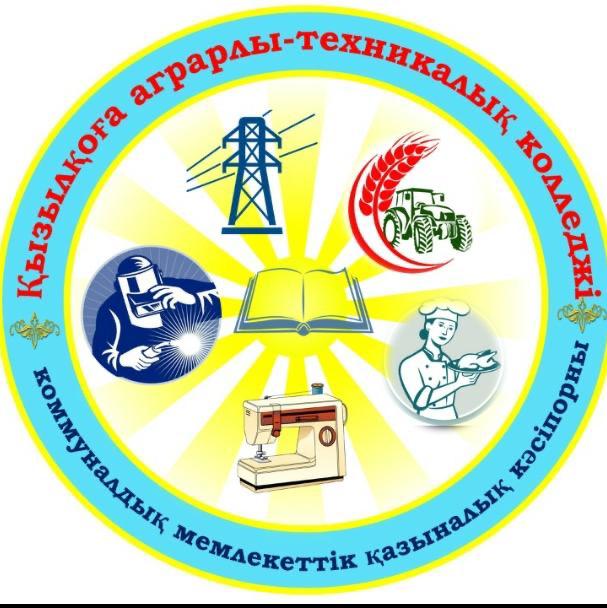 ӨЗІН-ӨЗІ БАҒАЛАУ БОЙЫНША ЖҮРГІЗІЛГЕН ЖҰМЫСТАР ЕСЕБІСағыз селосы – 2022 ж.ЖҰМЫС ТОБЫНЫҢ МҮШЕЛЕРІ:Бас есепші: Тәжімұратқызы ГүлзадаЕсеп беру мерзімі: «25»  05  2022 ж.МАЗМҰНЫБЕЛГІЛЕУЛЕР МЕН ҚЫСҚАРТУЛАРКІРІСПЕӨмірдің өзі көрсеткендей, еліміздегі экономика және өндіріс саласының дамуына байланысты орта буын жұмысшы мамандарға сұраныс күн санап артып келеді. Қазіргі кезде елімізге өркениет әлемінің озық технологияларын меңгерген, жаңа заман талабына сай кәсіптік білімі бар, сапалы да білікті мамандар қажеттігі өзекті болып отыр. Кәсіптік білім беру бағытында жасалып жатырған көптеген шаралар еліміздің болашағы – бүгінгі жастардың жан-жақты білім алуына тікелей байланысты. Орта кәсіптік білім – білім беру жүйесіне қатысты мемлекеттік саясаттың ауқымды да маңызды бағыттарының бірі.Осы бағытта - жергілікті жастарға кәсіптік білімді меңгертіп, нарықтық экономика жағдайында еңбек нарығының сұранысына сәйкес жұмысшы мамандарды даярлауда өзінің үлесін қосып келе жатқан аудандағы жалғыз оқу орны – Қызылқоға аграрлы-техникалық колледжі. Жоғары білікті инженер-педагогтар құрамы тәжірибелі мамандар жинақталған педагогикалық тәжірибесін табысты қабылдайтын және кәсіби біліктілігін үнемі арттыратын, жетілдіретін жас қызметкерлермен алмастырылады. Әлеуметтік серіктестермен табысты ынтымақтастық, қамқоршылар Кеңесінің тиімді жұмысы білім беру жобаларын сәтті жүзеге асыруға және экономиканың мамандарын даярлауды жаңғыртуға ықпал етеді. Колледж студенттері өз жетістіктерімен жыл сайын педагогикалық ұжым таңдаған оқу-әдістемелік нұсқаулар мен басқару шешімдерінің дұрыстығын дәлелдейді. Колледжінің педагогикалық ұжымы оқу орнының инновациялық қызметі мен мамандарын даярлаудың жаңа жүйесін құру бойынша үлкен және жемісті жұмыс жасады. Бұл жұмыстың нәтижелерін ХХІ ғасырдағы колледжді одан әрі дамытудың берік негізі ретінде сеніммен қарауға болады. 	Колледж жетістіктері: 2012 жылы техникалық және кәсіптік білім беру оқу орындары арасында өткізілген «Үздік техникалық және кәсіптік білім беретін оқу орны» облыстық байқауында облыстық білім беру басқармасының арнайы дипломымен марапатталды. 2015 жылы колледж Ұлттық бизнес рейтингі қорытындысымен кәсіптік-техникалық оқу орындары арасында 2015 жылдың «Сала көшбасшысы» ұлттық сертификатына ие болды. 2015 жылы Техникалық және кәсіптік білім беру ұйымдары арасында өткізілген облыстық «Студенттік көктем-2015» байқауында белсене қатысқаны үшін колледждің Қазақ хандығының 550 жылдығына арналған театр көрінісі Алғыс хатпен марапатталды. 2016 жылы Білім беру жүйесіндегі ғылыми-әдістемелік жұмыстарды жүргізудегі ізденістері, кәсіби біліктілігі және жетістіктері үшін «Өрлеу» біліктілікті арттыру ұлттық орталығы АҚ филиалы Атырау облысы бойынша педагогикалық қызметкерлердің біліктілігін арттыру институтының Алғыс хатымен марапатталды. Колледжді 2020 жылдан бастап Қасымов Шалқар Нығыметтоллаұлы директордың міндетін атқарушы ретінде басқарып келеді. Шалқар Нығыметтоллаұлы Ақтөбе индустриалды – педагогикалық техникумын 1993 жылы «Техник-механик» біліктілігі бойынша, Алматы Орталық Азия университетін2009 жылы инженер-механик біліктілігі бойынша аяқтаған. Еңбек жолы:1993-2009 жылдар аралығында Кенбай орта мектебінде алғашқы әскери дайындық пәнінің оқытушысы болып бастады. 2009 жылдан бастап осы оқу орнына алғашқы әскери дайындық пәнінің оқытушысы болып жұмысқа қабылданған.2010-2020  жылдар аралығында директордың тәрбие ісі жөніндегі орынбасары және арнайы пән оқытушысы қызметтерін атқарған.2020 жылдан бастап Қасымов Шалқар Нығыметтоллаұлы директордың міндетін атқарушы ретінде қызметін абыроймен атқарып келеді.Марапаттары мен жетістіктері:Аудандық, облыстық деңгейлердегі байқау, сайыстарға қатынасқан. Баспасөз беттерінде мақалалары жарияланған. Атырау облысы Білім және ғылым саласындағы кәсіподақ комитетінің Құрмет грамотасымен марапатталған. «Нұр Отан» партиясының мүшесі.Колледждің мекен-жәйі: индексі 060507, Атырау облысы, Қызылқоға ауданы, Сағыз селосы, Т.Декеев көшесі, 2 Тел/факс: 8(71238) 7-13-77; e-mail:kyzylkoga.atk@mail.ru. Оқу орнының сайты: www.kyzylkoga-coll.kzҚысқаша тарихы: Қызылқоға аграрлы-техникалық колледжі алғаш рет 1959 жылы Приморье ауыл шаруашылығын механикаландыру училищесі болып құрылып, бірнеше рет құрылымдық өзерістер болды.1964 жыл-№ 112 селолық кәсіптік-техникалық училищесі 1984 жыл- № 112 орта кәсіптік-техникалық училищесі 1991 жыл-№ 11 орта кәсіптік-техникалық училищесі1996 жыл-№ 8 кәсіптік-техникалық мектеп 2001 жыл-«№ 8 кәсіптік-техникалық мектеп» мемлекеттік мекемесі2008 жыл-«№ 11кәсіптік лицей»мемлекеттік мекемесі,2012 жыл-«Қызылқоға аграрлы-техникалық колледжі» мемлекеттік мекемесі2013 жыл-«Қызылқоға аграрлы-техникалық колледжі» коммуналдық мемлекеттік қазыналық кәсіпорныАтырау облысының Әділет департаменті Қызылқоға ауданының Әділет басқармасында   2013  жылғы 17 тамызында заңды ұйым есебінде мемлекеттік тіркеуден өтіп, № 1915-03/13-86 анықтамасы берілген. Колледждің  жарғысы  2013    жылғы 23 қаңтарындағы №21 қаулысына  сәйкес 1-11-қосымшасымен бекітілген.  Осы жарғы 2013 жылдың 17 тамызындағы  Қызылқоға ауданының Әділет басқармасында №171-1915-06 КМҚК тіркеліп, №950540000321  бизнес сәйкестендіру  номері берілген. Колледж өзінің білім беру қызметін Атырау облысының Білім саласында сапаны қамтамасыз ету департаментімен 2021 жылғы 26 сәуірде берілген KZ45BFA00144661  Заңды тұлғаның лицензияны және (немесе) лицензияға қосымшаны қайта ресімдеуге арналған өтінішіне сәйкес дайындайды.  (1-қосымша)Лицензия бойынша колледжде 12 кадрларды даярлау бағыттары берілген:Білім сапасын арттыруға ықпал ету, сапа мәдениетін дамыту, ҚАТК-ның бәсекелестік қабілеттерін арттырып, білімді халықаралық кеңістікке кіріктіру мақсатында 2022 жылдың 1 ақпандағы №27 хаттамасында шығарылған Педагогикалық кеңестің шешіміне сәйкес ҚАТК-ін өзін-өзі бағалау туралы шешім қабылданды.Колледждің өзін-өзі бағалау бойынша есеп Қазақстан Республикасының 2007 жылғы 27 шілдедегі №319 «Білім туралы» Заңына, Қазақстан Республикасы Білім және ғылым министрінің 2016 жылғы 2 ақпандағы «Білім беру ұйымдарын бағалау өлшемшарттарын бекіту туралы» №124 бұйрығына (бұдан әрі – Бағалау өлшемшарттары), ҚР БжҒМ-нің Білім және ғылым саласында сапаны қамтамасыз ету комитеті төрағасының 2021 жылғы 10 қыркүйектегі «Білім беру ұйымдарының өзін-өзі бағалауын ұйымдастыру және өткізу жөніндегі әдістемелік ұсынымы» №700 бұйрығына қосымшаға, ҚР БжҒМ-нің Білім және ғылым саласында сапаны қамтамасыз ету комитеті төрағасының 03.08.2021 жылғы №634 бұйрығымен бекітілген «Білім беру ұйымдарында мемлекеттік аттестаттауды ұйымдастыру және өткізу жөніндегі» нұсқаулыққа сәйкес жүргізілді. Колледж қызметіне талдау 2019-2022 жылдарға арналған колледждің жылдық есептері негізінде SWOT талдау технологиясын пайдалана отырып, мониторинг нәтижелері бойынша жүргізілді. Колледждің жалпы мәліметі (2-қосымша). Колледж ұжымының өзін-өзі бағалау бойынша жұмысы тиісті жоспар негізінде жүзеге асырылды. Есеп екі бөліктен тұрады: біріншісі ақпараттық және аналитикалық материалдар, екіншісі – қосымша.1 БӨЛІМ. МИССИЯ, МАҚСАТТАР ЖӘНЕ ДАМУ СТРАТЕГИЯСЫҚызылқоға аграрлы-техникалық колледжі аудандағы жастарға орта біліммен қатар бастауыш кәсіптік білім беретін бірден-бір оқу орны. Колледж облыс, аудан экономикасының қажеттілігіне қарай ауыл шаруашылығы, энергетика, қызмет көрсету салалары бойынша мамандар дайындаумен айналысады және ауылдық жердегі жастарды кәсіби даярлау мен жұмыссыздарды қайта даярлаудың аудандық орталығы болып есептеледі.КАТК - заманауи оқу орны, техникалық  және кәсіптік білім беруде дуалды және кредиттік-модульді оқыту жүйесін енгізуге бағытталған. Қазақстан Республикасының Білім және ғылым министрлігінің бұйрығымен бекітілген Қазақстан Республикасының Конституциясына, Қазақстан Республикасының білім беру туралы заңнамасына, Техникалық және кәсіптік ұйымдардың типтері қызметінің үлгі ережесіне, Білім берудің барлық деңгейінің мемлекеттік жалпыға міндетті білім беру стандарттарына сәйкес өз қызметін жүзеге асырады. Техникалық және кәсіптік білім берудің білім беру бағдарламаларының мазмұнын жаңартып, Қазақстан экономикасы үшін білікті мамандар мен кадрларды даярлауды қамтамасыз етеді. Республиканың кәсіптік білім беру нарығындағы тұрақты ұстанымға ие болу мақсатында жастарды тарту үшін колледж өз қызметін ұзақ мерзімді, қысқа мерзімді және ағымдағы жоспарлауды жүзеге асырады. Ресурстарды талдау негізінде колледж (материалдық, қаржылық, кадрлық) заманауи өндіріс талаптарының өзгеруін ескере отырып, КАТК-нің стратегиялық мақсаты мен миссиясы анықталды. Колледждің даму стратегиясы 2021-2025 жылдарға арналған Білім және ғылымды дамытудың Мемлекеттік бағдарламасының мақсаттарын іске асыруға бағытталған. КАТК-нің 2021-2025 жылдарға арналған стратегиялық даму жоспары білім беру мекемесінің негізгі қызметін, қызметінің негізгі бағыттарын, іске асыру мерзімдерін және күтілетін нәтижелерді көрсетеді. Бұл жоспар колледждің барлық инженер-педагогтарына, қызметкерлеріне және студенттеріне шолу жасау үшін қол жетімді.КАТК-нің стратегиялық міндеттері: Стратегиялық менеджмент жүйесін сапалы біліммен дамыта отырып, колледж белгілейді:Институционалды және мамандандырылған аккредиттеуден өту;Материалды-техникалық базаны үнемі жаңалап отыру;ИПҚ-ның кәсібилігін арттыру;Заманауи еңбек нарығының қажеттіліктерін қанағаттандыратын мамандарды дайындау;Білім алушылардың жан-жақты дамуына қолайлы орта құру;Білім жүйесіндегі дуалды және кредиттік-модульдік оқытуды дамыту;Ақпараттық-коммуникативтік технологияларды және инновациялық педагогикалдық технологияларды қолдану;Мамандарды кәсіби құзыретті, көптілді, әлеуметті белсенді тұлға ретінде қалыптастыру;Кадрлар даярлауда әлеуметтік серіктестіктермен тығыз жұмыс жүргізу;«Мәңгілік Ел» жалпыұлттық патриоттық идеясы мен салауатты өмір салты мәдениетінің рухани-адамгершілік құндылықтарын нығайту;Колледждің инженер-педагог қызметкерлерін кәсіби жетілдіруге және өзін-өзі танытуға, білім деңгейін арттыруға, шығармашылығын дамытуға оңтайлы жағдай жасалуын қамтамасыз ету.КАТК-нің миссиясы: Өз мамандығын еркін меңгерген жоғары білікті кадрларды дайындау.Колледждің миссиясы және стратегиялық  мақсаты  Педагогикалық кеңестің мәжілісінде қаралып, 28 тамыз 2020 жылғы №18 хаттамамен бекітілді. Аталған хаттаманың қаулысы бойынша білім беру ұйымының ішкі және сыртқы факторлардың әсерінен болатын мүмкіндіктер мен қауіп-қатерлерді танып, бағалау үшін айтылған ұсыныс-пікірлерді ескеріп стратегиялық даму жоспарын бекітуге шешім қабылданды.Колледждің стратегиялық даму жоспарын әзірлеу үшін нормативтік негіз болып табылды:Қазақстан Республикасы  «Білім беру туралы» Заңы, 2007 жылғы 27 маусым,№ 319-III;	Қазақстан Республикасында білім беруді және ғылымды дамытудың 2020-2025 жылдарға арналған мемлекеттік бағдарламасы;««Қазақстан-2050» Стратегиясы – қалыптасқан мемлекеттің жаңа саяси бағыты» ҚР Президенті Н.Назарбаевтың 2012 жылғы 14 желтоқсандағы Жолдауы, Өмір бойы оқу (үздіксіз білім беру) тұжырымдамасын бекіту туралы" Қазақстан Республикасы Үкіметінің 2021 жылғы 8 шілдедегі № 471 қаулысы, «Қазақстан Республикасының 2025 жылға дейінгі Стратегиялық даму жоспарын бекіту және Қазақстан Республикасы Президентінің кейбір жарлықтарының күші жойылды деп тану туралы» ҚР Президенті Жарлығының жобасы туралы ҚР Үкіметінің 2017 жылғы 30 қарашадағы №799 қаулысы,«Білімді ұлт» сапалы білім беру» ұлттық жобасын бекіту туралы ҚР Үкіметінің 2021 жылғы 12 қазандағы №726 қаулысы,Жыл сайынғы Президент Жолдауы.2020 жылы 2020-2025 жылдарға арналған Білім және ғылымды жаңғыртудың мемлекеттік бағдарламасының ескерілген стратегиялық жоспары әзірленді. Стратегиялық жоспар оқудың барлық түрін, оқу-өндірістік, тәрбие, оқу-әдістемелік жұмыстың барлық түрлерін, сондай-ақ колледждің ақпараттық және кәсіптік бағдар беру қызметін анықтайды. Колледждің Стратегиялық даму жоспарын әзірлеумен құрылымдық бөлімшелердің басшылары мен жетекші педагогтар және колледж студенттерінен тұратын жұмыс тобы айналысты. 2021 жылы колледж ұжымының көзқарасын есепке ала отырып, мақсаттарға қол жеткізу дәрежесін бағалай отырып, 2021-2025 жылдарға арналған стратегиялық колледжді дамыту жоспары қабылданды. Стратегияны әзірлеу кезінде негізгі өндірісті дамыту және жаңа қуаттылықты енгізу есепке алынып, аймақ экономикасын дамыту үрдісі және еңбек нарығының  білікті кадрларға қажеттілігі ескерілді. Колледждің дамуының стратегиялық бағыттары: Білім беру қызметінің сапасын қамтаамасыз ету;Инновациялық білім беру жүйесін дамыту;Ауыл шаруашылығы және қызмет көрсету салалары үшін бәсекеге қабілетті, тәжірибеге бағытталған мамандарды даярлау;«Баршаға арналған тегін кәсіптік техникалық білім беру» жобасына қатысу;Білім беру қызметі сапасын бақылаудың заманауи механизмдерін қолдану (оқу өндірістік тәжірибені ұйымдастыру, рейтинг, мемлекеттік аттестаттау, институционалдық және мамандандырылған аккредитация);ТжКБ мамандықтар бойынша кадрлар даярлау бағдарламаларын дамыту саласында заманауи қоғам және әлеуетті жұмыс берушіні еңбек нарығы қажеттілігін қанағаттандыратын деңгейге жету;2025 жылға дейін кадрларды даярлауда үш тілділік аясын кеңейту.Колледжді дамытудың жоғарыда көрсетілген бағыттары колледж ұжымының алдына басшылық қоятын нақты міндеттерді анықтайды, колледжішілік бақылау жоспарына сәйкес шешіледі және бақыланады. Колледжде құрылымдық бөлімшелердің қызметіне үнемі мониторинг жүргізіледі, мәселелер жедел түрде анықталады және мәселелерді табысты шешуге байланысты міндеттер шешіледі. Көрсетілетін білім беру қызметін үнемі жақсарту тетіктері әдістемелік, педагогикалық кеңестерде, әр түрлі деңгейдегі жұмыс кеңестерінде колледж ұжымымен өңделеді. Колледждің Даму стратегиясы негізінде нысаналы индикаторлар мен көрсеткіштер әзірленді, олар бағыттар бойынша жоспарларды іске асыру деңгейін сипаттайды:Білім беру қызметінің сапасын қамтамасыз етуИнновациялық білім беру жүйесін дамыту;Ауылшаруашылығы және қызмет көрсету салалары үшін бәсекеге қабілетті, тәжірибелік бағытталған мамандарды даярлау;«Баршаға арналған тегін кәсіптік-техникалық білім беру» жобасына қатысу;Білім беру қызметі сапасын бақылаудың заманауи механизмдерін қолдану (оқу-өндірістік тәжірибені ұйымдастыру, рейтинг, мемлекеттік аттестаттау, институционалдық және мамандандырылған аккредитация).ТжКБ мамандықтар бойынша кадрлар даярлау бағдарламаларын дамыту саласында заманауи қоғам және әлеуетті жұмыс берушінің еңбек нарығы қажеттілігін қанағаттандыратын деңгейге жету. 2025 жылға дейін кадрларды даярлауда үштілділіктің қолдану аясын кеңейту.Колледж жоғарыда көрсетілген стратегиялық бағыттар шеңберінде мақсатты индикаторларға қол жеткізу үшін орта мерзімді және қысқа мерзімді кезеңдерге арналған іс-шаралар жоспарын әзірледі, жауапты тұлғалар орындау мерзімдері көрсетіледі. (жылдық, айлық жоспарлар)Колледждің одан әрі қарқынды дамуының стратегиялық шарты білім сапасы болып табылады, ол білім беру процесінің жақсы сапасына тікелей байланысты.Колледждің имиджін қалыптастырудың маңызды аспектісі ресми сайт болып табылады, онда колледж миссиясы мазмұнын, әрбір оқу жылына ұжымның стратегиялық даму бағыттары мен міндеттерін ашатын ақпарат көрсетілген. Осылайша, колледж миссиясының мақсаттары мен міндеттері туралы ақпарат студенттерге, оқытушыларға және барлық мүдделі тұлғаларға қолжетімді. Колледж тұрақты түрде көрмелерге, ашық көрмелерге, әлеуметтік желілерде, мерзімді басылымдарда және басқа да бұқаралық ақпарат құралдарында ұсынылатын қызметтер туралы өтініш берушілерге, ата-аналарға және мұғалімдерге ақпарат ұсынады. Ішкі талдау объектілері:колледждің мақсаттарына қол жеткізу бойынша жұмыс нәтижелері;ішкі және сыртқы аудиттің нәтижелері;түзету әрекеттерінің нәтижелері;колледжді дамыту бойынша құрылымдық бөлімшелердің проблемалары мен ұсыныстарын талдау және білім беру қызметтерінің сапасын арттыру.Колледждің қызметін талдау мониторинг нәтижелері, құрылымдық бөлімшелердің жылдық есептері негізінде жүргізіледі. Қолданылатын талдау әдістері:сауалнама жүргізу;сұхбат алу;байқау;құжаттаманы талдау;деректерді өңдеу, талдау және түсіндіру.Әрбір құрылымдық бөлімше сыртқы және ішкі ортаға талдау жасады. Осы талдаулардың нәтижелері колледж қызметін жалпылама талдау үшін негіз болды. Жалпыланған талдау келесі стратегиялық басқару шешімдерін анықтады.Білім беру процесінің сапасын бақылау білім беру сапасын сыртқы және ішкі бағалау әдістерімен жүргізілетін білім беру мониторингінің нәтижелері негізінде барлық деңгейде басқарушылық шешімдерді қабылдау арқылы жүзеге асырылады.білім беру сапасын сыртқы бағалау;	білім сапасын ішкі бағалау лицензиялау;білім беру ұйымдарын мемлекеттік аттестаттау; білім беру ұйымдарын аккредиттеу; облыстық және республикалық деңгейде білім беру ұйымдарын саралау;өндірістік тәжірибе қорытындысы бойынша пікірлер; мамандық бойынша түлектерді жұмысқа орналастыру.	колледжішілік бақылау рәсімдеріаралық және қорытынды мемлекеттік аттестаттау;колледж студенттерінің Білім мониторингі.Колледждің білім беру қызметін талдау 2021 жылға арналған ағымдағы жағдайды талдай отырып, SWOT-талдау технологиясын қолдану арқылы жүргізілді және күшті жақтарды барынша дамытуға, әлсіз жақтарды барынша азайтуға, ықтимал тәуекелдерді азайтуға және қолайлы мүмкіндіктерді пайдалануға бағытталған.Колледж деректерді шынайы ақпаратты талдауға негізделген сапа мониторингі арқылы өз қызметін үнемі жақсартуға ұмтылады. Колледж басшылығы қызметкерлер мен студенттерге стратегиялық мақсаттарға жету процесіне толықтай қатысуға мүмкіндік беретін корпоративтік мәдениет пен менеджменттің ішкі ортасын қалыптастыруға ұмтылады және менеджментке қызметкерлер мен оқушылардың максималды зияткерлік әлеуетін пайдаланып, білім беру сапасын қамтамасыз ету және жақсарту үшін, қызметтерді көрсету және мамандарды дайындау, бірліктер бойынша лауазымдық нұсқаулықтар мен нормативтік актілерді әзірлеу арқылы жүзеге асырылады.Колледж білім беру қызметтерінің сапасын бақылау үшін білім беру, ғылыми және әкімшілік қызметтің барлық деңгейлерінде колледж қызметкерлерінің жеке жауапкершілігін белгілейді. Кәсіптік нормалар мен этика нормаларын сақтау «Педагогикалық этиканың қағидалары» (Қазақстан Республикасының Білім және ғылым министрінің міндетін атқарушы болып табылатын 2016 жылғы 8 қаңтардағы бұйрығымен бекітілген), «Ішкі тәртіп ережелері» бойынша қамтамасыз етіледі. Педагог қызметкерлер мен оларға теңестірілген тұлғалар педагогикалық этика қағидаларымен таныстырылды. Білім беру қызметтерін тұтынушылардың талаптарын қанағаттандыру үшін КАТК еңбек нарығын бақылайды.Колледждің корпоративтік мәдениеті ұжымдық педагогикалық қызмет үдерісінде үйлесімді дамыған, бастамашыл, креативті, жауапты және коммуникабельді педагогты қалыптастыру қағидаттарына негізделген.Колледж басшылығы осы саясатты жүргізуге дербес жауап береді және мүмкіндігінше қызметкерлер мен студенттерді барлық қажетті ресурстармен қамтамасыз етеді. Барлық қызметкерлерді, студенттерді, жұмыс берушілерді стратегиялық мақсаттарды іске асыруға тарту және білім беру қызметтерінің сапасын қамтамасыз ету колледждің корпоративтік менеджмент әдістері мен құралдарының негізін құрайды.Корпоративтік басқару рөлін арттыру мақсатында колледж басшылығы қамқорлық және студенттік кеңестердің қызметіне ерекше көңіл бөледі. Қамқоршылық кеңес өз қызметін «Білім беру ұйымдарында қамқоршылық кеңестің жұмысын ұйымдастыру және оны сайлау тәртібінің үлгілік қағидаларын бекіту туралы» ҚР БжҒМ министрінің 2017 жылғы 27 шілдедегі № 355 бұйрығына сәйкес жүзеге асырады. Колледждің Қамқоршылық кеңесі алқалы басқару формаларының бірі болып табылады, кеңес мүшелері 9 адамнан құралған. Қамқоршылық кеңестің құрамы Қамқоршылық кеңеске мүше болуға үміткерлердің жазбаша келісімімен алынған ұсыныстардың негізінде қалыптастырылды және білім беру саласындағы жергілікті атқарушы орган ұсыныстарды қабылдау аяқталғаннан кейін үш жұмыс күні ішінде бекітті. Қамқоршылық кеңес мүшелерінің өкілеттік мерзімі үш жылды құрайды. Қамқоршылық кеңес мүшелері осы колледж қызметкерлерінің штатына кірмейді. Қамқоршылық кеңестің хатшысы білім беру ұйымдары қызыметкерлері арасынан тағайындалды және ол Қамқоршылық кеңестің мүшесі болып табылмайды.  Қамқоршылық кеңестің хатшысы Қамқоршылық кеңестің дайындығын, өткізілуін, материалдар мен отырыс хаттамасының рәсімделуін қамтамасыз етеді. Қамқоршылық кеңестің отырысы қажеттілігіне қарай, тоқсанына бір реттен сиретпей өткізіледі. Өз қызметінде ол Қазақстан Республикасының заңнамасын, сондай-ақ колледж жарғысын басшылыққа алады. Қамқоршылық кеңесі колледж директоры және әлеуметтік педагогімен, ата-аналар комитетімен, жергілікті атқарушы органдармен, жұмыс берушілер мен әлеуметтік әріптестердің өкілдерімен, қайырымдылық жасаушылар өкілдерімен және басқа да ұйымдармен өзара іс-қимыл жасайды. Қамқоршылық кеңес мүшелерінің өз функцияларын орындауы өтеусіз негізде жүзеге асырылады.Оқыту сапасының негізгі өлшемі теориялық білімді бекітуге бағытталған кәсіби тәжірибе, оқытудың қорытынды кезеңінде студенттердің кәсіби қызметі үшін практикалық дағдыларды, ептілікті және құзыреттілікті меңгеруге бағытталған кәсіби тәжірибе болып табылады. Қазіргі уақытта колледж тәжірибе базасымен 10-нан астам ұзақ мерзімді шарт жасасты, оның ішінде 2-уі дуальды  оқытуды жүзеге асыру да қарастырылған. .«Сағыз»ЖШС  «Атыраусушар» РМК-ның Қызылқоға филиалы,Қызылқоға аудандық ауылшаруашылығы бөлімі,Қызылқоға АЭЖ,«Атырау-Жарық» АҚ Сағыз селосындағы бөлімшелері,«Жаңа арна» ЖШС, «Жасқайрат» ЖШС, «Тажмағамбетов» ЖК,«Жандос-Сервис» ЖШС, «Сарқұмақ» ШҚ, «С.Нұрмолдина» ЖК, «Г.Алауова» ЖК , «С.Ерболұлы» ЖК т.с.с.мекемелермен  келісім шарттар жасалды. Аудан көлемінде әліде болса ірі өндіріс орындарының аз болуымен байланысты кәсіби маман дайындауда оларды өндірістік тәжірибеден өткізу, жұмысқа орналастыру, мекемелер есебінен қаржыландыру, материалдық базаны нығайту жұмыстарына мүмкіндікке қарай жүргізіліп отырғанмен нәтижесі аз болып отыр.Мекеменің басшылары мен мамандарының келісім шартқа отырудан бас тартатын кездері де кездеседі, сол кезде Қазақстан Республикасының «Білім туралы», Қазақстан Республикасының «Еңбек туралы» және «Қазақстан Республикасындағы әлеуметтік әріптестік туралы» Заңдарының баптарын басшылыққа алып, келісім жүргізіледі.Жасалған шарттар осы мекемеде білімалушылардың өндірістік оқуы мен тәжірибесінің өтуін, колледж бітірушісінің жұмысқа орналасуын барынша қамтамасыз етеді, сондай-ақ колледждің оқу-материалдық базасын нығайтуды қарастырады. Кейбір мекемелермен өздері берген материалдардан бұйым жасауға немесе жөндеу жұмыстарына тапсырыстар қабылдау да жоспарланған. Оқу орынынан алыс орналасқан мекемелер жанынан қысқа мерзімді курстар ашып, одан бітірген жұмысшы  мамандар осы мекемеге жұмысқа орналастыру көзделген. Сонымен катар арнайы пән оқытушылар мен өндірістік оқыту шеберлерін жұмыс берушілер мекемелерінен тағылымдамадан өткізу жоспарлары жасақталып өткізілуде. Әлеуметтік серіктес болып отырған «Жаңа арна» ЖШС-нен «Пісіру ісі» мамандығының өндірістік оқыту шебері, «Жасқайрат» ЖШС, КазСуШар мекемесі, «Сағыз» ЖШС-нен – «Фермер шаруашылығы» мамандығы бойынша 1 арнайы пән оқытушысы мен 2 өндірістік оқыту шебері, Қызылқоға аудандық электрмен қамтамасыз ету жүйесі мекемесінен -  1 арнайы пән оқытушысы мен 1 өндірістік оқыту шебері, барлығы 5 арнайы пән оқытушысы мен өндірістік оқыту шеберлері тағылымдамадан өткізілді. Жалпы, Бағалау өлшемшарттарына сәйкес КАТК қызметін талдау колледж нақты тұжырымдалған және құжатталған миссиялары, стратегиясы, саясаты, мақсаттары, міндеттері мен даму бағыттары бар екенін көрсетті. Олардың барлығы басшылық белгілеген даму басымдықтары шеңберінде іске асырылады, ол үшін қажетті ресурстар тартылады. Колледж басшылығы өзінің кәсіби қызметін үнемі жақсартуға және өзін-өзі дамытуға ынталандыратын, орындаушылар үшін қолайлы мақсаттар мен нақты міндеттерді қою рәсімін жетілдіруге ұмтылады.SWOT-ТАЛДАУ. 1 БӨЛІМ. МИССИЯ, МАҚСАТТАР ЖӘНЕ ДАМУ СТРАТЕГИЯСЫ2-БӨЛІМ. МЕНЕДЖМЕНТ ЖӘНЕ АҚПАРАТТЫ БАСҚАРУКАТК басшылығы жүйелі тәсіл негізінде жүзеге асырылады, оған сәйкес білім беру процесі кіші жүйелер мен элементтерден тұратын және өзара әрекеттесетін тұтас жүйе болып саналады.басқару жүйесі (кәсіби қызметті, кәсіби қарым-қатынасты және кәсіби қарым-қатынасты басқару); оқу-әдістемелік жүйе (мазмұны, формалары, құралдары, білім беру үдерісін ұйымдастыру әдістері);педагогикалық процесс жүйесі (оқыту, тәрбиелеу және дамыту үрдістерінің жиынтығы); мәдени-білім беру ортасының жүйесі (материалдық және рухани жағдайлар). Колледждің білім беру қызметінің тиімділігі басқаруды ұйымдастыруда жүйелі принциптерді қатаң сақтаумен қамтамасыз етіледі (тұтастық және бөлінушілік, тұрақты байланыстардың болуы, ұйымдастыру, энергиялық, мультипликативтік, динамикалық).Колледж өз қызметінде Қазақстан Республикасының "Білім туралы" Заңында, ҚР БҒМ "Техникалық және кәсіптік білім беру ұйымдарының түрлері қызметінің үлгілік қағидаларын бекіту туралы" 2013 жылғы 11 қыркүйектегі №369 бұйрығында, «Педагог қызметкерлер мен оларға теңестірілген тұлғалардың лауазымдарының үлгілік біліктілік сипаттамаларын бекіту туралы» Қазақстан Республикасы Білім және ғылым министрінің 2009 жылғы 13 шілдедегі N 338 Бұйрығы,  колледж жарғысында бекітілген мемлекеттік білім беру саясатының негізгі бағыттарын басшылыққа алады. Колледж қызметінің барлық негізгі түрлері ішкі және сыртқы нормативтік-құқықтық актілермен реттеледі.Ішкі ережелер позициялардың стандартты біліктілік сипаттамаларының талаптарына сәйкес жасалады.Ішкі нормативтік-құқықтық актілер инженер - педагогтардың лауазымдық-денсаулығының сипаттамалары мен қызметкерлердің біліктілік сипаттамаларының, менеджерлердің, мамандардың және басқа да қызметкерлердің біліктілік анықтамалығының, қызметкерлер мен кәсіптердің бірыңғай тарифтік-біліктілік анықтамалығының және ұйымдастырушылық-әкімшілік құжаттаманың бірыңғай жүйесінің талаптарына сәйкес жасалады.Қызмет сипаттамалары колледж штатына сәйкес әр лауазымға сәйкес әзірленеді және бекітіледі. Сонымен қатар, жұмыс барысында құрылымдық бөлімшелердің қызметкерлері колледждің ішкі еңбек тәртібі ережелерін, директордың бұйрықтарын, директор орынбасарларының ұсыныстарын басшылыққа алады, ҚР Еңбек кодексіне сәйкес және колледждің ерекшелігін ескереді, қызметкерлерді қабылдау, ауыстыру және жұмыстан шығару тәртібін, еңбек шарты тараптарының негізгі құқықтарын, міндеттері мен жауапкершілігін, жұмыс режимін, демалыс уақытын, қызметкерлерге қолданылатын көтермелеу және жазалау шараларын, сондай-ақ еңбек қатынастарын реттеудің өзге де мәселелерін реттейді.2020-2021 оқу  жылдары Аудандық   жұмыспен   қамту    орталығының  жолдамасы   негізінде   жұмысқа қабылданған қызметкерлер: 2021 жылы   уақытша   хатшы  қызметін   атқарған   Ә.Бүркітова  мамандығы  бойынша    жұмысқа   орналасуына    байланысты    өз    еркімен    жұмыстан    босатылды.  2021  жылы   жастар    тәжірибесімен   А.Атапкел   және   А.Айтжанов  және    А.Сағынбай     6 ай мерзімге     келісім   шартпен   жұмысқа   қабылданып,    келісім    шарт мерзімі    аяқталуларына    байланысты   жұмыстан   босатылды.   2021  жылы   №92  бұйрықпен    қайтыс   болуына    байланысты   Ж.Камисбаевтың    келісім   шарты    тоқтатылды.   2021  жылы   19  маусымда    зейнеткер   жасына    толуына   байланысты   Қ.Мадияров    жұмыстан   босатылып,   орнына   Аудандық    жұмыспен   қамту    орталығының     жолдамасы    негізінде    2021  жылы   27  тамызда    Б.Бақытжан    тарих    пәні   оқытушысы    болып   жұмысқа    қабылданды.   Сонымен   қатар   штаттық   хатшы   А.Атапкелованың   әлеуметтік    демалысқа    шығуына    байланысты    орнына   уақытша    А.Дүйсенғали   2021  жылы   11  қарашадан    бастап   №219  бұйрықпен   жұмысқа    қабылданды.  2021  жылы    20  мамырда    құжаттанушы     Р.Омарова    өз   еркімен   жұмыстан   босатылды.   2021  жылы   1  қазанда    №191  бұйрықпен   денсаулығына    байланысты  нұсқаушы    Т.Рахов    жылдық    отжағушы    қызметіне   ауыстырылып,    орнына    А.Тоқтабаев    нұсқаушы    қызметіне   қабылданды.  Сонымен   қатар    штаттық   қызметкер  2021  жылы    №152  бұйрықпен   Н.Кимаденова    өз   еркімен   жұмыстан    босатылуына   байланысты  орнына  жылдық   отжағушы    А.Ихсангалиев    ауыстырылды.  2021  жылы  23  тамызда    №146  бұйрықпен    әлеуметтік –педагог    Г.Есенова   өз   еркімен  жұмыстан   босатылып,   онына   2021  жылы   1  қыркүйекте   Г.Сайфолла    әлеуметтік  -  педагог  қызметіне    жұмысқа    қабылданды.      2021-2022   оқу   жылы   2022  жылы   7  ақпанда  №23  бұйрықпен     колледжге     жастар    ісі    жөніндегі    инспектор    Д.Балнияз  жұмысқа    қабылданды.    Сондай   ақ  2022  жылы   23  ақпанда   штаттық    қарауыл    қызметкер    зейнеткер    жасына    толуына    байланысты    жұмыстан   босатылып  орнына   2022  жылы   23  ақпанда   №34  бұйрықпен   Е.Курманов    Аудандық    жұмыспен   қамту   орталығының    жолдамасы    негізінде    жұмысқа    қабылданды.          Ауысу    тәртібі   бойынша   басқа   оқу    орнына   ауысқан    оқытушылар   жоқ.     Жазалау   тәртібі  бойынша  2020-2021  жылы   жазаға    тартылған   қызметкерлер    жоқ.      Қызметі бойынша жоғарылату  - колледждің    көркем   өнерпаз    жетекшісі     Г.Арканбаева   2021  жылы   1  қыркүйекте   № 139   бұйрықпен    директордың   тәрбие   ісі    жөніндегі   орынбасары   болып   тағайындалды.Оқу, әдістемелік, ғылыми және басқа да қызмет түрлерін ұйымдастыру және басқару жөніндегі өзге де құжаттарды әдіскер, тиісті бөлімшелер әзірлейді. КАТК -де қызметті басқару құрылымы қалыптасқан, штат кестесі бекітіліп, лауазымдық міндеттер бөлінген. Колледждің даму стратегиясын тиімді жүзеге асыру, миссияға, мақсаттар мен міндеттерге қол жеткізу үшін колледждің ұйымдық құрылымы жасақталған. Қызметкерлердің өзара іс-қимылы басқару құрылымда берілген.(2-1  қосымша)Колледждің ұйымдастыру құрылымы бойынша құжаттар: КАТК жарғысы;Басқарудың ұйымдық құрылымы;Ішкі еңбек тәртібінің ережелері;ҚАТК -ның 2021-2026 жылдарға арналған стратегиялық даму жоспары.Басқарма алқалық және дара басшылық принциптерінің негізінде жүзеге асырылады. Демократиялылық, ашықтық, жалпы адамзаттық құндылықтардың басымдығы, адамның өмірі мен денсаулығын қорғау, тұлғаның еркін дамуы принциптері сақталады.Құрылымның бірінші деңгейі-стратегиялық басқару деңгейі.Қазақстан Республикасының заңнамасымен және колледж жарғысымен анықталған өз құзыретіне сәйкес білім беру ұйымына тікелей басшылықты жүзеге асыратын директор колледждің жеке-дара атқарушы органы болып табылады. Директор колледж құрылтайшысының бұйрығымен қызметке тағайындалады және босатылады.Функционалдық міндеттеріне сәйкес әрекет ететін директор және оның орынбасарлары колледждің әкімшілік басқаруын жүзеге асырады. Директордың негізгі функциясы - педагогикалық кеңестің, әдістемелік кеңестің және қызметкерлердің жалпы жиналысы арқылы оқу процесінің барлық бөлімдерін және кәсіптік білім беруді үйлестіру. Колледж директоры педагогикалық және әдістемелік кеңестермен бірлесіп колледж даму стратегиясын анықтайды, мемлекеттік және мемлекеттік органдардағы колледждің мүддесін білдіреді.Білім беру ұйымдарында тіршілік әрекетін ұйымдастыру үшін жеке заңды жауап береді, мамандарды сапалы кәсіби даярлау үшін қолайлы жағдай жасайды. Колледж директоры тиімділік және нәтижелілік бойынша оқу бөлімінің, әдіскердің, әдістемелік бірлестіктер және аудиторлардың есептерін талдайды және білім беру қызметтерін ұсыну сапасын жақсарту процесіне басшылық жасайды.Колледжде жауапкершілік пен өкілеттілікті бөлу колледж жоспарларымен, директордың бұйрығымен, лауазымдық нұсқаулықтармен және оқу процесі туралы ережелермен анықталады.Қызметкерлердің өкілеттігі мен жауапкершілігін анықтайтын құжаттар тиісті колледж қызметкерлеріне міндетті түрде жіберіледі. Колледж бөлімшелерінің құрылымы тиісті бөлімшелердің ережелерінде белгіленген. Жыл сайын құрылымдық бөлімшелер алқа органдарының отырыстарында атқарылған жұмыстар туралы есеп береді. Есептер талқыланады. Талқылау нәтижелері бойынша жұмысқа баға беріледі, қорытындылар жасалады, қызмет бағыттарына сәйкес жоспарларды түзету және жұмысты жақсарту бойынша шешімдер қабылданады. Мұның барлығы отырыс хаттамаларында көрсетіледі.Корпоративтік басқару әдістері мен құралдарының негізі -барлық бөлімшелердің қызметкерлерін, студенттерді, жұмыс берушілердің стратегиялық мақсаттарын іске асыру және білім беру қызметтерінің сапасын қамтамасыз ету.Колледжді басқарудың ұйымдастырушылық құрылымы алқалы басқару органдарын: педагогикалық және әдістемелік кеңестерді қамтиды.Педагогикалық кеңес  (ПК) - білім беру қызметінің негізгі мәселелерін қарау үшін басқарудың алқалық кеңесші органы. Ол өз қызметінде ҚР заңнамасын, ҚР БжҒМ бұйрықтарын, өкімдері мен нұсқаулықтарын, колледж жарғысын, атап айтқанда "Техникалық және кәсіптік, орта білімнен кейінгі білім беру ұйымдарының педагогикалық кеңесінің жұмысын ұйымдастырудың үлгі ережесін бекіту туралы"Қазақстан Республикасы Білім және ғылым министрінің м.а. 2007 жылғы 24 қазандағы N 506 бұйрығын басшылыққа алады.ҚАТК бойынша ПК-тің міндеттері:1) білім беру ұйымдарындағы оқу-тәрбие процесінің жағдайын, оқытушылардың кәсіби даярлық деңгейін, білім беру ұйымдарында білім алушылардың білімділігін, тәрбиелілігін және дамуын диагностикалау;2) білім беру ұйымдары дамуының, кәсіби шеберлігінің және әрбір оқытушы мен өндірістік оқыту шеберінің шығармашылығының кешенді нысаналы бағдарламаларын әзірлеу;
      3) сапалы оқу-тәрбие жұмыстары үшін білім беру ұйымы ұжымының күшін біріктіру;
      4) республика экономикасының даму перспективаларын, еңбек рыногының қажеттілігін ескеріп, кадрларды даярлаудың сапасын әрдайым жетілдіру үшін жағдайлар жасау;5) білім алушыларды тұлғалық бағытталған біліммен және тәрбиемен қамтамасыз ету;
      6) білім беру ұйымдарының оқу-тәрбие процесін ұйымдастыруда құзіретті көзқарасты қалыптастыру;7) оқу-тәрбие процесінің нәтижелігі мен тиімділігі мониторингісінің нысандары мен әдістерін жетілдіру;8) білім беру ұйымдарында оқу-тәрбие процесін ұйымдастырудағы шығармашылық көзқарасты қамтамасыз ету болып табылады. ПК құрамы колледж директорының бұйрығымен бір жыл мерзімге бекітіледі. Педагогикалық кеңестің құрамынан ашық дауыс беру арқылы хатшы сайланады.Білім беру ұйымының педагогтік кеңесінің құрамына: білім беру ұйымын басқарушылар құрамы, барлық оқытушылар мен оқу-көмекші персонал, сондай-ақ негізгі кәсіпорындардың, мекемелердің өкілдері, білім алушылар және ата-аналар жұртшылығының өкілдері, сондай-ақ келісім бойынша Қазақстан Республикасы Ұлттық кәсіпкерлер палатасының өкілі кіретіндіктен, 2021 жылғы 30 қыркүйегіндегі ПК-тің №25 хаттамасына сәйкес ПК құрамына студент қауымының өкілі ретінде белсенді жас, үздік білім алушы ІІІ курс №74 топ студенті Сағынбай Ақнұр, ата-ана Бөлекбаева Мейрамгүл, «Атамекен» Ұлттық кәсіпкерлер палатасының өкілі Қызылқоға аудандық кәсіпкерлер палатасының директоры Баймұратова Алтынзер және жұмыс беруші өкілі ретінде «Атырау электрмен жабдықтау дистанциясының Сағыз аудандық Темір жол бөлімшесі мекемесі» басшысы Тұрған Еламан Ибрагимұлы бекітілді. ПК жұмысы оқу жылына әзірленетін жоспар бойынша жүргізіледі, педагогикалық кеңестің отырысында қаралады және оны колледж директоры бекітеді. ПК оқу орнының басшысы белгілеген мерзімде, бірақ екі айда бір реттен кем емес жиналады. ПК отырыстарында талқыланатын мәселелер бойынша орындау мерзімдері мен орындауға жауапты тұлғалар көрсетілген шешімдер шығарылады. ПК  шешімдері қарапайым дауыс беру арқылы қабылданады және оларды оқу орнының басшысы бекіткеннен кейін күшіне енеді. ПК  әрбір мүшесі Кеңестің барлық отырыстарына қатысуға, оның жұмысына белсенді қатысуға, өзіне жүктелген тапсырмаларды уақтылы және дәл орындауға міндетті.ПК құзыретіне техникалық және кәсіптік білімі бар мамандарды даярлау туралы жоғары тұрған ұйымдардың нормативтік құжаттарын, бұйрықтарын, ережелері мен нұсқаулықтарын және нұсқауларын орындау, оқу-әдістемелік жұмыстың жай-күйі мен қорытындылары бойынша мәселелерді шешу, оқыту әдістерін күндізгі және сырттай оқыту түрлері бойынша жетілдіру мәселелерін, теориялық және практикалық оқытудың байланысын күшейту, әріптестің оқу-тәрбие және әдістемелік жұмысы бойынша жоспарлар мен есептерді, колледждің педагогикалық қызметкерлерінің біліктілігін арттыру, оларды аттестаттау мәселелерін қарау, білім беру қызметін талдау, ішкі сапа жүйесінің нәтижелілігі мен жұмыс істеу тиімділігі кіреді.ПК отырыстары хаттамамен ресімделеді. Хаттамаға педагогикалық кеңестің төрағасы мен хатшысы қол қояды. Әрбір хаттамада оның нөмірі, кеңес отырысының күні, қатысушылардың саны, отырыстың күн тәртібі көрсетіледі. Талқыланатын мәселе бойынша қабылданған шешім және сөз сөйлеушілердің анық және толық жазылуы жүргізіледі. ПК отырыстарының хаттамалары білім беру мекемесінің іс-әрекет номенклатурасында тұрақты сақтау құжаттарын құрайды және білім беру мекемесінің жұмысын қабылдау және тапсыру кезінде актіге сәйкес тапсырылады. ПК төрағасы қабылданған шешімдердің орындалуын жүйелі түрде тексереді және педагогикалық кеңестің талқылауына тексеру қорытындысын шығарады.Әдістемелік кеңес (ӘК) сайланбалы, тұрақты жұмыс істейтін алқалы басқару органы болып табылады. ӘК  колледжде ғылыми-әдістемелік жұмысты үйлестіру үшін құрылған.Әдістемелік кеңес жұмысының негізгі міндеттері:оқу үдерісін әдістемелік қамтамасыз етудің сапа мониторингісін ұйымдастыру;колледжде шығарылатын оқу, оқу-әдістемелік және ғылыми-әдістемелік әдебиеттерді, құралдарды және басқа да материалдарды басып шығаруға жоспарлауды, сараптаманы және ұсынымды ұйымдастыру;білім беру ұйымдарындағы оқу үдерісін әдістемелік қамтамасыз ету және жетілдіру;оқу-әдістемелік жұмыстарды ұйымдастыру және жетілдіру жөніндегі озық тәжірибелерді қорыту және тарату;біліктілікті арттыру, педагогикалық және ғылыми кадрларды қайта даярлау және аттестаттау жүйесін жетілдіру, оқу үдерісінің мазмұнын талдау;сапа менеджменті жүйесін дамыту және оқу үдерісін әдістемелік әзірлемелердің нәтижесін енгізу жөніндегі ұсынымдарды дайындау;білім беру ұйымдарында әдістемелік жұмыстарды үйлестіру; білім беру ұйымдарында білім беру үдерісінің жаңа және қолданыстағы технологиялар, әдістер, құралдар нысандарын енгізу және жетілдіру жөніндегі жұмыстарды ұйымдастыру;оқытушылардың оқу-әдістемелік бірлестіктерінің шығармашылық (тұрақты және уақытша) орталықтарының жұмысын ұйымдастыру;педагогтік ұжымның ғылыми-әдістемелік әлеуетін жетілдіру жөніндегі жұмыстарды басқару;білім беруді дамыту және басым бағыттарды қалыптастыру және оны іске асыру мәселелері бойынша ұсыныстар әзірлеу;білім беру саласындағы қызметкерлерді аттестаттауға қатысу. ӘК өз қызметінде "Оқу-әдістемелік және ғылыми-әдістемелік жұмысты ұйымдастыру және жүзеге асыру ережесін бекіту туралы" Қазақстан Республикасы Білім және ғылым министрінің 2007 жылғы 29 қарашадағы N583 бұйрығын басшылыққа алады.Кеңес қызметінің негізгі бағыттары:1) мемлекеттік жалпыға міндетті білім беру стандарттары талаптарын ескере отырып жұмыс оқу жоспарлары мен жұмыс оқу бағдарламаларын сараптауын ұйымдастыру;
2) құрылымдық бөлімшелердің әдістемелік кеңестердің жұмыс жоспарларын қарау және келісу;3) жеке пәндер бойынша жұмыс оқу бағдарламаларын талқылау және қолдау;
4) білім беру ұйымдарда оқу үдерісін қамтамасыз ету үшін әдістемелік қамтамасыз ету мәселелерін қарау;5) білім беру ұйымдарда әдістемелік қамтамасыз етуге байланысты нормативтік-құқықтық актілерді жетілдіру жөнінде ұсыныстар енгізу;6) оқулықтарды, оқу-әдістемелік құралдарды, оның ішінде электрондық түрде және дидактикалық материалдар ұйымдастыру;7) өндіріс пен ғылыми технологиялардың басым бағыттарын болжау негізінде білім беру мамандарының (кәсіптерінің) тізбесін жетілдіру жөнінде ұсыныстарды талқылау;
8) оқу-тәрбие үдерісін жетілдіруге және педагог қызметкерлеріне, білім беру ұйымдарына практикалық көмек көрсетуге бағытталған әдістемелік жұмыстардың әртүрлі нысандарын енгізу мәселелерін қарау;  жекелеген пәндер бойынша оқу жұмыс бағдарламаларын талқылау және бекіту;9) элективті пәндер каталогын қарау және бекіту;
 10) пререквизит және постреквизиттерді бекіту;11) әдістемелік бірлестіктер қызметінің жылдық жоспарларын келісу және бекіту;
 12) білім алушылардың білімін бағалау үшін тест тапсырмаларын және басқа түрлерін әзірлеу және сараптамадан өткізу мәселелері;13) білім алушылардың өздік жұмысын және оқытушының қолдауымен өткізілетін өздік жұмыстарды әдістемелік қамтамасыз ету;14) оқу-әдістемелік және ғылыми-әдістемелік жұмыстарды жетілдіру бойынша семинарлар, конференциялар, кеңестер ұйымдастыру және өткізу болып табылады.ӘК қызметі техникалық және кәсіптік білім берудің мемлекеттік жалпыға міндетті стандарттарына сәйкес оқу пәндерін әдістемелік қамтамасыз ету және мамандарды даярлау сапасын, олардың еңбек нарығындағы бәсекелестік қабілетін жақсартуға бағытталған инженерлік-педагогикалық қызметкерлердің кәсіби деңгейін жетілдіру бойынша жұмыстарды жүргізуден тұрады.Колледждің ӘК құрамына директордың оқу ісі жөніндегі орынбасары, әдіскер, пәндік-әдістемелік бірлестік жетекшілері, тәжірибелі педагогтар кіреді. ӘК  қызметі колледж директоры бекіткен ӘК отырысында қабылданған жылдық жұмыс жоспарына сәйкес жүзеге асырылады. ӘК отырыстары екі айда 1 рет өткізіледі. Қаралған нәтижелері бойынша  ӘК отырысында қатысып отырған мүшелердің көпшілік дауысымен ұсынымдар қабылданады және хаттамамен ресімделеді. ӘК  отырысының хаттамалары мен шешімдеріне кеңестің төрағасы мен хатшысы қол қояды. Егер ӘК-тің отырысында оның мүшелерінің үштен екі бөлігі қатысып отырса, онда әдістемелік кеңес құқықты өкілетті деп табылады. Кеңеңстің төрағасы жылына бір рет Кеңес қызметінің нәтижелері туралы білім беру ұйымдарының педагогикалық кеңесінің алдында есеп береді. ӘК-тің әрбір мүшесі кеңестің барлық отырысына қатысуға, оның жұмысына белсенді араласуға, жүктелген тапсырмаларды уақытылы және нақты орындауға тиісті.Құрылымның екінші деңгейі – тактикалық басқару деңгейін директордың орынбасарлары, Бас есепші, кадрлар жөніндегі инспектор басқаратын бөлімшелер ұсынады:Оқу бөлімі;Өндірістік оқу бөлімі;Тәрбие бөлімі;Әкімшілік-шаруашылық бөлімі;Кадрлар бөлімі;Есеп бөліміЖоғарыда көрсетілген құрылымдық бөлімшелер білім беру процесін басқаруды және жалпы колледждің жұмысын қамтамасыз етеді. Оқу бөлімі (директордың оқу ісі жөніндегі орынбасары) колледждің барлық кәсіптік білім беру бағдарламаларын жүзеге асыру үшін оқу үдерісін жоспарлауды, бақылауды және ұйымдастыруды, мемлекеттік стандартқа сәйкес аралық және қорытынды аттестаттауды ұйымдастыруды қамтамасыз етеді.Негізгі міндеттері:мамандар даярлаудың жоғары деңгейін қамтамасыз ету; өңірлік экономиканы индустрияландыру картасының қажеттілігі үшін кадрлар          даярлау; заманауи технологияларды, білім беру бағдарламаларын енгізу;студенттердің интеллектуалдық дамуы үшін ғылыми негіздерді құру, қалыптасу деңгейін бақылайды.Өндірістік оқу бөлімі (директордың оқу-өндірістік жұмыс жөніндегі орынбасары, аға шебер) мемлекеттік стандартқа сәйкес колледждің барлық кәсіптік білім беру бағдарламаларын іске асыру кезінде кәсіптік оқытуды, практикалық оқытудың барлық түрлерін және практикаларды ұйымдастыру; дуальды оқыту шеңберінде колледждің әлеуметтік серіктестерімен шарттық қатынастар жасайды. Практикалық оқытудың материалдық базасын нығайтуға жәрдемдеседі, кәсіби шеберлік конкурстарына қатысу арқылы колледж және жұмысшы кәсіптердің имиджін жоғарылатуға қатысады.Негізгі міндеттері:дуалды оқыту жүйесін, кредиттік- модульдік бағдарламаларды енгізу;әлеуметтік әріптестікті кеңейту, оқу процесінің кестесін түзету бойынша жұмыс берушілермен тығыз өзара іс-қимыл жасау;жоғары білікті мамандарды даярлаудың стратегиялық міндеттеріне сәйкес колледждің оқу-материалдық базасын жетілдіру.Тәрбие бөлімі (директордың тәрбие жұмысы жөніндегі орынбасары, жастар ұйымы, психологтар, кітапханашы, медициналық қызметкер, алғашқы әскери дайындық оқытушы-ұйымдастырушысы, топ жетекшілер) тәрбие жұмысын жоспарлауды, бақылауды және ұйымдастыруды, колледждің барлық бөлімшелерінде жастар саясатын іске асыруды қамтамасыз етеді, өзін-өзі басқару және өзін-өзі басқаруды ұйымдастыру мен дамытуға жауап береді, әлеуметтік-педагогикалық қызметке басшылық жасайды, "тәуекел тобы" студенттерін анықтауды және олардың әлеуметтік-педагогикалық бейімделуін, түзетуін және теңестірілуін ұйымдастырады, колледж бойынша кезекшілікті ұйымдастырады.Негізгі міндеттері:мемлекеттік жастар саясатын іске асыру;өзін-өзі жүзеге асыруға қабілетті, бәсекеге қабілетті, шығармашылық, әлеуметтік бағдарланған тұлғаны дамыту үшін жағдай жасау;студенттерде белсенді азаматтық ұстанымды, әлеуметтік жауапкершілікті, патриоттық сезімді, жоғары адамгершілік және көшбасшылық қасиеттерді қалыптастыру;"Мәңгілік ел" жалпыұлттық идеясының қағидалары негізінде білім беру үдерісінде тәрбие компонентін күшейту.Әкімшілік-шаруашылық бөлім (шаруашылық меңгерушісі) колледждің шаруашылық қызметін бақылау және жоспарлауды, колледждің барлық бөлімшелерінің қауіпсіз және жайлы жұмыс істеуін  ұйымдастыруды, бақылауды қамтамасыз етеді.Негізгі міндеттері:Колледждің материалдық-техникалық базасын нығайту, ғимараттарды, зертханаларды, кабинеттерді  күрделі жөндеу;Қолданыстағы колледж ғимараттары мен үй-жайларын  санитарлық-гигиеналық және өртке қарсы нормалар мен ережелерге сәйкес ұстау;Колледждің пайдалануындағы мүлікті сақтау бойынша шаралар қабылдау.Кадрлар бөлімі (кадрлар жөніндегі инспектор), колледждің кадрларға қажеттілігін іріктеуді, болжауды және жоспарлауды, қажетті кадрлармен жасақтауды қамтамасыз етеді, қызметкерлердің біліктілігін арттыруға, тұрақты аттестаттауды өткізуге ықпал етеді, қызметкерлердің еңбек және әлеуметтік міндеттерінің сақталуына бақылауды, әлеуметтік-психологиялық климатты қолдау мен нығайтуды, жанжалдардың алдын алуды қамтамасыз етеді.Негізгі міндеттері:қызметкерлерді қабылдау, есепке алу және жұмыстан шығару;уақытша жұмыс істемейтін колледж жұмысшыларымен жұмыс (демалыс кезінде, ауырып қалған, іссапарда жүрген және т.б.).колледж қызметкерлерін іріктеу (іздеу және іріктеу);колледж қызметкерлерін орналастыру және ауыстыру;қызметкерлердің қалыптасуын қадағалау және қызметкерлерді бейімдеу;есептерді дайындау;қызметкерлердің кәсіптік даярлығы (біліктілігін арттыру және қайта даярлау);қызметкерлерді қабылдауды ұйымдастыру (ресми және жеке мәселелер бойынша);колледж қызметкерлерінің жазбаша өтініштерімен жұмыс жасау;мұрағаттық-анықтамалық жұмыс;колледж қызметкерлерінің қызметін құжаттау;колледж бөлімшелерінде кадрлық жұмыс;персоналдың жұмысын жоспарлау;қызметкерлерді басқару.	Есеп бөлімі (бас есепші, есепші, мемлекеттік сатып алу менеджері) колледждің қаржылық және экономикалық қызметін ұйымдастыруды, бақылауды және жоспарлауды, есеп және салық саясатын іске асыруды, оқу орнының қаржылық қызметін, оның экономикалық және қаржылық дербестігін бақылауды қамтамасыз етеді. Қаржылық қорды бөлу және материалдық активтерді қалыптастыру принципі колледждің Стратегиялық даму жоспарымен анықталады, білім беру ұйымының миссиясы мен мақсаттарына сәйкес келеді.Қаржылық қорды бөлу бекітілген Стратегиялық даму жоспарына сәйкес жүзеге асырылады. Қаржылық қызмет ҚР заңнамасына сәйкес жүзеге асырылады.Негізгі міндеттері: мүдделі тұлғаларға қаржы жағдайы мен колледждің қаржылық жағдайының өзгеруі туралы толық және сенімді ақпарат беру; кәсіпорында есепке алу қағидаларына сәйкес;операциялардың және басқа оқиғалардың нәтижелері оларды тапсыру кезінде танылған есептеулер;қаржылық есептілік компанияның әрекет етуі және келешекте әрекет ететіндігі туралы болжамдар негізінде дайындалған қызмет үздіксіздігі;Бухгалтерлік жазбалар операцияны жасау фактісін тіркейтін бастапқы құжаттар негізінде жүргізіледі. Барлық шаруашылық операциялар мен басқа да оқиғалар колледж Жарғысында қарастырылған.Құрылымның үшінші деңгейі - жедел басқару деңгейі. Оны әдіскер, ПӘБ жетекшілері (арнаулы пәндер және өндірістік оқыту, әлеуметтік-гуманитарлық пәндер,  ғылыми-жаратылыстану пәндері) қамтамасыз етеді.Колледжде 3 пәндік әдістемелік бірлестік жұмыс атқарады. (2-2 қосымша)Пәндік әдістемелік бірлестіктер мамандықтар бойынша оқу пәндерін оқыту, бағдарламалау және әдістемелік қамтамасыз ету, мамандықтар бойынша студенттердің ең төменгі құрамы мен деңгейіне қойылатын мемлекеттік талаптар бойынша мемлекеттік білім беру стандарттарын енгізу бойынша инженер-педагогтарға көмек көрсету, мұғалімдердің кәсіби деңгейін жоғарылату, инновациялық педагогикалық және ақпараттық колледж түлектерінің еңбек нарығындағы бәсекеге қабілеттілігін арттыруға бағытталған технологиялар.Әдістемелік бірлестік оқу-тәрбие, әдістемелік, тәжірибелік- эксперименттік және сыныптан тыс жұмыстың бір немесе бірнеше өзара байланысы бар ұқсас оқу пәндердің білім беру мекемесіндегі негізгі құрылымдық бөлімі болып табылады.Әдістемелік бірлестіктер кемінде 3 мұғалім болған жағдайда құрылады. Әдістемелік бірлестік құрамына бір-бірімен шектес және жақын пән мұғалімдері кіреді. Әдістемелік бірлестіктің саны білім беру мекемесінің алдына қойған кешенді міндеттеріне байланысты анықталып, директордың бұйрығымен бекітіледі.Әдістемелік жұмыс жөніндегі директор орынбасарының ұсынысымен білім беру мекемесінің директоры әдістемелік бірлестікті ашады, қайта құрады, таратады.Оқу-әдістемелік жұмыс Қазақстан Республикасының Конститутциясын және қолданыстағы Заңдарын, білім алушыны оқыту мен тәрбиелеу мәселесімен айналысатын барлық деңгейдегі білім басқармасы ұйымдарының және оқу орнының Жарғысы мен директордың бұйрықтарын басшылыққа алады.Пәндік  әдістемелік бірлестіктер құру тәртібі, олардың жиналыстарының жиілігі (кемінде айына бір рет), жетекшілері мен бірлестік мүшелерінің өкілеттігі колледж жарғысында және пәндік әдістемелік бірлестіктер туралы ережеде айқындалады. Әр оқытушы бір бірлестікке кіреді.  Пәндік әдістемелік бірлестіктер тізімі, олардың жетекшілері жыл сайын колледждің ӘК-де қаралады және бір оқу жылының ішінде колледж директорының бұйрығымен бекітіледі. Пәндік әдістемелік бірлестіктер оқу жылына арналған жұмыс жоспарына сәйкес жұмыс істейді, онда нақты іс-шаралар, мерзімдер және жауапты тұлғалар көрсетіледі. Пәндік әдістемелік бірлестіктерінің отырыстарында жыл сайын колледж проблемасына сәйкес проблемалар анықталады және жұмыстың негізгі бағыттары таңдалып алынады. Пәндік әдістемелік бірлестіктерінің негізгі функциялары:білім алушының оқу мүмкіндігін, білім беру үдерісінің нәтижесін, сонымен бірге пән бойынша оқудан тыс жұмыстарды талдайды;білім беру үдерісін қажетті әдістемелік - бағдарламалық кешенмен қамтамасыз етеді;инженер-педагогтарға нақты әдістемелік көмек көрсетуді жоспарлайды;
әдістемелік семинарды және әдістемелік жұмыстың басқа да формаларын ұйымдастырады;пән кабинеттерінің жабдықталуын жоспарлайды және талдайды;
білім алушылардың аттестация аралық материалын келіседі;қажет болған жағдайда студенттің білімділік нәтижесіне оқу материалының минимум көлемі мен мазмұнына қойылатын талапты келіседі;инженер-педагогтардың оқу бағдарламасына енгізетін алғашқы сараптау өзгерісін жүргізеді;пәнді оқыту тәжірибесін зерттейді және жинақтайды;студенттердің пән бойынша сыныптан тыс жұмысын ұйымдастырады;инженер-педагогтарға көмек ретінде әдістемелік ұсынысты дайындауға шешім қабылдайды;білім алушыларға және оның ата-аналарына тиісті пәнді жақсы меңгеру, оқу еңбегінің мәдениетін арттыру мақсатында әдістемелік ұсыныс жасауды ұйымдастырады;инженер-педагогтарға кәсіби біліктілігін арттырудың әртүрлі формасын ұсынады;іс тәжірибесі аз және жас ұстаздарға тәлімгерлер жұмысын ұйымдастырады;сайыс, олимпиада, пән апталығының (айлық) ережесін жасап және оның өткізілуін ұйымдастырады.Жұмыс жоспарлары, түйінді мәселелер мен жұмыс нәтижелері колледж  ӘК-де қаралады және бекітіледі.Тиісті ережелер әр құрылымдық бөлімшенің функциялары мен қызметін белгілейді. Құрылымдық бөлімшелердің қызметін бақылау колледжішілік бақылау жоспарына және директордың ағымдағы тексерулер жүргізу туралы өкімдеріне сәйкес жүзеге асырылады.Колледжішілік бақылау жүйесін ұйымдастыру құжаттардың сапалы іске асырылуын  оқу процесін регламенттейтін оқу-өндірістік, тәрбиелік, оқу-әдістемелік және колледждің әкімшілік-шаруашылық қызметі қамтамасыз етеді.Колледжішілік бақылау кемшіліктерді дер кезінде жою мен алдын алуды, озық педагогикалық тәжірибені жалпылау мен таратуды, бәсекеге қабілетті мамандарды даярлау бойынша міндеттерді табысты шешу үшін ұжымда шығармашылық еңбек жағдайын қалыптастыруды қамтамасыз етеді.Колледжде бақылау барлық құрылымдық бөлімшелердің, оқытушылар мен студенттердің қызметін қамтиды.Ағымдағы ішкі бақылауды колледж бөлімшелері жүзеге асырады. Осы мақсатта құрылымдық бөлімшелерде директордың бұйрығымен  жұмыс комиссиялары құрылады. Құрылымдық бөлімшелердегі ішкі тексерулердің объектілері: пәндердің оқу-әдістемелік кешендерінің дайындығы;студенттердің сабаққа қатысуы;Пәндік әдістемелік бірлестіктердегі іс жүргізудің жағдайы және т.б.Оқу қызметінің нәтижелерін өлшеу мен бағалауды (білім беру процесінің сапасына мониторинг жүргізу) ПӘБ жетекшілері мен бөлім меңгерушілері жүзеге асырады, олар ішкі семестрдегі аттестаттау сессияларының нәтижелері бойынша білім алушылардың оқу жетістіктерінің деңгейіне талдау жүргізеді. Мониторинг кезінде алынған ақпарат колледжге сәйкессіздіктерді басқаруды жүзеге асыруға және өзінің білім беру процестерін үздіксіз жетілдіруге мүмкіндік береді.  Мониторинг нәтижелері бойынша өткізілетін барлық іс-шаралар пәндік әдістемелік бірлестіктердің отырыстарының хаттамаларында көрсетіледі және ПК-те қаралады. Жұмыс берушілер сұраныстарын ескере отырып, колледжде жұмыс берушілермен кері байланысты қолдау жүзеге асырылады, бұл білім беру процесін жетілдіруге мүмкіндік береді. Колледждегі жұмыс берушілермен қарым-қатынастың ең жиі қолданылатын түрлері: жұмыс берушілердің мерзімді сауалнамасы (студенттерге, оқытушыларға, жұмыс берушілерге сұрақ қою);ашық есік күндері;кездесулер мен дөңгелек үстелдер; жеке мәселелер бойынша студенттердің директордың  қабылдауында  болуы.Өндіріс орындар базасына экскурсиялар  ұйымдастырылады.Колледж қызметкерлері білім беру іс-әрекеттеріне белсенді қатысады. Колледжде олардың шығармашылық жұмысын тиімді  пайдалану үшін қажетті жағдайлар жасалған. Жоғары білікті мамандарды даярлау бойынша міндеттерді шешуде қызметкерлерді ынталандыру үшін колледж басшылығы қызметкерлерді моральдық, психологиялық және материалдық қолдауды қалыптастыруды қамтамасыз етеді:ұйымда моральдық ахуалды жақсарту;шығармашылық әлеуетті дамыту, тұлғалық өсу үшін қызметкерлердің уәждемесін арттыру;міндеттерді адал орындағаны үшін моральдық және материалдық көтермелеу;оқытушылардың кәсіби өсуіне ықпал ететін қосымша оқыту.Оқытушылар:Колледжді басқаруға оқытушылардың қатысуын растайтын құжаттар:Ұжымдық шарт;Колледждің ішкі еңбек тәртібінің ережелері; ПК туралы ереже;ӘК туралы ереже;ПӘБ туралы ереже;Топ жетекшілері туралы ереже.Колледжді басқаруға студенттердің тиімді қатысуын қамтамасыз ететін нормативтік-құқықтық құжаттар:Ішкі тәртіп ережелері;Студенттік кеңес туралы ереже;Құқық бұзушылықтың алдын алу жөніндегі кеңес туралы ереже.Колледждегі студенттік өзін-өзі басқару оқу топтарының өзін-өзі басқаруы және барлық студенттік ұжымның өзін-өзі басқаруы арқылы жүзеге асырылады.Колледж басшылығы ұжым мүшелерін біріктіру, келіспеушілік пен конфликті қарым-қатынастың алдын алу, кәсіби қызметке жауапкершілікпен қарауды ынталандыру мәселелеріне ерекше көңіл бөледі. Ол үшін инженер-педагог қызметкерлерді, жалпы қызметкерлер мен білім алушыларды ішкі нормативтік құжаттар ережелерімен, білім беру процесін ұйымдастыру талаптарымен, құрылымдық бөлімшелер жұмысының негізгі бағыттарымен, колледждің ішкі еңбек тәртібі ережелерімен және т. б. таныстыру жүргізіледі.Ұжымшылдық, адам құқықтарының теңдігі, жеке қадір-қасиетін құрметтеу қағидаттарына негізделген корпоративтік мәдениетті құру бойынша жұмыстар жүргізілуде. Тұрақты түрде колледж ұжымы мерекелік іс-шараларға ұйымшылдықпен қатысады.Колледж басшылығы  басшылар  мен қызметкерлер, оқытушылар, студенттер арасында және  инженер-педагогтар мен студенттер арасындағы түрлі басқару әдістерімен мүмкін болатын қақтығыстарды болдырмауға тырысады:корпоративтік мақсаттарды анықтау (барлық қызметкерлердің қызметі сапалы білім беру саласындағы колледждің мақсаттарымен біріктірілген);жұмысқа қойылатын талаптарды түсіндіру (егер нақты жағдай туындаса, әрбір қызметкер өзінің лауазымдық сипаттамасымен жақсы таныс, басқарма басшысы өз құзыретіне сәйкес қызметкерге қойылатын талаптарды түсіндіреді).Колледжде қақтығыстарды басқару негізінде әрекет етеді:әр жанжалды жеке қарау;мүдделер қақтығысы және реттеу процесі туралы мәліметтерді ашу процесінің құпиялылығы;жанжалды реттеу кезінде колледж және қызметкер (студент) мүдделерінің теңгерімін сақтау;мүдделер қақтығысына байланысты студентті немесе қызметкерді қудалаудан қорғау.Колледжде студенттердің және колледждің оқытушыларының адалдықты сақтап қалуына көп көңіл бөлінеді, оның негізгі принциптері - адалдық, ашықтық, өзара сенім, құқықтарды, бостандықтарды құрметтеу, оқу процесіне қатысушылардың барлығының теңдігі.Колледжде академиялық адалдықты қолдау шаралары жүргізіледі. Студенттердің ар-намыс кодексі, инженер-педагогтар мен қызметкерлердің корпоративтік Ар-намыс кодексі әзірленді, колледж веб-сайтында, жалпы қолжетімді ақпарат тақтасында жарияланған. Оқытушылар, студенттер, ата-аналар, әлеуметтік серіктестер білім беру бағдарламалары, олардың құрылымы, мазмұны, оқу пәндерінің тізбесі туралы ақпаратқа еркін қол жеткізе алады.Инженерлік-педагогикалық қызметкерлердің, персоналдың және білім алушылардың басқару жүйесіне қанағаттану дәрежесі өңдеу  нәтижелілігінің маңызды көрсеткіші болып табылады.Бұл көрсеткішті анықтау үшін директормен, оның орынбасарларымен, құрылымдық бөлімшелердің басшыларымен мерзімді кездесулер, сондай-ақ сауалнамалар, сұхбаттар қолданылады.Алынған мәліметтерді талдау әр оқытушының проблемасын анықтауға және дұрыс басқарушылық шешімдерді уақтылы қабылдауға, оқу-әдістемелік жұмысты ұйымдастыруды жетілдіру үшін курстар бөлінісінде белгілі бір заңдылықтарды белгілеуге мүмкіндік берді. Сауалнама нәтижелері колледж ПК отырыстарында тыңдалады және құрылымдық бөлімшелердің жұмысын түзету үшін пайдаланылады.Бақылаудың тиімді құралы "Сенім жәшігі" болып табылады, онда білім беру процесінің кез келген қатысушысы шағыммен немесе өтінішпен жүгінуі, бұзушылықтар туралы хабарлауы, ұсыныстар енгізуі мүмкін. 	Басқару жүйесі қызметінің ашықтығы  сайтта, ақпараттық тақталарда, электрондық пошта арқылы, кеңестерде, директордың орынбасарлары, әдіскер, пәндік әдістемелік бірлестіктер жетекшілері арқылы таратылатын алқалық органдардың қабылданған шешімдері туралы ақпараттың қол жетімділігімен қамтамасыз етіледі. Ақпаратты мүдделі тұлғаларға жеткізуге жауаптылар анықталды.Колледж түлектерімен және оларды жұмысқа қабылдаған ұйымдармен байланыс жасайды. Алынған ақпаратты директордың оқу-өндірістік жұмыстар жөніндегі орынбасар жүйелендіреді және ПК назарына жеткізіледі.Осылайша, КАТК басшылығы колледждің миссиясына, стратегиялық мақсатына қол жеткізуді қамтамасыз ететін барлық жобалар мен жоспарларды іске асыру үшін басқару жүйесі және оның қызметі ашық және қолжетімді. Колледж басшылығы өз жұмысында қажетті өзгерістерге дайын және қабілетті.SWOT-ТАЛДАУ. 2 БӨЛІМ. БАСҚАРУ ЖӘНЕ МЕНЕДЖМЕНТ3 БӨЛІМ. БІЛІМ БЕРУ БАҒДАРЛАМАЛАРЫБілім беру бағдарламалары кәсіби стандарттар талаптарына негізделген Қазақстан Республикасының «Білім туралы» Заңының нормаларына, типтік оқу жоспары мен бағдарламаларына сәйкес мамандарды даярлауға бағытталған. Оқу үрдісі оқу жұмыс жоспары мен бағдарламалары және оқу- тәжірибелік сабақтар кестесі бойынша реттеледі.Колледж бойынша іске асырылатын БББ-ның тізімі(3-1қосымша)Оқу-жұмыс жоспарының құрылымы(3-2 қосымша)ОЖЖ–оқу пәндерінің (модульдерінің) тізбесі мен көлемін, оқытуды ұйымдастырудың бірізділігін, қарқынын және түрлерін, оқушылардың білімі мен білігін бақылау түрлерін регламенттейтін ҮОЖ негізінде әзірленетін, колледж директорымен бекітілетін құжат.Оқу жүрісінің кестелері - жылдар мен семестрлер бойынша теориялық және тәжірибелік сабақтардың кезеңдерін, аралық және қорытынды аттестаттау мерзімдерін, сондай-ақ мерекелерді көрсете отырып жасалады. ОЖЖ мен бағдарламаларын бекіту рәсімі ҚР БҒМ 29.11.2007 жылғы № 583 бұйрығымен бекітілген "Оқу-әдістемелік жұмысты ұйымдастыру және жүзеге асыру Ережелеріне" сәйкес келеді (2016 жылғы 18 қаңтардағы өзгерістер мен толықтырулармен).Оқудың барлық кезеңіне ОЖЖ  құрастырылады, ол колледждің әдістемелік кеңесінде  қаралады, жұмыс берушілер арнайы пәндер бойынша жұмыс бағдарламалары тақырыбына өз түзетулерін енгізе отырып келісіледі, ал оң қорытындыдан кейін колледж директоры бекітеді.Оқу пәндері(модульдер) бойынша жұмыс бағдарламалары мамандықтың МЖББС,ОЖЖ және типтік бағдарламаларға сәйкес жасалады.ОЖЖ-да жалпы білім беру пәндерінің оқу уақытының тізбесі мен көлемі мамандықтары бойынша жалпы орта білім берудің мемлекеттік стандарттарына  негізгі орта білім беру базасында оқыту үшін айқындалады, және 1448 сағатты немесе 60 кредитті қамтиды. Практикалық даярлық міндетті оқу уақытының 40% -нан кем емес, ал дуалды оқыту бойынша 60%-ын құрайды.Бақылау формалары: тестілеу, емтихандар, қорытынды аттестация.Каникулдық уақыт жылына 11 аптаны, оқудың барлық кезеңі - 40 аптаны құрайды.ОЖБ ПӘБ отырысында қаралады, оқу жылы басталар алдында колледж директоры бекітеді. Жұмыс оқу бағдарламаларының негізінде күнтізбелік - тақырыптық жоспарлар, емтихан материалдары әзірленеді, олар да ПӘБ отырысында қаралады, директормен бекітіледі, директордың оқу ісі жөніндегі орынбасарымен келісіледі. Білім беру бағдарламаларын әзірлеу кезінде олардың мазмұнының үздіксіздігі қамтамасыз етіледі, пәндердің академиялық өзара байланысының логикасы, олардың бірізділігі мен сабақтастығы ескеріледі.ОЖЖ Әдістемелік кеңес отырыстарында жұмыс беруші мекеме (жеке кәсіпкер Темірбаева Бақтыгүл, жеке кәсіпкер Мәжекова Алмагүл Мергенқызы, жеке кәсіпкер Алауова Гүлдәрі, «Жаңа арна» ЖШС төрағасы Абдрахманов Камидолла, «Сарықұмақ» шаруа қожалығы төрағасы Омаров Алшын, «Атырау электрмен жабдықтау дистанциясының Сағыз аудандық Темір жол бөлімшесі мекемесі» басшысы Тұрған Еламан Ибрагимұлы) мүшелерінің қатысуымен келісіліп, колледж директорымен бекітіледі.  КАТК лицензияға сай 12 біліктілік бойынша мамандар дайындайды. Алдағы 2021-2022 оқу жылынан бастап кредиттік-модульды оқыту бағдарламасы «Техникалық және кәсіптік білім беру мамандықтары бойынша үлгілік оқу бағдарламалары мен үлгілік оқу жоспарларын бекіту туралы» Қазақстан Республикасы Білім және ғылым министрінің 2017 жылғы 31 қазандағы № 553 бұйрығы және «Қәсіпқор» холдингі» нұсқаулығы басшылыққа алынып енгізілді.Кредиттік-модульды оқыту бағдарламасын енгізу жоспары Білім беру бағдарламасынының структурасы- (3-3 қосымша)Міндетті білім алуға бөлінген оқу уақытының көлемі аптасына 36 сағаттан кем емес, қосымша сыныптар мен консультацияларға арналған оқу уақытын қоспағанда.	Студенттің оқу жүктемесінің ең көп мөлшері аптасына 54 сағаттан аспауы керек, оның ішінде барлық сыныптар мен сыныптан тыс сабақтар.Білім беру бағдарламасының мақсаттарына және нәтижелеріне сәйкес жыл сайын білім беру бағдарламасының барлық элементтеріне әсер ететін өзгерістер болса ОЖБ қайта қарау жүргізіледі, оқу-әдістемелік, кадрлық және материалдық-техникалық қамтамасыз етуді келесі жылға дайындауды ескере отырып жүргізеді.2020 жылғы 1 сәуірдегі ҚР БҒМ №123 бұйрығы «Пандемия кезеңінде коронавирустық инфекцияның таралуының алдын алу мақсатында ТжКБ ұйымдарында оқу процесін ұйымдастыру жөніндегі әдістемелік ұсынымдарды», «Қашықтықтан білім беру технологиялар бойынша оқу процесін ұйымдастыру қағидаларын бекіту туралы» ҚР БҒМ-нің 2015 жылғы 20 наурыздағы №137 бұйрығына өзгерістер мен толықтырулар енгізу туралы бұйрықтарын басшылыққа ала отырып, пандемия кезеңінде ҚАТК толықтай қашықтықтан оқыту технологиясына көшірілді.Қашықтықтан оқыту – білім алушы мен педагог қызметкерінің жанама (алыстан) немесе толық емес жанама өзара іс-қимылы кезінде ақпараттық-коммуникациялық технологияларды және телекоммуникациялық құралдарды қолдана отырып жүзеге асырылатын оқыту;Қашықтықтан білім беру технологиялары қашықтықтан оқу сабақтарын «оnline», «offline» режимінде өткізуге негізделген. «Оnline» режимінде оқу сабақтары нақты уақыт режимінде оқудың өзара іс-әрекет ету үдерісін қарастырады (бейнеконференция, Интернет желісімен хабар алмасу, телефон аппараты арқылы келіссөздер). «Оnline» режиміндегі оқу сабақтары оқытушы мен білім алушы арасындағы асинхронды тілдесудің (электрондық пошта, кейіннен  қорытынды бақылау тапсырумен оқытушының тапсырмасы бойынша білім алушының оқулықпен жұмысы) оқу іс-әрекеті процесін қарастырады.Білім алушылардың үлгерімін ағымдық бақылау және аралық аттестаттау оқу жұмыс жоспарына, академиялық күнтізбеге және оқу бағдарламаларына сәйкес жүзеге асырылады.Қашықтықтан оқытудың технологияларын пайдалана отырып оқыған студенттер келесі мүмкіндіктер мен артықшылықтарға ие болады:бірінші (колледжден кейін) немесе екінші (үшінші) жоғары білім алу, қайта даярлаудан өту, біліктілікті арттыру;жеке оқу жоспары, оқу траекториясын өз бетімен жоспарлау, оқу мерзімін қысқарту;негізгі қызметтен қол үзбей оқу;уақытты және қаржыны үнемдеу. Қашықтықтан оқыту EDUS платформасы арқылы жүргізілуде. EDUS платформасы арқылы оқу процесін ұйымдастыруға жауапты, әрі админі директордың оқу ісі жөніндегі орынбасары бекітілді. Барлық инженер-педагогтарға жеке код беріліп, әрқайсысы өздерінің жеке кабинеттерін ашып, сол кабинеттері арқылы сабақ жүргізілді. Әр топтың жетекшісі өз тобының админі болып, өзінің топ студенттеріне жеке код беріп, студенттерге жеке кабинеттерін ашқызды. Студенттер сол кабинеттері арқылы оқытушылардан тапсырмаларын алып, кері байланысқа шықты. Осы платформаға барлық ИПҚ, студенттер (тізімі, топтар, мамандықтары), оқу ғимараттары, кабинеттер, оқытылатын пәндер, сабақ кестелері, факультативтік сабақ кестелері, тәжірибе кестесі, оқу мерзімі, аралық емтихандар енгізілді. Аралық емтихандар «Тестілер» бөлімі арқылы тест тапсырмалары түрінде алынуда. Аталған кезеңде платформаға қосымша білім беру жүйесінде WhatsApp, Telegram мессенджерлері қолданылуда.Колледж мамандықтары бойынша екі деңгейлі білім беру бағдарламаларын әзірлеу жоспарда бар және оны іске асыру «Кәсіпқор» Ұлттық холдингісімен «100 нақты қадам» бағдарламасын іске асыруда әріптестік болып табылады.Жаңа буынның білім беру бағдарламалары жаңа технологияларды енгізу, сыни ойлау, өмір бойы оқыту дағдылары,  әлемдік экономикалық кеңістікке интеграциялаумен байланысты жұмыс берушілердің талаптарын ескереді.Білім беру бағдарламаларына колледж түлектерінің кәсіптік құзыреттіліктерін қалыптастыру нәтижелері, қызметкерлердің қажеттіліктерін анықтау, бітірушілердің жұмысқа орналасу мәселелері және т.б. бойынша өзара жауапкершілік негізінде әлеуметтік әріптестермен қарым-қатынас жасау, модульді және дуалды білім беруді енгізу кіреді. Студенттерді білім беру бағдарламасына дайындаудың сапасы:білім беру бағдарламасының мониторингі және мерзімді шолуы;біліктілікті қамтамасыз ету;іс-әрекеттерді жүйелі бағалау және нәтижелерді басқа оқу орындарының нәтижелерімен салыстыру;түлектерді қорытынды аттестациялау комиссиясының жұмыс құрамына жұмыс берушілердің өкілін тарту.Білім сапасының мониторингі - ақпараттың қолданыстағы дереккөздерін жүйелендіруге, сондай-ақ арнайы ұйымдастырылған зерттеулер мен өлшемдерге негізделген білім беру жағдайын арнайы ұйымдастырылған мақсатты мониторинг және диагностикалау болып табылады.КАТК-де білім беру бағдарламаларының сапасы тестілеу және емтихан түрінде аралық аттестация,  қорытынды аттестация, білім сапасын тәуелсіз бағалау негізінде бақыланады.Жаңа білім беру бағдарламаларын енгізумен білім беру сапасының проблемалары бірінші орынға ие болды, оларды қабылдау, есте сақтау, көңіл бөлу, шығармашылық, өнімді ойлау үдерістерін жетілдіруге бағытталған білім беру үдерісіне инновациялық технологияларды енгізу арқылы шешілді. Негізгі педагогикалық инновациялар интерактивті оқыту әдістерін қолданумен байланысты. Интерактивті әдістер өзара әрекеттесу қағидаттарына негізделеді, топтық тәжірибеге негізделген студенттердің белсенділігі, міндетті кері байланыс. Оқытушылар  оқу үрдісінде әртүрлі белсенді әдістерді пайдаланады: проблемалық презентация, презентациялар, талқылаулар, шағын топтарда жұмыс істеу, сыни ойлау, викториналар, бизнес және рөлдік ойындар, ми шабуылы және тағы басқалар. Оқу процесі 2020 жылдан бастап пандемия кезеңі аяқталғанша қашықтықтан оқыту технологиясы бойынша жүргізіліп келді.Арнайы пән оқытушысы және өндірістік оқыту шебері А.Меделбай «Қәсіпқор» холдингінің ұйымдастыруымен 15.04.2019 - 26.04.2019 ж аралығында өткізген «Арнайы пәндерді (модульдерді) ағылшын тілінде CLIL, TBLT әдістемелері және BOPPPS моделінің интеграциясы негізінде оқыту» тақырыбындағы курсқа қатысты. Арнайы пән оқытушыларына семинар өткізіп, қазіргі уақытта барлық арнайы пән оқытушылары пәндері бойынша терминдерді 3 тілде таныстырудан бастауда.Колледжде оқытушылардың басшылығымен және бақылауымен студенттердің өзіндік жұмысы ұйымдастырылған және әдістемелік бағытталған, оның мақсаты студенттерді тәуелсіз танымдық қызметке тарту болып табылады. Өзіндік оқу - оқытушымен тікелей байланыссыз немесе арнайы білім беру материалдары арқылы оқытушы басқаратын студенттің оқу жұмысының түрі; оқытушының нұсқауларына, оқулықтарына немесе оқу бағдарламаларына сәйкес студенттердің жеке және бірінші кезектегі жұмысын көздейтін оқу процесінің ажырамас және міндетті бөлігі.Өзіндік оқу студенттерге:шығармашылық қызметке студенттерді тарту;таңдалған мамандыққа қызығушылық туғызуға және оның ерекшеліктерін меңгеруге үлес қосады.Студенттердің өзіндік жұмысы білім беру үрдісін ұйымдастырудың түрлерінде үлкен орын алады: оқыту сабақтарында - сабақтар, практикалық және зертханалық сабақтар, өндірістік оқу. Өзіндік жұмыс жүйесінде мерзімді жұмыстарды, презентацияларды, ситуациялық тапсырмаларды, топтық және жеке жобаларды жүзеге асыруға ерекше орын беріледі.Үй тапсырмаларын орындау, оқулық материалдарын оқып, пәндер бойынша қосымша әдебиеттерді оқып, нормативтік материалдарды оқып, эссе, баяндамалар, есептер, сызба, тезистерді, тақырыптық жазбаларды қабылдауды және т.б. колледжде сабақтан тыс өз бетінше атқаратын жұмыстар тізбесі.Білім алушыларды бағалау, академиялық адалдықты қамтамасыз ету саясаты ішкі тәртіп ережесінде көрсетілген және қамтамасыз етіледі.ПӘБ отырысында міндетті консультациялар кестесі бекітілді. Оқытушылар  студенттермен кездесіп, өздерінің жеке сұрақтарына жауап беруі керек. Кестеге сәйкес кеңес беру бөлім басшыларымен жүргізіледі. Консультациялар мен элективті сабақтар жеке қабілеттерін және студенттердің сұранымын қамтамасыз етуге бағытталған. Студенттердің рухани, моральдық-патриоттық дамуы, студенттердің мәдени деңгейін көтеру, ұйымдастырушылық, кәсіпкерлік қызметтің дағдыларын қалыптастыру, мамандықтың базалық және кәсіби құзыреттерін тереңдету мақсатында оқу процесіне қосымша сабақтар енгізіледі. Қосымша сабақтар тізімі мыналарды қамтиды:ҚРБЖҒМ   белгілеген пәндер;студенттер мен жұмыс берушілердің мүдделерін ескере отырып, колледж анықтайтын пәндер.Таңдамалы сабақтар әдеттегі сабақтан айтарлықтай ерекшеленеді.Факультативтік сабақтар  барлық топтарға аптасына 4 сағаттан артық емес жоспарланады.Факультативтік сабақтар  мәліметіОқудан тыс жұмыс бағдарламасына қатысқан студенттердің шығармашылық қабілетін, тәуелсіздігін, жеке өзін-өзі жүзеге асыру мүмкіндігі бар және табысты аяқтаған студенттер оқу және ғылыми-зерттеу жұмыстарына қызығушылық танытып, олармен айналысады және республикалық, облыстық ғылыми-тәжірибелік конференциялар мен олимпиадалар, сайыстарға  қатысып, жүлделі орынды иемденіп келеді. Факультативтік сыныптардағы оқу үрдісінің көрсеткіштері мен критерийлері: а) студенттердің білім беру критерийі:академиялық пәндер бойынша студенттердің оқу жетістіктерінің динамикасы (элективті сабақтарға қатысатын студенттер): білімі бойынша жетістік, міндетті тестілеу нәтижелері, аралық және қорытынды аттестатция);түрлі деңгейдегі жарыстардың жеңімпаздары мен шығармашылық конкурстардың санын арттыру.б) жеке даму критерийі:студенттердің білім беру құндылығына деген ұмтылысы, олардың білім беру және әлеуметтік құзыреттіліктерін меңгеруістуденттердің этикалық мінез-құлық нормаларын көрсетуі;білім алушылардың қажеттіліктерінің сипаты;студенттердің кәсіби басымдықтарының тұрақтылығы;студенттердің білім беру өнімдерінің өзіндік ерекшелігі;студенттердің жаңа қызмет түрлеріне ие болуы.в) денсаулығының өлшемі, яғни студенттердің сабақтарының ықпалыДинамика бойынша таңдау:шаршау, бас ауруы туралы шағымдардың санын төмендету;спорт секцияларымен айналысатын студенттер санының артуы;алаңдаушылық деңгейін төмендету.г) пәндерді оқу үдерісімен қанағаттандыру критерийлері:студенттер (оқу үрдісінің динамикасы және оқытуға қатынасы);ата-аналар (элективті сыныптарға бейімдеу динамикасы);мұғалімдер (өзін-өзі тәрбиелеу іс-әрекетін белсендірудегі және студенттің оқуын дифференциациялау моделі жағдайында жұмысқа қатысты динамика);оқытушылардың біліктілігін арттыру критерийі.	Білім беру бағдарламаларында жеке дамуын қалыптастыратын компоненттер білікті маман даярлаумен байланысты,  қазақстандық қоғамның этикалық нормаларын үйренуге, ұжымдық жұмыс және қарым-қатынас дағдыларын меңгеруге, қоғамның дамуының негізгі заңдылықтарын білуге, олардың кәсіби қызметінің салдарларын болжауға және денсаулық пен қауіпсіздікте білім мен дағдыға ие болу керек.	Білім беру бағдарламаларының даму компоненттері мыналарға бағытталған:ғылыми білімдердің формалары мен әдістері туралы білімді қалыптастыру, қоршаған әлемді меңгеру және меңгеру жолдары, кәсіптік қызметтің нысандары мен әдістерін анықтау дағдылары;олардың кәсіби біліктіліктерін, біліктілігін арттыруды дамыту;өзін-өзі дамытуға ұмтылу;жүйелі тәсіл негізінде қызметті жобалау мүмкіндігі;пәнаралық білім салаларында жұмыс істеу үшін психологиялық және ғылыми-әдістемелік дайындығы;қоғамның өзгеретін әлеуметтік-экономикалық жағдайына бейімделу қабілеті.Азаматтықты тәрбиелеуге, кез келген зорлық-зомбылыққа төзбеушілікке, олардың мемлекеттің тарихына, адамдарға және барлық адамзатқа құрметпен қарауға бағытталған әлеуметтік құзыреттілік әрбір білім беру бағдарламасы үшін әзірленген құзыреттер тізімінде көрініс табады. Ерекше құзыреттілікті қалыптастыратын студенттердің жеке дамуына ықпал ететін компоненттер шығармашылық қабілеттерін дамытады, оқытылатын пәндер бойынша практикалық сабақтарды ұйымдастырудың формалары мен әдістерінде көрініс табады. Шығармашылық қабілеттерін дамыту, командада жұмыс істей білу зерттеу, аналитикалық шолулар, статистикалық деректерді өңдеу, презентацияларды әзірлеу, жобаны орындау түрінде тапсырмаларды орындауға көмектеседі.Студенттердің шығармашылық дамуына ықпал ететін маңызды фактор білім беру, өндірістік тәжірибе, ғылыми-зерттеу жұмыстары, ғылыми конференцияларға қатысу және қоғамдық бірлестіктердің қызметінде тікелей практикалық қызмет болып табылады.Білім беру бағдарламаларының мазмұны ағымдағы  ҚР  МЖББ стандарты, типтік оқу жоспарына, міндетті компонент пәндер үлгілік бағдарламаларына сәйкес келеді және кәсіби даярлаудың тиісті саласы бойынша мамандар үшін кең және қажетті тереңдетілген оқытуды қамтамасыз етеді. Бағдарламалар ғылымның қазіргі жағдайы мен қазіргі еңбек нарығының әлеуметтік-экономикалық қажеттіліктерін ескереді. Пәндердің академиялық өзара байланысы, оқытуға сәйкестік және тиісінше, барлық мамандықтар бойынша мамандарды даярлау сабақтастығы қамтамасыз етіледі.Барлық оқу бағдарламалары нақты мақсаттарға ие, колледждің миссиясына сәйкес келеді және әлеуетті студенттердің қажеттіліктерін қанағаттандырады, тиісті біліктілігі бар мамандардың кәсіби деңгейін алуға және жетілдіруге бағытталған.Білім беру бағдарламасы пәндердің сабақтастығы мен өзара байланысына сәйкес, сонымен қатар семестр бойы студенттердің жұмыс жүктемесін ұтымды бөлуін ескере отырып, оқытудың дәйектілігін көрсетеді. Пәндерді зерттеудегі логикалық дәйектілік жұмыс оқу жоспарының құрылымы мен мазмұны арқылы қамтамасыз етіледі. Оқу үрдісінің жоспары оқу пәндерінің тізімін, көлемін және дәйектілігін, курстар мен семестрлерге сағаттардың бөлінуін, теориялық және практикалық сабақтардың сағаттарының бөлінуін, емтихандарды, тесттерді, курстық жұмыстарды (жобаларды) семестрге бөлу, қорытынды бақылау нысандарын бөлуді қарастырады. Пәндердің академиялық өзара байланысы, оқытуға сәйкестік және тиісінше, барлық мамандықтар бойынша мамандарды даярлау сабақтастығы қамтамасыз етіледі.Мамандықтар бойынша жеке пәндер бойынша ОӘК әзірленеді, ПӘБ  отырыста қаралып, бекітіледі. Колледждегі оқу-әдістемелік материалдардың бірыңғай құрылымын анықтау үшін «Оқу-әдістемелік материалдарды әзірлеу ережелері» әзірленді. Барлық  ПӘБ оқытушылары жұмыс бағдарламаларының мазмұнын жетілдіру бойынша үнемі жұмыс істейді, олар оқу-әдістемелік материалдардың сапалық деңгейін анықтауға мониторинг жүргізеді.Оқу-әдістемелік кешеннің құрылымы (ОӘК)(3-4 қосымша)Колледжде оқытушыларға жұмыс оқу жоспары мен оқу-әдістемелік материалдарды әзірлеу бойынша белгілі бір талаптар қойылған.Оқу-жоспарлау құжаттарды жазу бойынша әдістемелік ұсыныстарКүнделікті есепті дайындау бойынша әдістемелік ұсыныстар.Колледждегі білім беру бағдарламалары пәндеріндегі оқу-әдістемелік материалдарды ұсынудың негізгі нысаны - пән бойынша оқу-әдістемелік материалдардың жиынтығы.  Колледжде білім беру бағдарламаларын әзірлеу мен іске асырудағы және олардың сапасын қамтамасыз етудегі жетекші рөл оқу-әдістемелік құжаттаманы әзірлеуші, пәндер бойынша жұмыс тәжірибесі бар инженер-педагог қызметкерлерге жатады. Колледжде Қазақстан Республикасы Білім және ғылым министрінің 2008 жылғы 18 наурыздағы №125 бұйрығымен бекітілген техникалық және кәсіптік оқу орындарындағы студенттердің аралық және қорытынды аттестациясына тұрақты мониторингін жүргізу ағымдық мониторингі, студенттердің аралық және қорытынды аттестациясы арқылы анықталады. Білімнің ағымдағы бақылауы бақылаудың әртүрлі формалары арқылы студенттердің білімін, дағдыларын және қабілеттерін ауызша тексеру, жеке үй тапсырмалары, талқылаулар, тренингтер, дөңгелек үстелдер, тестілеу түрінде жүзеге асырылады.Студенттерді аралық аттестатциялау мемлекеттік жалпы білім беру стандарты негізінде дайындалған тиісті жоспарларға және бағдарламаларға сай, тестілеу және ауызша сұрақтарға жауап беру емтихандары түрінде жүзеге асырылады, ал емтихан сессиясы басталғанға дейін ағымдық бағалау, бақылау жұмыстары жүргізіледі.	Аралық аттестация кестелері оқу жылына бекітілген оқу үрдісінің кестесіне және ағымдағы жұмыс оқу бағдарламалары мен жоспарларына сәйкес жасалады.Аралық аттестаттауды жоспарлау кезінде келесі шарттар ескеріледі:аралық аттестаттау мерзімдері оқу үрдісінің кестесінде бекітілген күндермен сәйкес келуі керек;әр емтиханға дайындалу үшін студенттерге кемінде екі күн беріледі.Қорытынды аттестация оқу үдерісінің кестесімен және мемлекеттік оқу жоспарында анықталған нысан бойынша мемлекеттік емтихандар түрінде белгіленген оқу жоспарларында қарастырылған мерзімде жүзеге асырылады.Колледжде аралық және қорытынды аттестаттау емтихандарын өткізу төмендегі бұйрықтар мен ұсыныстарды басшылыққа ала отырып өткізілуде:Білім алушылар мен тәрбиеленушілердің, педагогтердің, білім беру ұйымдарының басқа да қызметкерлерінің өмірі мен денсаулығының сақталуын қамтамасыз ету мақсатында, сондай-ақ Дүниежүзілік денсаулық сақтау ұйымы жариялаған пандемия кезеңінде COVID-19 коронавирустық инфекцияның (бұдан әрі – коронавирустық инфекция) таралуының алдын алу үшін Қазақстан Республикасы Бас мемлекеттік санитарлық дәрігерінің 2020 жылғы 12 наурыздағы № 20 қаулысының негізінде ҚР БҒМ-нің «Пандемия кезеңінде білім беру ұйымдарында COVID-19 коронавирустық инфекцияның таралуына жол бермеу жөніндегі шараларды күшейту туралы» 2020 жылғы 1 сәуірдегі №123 бұйрығын; ҚР БҒМ карантиндік шектеулер кезінде ТжКБ беру ұйымдарында аралық және қорытынды аттестаттауды ұйымдастыру және өткізу бойынша әдістемелік ұсынымдарын; «Қашықтықтан білім беру технологиялары бойынша оқу процесін ұйымдастыру қағидаларын бекіту туралы» ҚР БҒМ-нің 2015 жылғы 20 наурыздағы №137 бұйрығын. 2019-2020, 2020-2021 оқу жылдарында аралық және қорытынды аттестаттау қашықтықтан EDUS платформасы арқылы өткізілді. Аталған платформадағы «Тестілер» бөліміне емтихан алушы оқытушы тест тапсырмаларын салып, уақытын қойып, әр топ студенттеріне бекітеді. Студенттер бекітілген уақытта емтиханның тест тапсырмаларын орындап шығады да, нәтижесі автоматты түрде есептеліп шығады. Студенттердің білімін аралық, ағымдағы және қорытынды бақылау алдын-ала дайындалған кестеге сәйкес жүзеге асырылады, студенттер мен комиссия мүшелеріне жіберіледі.Оқу жетістіктерін өлшеу құралдары сауалнамалар, оқу сабақтарындағы жұмыс, жазбаша тапсырмаларды орындау, практикалық тапсырмаларды шешуде белсенділік пен нәтижелілік болып табылады.ПӘБ мәжілістерінде білім алушылардың семестрлік және қорытынды бақылау қорытындылары тұрақты түрде талқыланады. Өндірістік оқыту және кәсіптік практика колледждің білім беру бағдарламаларының маңызды құрамдас бөлігі болып табылады. Олар:теориялық материалдарды бекітуді, техникалық және қызмет көрсету еңбегінің болашақ білікті қызметкерлерін кәсіптік оқытудың оқу бағдарламасын зерделеуді,WorldSkills чемпинаттарының талаптары бойынша игеруді қамтамасыз етеді. Колледжде келесі кәсіби практика түрлері жүргізіледі: оқу-таныстыру, өндірістік, технологиялық кәсіби. Мамандықтар бойынша өндірістік оқытудың жұмыс оқу бағдарламаларын колледж оқу-өндірістік шеберханалардың, оқу полигондарының мүмкіндіктеріне қарай әзірлейді.Кәсіби практика - болашақ кәсіби қызметпен байланысты белгілі бір жұмыс түрлерін орындау процесінде теориялық білімді, практикада бекітуге, практикалық дағдылар мен құзыреттілікті иемденуге және дамытуға бағытталған оқу іс-әрекетінің түрі.  «Техникалық және кәсіптік, орта білімнен кейінгі білім беру ұйымдары үшін кәсіптік практиканы ұйымдастыру мен өткізу қағидаларын және практика базалары ретінде кәсіпорындарды (ұйымдарды) айқындау қағидаларын бекіту туралы» Қазақстан Республикасы Білім және ғылым министрінің 2016 жылғы 29 қаңтардағы № 107 бұйрығына сай ұйымдастырылады. Қазіргі заман талабына сай,бәсекеге қабілетті ұрпақ даярлау өз кәсібінің жан-жақты, білімді болуын басты қаперге ала отырып жұмыс берушілермен тығыз байланыстар орнатылған.Дуалды оқыту жүйесін енгізу бойынша Қазақстан Республикасы Білім және ғылым министрлігінің 2015 жылғы 27 наурыздағы №139 бұйрығымен бекітілген «Білім беру ұйымдарында эксперимент режимінде іске асырылатын білім беретін оқу бағдарламаларын әзірлеу, сынақтан өткізу және енгізу қағидаларына сәйкес облыстық Білім беру басқармасының 2018 жылғы №250 бұйрығымен  дуалдық оқыту жүйесін енгізу бойынша эксперимен режимінде іске асырылатын білім берудің оқу бағдарламаларын әзірлеу, сынақтан өткізу және енгізуді іске асыру мақсатында колледжде 2017-2018 оқу жылында 0508000-«тамақтандыруды ұйымдастыру» мамандығы бойынша эксперименттік оқыту бекітілді.Дуалды оқыту жүйесі – теорияны өндіріспен ұштастыра оқыту технологиясы. Бұл алғаш Алманияда пайда болып, негізі қаланды. Әсіресе оның кәсіптік-техникалық білім берудегі алатын орны ерекше. Мұнда оқушылар уақытының үштен екі бөлігінде еңбек ете жүріп өндірістен қол үзбей оқиды, тек уақытының үшінші бөлігін теориялық оқуға, білімді ұйымдастыруға арнайды.Оқу орындары жұмыс беруші жеке шаруашылық мекемелерімен серіктестік ретінде бірлесе отырып, нарық заманында бәсекелестікке төтеп бере алатын, жаңа заманауи технологияларды, инновациялық технологиялық бағдарламаларды меңгере алатын дайын білікті мамандар даярлайды. Осы мақсатта болашақ маман иелері өздері таңдаған мамандықтарды кәсіби тұрғыдан жан-жақты игеріп, қазіргі заманауи озық технологияны меңгеріп әрі қарай дамытуы керек. Сондықтан еліміздегі өндіріске қажетті мамандар әзірлеу деңгейін көтеру міндетін әлеуметтік серіктестік және теория мен тәжірибенің үйлесімді болуы үшін дуалды білім беру жүйесін енгізу қажет.Дуалды жүйемен оқытудың төмендегідей артықшылықтары бар. Біріншіден, түлектердің жұмысқа орналасу көрсеткіші жоғары болады, себебі оқу барысында өндіріспен тығыз байланыста болған оқушы жұмыс берушінің айтқан талаптарын игеріп, меңгерген тәжірибесі бар маман болады.Екіншіден, жақсы білімді, болашақ маман психологиялық жағынан жаңа ортаға бейімделген дайын маман болып шығады. Өндірісте өздігінен шешім қабылдай алады. Теория мен тәжірибені меңгеріп, бекітілген жұмысқа деген жауапкершілік сезімі жоғарылайды. Өндірісте болғандықтан ұжыммен жұмыс жүргізуге және өндірістегі жұмыстарды алып кетуге қабілетті.Үшіншіден, «тәжірибеден теорияға» принципімен жұмыс жүреді, студент теориялық, яғни мәтінмен айтудан гөрі, өндірістегі жағдаяттарға сәйкес жұмыс жүргізеді. Теорияда қиындау келетін терминдер мен есептерді тәжірибе жүзінде шешеді. Төртіншіден, студент тек теорияны ғана меңгермей, өндірістегі соңғы жаңалықтарды біліп, заманауи талаптарды меңгереді.Дуальды  білім беру бағдарламаларын енгізу қоғамның қазіргі заманғы шақыруларына жауап береді және шетелдік тәжірибеге сүйеніп қызмет атқарады. Дуальды білім беру бағдарламалары жоғары білікті мамандарды даярлаудың тиімділігін арттырудың қосымша мүмкіндіктерін ашады. Дуальды  оқыту жүйесінің бағдарламалары әр түрлі деңгейдегі, әр түрлі бағыттар мен мамандықтар бойынша мамандарды даярлау бағдарламаларын біріктіруді білдіреді.Мұндай бағдарламаларды енгізу колледжден тиісті оқу жоспарларының мазмұнын терең талдауды талап етеді. Жұмыс берушілердің жыл сайын практика, қорытынды аттестаттау және кәсіби даярлық деңгейін бағалау және біліктілік беру қорытындылары бойынша конференцияға қатысуы оларға практикада ерекшеленетін түлектермен өз ұйымдарының штатын толықтыруға мүмкіндік береді.Дуалды оқыту жүйесін енгізу бойынша Қазақстан Республикасы Білім және ғылым министрлігінің 2016 жылғы 21 қаңтардағы № 50 бұйрығын басшылыққа алып, дуалды оқыту бағдарламасымен оқытылады.Дуалды оқыту бағдарламасының енгізілуіБілім беру бағдарламаларының сапасын ішкі бағалау және сараптамасы колледжде болып жатқан үдерістерді талдау арқылы, ұсынылатын білім беру қызметтерінің деңгейі, олардың сапалық және сандық өзгерістері туралы тұтас түсінік қалыптастыру үшін жағдай жасау, талдау жүргізу және жетілдіру бойынша ұсыныстар әзірлеу мақсатында жүзеге асырылады. Көрсетілген мақсаттар: әдістемелік бірлестіктердің, педагогикалық құрамның қызметіне бағалау жүргізу;білім алушылардың оқу жетістіктерін бағалау; ішкі тексеру жүргізу.Білім беру бағдарламаларының сапасын ішкі бағалаудың және сараптаудың тиімді, үздіксіз тетігінің болуы қойылған міндеттерге қол жеткізуді, сондай-ақ оларды жетілдіру мен мерзімді қайта қарау үшін кері байланысты қамтамасыз етеді. Білім беру бағдарламасының сапасын бағалау ашық сабақтар өткізу және өзара сабаққа қатысу, ПӘБ отырыстарында тест тапсырмаларын талдау арқылы жүзеге асырылады. Колледжде оқу үдерісін жоспарлау мәселелеріне көп көңіл бөлінеді.  Оларға: оқу жүктемесін жоспарлау, штат кестесін қалыптастыру, оқытушылар арасында оқу жүктемесін бөлу, сабақ кестесін құру жатады. Білім беру бағдарламаларын іске асырудың тиімділігін бақылау келесі бағыттар бойынша жүргізіледі:колледждің білім беру қызметін реттейтін нормативтік құжаттармен қамтамасыз ету;білім алушылардың білім сапасы мен оқыту деңгейі;практикалық оқыту нәтижелері;тәрбие жұмысы;әдістемелік жұмыс, оқытушылардың біліктілігін және педагогикалық шеберлігін    арттыру;қаржылық қамтамасыз ету;еңбек тәртібі.Бағдарламаның орындалу сапасын қамтамасыз ететін және шарттардың тиімділігін анықтайтын өлшемдер мен көрсеткіштер (3-5 қосымша).	Жыл сайын колледждің бақылау жоспары жасалады. Бақылау нәтижелері мәжілістерде оқытушылар құрамы, әдістемелік кеңес, ПӘБ, топ жетекшілер жиналыстарында және т. б. қарастырылады.Оқу кабинеттері мен зертханаларын қарау туралы колледждің 2021 жылғы 2 қыркүйектегі № 162 бұйрық шығарылған. Мақсаты: ұжымдық шартқа сәйкес колледждегі шеберхана, зертханаларды аттестациядан өткізу.Колледжде 10 ай, 2 жыл 10 ай мерзімді білім беру бағдарламаларымен қатар,  қысқа мерзімді мамандарды даярлау, қайта даярлау және біліктілікті арттыру  мақсатында 1,5-5 ай мерзімде «Еңбек» нәтижелі жұмыспен қамтуды және жаппай кәсіпкерлікті дамытудың 2017 – 2021 жылдарға арналған бағдарламасы» аясында және ақылы негізде жұмыссыз жастарға кәсіптік білім беру мақсатында қысқа мерзімді курстар ұйымдастырылды. Олар: аспаз,  электромонтер, газбен және электрмен пісіруші, «В», «С», «Д», «Е» санатты автокөлік жүргізушілер, тракторшы мамандықтары мен кәсіптері бойынша дайындалды. СТАНДАРТТЫ SWOT-ТАЛДАУ. БӨЛІМ 3. БІЛІМ БЕРУ БАҒДАРЛАМАЛАРЫ4. БӨЛІМ. ПЕДАГОГИКАЛЫҚ ҚЫЗМЕТКЕРЛЕР МЕН ОҚЫТУДЫҢ ТИІМДІЛІГІАтырау облысы Білім беру басқармасы жанындағы КАТК педагогикалық құрамы білім алушыларға қолжетімді оқу үдерісінің басты ресурсы. Әділдік қағидаттарына негізделген кадр саясатының дәлдігі, ашықтығы колледж стратегиясының маңызды бөлігі болып табылады. Колледжге жұмысқа қабылдау тағайындау тәртібімен (Электронды еңбек биржасы арқылы) жүзеге асырылады. Қабылдау оқытушылар құрамының лауазымдық өкілеттіктерін жүзеге асыратын еңбек шартын жасасу жолымен іске асады. Бос жұмыс орындары туралы ақпарат Еңбек KZ порталына беріліп отырылады.Педагог кадрлар қажеттілігіне, кәсіби біліктілігіне, жасына, іс-тәжірибесіне, іскерлік дағдысына қарай іріктеледі, олар штаттағы және қосымша қызметкелер. Колледжде 2019-2020 оқу жылында штаттық кесте бойынша жұмыс жасайтын  инженер - педагог қызметкерлердің саны - 29. Олардың 23-і жоғары, 6-уы арнаулы орта білімді мамандар. Жоғары санаттағы инженер – педагог қызметкерлер – 6, бірінші санаттағы–9, екінші санаттағы инженер – педагогтар -11, инженер- педагог  қызметкерлердің сапалық құрамы – 51,7% құрады.Колледжде 2020-2021 оқу жылында штаттық кесте бойынша жұмыс жасайтын  инженер - педагог қызметкерлердің саны - 29. Олардың  22-і  жоғары, 7- арнаулы орта білімді мамандар. Жоғары санаттағы инженер – педагог қызметкерлер – 5, бірінші санаттағы–8, екінші санаттағы инженер – педагогтар -9, инженер - педагог  қызметкерлердің сапалық құрамы – 44,8%  құрады.Колледжде 2021-2022 оқу жылында штаттық кесте бойынша жұмыс жасайтын  инженер - педагог қызметкерлердің саны - 28. Олардың  21-і жоғары,  7- арнаулы орта білімді мамандар. Жоғары санаттағы инженер – педагог қызметкерлер – 3, бірінші санаттағы–7, Педагог-зерттеуші - 1екінші санаттағы инженер – педагогтар - 8, инженер- педагог  қызметкерлердің сапалық құрамы – 39 % құрады.Диаграмма – 1. 2019-2020 оқу жылына педагогикалық қызметкерлердің сандық сапалық көрсеткіштері (4-1 қосымша)Колледж қызметкерлері Қазақстан Республикасы Білім және ғылым министрлігінің «Білім беру қызметіне сәйкестігін растайтын біліктілік талаптарын және құжаттардың тізбесін бекіту туралы» 2015 жылғы 17 маусымдағы № 391 бұйрығының талаптарына толығымен сәйкес келеді. (арнайы пән оқытушысы, өндірістік оқыту шеберінің үлесі 53,6%, ал жоғарғы және бірінші санаттағы  ИПҚ  39 % құрайды). ЖББ және арнайы пән оқытушылары мен өндірістік оқыту шеберлерінің жасы, санаты, тілдері меңгеру, біліктілік арттыру курстарынан өтуі жөнінде мәліметтері (4-2 қосымша)Диаграмма – 2. Біліктілік арттыру курстарынан өткен ИПҚ-ның сандық көрсеткіші.Қазақстан Республикасы 'Білім туралы' Заңына сәйкес, «Бюджет қаражаты есебінен қаржыландырылатын мемлекеттік білім беру ұйымдарының қызметкерлеріне жалақы есептеу ережесін бекіту туралы» Қазақстан Республикасы Білім және ғылым министрінің 2015 жылғы 31 желтоқсандағы № 1193 бұйрығына сәйкес педагогикалық қызметкерлер арасындағы оқу жүктемесі оқу жоспары бойынша оқу уақытының көлеміне, педагогикалық кадрлармен қамтамасыз етілуіне және өзге де нақты жағдайларына қарай бөлінеді.Педагогикалық оқу жүктемесін оқу бөлімі дайындайды, колледж директоры бекітеді.  Педагогикалық жұмыс көлемі Қазақстан Республикасы еңбек заңнамасына сәйкес апталық нормативтік жүктемені ескере отырып ұжымдық, жеке еңбек шарттармен қызметкерлердің келісімі бойынша белгіленеді.Оқытушылардың оқу жүктемесі (4-3 қосымша)Колледждегі педагогикалық қызметкерлерді аттестациядан өткізу тәртібі, шарттары және мерзімділігі  (ҚР БҒМ 2016 жылғы 27 қаңтардағы № 83 бұйрығы) «Білім беру ұйымдарында педагог қызметкерлер мен оларға теңестірілген тұлғаларды аттестаттау ережелері мен шарттарын бекіту туралы, ТжКБ-ның мектепке дейінгі, бастауыш, негізгі, жалпы орта білім беру бағдарламалары бойынша оқу бағдарламаларын іске асыру» және кәсіби біліктілігін бағалау негізінде педагогикалық қызметкердің және оған теңестірілген тұлғалардың біліктілік талаптары, сондай-ақ мұғалімдерді сертификаттауда бірыңғай тәсілді қамтамасыз ету үшін педагог қызметкерлер мен оларға теңестірілген тұлғаларды аттестаттаудан өткізу ережелері мен шарттарына сәйкес жүзеге асырылады.Жыл сайын колледж бойынша бұйрықпен бекітілген аттестаттау комиссиясы (бұдан әрі-АК) құрылады. АК мәжілістерінде мынадай мәселелер қаралады: аттестаттау ережесімен танысу, аттестаттау кестесі, аттестатталушылардың тізімін бекіту, АК жұмыс жоспарын бекіту, аттестаттауға жататын оқытушылардың шығармашылық есептері және оны қорытындылау. АК отырысының қорытынды хаттамалары негізінде аттестаттау нәтижелері бойынша мәлімделген санатты беру немесе бар санатты растау туралы бұйрық шығарылады және белгіленген үлгідегі куәлік беріледі. Ағымдағы 2021-2022 оқу жылында аттестациядан өтуге 6 ИПК өтініш берді. Оның ішінде 2 өндірістік оқыту шебері Нуркашев М., Досмагамбетова Д. және 1 арнайы пән оқытушысы Мусина Р. зейнет жасына 4 жылдан кем уақыт қалуына байланысты аттестаттау комиссиясының шешімімен бұрынғы санаттары сақталатын болды.Мемлекеттік заңдар мен нормативтік актілерде бекітілген колледждің негізгі функцияларының бірі кәсіби білім беру сапасын қамтамасыз ету болып табылады және білім беру процесінің сапасын қамтамасыз етудің негізгі факторы инженерлік-педагогикалық қызметкерлердің тиімді қызметі болып табылады. Колледж ішкі бақылау туралы Ережеге сәйкес колледж әкімшілігі инженерлік-педагогикалық кадрлардың құзыреттілігін және олардың лауазымдық нұсқаулықтарда белгіленген талаптарға сәйкестігін, сондай-ақ студенттің қызметі мен дамуын бағалауды жүйелі түрде жүргізеді. ИПҚ –лерге лауазымдық нұсқаулықтар «Педагог қызметкерлер мен оларға теңестірілген тұлғалардың лауазымдарының үлгілік біліктілік сипаттамаларын бекіту туралы» Қазақстан Республикасы Білім және ғылым министрінің 2009 жылғы 13 шілдедегі N 338 Бұйрығын басшылыққа алып жасалған. Онда  жалпы ережелер, атқаратын қызметтері, лауазымдық міндеттері, құқығы,  жауапкершілігі,қызметі бойынша қарым-қатынас, нені білу керегі көрсетілген.ИПҚ қызметін бағалаудың рейтингтік жүйесіне сәйкес оқытушының жеке басына мониторинг және еңбекті рейтингтік бағалау жүргізіледі. Рейтингті анықтау кезінде пайдаланылатын көрсеткіштер колледж жұмысын жақсарту және оның ТжКБ мекемелері арасында рейтингін арттыру бойынша оқытушылар мен бөлімшелердің қызметін ынталандыруға бағытталған."Жылдың үздік оқытушысы", «Үздік ашық сабақ», Педагогикалық оқулар, мамандықтар бойынша кәсіби байқаулар, тәжірибе тарату, тәжірибе алмасу жұмыстарына қатынасу және т. б. номинациялар бойынша конкурс жеңімпаздарын анықтау кезінде, педагогикалық жүктемені бөлу, ИПҚ -ді көтермелеу кезінде және т. б. қызметтерді рейтингтік бағалау қорытындылары қолданылады.Колледжде оқыту сапасының тиімділігін жүйелі бағалаудың тетіктері мен өлшемдері әзірленді: ашық сабақтар, сабаққа өзара қатысу, студенттермен т. б. сауалнама жүргізу.Педагогикалық шеберлікті жетілдіру, кәсіби дамыту мақсатында жоспарлы түрде мамандықтар апталығы өткізіледі, оның ішінде оқытушылар оқытудың қолданылатын педагогикалық технологияларын көрсетуге және таратуға мүмкіндігі бар. Оқу жылының басында колледж әдіскері барлық ашық сабақтар жоспарын жасайды. Директордың орынбасарлары,  әдіскермен, ПӘБ жетекшілері мен оқытушылар ашық сабақтарға қатысады. Сабақ соңында сабақты талдау парағын толтырып, өз ұсыныстарын енгізеді. Сонымен қатар,  оқытушылар өзара сабақтарға тәжірибе алмасу мақсатында қатысады, сабақты талдауын өзара сабаққа қатысу журналдарына толтырады  және ПӘБ жетекшілері тексеріп отырады. Оқу сабақтарына қатысу кестесі колледждің әкімшілік деңгейінде бекітілген. Колледждің ӘК отырыстарында өткізілген әдістемелік іс-шаралардың нәтижелері талданады. Білім беру қызметі сапасының мониторингіне сондай-ақ ПӘБ отырыстарында талқыланатын және бекітілетін жеке есептер мен жоспарлар жүйесі кіреді. Студенттердің пікірлері колледж педагогтарының сабақ беру сапасын бағалауда маңызды мәнге ие, өйткені олар өз әсерін сезінеді және білім беру үдерісінде оқытушының серіктестері болып табылады.Колледжде оқу пәндерінің  құрамы мен құрылымын регламенттейтін, оларға қойылатын дидактикалық, әдістемелік және техникалық талаптарды, сондай-ақ оларды оқу процесінде қолдану, жетілдіру және жаңарту үшін ұсыну тәртібін анықтайтын ОӘК туралы ереже бекітілді. ОӘК әзірлеу колледж оқытушыларының міндеті, олардың әдістемелік жұмысының негізгі бағыты, педагогикалық шығармашылық нысаны және педагогикалық шеберліктің маңызды критерийлерінің бірі болып табылады. Инновациялық білім беру қызметі ТжКБ саласындағы нормативтік-құқықтық актілерді зерделеуді, оқу жұмыс бағдарламаларын, ОӘК, сабақ бойынша жоспарлауды, зертханалық және практикалық сабақтар мен сабақтарды өткізуге арналған материалдарды әзірлеуді және жетілдіруді, ашық сабақтар өткізуді әдістемелік әзірлеуді қамтиды. Осы бөлімде мамандықтар мен біліктіліктің оқу жоспарларын әзірлеу және жетілдіру, "Кәсіпқор "Холдингі" КЕАҚ-ның тәжірибесін трансляциялау, білім беру бағдарламалары мен әдістемелік материалдарды сараптау, шығармашылық топтарға қатысу қамтылады.Педагогикалық және әдістемелік кеңестердің отырыстарына, ПӘБ, семинарларға, практика бойынша кеңестерге баяндама дайындау, кәсіптік конкурстарға немесе кәсіптік бағдар беру жұмыстарына қатысу оқудан тыс қызметке жатады.Жыл сайын колледж оқытушылары кәсіби шеберлік байқауларына қатысады: "Үздік педагог", "Үздік өндірістік оқыту шебері","Менің үздік сабағым", педагогикалық оқулар және т. б.Спорттық сайыстар: «Үздік спортшы» -1  адам, «Денсаулық фестивалі» - 1 адам; «Спорт-нашақорлыққа қарсы» атты Мұғалімдер мерекесіне орай өткізілген теннистен әйелдер арасында ІІІ-дәрежелі диплом – 1 адам; Атырау аймақтық дене тәрбиесін және спортты дамыту орталығы гандболдан ІІІ-ші дәрежелі диплом – колледж құрамасы;Педагогикалық колледжішілік байқаулар: «Үздік өндірістік оқу шебері» І,ІІ,ІІІ дәрежелі диплом – 3 адам, «Педагогикалық оқулар» - І,ІІ,ІІІ дәрежелі дипломдар-12 адам; «Үздік арнайы пән оқытушысы-2017» - І,ІІ,ІІІ дәрежелі дипломдар – 3 адам; «Үздік кабинет» - І,ІІ,ІІІ дәрежелі дипломдар – 5 кабинет жетекшілері; «Үздік ашық сабақ» -  І,ІІ,ІІІ дәрежелі дипломдар – 3 адам; т.б.Педагогикалық облыстық байқаулар: «Үздік кураторлық сағат» - ІІ дәрежелі диплом – 1 оқытушы, «Үздік сабақ» - ІІ және ІІІ дәрежелі диплом – 1 оқытушы, «Жыл мұғалімі» - І дәрежелі диплом – 1 адам, Алғыс хат – 1 адам, «Жыл өндірістік оқыту шебері» -ІІІ дәрежелі диплом – 1 адам, «Педагогикалық оқулар» - І орын -1 оқытушы,ІІІ дәрежелі диплом – 1 адам; «Үздік әлеуметтік педагог» ІІІ дәрежелі диплом – 1 адам; «Үздік арнайы пән оқытушысы – 2019» - Құрмет грамотасы, Алғыс хат – 1 адам; «Үздік оқу кабинеті» - ІІІ дәрежелі диплом – 1 адам; «Ең үздік авторлық бағдарлама» ІІ дәрежелі диплом – 1 адам; «Үздік педагог» - Алғыс хат – 1 адам; Педагогикалық республикалық байқаулар: «Педагог-кәсіптік мамандық» - І дәрежелі диплом – 1адам;«Менің педагогикалық тәжірибем» 2-дәрежелі диплом – 1 оқытушы; ІІІ орын – 2 оқытушы;Педагогикалық халықаралық байқаулар: «Жыл мұғалімі-2019» І дәрежелі диплом, сертификат – 2 адам; «Мен педагогпын» - ІІ дәрежелі диплом – 1 адам,«Кретивті куратор-2022» номинация – 1 адамКолледждегі тәрбие жұмысы Қазақстан Республикасының Білім және ғылым министрлігінің 2019 жылғы 15 сәуірдегі №145 бұйрығымен бекітілген 2019-2024  жылдарға арналған «Рухани жаңғыру» бағдарламасын жүзеге асыру аясында тәрбиенің «Тұжырымдамалық негізіне» сәйкес жүзеге асырылады. Ол қазақстандық патриотизмді, азаматтылықты, толеранттылықты, рухани-адамгершілік, дене саулығын, әлеуметтік белсенді тұлғаны сынып жетекшілігі мен тәлімгерлік арқылы қалыптастыруға, оқу үрдісінде да, сабақтан тыс уақытта да түрлі іс-шараларға қатысуға бағытталған.Колледждің қоғамдық және білім беру қызметін ақпараттық қамтамасыз ету ауызша түрде жүзеге асырылады (ауызша нұсқаулар, кездесулерде пікір алмасу, сынып жетекшілерінің сөз сөйлеуі әртүрлі кездесулер және т.б.) және жазбаша түрде (бұйрықтар, жоспарлар, есептер, ақпараттық бюллетеньдер, қабырға газеттері, хабарландырулар және т.б.).Оқытушылар құрамының жеке жоспарлардың орындалуы туралы есептері ПӘБ-ның қорытынды отырыстарында тыңдалады. ПӘБ жетекшісі педагогикалық ұжымның жеке жоспарларда жоспарланған барлық қызмет түрлерін орындауы туралы белгі қояды және ПӘБ жұмысына жалпы талдау жүргізеді.Тиісті құжаттама жұмыс бағыттары бойынша тиісті құрылымдық бөлімшелерге тапсырылады. ПӘБ жетекшілерінің талдауларының қорытындысы бойынша колледждің қорытынды есебі құрастырылады, онда алдын алу және түзету іс-шаралары және педагогтардың одан әрі жұмысын жақсарту бойынша ұсыныстар көрсетіледі.Колледжде біліктілікті арттырудың перспективалық жоспары, сондай-ақ 2021-2026 жылдарға арналған педагогтарды аттестаттаудың перспективалық жоспары жүзеге асырылады.Колледж мұғалімдерін даярлау келесі қадамдарды қамтиды: Жас мамандардың келуін жоспарлау құжаттамасын құрастыру және жүргізу негіздерін, әсіресе кәсіптік оқыту әдістемесі мен психологиясын оқыту;колледж негізінде (мереке күндерінде) - тақырыптық және кәсіптік (мастер-класстар, семинарлар, тренингтер, практикалық жаттығулар және т.б.) орталықтан оқыту курстары;"Өрлеу" біліктілікті арттыру ұлттық орталығының Атырау филиалы, "Кәсіпқор "Холдингі" КЕАҚ базасында курстық дайындықоқытушылардың өндірісте тағылымдамадан өтуі, арнайы пәндер саласында арнайы ұйымдар ұйымдастыратын курстар;жетекші халықаралық орталықтар базасында біліктілікті арттыру және тағылымдамадан өту курстары. Кадрлық әлеуетті дамыту жоспарына сәйкес біліктілікті арттыру сондай-ақ:халықаралық, республикалық, облыстық деңгейдегі конференцияларға қатысу;озық педагогикалық тәжірибені жалпылау және тарату;типтік оқу құжаттамасын әзірлеу;қалалық, облыстық, республикалық семинарларда, педагогикалық оқуларда жұмыс.ИПК-ның семинар конференцияларға қатысу мәліметі (4-4 қосымша)КАТК-да  Ресей Федерациясы оқу орындарымен кәсіби-техникалық білім беру саласындағы ынтымақтастық жұмыстарын 2018 жылдан бері жүргізіп келеді. 2018 жылы 4 мамырда  Государственное автономное образовательное учреждение профессионального образования «Астраханский агротехнический колледж» және Государственное автономное образовательное учреждение высшего  профессионального образования ««Астраханский архитектурно-строительный университет» колледж жилищно-коммунального хозяйства» оқу орындарымен ынтымақтастық мемарандумына қол қойылды. Екі жақты іс-шаралар жоспары жасақталып, келісілді.2018 жылы  «Құрманғазы аграрлы-техникалық колледжі» КМҚК базасында өткен халықаралық «Үздік механизатор» кәсіби байқауына ҚАТК-нен «Фермер шаруашылығы» мамандығы бойынша өндірістік оқыту шебері А.Мизамов өзінің дайындаған студентімен қатынасып, Алғыс хат алды. Аталған байқауға Ресейлік әріптес колледждер де қатынасты.2015 жылдан бастап "100 нақты қадам" Ұлт жоспарын жүзеге асыру жағдайында біздің колледж "Кәсіпқор "Холдингі" КЕАҚ-мен ТжКБ білім беру бағдарламаларының мазмұнын жаңарту, жұмысшы мамандықтардың беделін арттыру бойынша ынтымақтасады, ол ынтымақтастық колледж ұжымының алдында жаңа мүмкіндіктер мен перспективаларды ашты. Ұжым біліктілікті жүйелі арттыру, модульдік-құзыреттілік тәсілге негізделген жаңа буын білім беру бағдарламаларын әзірлеу және осы тәжірибені өңірде тарату арқылы кәсіби түрде өсті.Кадр саясаты персоналға сенім және оларға шығармашылық өсу мен кәсіби өзін-өзі іске асыру үшін барынша мүмкіндік беру қағидаттарында құрылады. Кадр саясаты колледждің стратегиялық даму жоспарының құрамдас бөлігі болып табылады. Колледжде кадрлық әлеуетті дамытудың негізгі міндеттері:Жас маман оқытушылардың кәсіби қалыптасуының жоғары деңгейін қамтамасыз ету;өз бетінше білім алу, курстық қайта даярлау, ғылыми - зерттеу қызметі арқылы ИПҚ біліктілігін арттырудың жүйелілігі мен нәтижелілігін қамтамасыз ету;Колледждің ИПҚ-дың ең жақсы жұмыс тәжірибесін құрастыру, тарату және енгізу;мұғалімдердің сипаттамаларын жақсарту, мұғалімдердің санаттарын және дәрежесін арттыру арқылы;колледж түлектерін педагогикалық жұмысқа тарту;колледждің әрбір педагогының әлеуетін қалыптастыру және жүзеге асыру үшін қолайлы жағдай жасау .Колледж қызметкерлерін лауазымдар бойынша жоғарылату кәсіби жетістіктері мен орындаушылық тәртібіне басқару дағдысына қарай жүргізіледі. Орынбасарлары мұғалімнен, өндірістік оқыту шеберінен  көтерілгендер. Орынбасарлар мәліметі (4-5 қосымша)Соңғы жылдары коммуникацияны дамытуға ерекше көңіл бөлінеді. Бұл колледж сайты, электрондық желілік орта жүйесі, жедел кеңестер мен кеңес беру. Басшылықтың қол жетімділігі, біріншіден, кез келген мәселені жедел шешуге мүмкіндік береді, екіншіден, педагогикалық, қызмет көрсетуші немесе білім алушы ұжымның кез келген мүшесіне өз шағымдарын тікелей айтуға немесе ұсыныс жасауға мүмкіндік береді. Қызметкерлер арасындағы өзара қарым-қатынас құрмет, адалдық, ашықтық және ынтымақтастық қағидаттарында құрылады. Мысал ретінде персоналдың кейбір құқықтары мен міндеттерін келтіреміз. Колледждің педагогикалық қызметкерлері колледж жұмысы мәселелері бойынша басшыларға және әкімшіліктерге өз пікірлерін ашық жеткізе алады. Персоналдың еңбек қызметінің қажетті шарты еңбек тәртібі болып табылады. Колледжде еңбек тәртібі еңбек заңнамасының нормалары мен ішкі еңбек тәртібінің ережелері бойынша анықталады. Жеке еңбек дауларын реттеу үшін колледжде қызметкерлер мен әкімшілік өкілдерінен тепе-тең негізде келісім комиссиясы құрылды. Еңбек тәртібін және педагогикалық әдеп ережелерін және академиялық адалдық кодексін сақтау әдісі:қызметкерлердің өзін-өзі тәртіптілігіне негізделген жұмысқа деген саналы қарым-қатынас әдісі;сендіру тәсілі (білім) - қызметкерлерге моральдық әсер ету әдісі;тәртіптік жаза қолданылған қызметкерге тәртіптік жаза қолданудың тәртіптік  шараларын қолдануда мәжбүрлеу әдісі;адал еңбек үшін көтермелеу әдісі қызметкерлерді материалдық және моральдық көтермелеу түрінде көрінеді;жұмыстың қалыпты орындалуы үшін қажетті жағдай жасау әдісі.Тиімді команда құру мақсатында оң нәтижелерге қол жеткізуге қабілетті, сондай-ақ персоналдың қабілеттерін ашу және топтастыру, ұжым өміріндегі маңызды және пайдалы бөлігі бос уақытты ұйымдастыруға бөлінеді.Колледжде дәстүрлі мерекелер: Білім күні, Мұғалімдер күні, жаңа жылдық корпорациялар, концерттер, 8 наурыз, Отан қорғаушылар күні және т. б. болады. Демалыс бағыттарының бірі спорттық-сауықтыру іс-шаралары болып табылады. Кейбір педагогтар волейбол, баскетбол және т. б. бойынша облыстық және ауылдық спорт жарыстарының белсенді қатысушылары болып табылады. Қызметкерлердің жұмыс тиімділігі мен сапасын арттыруда моральдық мүдделілігін күшейту мақсатында, жоғары нәтижелерге қол жеткізгені, ұзақ және мінсіз жұмысы үшін және колледжде басқа да жетістіктері үшін көтермелеудің әртүрлі түрлері қолданылады: грамоталармен, ведомстволық айырым белгілерімен марапаттау, мамандығы бойынша үздік атағына ұсыну, мемлекеттік мерекелерге, мерейтойларға, зейнеткерлік жасқа жеткен қызметкерлерге арналған ақшалай сыйлықтар қолданылады.Аудандық Алғыс хат, Құрмет грамоталары: Инженер – педагог жоқ.Облыстық Кәсіподақ Құрмет грамотасы мен Алғыс хаттары: 8Облыстық білім беру басқармасының Құрмет грамоталары мен Алғыс хаттары: 2Қазақстан Республикасы Білім және ғылым министрлігінің Алғыс хат: 2, Құрмет грамотасы -1.Қазақстан Республикасы Кәсіподақ ұйымының Құрмет грамотасы: 2Білім беру ісінің Құрметті қызметкері төсбелгісі: 4ИПК-ның сапалық құрамының бір көрсеткіші олардың марапаттаулары диаграммада көрсетілген. Диаграмма – 3. ИПҚ марапаттарының сандық көрсеткіші.Колледж оқытушыларының тиімділігі мен сапасын бағалау критерийлері(4-6 қосымша)SWOT-ТАЛДАУ. БӨЛІМ 4. ПЕДАГОГИКАЛЫҚ ҚЫЗМЕТКЕРЛЕР  МЕН ОҚЫТУ ТИІМДІЛІГІ5. БӨЛІМ. БІЛІМ АЛУШЫЛАРҚАТК білім беру қызметтерін тұтынушылардың талаптарын орындау мақсатында экономиканың тиісті салалары үшін оқу орнын дайындайтын мамандарға деген қазіргі және болашақ қажеттіліктерді жоспарлы түрде зерделейді. Колледж тұтынушы ұйымдарымен өзара тиімді қарым-қатынас жасауға ұмтылады. Жаңа оқу жылына қабылдау комиссиясы мамыр айының аяғында құрылып, маусымда жұмысын бастайды. Комиссия құрамына (7 адамнан кем емес) комиссия төрағасы, мүшелері, хатшы кіреді.Колледждің қабылдау комиссиясы өз жұмысында нормативтік-құқықтық құжаттарды басшылыққа алады:"Білім туралы" Қазақстан Республикасының 2007 жылғы 27 шілдедегі № 319-III Заңы (өзг.(21.07.2015 ж. жағдай бойынша өзгерістер мен толықтырулар).Қазақстан Республикасы Білім және ғылым министрінің 2018 жылғы 18 қазандағы № 578 бұйрығымен бекітілген "ТжКБ білім беру бағдарламаларын іске асыратын білім беру ұйымдарына оқуға қабылдаудың үлгі қағидалары"Атырау облысы білім басқармасымен келісілген 2021-2022 оқу жылына ҚАТК –ның қабылдау ережелері.  Білім беру ұйымдарында тұлғалардың оқуға өтініштерін қабылдау үшін, түсу емтихандарын өткізу және білім алушылар құрамына қабылдау кезеңінде білім беру ұйымдары басшыларының бұйрығымен күнтізбелік жылғы 1 маусымнан кешіктірмей қабылдау комиссиясы құрылады, ол тақ саннан тұрады. Қабылдау комиссиясының құрамына жергілікті өкілетті және атқарушы органдардың, жұмыс берушілердің, қоғамдық ұйымдардың және білім беру ұйымдарының өкілдері кіреді. Қабылдау комиссиясының құрамынан оның мүшелерінің көп дауысымен төраға сайланады.Көрсетілетін қызметті берушінің қызметкері құжаттар топтамасын қабылдауды, тіркеуді және көрсетілетін қызметті алушыға құжаттар топтамасының қабылданғаны туралы қолхат беруді өтініш келіп түскен күні жүзеге асырады не көрсетілетін қызметті алушы құжаттар топтамасын толық ұсынбаған және (немесе) қолданыс мерзімі өткен құжаттарды ұсынған жағдайда құжаттарды қабылдаудан бас тартады және қолхат береді.Құжаттарды портал арқылы тапсырған жағдайда мемлекеттік қызмет көрсетуге сұраныстың қарастырылу мәртебесі туралы ақпарат, сондай-ақ мемлекеттік көрсетілетін қызметтің нәтижесін алу күні мен уақыты көрсетілген хабарлама көрсетілетін қызметті алушының "жеке кабинетінде" көрсетіледі. 2021-2022 оқу жылына талапкерлерді оқуға қабылдау Едуспорталы арқылы жүргізілді.Көрсетілетін қызметті берушінің қызметкері өтінішті түскен күні тіркейді және оны жауапты құрылымдық бөлімшеге орындау үшін жолдайды. Өтініш жұмыс уақытынан кейін, демалыс және мерекелік күндері түскен жағдайда Қазақстан Республикасы еңбек заңнамасына сәйкес келесі жұмыс күнімен тіркеледі.Көрсетілетін қызметті алушы құжаттар топтамасын толық ұсынбаған және (немесе) қолданылу мерзімі өткен құжаттарды ұсынған жағдайда көрсетілетін қызметті берушінің құрылымдық бөлімшесінің жауапты қызметкері қағаз жеткізгіште немесе құжаттарды портал арқылы ұсынған жағдайда көрсетілетін қызметті алушының "жеке кабинетіне" көрсетілетін қызметті берушінің уәкілетті тұлғасының электрондық цифрлық қолтаңбасымен куәландырылған электрондық құжат нысанында өтінішті одан әрі қарастырудан дәлелді бас тарту туралы жауап жолдайды.Көрсетілетін қызметті беруші құжаттар топтамасын толық ұсынған жағдайда көрсетілетін қызметті берушінің құрылымдық бөлімшесінің жауапты қызметкері көрсетілетін қызметті алушыға техникалық және кәсіптік, орта білімнен кейінгі білімнің білім беру бағдарламаларын іске асыратын білім беру ұйымдарына құжаттардың қабылданғаны туралы хабарламаны жолдайды.ҚАТК-нде оқуға түсушілерге арналған түсу емтихандары әңгімелесу нысанында өткізіледі. Қабылдау комиссиясы оқуға түсушімен тиісті бағыттар бойынша жеке әңгімелесуді жүргізеді.Қабылдау комиссиясы әр оқуға түсушімен әңгімелесуді 20 минуттан артық жүргізбейді.Әңгімелесуге арналған сұрақтар тізбесін қабылдау комиссиясының басшысы бекітеді.Түсу емтихандарының қорытындылары ақпараттық стендтерде және білім беру ұйымидарының интернет-ресурстарында түсу емтихандарын өткізген күні орналастырылады.Колледждің қабылдау комиссиясы барлық кезеңдерде кәсіби бағдар беру жүйесін үнемі жетілдіреді. Атап айтқанда, әртүрлі нысандарда ақпараттық-жарнамалық қамтамасыз етуге ерекше көңіл бөлінеді:бұқаралық ақпарат құралдарындағы жарнама (газеттер, радио, теледидар),әр түрлі акцияларға, көрмелерге, олимпиадаларға, конкурстарға қатысу; колледж сайтында, әлеуметтік желіде қызмет туралы, әлеуметтік және халықаралық серіктестік туралы ақпаратты әзірлеу және жүйелі түрде жаңарту. Кәсіби бағдар беру жұмысының мақсаты - өңірдің талап етілетін мамандықтары бойынша талапкерлерді сапалы қабылдауды қамтамасыз ету. Кәсіптік бағдар берудің міндеттері:білім беру қызметтерінің нарығын бақылау және оқытудың жаңа бағыттары бойынша ұсыныстарды зерделеу;студенттерге кәсіптік бағдар беру үшін орта мектептермен ынтымақтастық; колледждің барлық құрылымдық бөлімшелерін кәсіптік бағдарлау жұмыстарына үйлестіру; базалық және орта білім негізінде мектеп түлектерінің контингентін бақылау;мектептері түлектерінің саны туралы ақпаратты талдау; колледждің беделін арттыратын және талапкерлерді тартатын жарнамалық іс-шаралар.талапкерлерді сапалы іріктеу жұмыстарын ұйымдастыру; колледжге қабылданған талапкерлер туралы құжаттарды дайындау; кәсіби бағдарлау бойынша жұмысты жетілдіру бойынша ұсыныстарды әзірлеу және қарау; жұмыс тәжірибесіне кәсіптік бағдар берудің жаңа, тиімді әдістерін енгізу.Колледждің кәсіптік бағдар беру жұмыстары:Кәсіптік бағдар беру жұмысын реттейтін ішкі нормативтік құжаттарды әзірлеу және бекіту.Аудан көлеміндегі мектептердің санына қарай кәсіптік бағдар беру жұмыстарының жоспарына сәйкес колледж инженер-педагогтары арасында жұмыстарды бөлу;Мектеп бітірушілердің қызығушылығына Мониторинг жүргізу және оқушылардың кәсіптік білім алу ниетін анықтау. Жалпы білім беретін оқу орындарымен ынтымақтастықты нығайту.Колледж сайтына кәсіптік бағдар беру жұмысы мәселелері бойынша (қабылдау және қабылдау ережелері, жұмысқа орналастыру) кері байланысты ұйымдастыра отырып ақпарат беру: сұрақ-жауапБаспа бұқаралық ақпарат құралдарында колледж жұмысы туралы мақалаларды орналастыру.Колледж базасында өткізілетін іс-шараларға қатысатын ұйымдар өкілдерін жарнамалық материалдармен қамтамасыз ету (спорттық іс-шаралар, семинарлар, конференциялар және т. б.)."Ашық есік күні" кәсіби бағдар беру іс-шараларын өткізде аудандық әкімшілік басшылығымен, аудандық білім беру бөлімімен, аудан мектептерімен келісу, кездесу жұмыстары жүргізіледі және мектептің 9-11 сынып бітіруші оқушыларымен колледжде өткізілетін түрлі іс-шараларға, соның ішінде спорттық сайыстарға атсалысуға, сонымен қатар колледждегі білім алушылар арасындағы мамандық бойынша өткізілетін "кәсіби шеберлік байқауларын" көруге шақырылады, олардың ата-аналарына коллледжде берілетін мамандық түрлерімен таныстырып, болашақта мамандық пен оқу орнын таңдау тақырыбына кездесулер өткізіледі. Колледждегі өткізілетін ашық есік аясында материалдық базамен танысу, мектеп түлектерімен пікір алмасу, шеберлік сабақтарына қатыстырылып тұрады.Құжаттарды қабылдау және ресімдеу оқуға қабылдау ережесінің талаптарына сәйкес 20 маусымнан 25 тамызға дейін күндізгі оқу нысанына оқуға қабылдау жүзеге асырылады.Оқуға түсушілердің өтініштері колледждің тіркеу журналында тіркеледі, қабылдау комиссиясы құжаттарды қабылдау кезінде білікті кеңестер қабылдау кезіндегі құжаттар тізбеге сай түгенделеді.Қабылдау емтихандары мамандықтар бойынша әңгімелесу нысанында өткізіледі. ҚАТК өндірістік жоспарына сай жыл сайын аудан мектептерінде кәсіптік бағдар жұмыстарын: мектеп оқушылары мен ата-аналармен студенттерден құралған үгіт – насихат тобымен барып кездесулер, колледжде ашық есік күндерін өткізіп, мектепте өтетін мамандық таңдау жөніндегі шараларға қатысып үгіт-насихат жұмыстарын жүргізіп келеді. Алайда соңғы кезде жастардың көптеп қала колледжілеріне кетулеріне байланысты қабылдау жоспарын орындай алмай келеміз. Кейбір жастардың әлеуметтік жағдайларына байланысты қалада оқи алмай, біздің колледжге ауысып келіп жатқан жағдайлары бар.Жаңа оқу жылына қабылданған студенттерге контингенттің жеке құрамы бойынша бұйрықтар кітабына қабылдау бұйрығы шығарылып, атаулы кітапқа тіркеледі.Студенттер контигенті (5-1 қосымша)Диаграмма 4. Білім алушылар контингенті (мамандықтар бөлінісінде)«Білім алушыларды білім беру ұйымдарының түрлері бойынша ауыстыру және қайта қабылдау қағидаларын бекіту туралы»  Қазақстан Республикасы Білім және ғылым министрінің 2015 жылғы 20 қаңтардағы № 19 бұйрығына сай ауыстыру қайта қабылдау және  «Техникалық және кәсіптік, орта білімнен кейінгі білім беру ұйымдарында білім алушыларға академиялық демалыстар беру қағидаларын бекіту туралы» ҚР Білім және ғылым министрінің 2014 жылғы 4 желтоқсандағы №506 бұйрығына өзгерістер енгізу туралы» ҚР Білім және ғылым министрінің 2020 жылғы 15 сәуірдегі №144 бұйрығына сай әскер қатарына шақырылуы және аурулығына байланысты академиялық демалыстарға жіберіледі.КАТК студенттерді мемлекеттік білім беру тапсырысы бойынша білім беру қызметі мемлекеттік қазақ тілінде, күндізгі оқу нысаны бойынша - негізгі жалпы білім (9 сынып) және жалпы орта білім (11 сынып) негізінде жүзеге асырылады. КАТК ҚР Үкіметінің «Нәтижелі жұмыспен қамтуды және жаппай кәсіпкерлікті дамытудың 2017 – 2021 жылдарға арналған "Еңбек" мемлекеттік бағдарламасына қатысушыларға жаңа бизнес-идеяларды іске асыруға арналған мемлекеттік гранттар беру қағидаларын бекіту туралы» 2018 жылғы 23 тамыздағы №513 және «Нәтижелі жұмыспен қамтуды және жаппай кәсіпкерлікті дамытудың 2017 – 2021 жылдарға арналған "Еңбек" мемлекеттік бағдарламасын бекіту туралы»  Қазақстан Республикасы Үкіметінің 2018 жылғы 13 қарашадағы № 746 қаулыларына өзгерістер мен толықтырулар енгізу туралы» ҚР Үкіметінің 2020 жылғы 9 сәуірдегі №189 қаулысымен бекітілген осы бағдарламаны іске асыруға белсенді қатысады. Колледж қызметіне мүдделі топтардың қажеттіліктеріне сүйене отырып, оның дамуының ұзақ мерзімді перспективасы мен миссиясы анықталады. І-ші курс студенттері келген күнінен бастап колледж басшылығымен, оқытушылар құрамымен, білім беру ғимараттарының орналасуымен, колледж аудиторияларымен, барлық студенттік қолдау қызметтерінің орналасқан жерімен танысады. Оқу жетістіктерін бағалау тәртібімен, білім беру бағдарламалары мен ішкі тәртіп ережелері туралы ақпаратпен, медициналық кабинеттің, асхананың, спорт залдарының және т.б. арнайы бөлімшелердің жұмысымен студенттерді сынып сағаттарында оқу топтарының кураторлары таныстырады. Сонымен қатар ұжым болып қалыптасуына ықпал ететін түрлі тәрбиелік шаралар (топпен музейге бару, топаралық сайыстарға қатыстыру, топта өзара көмек т.б) өткізіледі. Студенттердің колледжге тезірек бейімделуі үшін олардың қызығушылыған сай спорттық, пәндік үйірмелерге мен мамандықты таныстыру мақсатында факультативтік сабақтарға тартылады. Колледж психологы топ кураторымен бірлесе отырып зерделеу жұмыстарын жүргізеді. «І курс студенттерінің колледжге бейімделуі» бойынша жүргізілген сауалнама нәтижесі бойынша І-ші курс студенттері колледж жағдайына, тәртібіне толық бейімделіп келе жатқандығын, оқуда, басқалармен қарым-қатынас жасауда қиындықтарды бастан кешірген студенттер жоқ, психологиялық-педагогикалық қолдауды қажет ететін студенттер бар екендігі анықталды. Енді осы бағытта жұмыстар жасалатын болады. Балалар құқығын қорғау жұмысы бағыты да басты назарда. «Балалар құқығын қорғау туралы» ҚР Заңы туралы 2002 жылғы 8 тамыздағы №345 қаулысына сүйеніп жүргізіледі. Колледжде нәсiлiне, түсiне, жынысына, тiлiне, дiнiне, саяси және өзге де сенiмдерiне, ұлттық, этникалық немесе әлеуметтiк шығу тегiне, мүлiктiк жағдайына, тұрғылықты жерiне, баланың тууы мен денсаулық жағдайына, оның ата-анасына немесе заңды өкiлдерiне не кез келген өзге де мән-жайларға қарамастан барлық балалар тең құқықтарға ие. Сондай-ақ Қазақстан Республикасында қабылданған бiлiм беру стандарттары шегiнде әрбiр баланың бiлiм алуға құқығы бар және оған тегiн кәсiптiк бiлiм алуға кепiлдiк берiлген. Баланың денсаулығын сақтауға құқықтарын қорғау бойынша мемлекет қолданыстағы заңдарға сәйкес балаларға медициналық көмектiң тегiн көлемiне кепiлдiк берiліп, колледжде медбике алғашқы көмек көрсету қызметтерін көрсетеді. Ағымдағы оқу жылы колледжде білім алушылар мен тәрбиеленушілердің, педагогтердің, білім беру ұйымдарының басқа да қызметкерлерінің өмірі мен денсаулығының сақталуын қамтамасыз ету мақсатында, сондай-ақ Дүниежүзілік денсаулық сақтау ұйымы жариялаған пандемия кезеңінде COVID-19 коронавирустық инфекцияның (бұдан әрі – коронавирустық инфекция) таралуының алдын алу үшін Қазақстан Республикасы Бас мемлекеттік санитарлық дәрігерінің 2020 жылғы 12 наурыздағы № 20 қаулысының негізінде ҚР БҒМ-нің «Пандемия кезеңінде білім беру ұйымдарында COVID-19 коронавирустық инфекцияның таралуына жол бермеу жөніндегі шараларды күшейту туралы» 2020 жылғы 1 сәуірдегі №123 бұйрығын, «Қашықтықтан білім беру технологиялары бойынша оқу процесін ұйымдастыру қағидаларын бекіту туралы» ҚР БҒМ-нің 2015 жылғы 20 наурыздағы №137 бұйрығы басшылыққа алынып, сабақтар қашықтықтан өткізілуде. Осы бағытта білім алушылармен, ата-аналармен түсінік жұмыстары жүргізіліп, үнемі байланыс жасаудамыз.Баланың саяси құқықтарын қорғау бойынша білім алушылардың бейбiт жиналыстарға, жастар қоғамдық ұйымдарына қатысуға құқығы бар.Колледж әкімшілігі баланың жеке басының, олардың шығармашылық кепiлдiктерiнiң, әлеуметтiк белсендiлiгінiң, ғылыми, техникалық және көркем шығармашылығының дамуын, білім алушылардың өмiрi мен денсаулығын қорғауды, қоршаған табиғи ортаны, жергілікті тарихи және мәдениет ескерткiштерiн қорғауды; қайырымдылық қызметке қатысуды; мәдени, спорттық өмiрге қатысуға қосылуды, демалыстар ұйымдастыруды мақсат тұтқан қоғамдық ұйымдардың (бiрлестiктердiң) қызметiне жәрдемдеседi. Колледждегі құрылған «Студенттер парламенті» өз жұмысын атқаруда. Парламент арнайы  Ережемен бекітілген. Колледж студенттері барлық мәдени – спорттық шараларға белсенділікпен қатынасып келеді. 2019-2020 оқу жылы:"Тамақтандыруды ұйымдастыру" мамандығының студенті Құбайдолла Айкөркем«Конфераньсе – 2020» аудандық жүргізушілер байқауы ІІІ орынды, «Тігін өндірісі және киімдерді үлгілеу» мамандығының студенті Мұратқызы Айнель«Сезім болып төгілген жібек сырлар» Ф. Оңғарсынованың өлеңдерін жатқа оқудан аудандық сайыс ІІ орын, "Электр стансаларының және желілердің электр жабдықтары" мамандығының студенті Мағзом Бауыржан Белбеу күресінен қазан айында Нұрсұлтан қаласында өткен Ресей, Белоруссия, Өзбекстаннан спортшылар қатынасқан белбеу күресінен Халықаралық турнирде жүлделі ІІІ орынды иеленді. Желтоқсан айында өткен «Екі жұлдыз» өнер байқауына қатынасқан  І курс студенттері Мұратқызы Айнель, Дәріс Арайлым  арнайы дипломдармен марапатталды. Тәуелсіздік күні мерекесіне орай ұйымдастырылған округтегі 3 мектеп оқушыларымен өткізілген спорттық сайысында колледж студенттері жүлделі І орынды иемденді.І курс студенті Мағзом Бауыржан 2020 жылдың 2019 жылдың қорытындысымен Сағыз ауылдық округі бойынша ІІІ курс студенті Бағдабай Нұршат жылдың «Үздік студент» номинациясын жеңіп алды. 2020 жылдың қаңтар айында «Сағындырған әндер - ай» ретро фетиваліне қатынасқан ІІІ курс студенті Құбайдолла Айкөркем ІІІ орын, ІІ курс студенті Нұртасұлы Нұрболат ІІ орынды иеленді. Кеңес әскерлерінің ауған жерінен шығарылғанына 31 жыл толуына орай өткен «Ауған соғысы – суретші көзімен» атты жас суретшілер байқауында І курс №74 топ студенті Алиқызы Перизат жүлделі І орынды, І курс №73 топ студенті Аюпов Айбек Алғыс хатпен марапатталды. Әбу Насыр Әл – Фарабидің 1150 жыл толуына орай жастар арасында қашықтықтан ұйымдастырылған «Әлемнің екінші ұстазы» эссе байқауында І курс студенті Аманкелді Бекзат жүлделі ІІІ орынды иемденді. 2020-2021 оқу жылы:"Тамақтандыруды ұйымдастыру" мамандығының студенті Сағынбай Айкөркем Техникалық және кәсіптік білім беру ұйымдарының арасында өткен облыстық «WorIdSkiIIs Atyrau-2021»  чемпионатында ІІІ орынды иеленді.«Тігін өндірісі және оны үлгілеу» мамандығының студенті Сағынбай Ақнұр Атырау облысы Білім беру басқармасы әдістемелік орталығының ұйымдастыруымен өткен «Менің болашақ отбасым» тақырыбындағы онлайн эсселер байқауында «Алғыс хатпен» марапатталды.Сағыз ауылдық округінің ұйымдастыруымен спорт мектебінде өткен волейболға колледждің студенттерінен құралған команда қатынасып І орынды иеленді.2021-2022 оқу жылы:"Тамақтандыруды ұйымдастыру" , «Тігін өндірісі және оны үлгілеу» ,»Фермер шаруашылығы» мамандықтарының студенттері Сағынбай Ақнұр,Еркінқызы Аяжан,Асанәліұлы Әли,Нұрболұлы Данияр «Қазақстан» РТРК АҚ АОФ облыстық білім беру басқармасымен бірлескен «Миталас» зияткерлік-танымдық бағдарламасына қатынасып ІІ кезеңге жолдама алды.Соның ішінде "Тамақтандыруды ұйымдастыру" мамандығының студенті Сағынбай Айкөркемге Атырау облысының жоғарғы оқу орынына жолдама берілді.«Ауылшаруашылығын механикаландыру» мамандығының І курс студенті Мағзом Бекзат ҚР Мәдениет және Спорт министрлігінің спорт және дене шынықтыру істері комитетінің ұйымдастыруыцмен өткен ҚР ашық чемпионатында Джиу-Джитсудан өткен Файтинг-систем бөлімі бойынша І орын,Ақтөбе облысының дене шынықтыру және спорт басқармасы мемлекеттік мекемесінің ұйымдастыруымен болған Ақтөбе облысы әкімінің Кубогіне арналған Джиу-Джитсудан республикалық турнирінде І орын,Атырау облыстық дене шынықтыру және спорт басқармасының ұйымдастыруымен Жас жеткіншектер,Кадет және Жасөспірімдер арасында Атырау облыстық іріктеу чемпионатында Неваза-систем бөлімі бойынша І орын, Жастар жылына орай Атырау облыстық Джиу-Джитсу федерациясының ұйымдастыруымен өткен Файтинг-систем және Неваза –систем бөлімі бойынша ІІ орын алды.«Ауылшаруашылығын механикаландыру» мамандығының І курс студенті Тұманбай Сералы Қызылқоға аудандық Мәдениет,Тілдерді дамыту,дене шынықтыру және спорт бөлімінің ұйымдастыруымен өткен Қызылқоға ауданының 75 жылдығына орай жасөспірімдер арасында өткізілген аймақтық ашық турнирде Файтинг жүйесі бойынша І орын, Ақтөбе облысының дене шынықтыру және спорт басқармасы мемлекеттік мекемесінің ұйымдастыруымен болған Ақтөбе облысы әкімінің Кубогіне арналған Джиу-Джитсудан республикалық турнирінде І орын, Жастар жылына орай Атырау облыстық Джиу-Джитсу федерациясының ұйымдастыруымен өткен Файтинг-систем және Неваза –систем бөлімі бойынша І орын,Атырау облыстық дене шынықтыру және Спорт басқармасы мен Атырау облыстық  Джиу-Джитсу федерациясымен бірлесіп ұйымдастырылған Жасөспірімдер арасындағы облыстық іріктеу чемпионатында ІІ орынды иелеген.Сағыз ауылдық округінің ұйымдастыруымен «Шұғыла» мәдениет үйінде өткен «Тәуелсіздік-мәңгілік елдің тұғыры» атты Тәуелсіздіктің 30 жылдығына орай өткізілген фестивалда колледж студенттері белсене қатынасып «Алғыс хатпен» марапатталды.Сағыз ауылдық мектептері мен колледж студенттері арасында өткен «Еріктілердің елге пайдасы тиіп жүр ма?» тақырыбындағы дебатта студенттеріміз «Алғыс хатпен» марапатталып, «Тігін өндірісі және оны үлгілеу» мамандығының студенті Сағынбай Ақнұр «Үздік спикер» атағына ие болды.Бүгінгі кәмелетке толмаған жастардың діни теріс ағымдағы жолдарға түсіп кетуіне байланысты діни сауаттылығын арттыру мақсатында Білім беру басқармасының рұқсатымен ауыл имамдарымен бірлесіп топтық, колледжішілік шаралар өткізіледі. Бұл жағдайда білім алушылардың дінге мәжбүрлеп бет бұрудан қорғануға құқығы сақталады. Ата-аналарға (заңды өкiлдерiне) дiни жораларды орындауға мәжбүрлеп қатыстыруға тыйым салынатындығы туралы түсінік жұмыстары жүргізіліп келеді.Кәмелетке толмағандар арасындағы құқық бұзушылықтың және қадағалаусыз қалудың алдын алу мақсатында колледждің әлеуметтік – педагог, педагог – психологы, топ жетекшілерімен бірлесе студенттердің ата – аналарымен жүздесіп, пікірлесулер, сауалнамалар жүргізіледі.Стденттер аудан көлемінде өткен «Зорлық-зомбылықсыз 16 күн» акциясына қатнасып,белсенділік көрсетті.Қызылқоға ауданы бойынша Жастарды қолдау жөніндегі қоғамдық кеңестің төрайымы Жетібаева Айдан Жетібайқызы студенттермен кездесті,Ішкі істер бөлімінің қызметкерлері мен ата-аналар арасында құқық бұзушылықтың алдын-алу мақстында жиналыстар өткізілді.Колледж кітапханасында Жасөспірімдердің құқықтық сауаттылығын арттыру мақсатында «Өз құқығыңды білесің ба?» атты бұрыш ұйымдастырылып,студенттерге таныстырылды.Қызылқоға аудандық Жастар ресурстық орталығы КММ директоры Н. Бижановтың ұйымдастыруымен «Жастардың тұлғалық және әлеуметтік дамуы» тақырыбында семинар-тренинг өтті.Аудандық ішкі саясат бөлімінің ұйымдастыруымен Жастардың діни сауаттылығын арттыру,экстремизм мен терроризмнің алдын-алу мақсатында теолог маман Б.З.Алтынбекұлымен кездесу өткізілді.Колледж медбибісі Сағыз ауылдық емханасының дәрігерлерімен бірлесе «Ерте жүктіліктің алдын алу», «COVID -19» короновирустың таралуына жол бермеу мақсатында дәрістер  оқылып білім алушылармен және олардың ата – аналарына түсінік жұмыстары жүргізілді.Студенттердің бос уақытын тиімді өткізу мақсатында салауатты өмір салтын ұстану, дене шынықтыру және спортпен шұғылдануына жағдай жасалған. Колледжде қоғамдық негізде 6 спорттық секция (волейбол, баскетбол, футбол, үстел теннисі, шахмат, тоғызқұмалақ) жұмыс жасап, дене тәрбиесі оқытушылары жетекшілік етеді. Қазақтың ұлттық ойындарының қоғамдық және әлеуметтік маңызы аса зор. Ұлттық ойындар қазақ халқының ежелгі - мәдениеті мен өнерінің де ешкімнен кем болмағанын байқатады. Қазақ халқы ұлттық ойындарға бай халық. Ұлттық ойындар атадан балаға, үлкеннен кішіге мұра болып жалғасып жатыр. Ата – бабаларымыз ұлттық ойындар арқылы ұрпақтың мықты әрі жігерлі болып өсуіне ықпал етіп, олардың береке бірлігі мен ынтымағын жарастырып отырған. Ойын тәрбие құралы арқылы ақыл - ойды кеңейтеді, тілді ұстартады, сөздік қорды байытады, жақсы ұғысады және өзінің денсаулығын нығайтады. Халқымыз ұлттық ойындарды жас ерекшеліктеріне сай, олардың көзқарастарын, мінез - құлықтарын қалыптастыру құралы деп те ерекше бағалаған. Ойынды сабақта, сабақтан тыс уақытта қолдану оқушының ой - өрісін жетілдіру мен бірге, өз халқының асыл мұраларын бойына сіңіріп, кейінгі ұрпаққа жеткізе білу құралы деп білген. Бос уақытта әртүрлі ойындар ойнаған баланың денсаулығы үшін өте пайдалы. Жастардың ұлттық сана - сезімнің дамуында қазақтың ұлттық ойындарының алатын орны айрықша.Этнограф – ғалымдардың пайымдауынша, ата-бабаларымыздан бізге жеткен ұлттық ойындарымыздың тарихы Қазақстан жерінде б.з.б. бірінші мыңжылдықта-ақ қалыптасқан. Олардың ішінде тоғызқұмалақ, қуыршақ, асық ойындары Азия елдерінде тайпалық одақтар мен алғашқы мемлекеттерде кеңінен тарады. Біздің қоғамыздағы ұлттық ойындардың негізі, шығу тегі халқымыздың көшпелі дәстүрлі шаруашылық қарекеттерінен бастау алады. Сондықтан спорттық секцияның құрамына ұлттық «Тоғыз құмалақ» ойынын енгізу қолға алынды. Жазғы каникул кезінде 5 студентіміз «Жасыл ел» бағдарламасы бойынша 1 ай жұмыстар жасады.  2019-2020 оқу жылында 93 студент әлеуметтік аз қамтылған отбасынан шыққан. І жарты жылдықта 93 студент, ІІ жарты жылдықта 66 студент мемлекет тарапынан бір мезгіл ыстық тамақпен қамтамасыз етілді. 19 студент көп балалы отбасынан, жартылай жетім 21 студент, сәтсіз жанұядан шыққан 9 студент, мүмкіндігі шектеулі 1 студент білім алды. 2020-2021 оқу жылында колледждегі аз қамтылған студенттердің саны 82 студентті құрады. Оқу форматының онлайн режимінде өтуіне байланысты ыстық тамақтың нормасы ақшалай есептелініп, студенттерге ақшалай берілді. 22 студент көп балалы отбасынан, жартылай жетім 16 студент, сәтсіз жанұядан шыққан 9 студент, мүмкіндігі шектеулі 2 студент білім алды. 2021-2022 оқу жылында 27 студент көп балалы отбасынан, жартылай жетім 14 студент, сәтсіз жанұядан шыққан 6 студент, мүмкіндігі шектеулі 5 студент білім алуда. Сонымен қатар, І жарты жылдықта 48 студент мемлекет тарапынан бір мезгіл ыстық тамақты құрғақтай алса, ІІ жарты жылдықта 61 студент колледж асханасынан тамақтануда. Басқа елді мекендерде тұратын студенттерге жылына екі рет жол шығыны өтеледі. Ата-аналарға студенттер құқықтарын қорғау жөнінде заңгерлік көмектер көрсетіліп, ішкі істер инспекторларымен бірлескен кездесулер жүйелі ұйымдастырылып тұрады.Оқыту ҚР Мемлекеттік жалпыға міндетті білім беру стандарттарының оқу бағдарламалары бойынша мемлекеттік, қазақ тілінде жүргізіледі. Колледжде оқыту қағидалары жүзеге асырылады:  оқыту мемлекеттік қазақ тілінде жүргізіледі;білімді бақылаудың ашықтығы мен объективтілігіне кепілдік беретін білімді бағалаудың жүйесі қолданылады;жаңа білім беру технологиялары, соның ішінде дуальды оқыту жүйесі қолданылады.Колледждің оқу үдерісі ҚР БжҒМ талаптарына сәйкес әзірленген ішкі нормативтік-әдістемелік құжаттармен реттеледі, бұл академиялық саясатты көрсетеді: теориялық дайындық кезеңдерін анықтау, тәжірибе, ағымдағы, аралық және қорытынды бақылау ережелері, сынақ және емтиханға қойылатын талаптар, қорытынды мемлекеттік аттестация; академиялық тәртіпті және академиялық үлгерімі туралы шағымдарды беру туралы өтініштерді беру тәртібін анықтайды.  Оқу үдерісін оқу-әдістемелік қамтамасыз ету сапасының тұрақты мониторингі, оқу процесіне оқытудың инновациялық әдістерін енгізу, білім алушылардың оқу жетістіктерін бағалау әдістерін жетілдіру мақсатында ПӘБ және ӘК жұмыс істейді, оның отырыстарында келесі мәселелер қарастырылады: білім беру бағдарламалары мен оқу жоспарларының сапасы, оқытудың түрлері мен әдістерін жетілдіру, білімді бақылау, оқу-әдістемелік әдебиеттерді рецензиялау және т.б.Колледжде әр түрлі деңгейдегі құрылымдық бөлімшелермен жүзеге асырылатын білім сапасы мен студенттерді оқыту нәтижелерінің ішкі мониторинг жүйесі жұмыс істейді.Соңғы 3 жылдағы оқу сапасы туралы мәліметтер (5-2 қосымша)Диаграмма 3. Соңғы үш жылдағы оқу сапасы.Қазақстан Республикасы Білім және ғылым министрінің  2018 жылғы 14 маусымдағы № 272 бұйрығына қосымша Қазақстан Республикасы Білім және ғылым министрінің 2008 жылғы 18 наурыздағы № 125 бұйрығымен бекітілген «Техникалық және кәсіптік, орта білімнен кейінгі білім беру ұйымдарындағы білім алушылардың үлгеріміне ағымдағы бақылауды, аралық және қорытынды аттестаттауды өткізудің үлгі қағидаларына» сай ағымдағы, аралық және қорытынды аттестаттау өткізіледі. Студенттердің білімін бағалаудың ағымдағы, аралық және қорытынды бақылауды, қорытынды аттестаттауды өткізу тәртібін, пәндер бойынша баға қою үшін студенттердің үлгерімін бағалаудың қолданыстағы әдістемесін қарастыратын критерийлері мен әдістері оқу-әдістемелік кешендерде берілген. Ағымдағы бақылау келесі нысандарда жүзеге асырылады:ауызша сұрау, бақылау жұмыстары,лабораториялық-зертханалық тапсырмалар үй тапсырмалары т. б . Білімді ағымдағы бақылау теориялық және практикалық оқыту сабақтарында жүргізіледі, сондай-ақ семестрде екі рет өткізілетін аттестация арқылы білім алушылардың білімін рейтингтік бақылау түрінде жүргізіледі. Ағымдағы және аралық бақылау жазбаша және ауызша түрде өтеді. Бақылау материалдарын әзірлеу кезінде күрделілігі әртүрлі деңгейдегі тапсырмаларды қарастыру ұсынылады. Барлық тапсырмалар оқыту тіліне, типтік және жұмыс оқу бағдарламаларына сәйкес жасалады және осы пәннің барлық бөлімдерін қамтиды. Білімді бағалау дәстүрлі "бес балдық" және балдық-рейтингтік жүйе бойынша жүзеге асырылады.Дарынды, қабілетті, ынталы білім алушылардың арасында білім дәрежесін арттыра түсу, теориялық білімді тереңдету, қызығушылығы бар студенттердің практикалық дағдысын дамыту, шығармашылық қабілеттерін тереңдету, ғылым жолына бағыт-бағдар беру мақсатында жұмыстар атқарылуда.Әлсіз топтарға барлық пәндерден үлгермейтін білім алушылар,
негізгі пәндерден ұзақ уақыт үлгермейтін білім алушылар,
кей кездерде үлгермейтін білім алушылар болуы мүмкін. Үлгермеуші студенттерге көмек көрсетудің тиімді жолдарын айқындауда ең алдымен білім алушының колледждегі проблемаларының себептерін және оқу – танымдылық іс –әрекеті мен жүріс – тұрысына тән ауытқулардың ерекшеліктерін түсіну бағытындағы жұмыстар педагогтардың басты назарында.Кәсіптік даярлық деңгейін бағалау бойынша  негізгі оқытылатын пәндер бойынша тестілеу және практикалық емтихандар өткізіледі. Жалпы, студенттер жақсы нәтиже көрсетуде. Кәсіптік даярлық деңгейін бағалау бойынша тестілеу қорытындысы (5-3 қосымша)Қорытынды мемлекеттік аттестаттау ҚРБжҒ министрінің 2008 жылғы 18 наурыздағы № 125 бұйрығымен бекітілген қағидасына сәйкес жүргізіледі.  Комиссия төрағасы мен мүшелерінен тұратын жұмыс берушілер мен жоғары білікті оқытушылардан (65%/35%) аттестаттау комиссиясы құрылып, құрамы туралы бұйрық шығарылады. Жұмыстың қорытындысы бойынша аттестаттау комиссиясының төрағалары есеп береді. Колледжде аралық және қорытынды аттестаттау емтихандарын өткізу, білім алушылар мен тәрбиеленушілердің, педагогтердің, білім беру ұйымдарының басқа да қызметкерлерінің өмірі мен денсаулығының сақталуын қамтамасыз ету мақсатында, сондай-ақ Дүниежүзілік денсаулық сақтау ұйымы жариялаған пандемия кезеңінде COVID-19 коронавирустық инфекцияның (бұдан әрі – коронавирустық инфекция) таралуының алдын алу үшін Қазақстан Республикасы Бас мемлекеттік санитарлық дәрігерінің 2020 жылғы 12 наурыздағы № 20 қаулысының негізінде ҚР БҒМ-нің «Пандемия кезеңінде білім беру ұйымдарында COVID-19 коронавирустық инфекцияның таралуына жол бермеу жөніндегі шараларды күшейту туралы» 2020 жылғы 1 сәуірдегі №123 бұйрығын, ҚР БҒМ карантиндік шектеулер кезінде ТжКБ беру ұйымдарында аралық және қорытынды аттестаттауды ұйымдастыру және өткізу бойынша әдістемелік ұсынымдары, «Қашықтықтан білім беру технологиялары бойынша оқу процесін ұйымдастыру қағидаларын бекіту туралы» ҚР БҒМ-нің 2015 жылғы 20 наурыздағы №137 бұйрығы басшылыққа алынып, қашықтықтан өткізілді. Техникалық және кәсіптік, орта білімнен кейінгі білім беру ұйымдарында білім алушылардың үлгерімін ағымдағы бақылау, аралық және қорытынды аттестаттау оқу жұмыс жоспары мен оқу бағдарламаларына сәйкес жүзеге асырылады.Қашықтықтан білім беру технологиялары бойынша білім алушылардың үлгерімін ағымдағы бақылау және аралық аттестаттау мыналар: - телекоммуникация құралдарын қолдана отырып, "on-line" режимінде білім алушы мен оқытушының тікелей байланысы; - автоматтандырылған тестілеу жүйелері; - жазбаша жеке тапсырмаларды тексеру арқылы жүргізіледі.Қашықтықтан білім беру технологияларын қолдана отырып білім алушылардың үлгерімін ағымдағы бақылау және аралық аттестаттау түрлі оқу жұмыстары түрінде (тесттер, практикалық тапсырмалар және т.б.) ұсынылуы мүмкін. Бұл жағдайда оқу жұмысының түрін оқытушы анықтайды.Білім алушылардың үлгерімін ағымдағы бақылау және аралық аттестаттау тапсырмаларының қиындық деңгейі өткен материалға сәйкес келуі және білім алушыларға қолжетімді болуы қажет.Аралық аттестаттауға арналған тестілік тапсырмаларды әзірлеуге пәнді (модульді) жүргізетін педагог жауапты болып табылады.Қорытынды аттестаттау нәтижелері топтар бойынша жиынтық ведомостармен ресімделеді. Мамандық бойынша барлық пәндерден кем дегенде 75 пайыз бойынша оқу жоспарын «үздік» бағаға және қалған пәндер бойынша «жақсы» бағаға орындаған және қорытынды мемлекеттік аттестаттау емтиханын «үздік» бағаға тапсырған білім  алушыға «Үздік» диплом беріледі.2017-2018 оқу жылында 2 үздік диплом;2018-2019 оқу жылында 1 үздік диплом.2019-2020 оқу жылында 2 үздік диплом.2020-2021 оқу жылында 1 үздік дипломБітірушілердің үлгерімі (қорытынды аттестаттау) (5-4 қосымша) Кейбір жағдайларда (ауру туралы медициналық анықтама; баланың туылуына байланысты; жақын туыстары қайтыс болған) студент куәландыратын құжаттарды ұсынғанда жеке кестеге сәйкес емтихан сессиясын өткізуге рұқсат беріледі.Студенттермен кері байланыс олардың колледж басшылығына, бөлім меңгерушілеріне жеке өтініштері арқылы, кураторлар арқылы, студенттік өзін-өзі басқару арқылы, студенттік ұйымдар арқылы жүзеге асырылады. Жыл сайын колледжде студенттердің таңдаған мамандығы бойынша қанағаттану деңгейін, сондай-ақ колледждегі оқу нәтижелерімен, олардың колледждің білім беру жүйесінің әртүрлі құрамдас элементтеріне қатынасын бағалау мониторингі жүргізіледі. Мониторинг нәтижелері бойынша студенттердің қанағаттануын жақсарту үшін шаралар қабылданды. Бәсекеге қабілетті маманды дайындаудағы маңызды бағыт тәрбие жұмысы болып табылады. Колледждегі тәрбие жұмысы Қазақстан Республикасының Білім және ғылым министрлігінің 2019 жылғы 15 сәуірдегі №145 бұйрығымен бекітілген 2019-2024  жылдарға арналған «Рухани жаңғыру» бағдарламасын жүзеге асыру аясында тәрбиенің «Тұжырымдамалық негізіне» сәйкес жүзеге асырылады, ол колледждің тәрбие жұмысын ұйымдастырудың мақсаты мен міндеттерін, негізгі бағыттарын анықтайды.Колледждің тәрбие жұмысының мақсаты  - білім алушыларға толыққанды білім мен тәрбие алуға жағдай жасау арқылы білім сапасын көтеру, жастардың инновациялық технологияларды жетік меңгеріп, интеллектуалдық жетістіктерін көрсетулеріне жағдай жасау, сондай-ақ қоғамға қажетті дағдылары қалыптасқан, саяси мәдениетті, өзіндік сыни көзқарасы бар, көшбасшылық қабілеті жоғары, азаматтық позициясы қалыптасқан еліміздің экономикасы мен техникасын дамытуға өзіндік үлесін қосатын маман даярлау.Тәрбие жұмысының құрылымы колледждің жалпы ұйымдастыру құрылымының бір бөлігі болып табылады және педагогикалық ұжым мен студенттік өзін-өзі басқару қызметін байланыстыратын бірыңғай жүйе болып табылады:Әлеуметтік-психологиялық қызмет;Топ жетекшілер кеңесі; Студенттік және қоғамдық ұйымдар: жастар ісі жөніндегі комитет және студенттер кеңесі, қыздар және  ұлдар кеңесі, ата аналар кеңесі;Құқықтық тәрбие және құқық бұзушылықтың алдын алу жөніндегі кеңес; Спорттық секциялар: волейбол, баскетбол, футбол, тоғызқұмалақ, қазақша күресБос уақытты ұйымдастыру бойынша үйірмелер мен клубтар: «Шебер қолдар», «Жас мерген»,  «Саналы ұрпақ – жарқын болашақ» клубы. Оқу жылы басында тәрбие жұмысының жоспары, кураторлардың жұмыс жоспарлары, қоғамдық негізде құрылған ұйымдар, әлеуметтік-психологиялық қызметтің, жастар ісі жөніндегі инспектор, медбикенің, кітапханашының жұмыс жоспарлары бекітілді.  Колледждің тәрбие процесі тәрбиенің  тұжырымдамалық негіздері бағыттары бойынша өтеді:Жаңа қазақстандық патриотизм мен азаматтықты  тәрбиелеу, құқықтық тәрбие; Ұлттық тәрбие;Рухани-адамгершілік тәрбие, эстетикалық; Еңбек экономикалық және экологиялық тәрбие;Отбасылық тәрбие;Көпмәдениеттік және көркем эстетикалық тәрбие;Интелектуалды тәрбие, мәдениетті тәрбиелеу;Зияткерлік тәрбие;Дене тәрбиесі, салауатты өмір салты; «Мәңгілік ел»;«Рухани жаңғыру» бағдарламалық  мақаланың «Тәрбие және білім» кіші бағдарламасы;«Ұлы даланың жеті қыры». Тәрбие жұмысының барлық бағыттары бойынша тәрбиелік іс-шаралар өткізіледі: кураторлық сағаттар, жиындар, конкурстар, олимпиадалар, конференциялар,  дөңгелек үстелдер,  көрмелер, фестивальдар, акциялар, экскурсиялар, дебаттық турнирлер, спорттық жарыстар, атаулы мерекелер. Колледж бойынша құқық бұзушылықты болдырмау, оның алдын алу шараларын ұйымдастыруда кәсіптік білім беру ұйымдары оқушылары  арасындағы құқық бұзушылық, бопсалау және зорлық-зомбылық фактілерін алдын-алу бойынша бірлескен іс-шаралар  жоспарын, 2017-2022 жылдарға арналған құқықтық ағарту саласын жетілдіру жөніндегі тұжырымдаманы іске асыру бойынша іс –шаралар жоспарын, ҚР 2004жылғы 9 шілдедегі №591 «Кәмелетке толмағандар арасындағы құқық бұзушылықтардың профилактикасы мен балалардың қадағалаусыз және панасыз қалуының алдын алу туралы» Заңының басшылыққа алып, жұмыс жоспарын жасақтайды. Оқу жылы басында колледж бойынша құқықтық кеңес құрылып, аудандық жергілікті полициясмен бірлескен құқық бұзушылықты алдын алу, бопсалау және зорлық зомбылық фактілерін алдын алудағы  жоспары жасақталып сол жоспарға сай жұмыстанып келеді. Колледж бойынша құқық бұзушылықтың алдын алу мақсатында студенттердің тәртібі мен сабаққа қатысын бақылауда ұстап, тәртіп бұзылған байқалған жағдайда студенттер арасында хабарланып, топ жиналыстарында талқыланып  отырады. Жасөспірімдер арасында тәртіп бұзуға бейім студенттер анықталса, колледждің ішкі есебіне алынады. Бұл студенттердің отбасы жағдайлары зерделеніп, ата-аналарымен байланыста болып, студенттің қызығушылығына байланысты спорттық секцияларға, қоғамдық жұмыстарға қатыстырып, бақылауда ұстап отырылады.Білім алушы тұлғасының азаматтық қалыптасуы төмендегі жұмыс арқылы жүргізіледі:құқықтық тәрбие және құқық бұзушылықтың алдын алу жөніндегі Кеңестің жұмысы;кәмелетке толмағандардың істері жөніндегі аймақтық инспектормен топтық кездесулер және жеке кездесулер;жеке профилактикалық әңгімелер; студенттердің сабақтан тыс уақытта жұмыспен қамтылуын ұйымдастыру, топтан тыс іс-шараларға, үйірмелерге, секцияларға, қоғамдық-пайдалы қызметке тарту наркологиялық диспансермен және т. б. бірлескен жұмыс.Білім алушылардың жеке әлеуетін ашу және бос уақытын ұйымдастыру үшін жағдай жасау, студенттердің үлгерімін жақсарту және өмір сүру дағдысын дамыту, толерантты мінез-құлықты тәрбиелеу бойынша қолдау мен кеңес беруді қамтамасыз ететін құрылымдармен жабдықталған. Студенттерді қолдауды қамтамасыз ететін құрылымға: бөлім орынбасарлары, ЖІЖК, психолог, медбике кіреді. Орынбасарлар оқу және тәрбие жұмысын ұйымдастыруды және тікелей басқаруды жүзеге асырады, студенттер контингентін сақтау бойынша шаралар қабылдайды, оқу топтары кураторларының жұмысына басшылық жасайды және олардың міндеттерін орындауын бақылайды, студенттердің сабақтарына, студенттердің тәртібіне үлгерімі мен қатысуларына, олардың Жарғыны сақтауына бақылауды жүзеге асырады. Студенттердің ата-аналарымен жұмысты ұйымдастырады және жүргізеді, студенттерге шәкіртақы тағайындау жөнінде ұсыныстар енгізеді. Құқықтық кеңес төрағасы  колледжге қатысты әртүрлі құқықтық мәселелер бойынша қызметкерлер мен білім алушыларға жазбаша және ауызша кеңес беруді жүзеге асырады. Әлеуметтік-психологиялық қызмет бейімделу кезеңінде көмек көрсету үшін психологиялық қызмет ережесінің жобасын, «Bilim Foundation» қоғамдық қорының  «Жасөспірімдер арасындағы суицидтің алдын алу» бағдарламасын басшылыққа алып жұмыс жүргізіледі, топтың әлеуметтік-психологиялық портреті, әр студенттің жеке басының ерекшеліктері зерделенеді, ата-аналармен консультациялар жүргізіледі, құқықтық қорғау органдарымен, денсаулық сақтау органдарымен, қоғамдық ұйымдармен байланыс арқылы құқықтық мәдениет саласында студенттердің қорғалуын ұйымдастыру бойынша жұмыстар жүргізілуде. Колледжде "Сенім жәшігі" және "Сенім телефоны"жұмыс істейді. Жетім және ата-анасының қамқорлығынсыз қалған балаларға әлеуметтік көмектер, өмірлік қиын жағдайларға тап болған білім алушыларға материалдық қолдау көрсетіледі. Мемлекеттік тапсырыс бойынша оқитын «Білім беру ұйымдарында білім алушыларға мемлекеттік стипендияларды тағайындау, төлеу қағидаларын және олардың мөлшерлерін бекіту туралы» Қазақстан Республикасы Үкіметінің 2008 жылғы 7 ақпандағы N 116 Қаулысы бойынша жақсы оқитын студенттерге 21786 теңге, үздік студенттерге 25054 теңге көлемінде стипендия төленеді. Тәрбие жұмысын 21 адам көлемінде педагогтер жүзеге асырады, оның 9-і оқу топтарына жетекшілік етеді. Қолдау қызметі оқытушылар мен студенттермен тығыз байланыста жұмыс істейді, ата-аналармен белсенді қарым-қатынас жасайды, кез келген жағдайда өз іс-әрекеттерін әріптестермен үйлестіреді. Студенттермен қарым-қатынас сенім, құрмет, талап және әділдік негізінде құрылады. Психологиялық бейімделуді, әлеуметтік қорғауды, білім алушылардың тұлғалық, кәсіби және шығармашылық дамуына жәрдемдесуді қамтамасыз ету үшін қолдау жүйесі құрылды. Топ жетекшілері топтағы студенттердің қызметін ұйымдастырады және мұғалімдердің білім беру әсерін үйлестіреді. Студенттер мен инженер-педагогтардың тікелей қарым-қатынас жасағанда, куратор бүкіл оқу кезеңінде қосымша сабақтарды таңдауда үнемі көмек көрсетеді. Әр түрлі деңгейде емтихан сессиясына дейін, қорытынды аттестация алдында оқушыларға арналған академиялық пәндер бойынша топтан тыс сағаттар  ұйымдастырылады. Денсаулық жағдайы бойынша мүгедектігі бар студенттерге, жетім балаларға, және ата-анасының қамқорлығынсыз қалған балаларға оқу кезеңінде әлеуметтік қолдау көрсету жүйесі жұмыс істейді.  Колледжде жетім балалар мен ата - анасының қамқорлығынсыз қалған балалар үнемі тегін дәрігерлік бақылауда болады. Тегін жатақханамен, бір мезгіл ыстық тамақпен арнайы шәкіртақымен қамтылады.  Қазақстан Республикасы Үкiметiнiң «Әлеуметтiк көмек көрсетiлетiн азаматтарға әлеуметтiк көмектiң мөлшерiн, көздерiн, түрлерiн және оны беру қағидаларын бекiту туралы» 2012 жылғы 12 наурыздағы № 320 Қаулысына сай ата – ана қамқорлығынсыз қалған студенттер жылына 1 рет киім, аяқ киім, жұмсақ мүкәммалалармен, гигиена заттарымен  қамтамасыз етілді. Колледж Білім алушылардың барлық санаттарына тұрғылықты жеріне, материалдық жағдайына, білім беру мүмкіндіктері мен денсаулық жағдайына қарамастан, сапалы білім алу мүмкіндігі қамтамасыз етеді. Колледжде мүмкіндіктері шектеулі 1 студент оқиды. Жастар ісі жөніндегі Комитет "Қазақстан 2020: болашаққа жол" Қазақстан Республикасы мемлекеттік жастар саясатының 2020 жылға дейінгі тұжырымдамасы туралы Қазақстан Республикасы Үкіметінің 2013 жылғы 27 ақпандағы № 191 қаулысын басшылыққа ала отырып, жастардың білім беру процесін басқаруға қатысу құқығын іске асыруды, студент жастардың өмір сүру мәселелерін шешуді, оның әлеуметтік және шығармашылық белсенділігін дамытуды, әлеуметтік бастамаларды қолдау мен іске асыруды қамтамасыз етеді. Колледждің ЖІЖК-бұл белсенді өмірлік ұстанымды, азаматтық жауапкершілікті, патриотизмді насихаттайтын өткізілетін акциялар мен іс-шаралардың бастамашысы. Жастар ісі жөніндегі Комитет аудандық "Жастар ресурстық орталығымен" белсенді жұмыс істейді. Студенттік кеңес жастар саясатын қалыптастыру және оны жүзеге асыру бойынша іс-шараларды ұйымдастырады, колледждегі оқу үдерісін жетілдіруге, шығармашылықтың атмосферасын қалыптастыруға және студенттер арасындағы өзара көмекке ықпал етеді. КАТК студенттері студенттік кеңестің жұмысына белсенді қатысады, оның өкілдері тек оқу қызметіне ғана емес, сонымен қатар колледждің тәрбие және қоғамдық өміріне тікелей араласады. Кәсіптік бағдар беру жұмыстарына белсенді қатысады: ашық есік күндерін, мектептерде - оқу, дамыту және тәрбие сипатындағы іс-шараларды өткізеді, аудан  мектептерінде концерттік бағдарламамен қатысады. Студенттік кеңес студенттердің саяси, экономикалық, әлеуметтік және мәдени көкжиектерін кеңейтуге, олардың жоғары моральдық қасиеттерін, эстетикалық  және патриоттық қадір қасиетін дамытуға ықпал етеді.Колледждің "Спорттық-сауықтыру жұмысының жоспарына" сай студенттерінің дене тәрбиесі, салауатты өмір салтын қалыптастыру, жас адамға тиімді кәсіби қызмет үшін қажетті психикалық тұрақтылықты қамтамасыз ететін жеке қасиеттерді қалыптастыру мақсатын қояды. Колледжде спорттың 6 түрі бойынша секциялар жұмыс істейді:, волейбол /ұлдар-қыздар/, баскетбол /ұлдар-қыздар/, футбол, тоғызқұмалақ, үстел теннисі, шахмат.Спорт секцияларының саныКолледжде жаңа оқу жылы басында қоғамдық негізде әр спорттық секцияларға  директордың бұйрығымен жетекшілер тағайындалады. Секция сабақтарын ұйымдастыру сабақтан тыс уақыттарда жүргізіледі. Әр студентке спорттың түрін еркін таңдауға мүмкіндік берілген.  Әр спорттық секцияға қатынасушылардың қатысы үнемі қадағаланып бақылауға алынады. Сонымен қатар ауылымыздағы спорттық – сауықтыру кешеніндегі өткізілетін бокс, дзюдо, джиу – джитсу спорттық түрінен де колледж студенттері қатынасып келеді. Оқу жылы аяғындасекция мүшелері нормативтік жатығулар есебі, тестілерден сынақтан өтеді. Секцияға қатынасушыларға барлық жағдай жасақталған. Спортшыларға қажетті спорттық құралдар толығымен жеткілікті. Баскетбол секциясының жетекшісі дене тәрбиесі пәні оқытушысы Альжанов Нұрлан,волейбол секциясының жетекшісі студенттерді әр түрлі деңгейдегі жарыстарға қатынастырып жүр. Атырау қаласында өткен баскетбол жарысына қатысқан колледж құрамасы арнайы дипломдармен марапатталды. ІІІ курс студенті Е. Абдолла ауданымыздың құрама команда сапында өнер көрсетіп жүр.  Дене тәрбиесі пәні оқытушысы Н.Түркістан волейболдан секция жұмысында өз тәжірибесін барынша көрсетіп келеді. Салауатты өмір салты дағдыларын қалыптастыру, дене  және психологиялық саулығын сақтауда үйірмелер жұмысы маңызды рол атқаратыны белгілі. Сондықтан секция жұмыстарына баса көңіл аударылады. Денсаулығында ақауы бар, мүмкіндігі шектеулі дене тәрбиесіне қатынаспайтын балаларға қосымша шахмат, тоғызқұмалақ ойындарының да маңызы зор. Ауылдық, аудандық шахмат, тоғызқұмалақтан  өткен жарыстарда да секцияға қатынасушы спортшыларымыз жүлделі орындарды иемденіп келеді. Колледждің дарынды студенттерін анықтау және қолдау, сондай-ақ олардың шығармашылық қабілеттерін одан әрі дамыту үшін жоспарлы іс-шаралар өткізіледі. Колледжде көркемөнерді дамытуға жағдай жасалған. 200 орындық Акт залы музыкалық аппаратуралармен, мультимедиялық проектормен, т.б. жабдықтармен жарақтандырылған. Аудан, республика бойынша чемпионаттарда бірнеше рет жүлделі орындарға ие болған КВН командасы бар. Оның құрамы жыл сайын жаңа студенттермен толықтырылып өзгеріп отырады. Студенттердің  мәдени және әлеуметтік маңызды шараларына студенттерді қамту 85% құрайды. Студенттердің жетістіктері (тәрбие жұмысы, кәсіби шеберлік сайыстары) (5-5 қосымша).Колледж оқушыларының Ар-намыс кодексі студенттік кеңестің жиналысында қабылданды. Кодекстің қағидалары мен ережелері кураторлық сабақтарда қарастырылады және колледж сайтында танысуға болады.  Кодекске сәйкес білім беру процесіндегі студенттердің академиялық адалдығының негізгі қағидаттары: адалдық, ашықтық, педагогтар мен білім алушылардың құқықтары мен бостандықтарын құрметтеу болып табылады. Студенттер дәлелсіз себептермен оқу сабақтарынан босатылуына, бос жүруіне, кешігуіне және сабақ жіберуіне, басқа адамдарға сынақ немесе емтихан бағасын алу кезінде көмек көрсетуге, дайын рефераттарды, курстық, бақылау және басқа да жұмыстарды Интернет-ресурстардан немесе басқа да көздерден ұсынуға қарсы күресу қажет деп санайды. Неғұрлым жоғары баға алу үшін туыстық немесе қызметтік байланыстарды пайдалануға жол берілмейді деп саналады. Оқу орнынан тыс студент оның өкілі болып табылады және колледж абыройын жоғалтпауы тиіс. Колледж фоесінде студенттердің күнделікті оқуына қажетті құралдардан тұратын «Адалдық дүкені» өз – өзіне қызмет көрсету принципі бойынша жұмыс жасап тұр. Бұл дүкенде студенттер қажет заттарын алып, алған заттарының құнын (ақшасын)  сенім жәшігіне салып кетеді.Студенттермен кері байланысты қамтамасыз ету және педагогикалық технологияларды тиімді пайдалануды, білім беру процесін ұйымдастыруды бақылау үшін колледжде құжаттау жүйесі әзірленді. Құжаттама мынадай негізгі құжаттар топтарынан тұрады:колледждің жұмыс жоспары;студенттердің стипендияға тағайындауы бойынша тізімдер және оларға тиісті құжаттар;студенттердің өтініштері;оқу бөлімінің қызметі мәселелері бойынша ұйымдармен және азаматтармен хат алмасу. Студенттермен кері байланыс олардың колледж басшылығына, бөлім меңгерушілеріне жеке өтініштері арқылы, топ жетекшілері арқылы, студенттік өзін-өзі басқару арқылы жүзеге асырылады.Әртүрлі академиялық мәселелер бойынша шағымдар мен өтініштер беру тәртібі "Үлгерім мәселелері бойынша өтініштер мен шағымдар көрсетілген өтініштер беру рәсімі туралы ережеде" баяндалған. Студенттердің шағымдарын әкімшілік, бөлім орынбасарлары қабылдайды, топ жетекшілер отырыстарында, жиналыстарда, әртүрлі деңгейдегі кеңестерде қаралады. Шағымдар бойынша шешімдер мүмкіндігінше бөлімше ішінде қабылданады. Шағым бөлім ішінде 5 күннен аспайтын мерзімде қаралады. Жанжалды жағдайлар туындаған кезде директордың оқу және тәрбие жұмысы жөніндегі орынбасары, ұжым өкілі, меңгеруші құрамында жұмыс комиссиясы құрылады. Комиссия жанжалдың себебін, мән-жайын анықтайды, даулы мәселелерді шешеді. Директор жеке сұрақтар бойынша қабылдау кестесін жасады: студенттер мен ата-аналар үшін-күн сайын 16: 00-17: 00; ИПК үшін-күн сайын 15:00-16:00; ҚАТК-ның академиялық саясаты студенттерді оқу үдерісінде жан-жақты қолдауды қамтамасыз етуге, яғни оқу, тұру, өмір сүру, бос уақытты өткізуге, салауатты өмір салтын қалыптастыруға және әлеуметтік қолдауды қамтамасыз етуге бағытталған. Әр оқу жылы колледж әр түрлі тақырыптағы факультативтік сабақтарды ұйымдастырады. КАТК-ның кез келген студенті қандай да бір пән бойынша кез келген факультативті өз бетінше таңдай алады. Барлық студенттер төмендегідей академиялық қолдау түрлерін алады:академиялық берешектерді жою мақсатында қосымша консультациялар алу; студенттің қосымша сабақтарда материалдарды меңгеруі; 50 % жеңілдікпен ақылы негізде 1,5-5 айлық курстарда оқып қосымша мамандықтар алу мүмкіндігі (  аспаз, электромонтер, газбен және электрмен электрмен пісіруші, «В», «ВС1» санатты автокөлік жүргізушілер, тракторшы)студенттің ата-аналарын уақытылы ақпараттандыру; психологиялық қолдау көрсету. Колледж оқу-тәрбие процесінде студенттердің зерттеу бағытын еркін таңдау құқығын, өз ұстанымын қорғау және кез келген басқа пікірді құрметтеу құқығын жүзеге асырады. Колледж студенттеріне барлық тұрмыстық жағдайлар жасалған. Колледжде 100 орындық асхана қызмет жасайды. Асхана қажетті жиҺаздармен және ыдыс-аяқтармен толықтай жабдықталған. Колледжде оқитын ата-анасынан қамқорлығынсыз қалған, аз қамтылған студенттер бір мезгіл түстік тамақпен  қамтылған.Жатақхана-жобалық қуаты 50 орындық. Жатақханада шалғай елді – мекендерден келіп оқитын студенттер тегін жатып оқиды. Жатақханада түнгі мезгілде кезекші вахтерлер, күндіз тәрбиеші кесте бойынша оқу -  тәрбие жұмыстары жүргізіліп отырады. Жатақханада 1 тамақ дайындау бөлмесі, демалыс бөлмесі, кітапхана орналасқан. Кір жуатын машина, үтіктеу орындары бар. Медициналық қызмет көрсету  және тамақтандыру  орындарымен  қамтамасыз етілуіне байланысты колледжде дәрігерлік пункт қызмет жасайды. 200 орындық Акт залы, спортзал, спорт алаңдары, алғашқы әскери дайындық  жаттығу алаңы студенттер игілігінде. Өндірістік оқу, технологиялық және кәсіптік практика «Техникалық және кәсіптік, орта білімнен кейінгі білім беру ұйымдары үшін кәсіптік практиканы ұйымдастыру мен өткізу қағидаларын және практика базалары ретінде кәсіпорындарды (ұйымдарды) айқындау қағидаларын бекіту туралы» Қазақстан Республикасы Білім және ғылым министрінің 2016 жылғы 29 қаңтардағы № 107 бұйрығы. мемлекеттік білім беру стандарттарының талаптарына сәйкес, оқу жоспарларының кестелері бойынша және бекітілген бағдарламалар бойынша жүзеге асырылады. Бағдарламалардың мазмұнын мамандықтар бойынша оқу практикасын жүргізетін өндірістік оқыту шеберлері әзірлейді, ПӘБ-де  қаралады, содан кейін басшылық бекітеді. Бағдарламаларда кәсіпорындардың ерекшелігі есепке алынады: жұмыс берушіге бүгінгі күні әртүрлі учаскелерде еңбек ете алатын, тез қайта құра алатын және өздігінен үйренетін мобильді кадрлар қажет. Өндірістік оқу оқу орнында өтеді, технологиялық және кәсіптік практика үшінші курста  практика базасы ретінде анықталған жетекші ұйымдармен «Техникалық және кәсіптік, орта білімнен кейінгі білім беру ұйымдары үшін кәсіптік практиканы өткізуге арналған үлгілік шарттың және дуальды оқыту туралы үлгілік шарттың нысандарын бекіту туралы» Қазақстан Республикасы Білім және ғылым министрінің 2016 жылғы 28 қаңтардағы № 93 бұйрығын басшылыққа алып келісімшарттар жасау бойынша жүргізілді. Колледж директорының өндірістік практикаға жіберу туралы бұйрығы шығарылып, ұйымдармен практика бағдарламасымен келісіледі, содан соң жолдамамен практикадан өтуге ұйымдарға жіберіледі. Колледжде сондай-ақ кәсіпорында, ұйымдарда жұмыс орындарында еңбекті қорғау, қауіпсіздік техникасы және өрт қауіпсіздігі бойынша нұсқамалар алады. Ұйымда студентке тәлімгер тағайындалады, келісілген бағдарлама бойынша практика өтеді. Студенттердің өндірістік тәжірибеден өтуін өндірістік оқыту шебері бақылайды. 10 күн сайын директордың оқу-өндірістік жұмыстар жөніндегі орынбасарға есеп береді. Биылғы оқу жылы №77 топ 2 курс (Тамақтандыруды ұйымдастыру) және №79 топ 1 курс (Ауыл шаруашылығын механикаландыру) дуальды оқыту бағдарламасымен оқытылуда. Дуальды оқыту 2017 жылдан бастап тәжірибеге енгізілді. Дуальды оқытумен бітіретін студенттердің жұмысқа ораласу деңгейі болжамды түрде орташадан жоғары.Студенттер практикалық сабақтардың күнделіктерін жүргізеді, тәлімгер баға қоя отырып, жұмыс сапасын бағалайды. Кәсіптік практикадан студенттердің алған білімін, іскерлігін, дағдыларын практика есебін тапсыру кезінде көрсетеді. Кәсіпорындармен ынтымақтастық практикамен шектелмейді. Жалпы кәсіби және арнайы құзыреттерді анықтау мәселелері жұмыс берушілермен талқыланады. Тәжірибенің қорытындысы бойынша білім беру үдерісін ұйымдастыру мен мазмұнын анықтау мәселелері анықталды. Жұмыс берушілердің ұсыныстары ИПК-нің педагогикалық қызметін жақсарту үшін негіз болып табылады. Әлеуметтік серіктестер білім беру бағдарламаларын, оқу бағдарламаларын дайындауға және біліктілік емтихандарына қатысады. Практика базаларының жетекшілері "Бос жұмыс орындары жәрмеңкесі" сияқты дәстүрлі іс-шараның белсенді қатысушылары болып табылады, онда жұмыс берушілер өз мекемелерімен таныстырады және бос орындар туралы ақпарат береді. Түлектермен кері байланыс келіссөздер, хат алмасу, кездесулер және электрондық пошта арқылы жүргізіледі.Жұмыс берушілермен жасалған келісім шарттар саны:12«Фермер шаруашылығы» және «Ауыл шаруашылығында техникалық қызмет көрсету және жөндеу», «Дәнекерлеу ісі»   мамандықтары бойынша  «Сарықұмақ» ШҚ , «Атырау» ШҚ , «Жаңа арна» ЖШС ,Сағыз ветернарл.инсп.мекемесі, «Жасқайрат» қой заводы ЖШС, «Мәулет ЛТД» ЖШС , «Сағыз» ЖШС , «Жаңа қора» ШҚ,«Атамекен» ШҚ, «Мерей» ЖШС,  «Құрман»ШҚ, «Тажмағамбет» ЖКЭлектр стансаларының және желілерінің электр жабдықтары бойынша: Атырау электрмен жабдықтау дистанциясының Сағыз аудандық темір жол электр жүйесі ЭЧ-4 , Мақат аудандық электр жүйесі Сағыз бөлімшесі, Қайнар аудандық электр торабы, Байғанин аудандық энергожүйелерінің бөлімі, Қызылқоға ауд.электр жүйесі (АЭЖ) «Тамақтандыруды ұйымдастыру» бойынша: «Нурмағамбетова Мерует» ЖК, «Досымбаева А.Д.» ЖК (Жомарт мейрамх), «БекбауовТ.М.» ЖК «Болашақ» мейрамханасы, «Тажмағамбетов С.Т» ЖК (Ақ-Гүл наубайхана), «Баймұратов К.Б» ЖК, «Нұрмолдина Серпер» ЖК (Динара шайх), «Мәжек Алмагүл Мергенқызы» ЖК («Әділ» кафесі), «Абдирова Н.Н» ЖК , «Алауова Г» ЖК (Дастан наубайханасы)  «Тігін өндірісі және  киімдерді үлгілеу» мамандығы: «Темірбаева Б» ЖК, «Ағатай» ЖК.Колледж басшылығымен бітіруші курстың өндірістік оқу шеберлері диплом алды өндірістік тәжірибеде жүрген студенттерді аралап жүрген кезінде мекеме басшыларымен жолығып, өз жауапкершілігіндегі өндірістік тәжірибеден өтіп жүрген студенттерді жұмысқа алу туралы келісуге тырысады. Сол арқылы өндірістік тәжірибе біткенге дейін студенттердің жұмысқа орналасуының жағдайларын жасап, мәліметтерін жинақтайды. Жұмысшы кадрды қажет ететін мекеме колледж басшысының атына сұраныс жібереді. Мемлекеттік емтиханды қанағаттанарлық бағаға тапсырған колледжді бітіруші  педагогикалық кеңестің шешімімен өзі таңдаған немесе сұраныс келіп тұрған мекемелерге жолдамамен жіберіледі. Жолдама үш бөліктен тұрады-түбіртек, жолдама және растама. Жұмысқа орналасуға жіберілген студентке жолдама мен растама беріледі, ал жұмысқа орналасқаннан кейін растаманы колледжге өзі әкеліп тапсырады немесе хат арқылы жібереді, түбіртек колледжде қалады. Жұмысқа орналасудың алғашқы мәліметі жиналғаннан кейін, жұмысқа орналаспаған бітірушілермен хабарласып, олардың тізімін аудандық жұмыспен қамту орталығына беріледі.Аудан шаруашылықтарымен жұмысшы кадрлар дайындап беру жөнінде байланыс жасау колледждің алға шарты болып табылады. Соған байланысты өзіміздің колледж жанында кездесулер өткізіліп тұрады. Осы әлеуметтік әріптестік шарттарды жасау үшін жұмыс берушілерге арналған анкета жасалып, екі жақты тиімді жұмыс істеу үшін жағдайлар жасауға негізделген сұрақтар беріледі. Жалпы анкеталық сұрақтарға жауап алғаннан кейін, әлеуметтік әріптестік туралы келісім шарттардың жобасын жасақтап, оқу орыны мен мекеменің мамандарымен талқыланып, басшылармен келісіліп  бекітіледі. Талқылауға әлеуметтік серіктестік туралы келісім шарттың  жобасы да ұсынылады.Қызылқоға аграрлы-техникалық колледжін бітірген  соңғы 3 жылдағы  мамандықтар бойынша саны:2018-2019 оқу жылында -жалпы бітірген түлек саны-42;оның ішінде жұмысқа орналасқаны жалпы саны-17; пайызы-76,2ЖОО түскені-2; ТжКБ ұйымына түскендер-0;Әскер қатарына шақырылғандар саны-13;пайызы-31;Декреттік демалыста – 0; Мамандығы:1504000-Фермер шаруашылығы;Біліктілігі:1504062-А/ш өндірісінің тракторист-маш;Бітіруші саны-13; оның ішінде жұмысқа орналасқаны-6; ЖОО түскені –жоқ; ТжКБ ұйымына түскендер-жоқ;  әскер қатарына шақырылғандар саны- 5; пайызы-38;Мамандығы:0901000-Электр стансаларының және желілерінің жабдықтары;Біліктілігі:0901012-Электромонтер;Бітіруші саны-14; оның ішінде жұмысқа орналасқаны-5; ЖОО түскені –1; ТжКБ ұйымына түскендер-жоқ; әскер қатарына шақырылғандар саны- 8; пайызы-57;Мамандығы:1211000-Тігін өндірісі және киімдерді үлгілеу;Біліктілігі:1211032-тігінші;Бітіруші саны-15; оның ішінде жұмысқа орналасқаны-6; ЖОО түскені –1; ТжКБ ұйымына түскендер-жоқ; декреттік демалыста саны-0;2019-2020 оқу жылында -жалпы бітірген түлек саны-40;оның ішінде жұмысқа орналасқаны жалпы саны-24; пайызы-57,ЖОО түскені-1; ТжКБ ұйымына түскендер-5;Әскер қатарына шақырылғандар саны-11;пайызы-40;Декреттік демалыста – 2; пайызы-15;Мамандықтар бойынша: 1.Мамандығы:1501000-Ауыл шаруашылығында техникалық қызмет көрсету және жөндеу;Біліктілігі:1501022-Машина механизмдерін жөндеу және пайдалану шебері;Бітіруші саны-13; оның ішінде жұмысқа орналасқаны-7; ЖОО түскені –жоқ; ТжКБ ұйымына түскендер-2;  әскер қатарына шақырылғандар саны- 4; пайызы-84,5;2.Мамандығы:0901000-Электр стансаларының және желілерінің жабдықтары;Біліктілігі:0901012-Электромонтер;Бітіруші саны-14; оның ішінде жұмысқа орналасқаны-5; ЖОО түскені –1; ТжКБ ұйымына түскендер-2; әскер қатарына шақырылғандар саны- 5; пайызы-71 ;3.Мамандығы:0508000-Тамақтандыруды ұйымдастыру;Біліктілігі:0508012-аспаз;Бітіруші саны-13; оның ішінде жұмысқа орналасқаны-10; ЖОО түскені –жоқ; ТжКБ ұйымына түскендер-1; декреттік демалыста саны-2;пайызы-76,9;2020-2021 оқу жылын бітіруші мамандықтар бойынша  жұмысқа орналасу мәліметі: Жалпы бітіретін түлек саны-55;оның ішінде жұмысқа орналасқаны жалпы саны-25; пайызы-76,3            1504000-Фермер шаруашылығы; мамандығы бойынша,біліктілігі- 1504102-Жөндеуші-дәнекерлеуші : бітіруші-13; жұмысқа орналасуға -4; ЖОО түскені –0; ТжКБ ұйымына түскендер-0; әскер қатарына шақырылғандар саны- 7; пайызы-84,6           1114000-«Дәнекерлеу ісі» мамандығы бойынша,біліктілігі: 1114042-Электрогазбен дәнекерлеуші ;бітіруші-12;жұмысқа орналасуға -5; ЖОО түскені –1; ТжКБ ұйымына түскендер-1; әскер қатарына шақырылғандар саны- 3; пайызы-66,6           0508000 -«Тамақтандыруды ұйымдастыру» мамандығы бойынша, біліктілігі: 0508012-Аспаз:   бітіруші-15; жұмысқа орналасуға -7; ЖОО түскені –0; ТжКБ ұйымына түскендер-3; пайызы-66,6           1402000-Жол құрылыс машиналарын техникалық пайдалану мамандығы бойынша,біліктілігі: 1402102-Бір ожаулы экскаватор машинисі: бітіруші-15; жұмысқа орналасуға -9; ЖОО түскені –0; ТжКБ ұйымына түскендер-2; әскер қатарына шақырылғандар саны- 0; пайызы-73Диаграмма 5. Мамандығы  бойынша жұмысқа орналасу көрсеткіштері, %.Түлектердің жұмысқа орналастыруға жұмыс берушілердің қатысуы мәселесі жылда көтеріледі. Колледж бітіруші түлектерді «Фермер шаруашылығы», «Дәнекерлеу ісі» мамандықтары бойынша көбіне маусымдық жұмыстарға тартады, «Тамақтандыруды ұйымдастыру»  және «Тігін өндірісі және  киімдерді үлгілеу» мамандығы бойынша жұмысқа орналастыруда түлектердің  2 пайызы орналасып қалады.Бітіруші түлектердің соңғы 3 жылда жұмысқа орналастыруы (5-6 қосымша)Түлектердің жұмысқа орналасуының статистикалық көрсеткіші кестесіне әскер қатарына, жоғары және арнайы орта оқу орындарына, бала күтіміне байланысты түлектер қоса көрсетілген.SWOT-ТАЛДАУ 5 БӨЛІМ. БІЛІМ АЛУШЫЛАР6. БӨЛІМ. РЕСУРСТАР: МАТЕРИАЛДЫҚ-ТЕХНИКАЛЫҚ,ҚАРЖЫЛЫҚ; КІТАПХАНАЛЫҚ ЖӘНЕ АҚПАРАТТЫҚБілім беру, тәрбие процесін тиімді жүргізудің және мамандарды даярлаудың жоғары сапасының негізгі шарттарының бірі материалдық-техникалық базаның жағдайы болып табылады. Колледждің оқу жоспарларында қарастырылған барлық сабақ түрлерін, қызметкерлер мен студенттердің мамандыққа дайындықты, ғылыми-зерттеу қызметі және тәрбие жұмысы бойынша өткізуді қамтамасыз ететін жеткілікті дамыған материалдық-техникалық базасы бар.Колледж  құқығында жалпы ауданы 47880 м ². Онда 380 орындық оқу ғимараты, оқу шеберханасы, 50 орындық жатақхана орналасқан.  Оқу ғимараттарының және жатақханалардың мазмұны санитарлық нормалар мен өртке қарсы ережелер талаптарына сәйкес келеді. Колледждің стратегиялық даму жоспарына сәйкес материалдық-техникалық база өзгеріп, дамып келеді. 2020 жылы №2 оқу ғимаратына және қызмет көрсету ғимараттарына күрделі жөндеу жүргізілді. 2 қабатты №1 басты оқу корпусында колледж әкімшілігі, директордың тәрбие ісі, кәсіптік білім беру жөніндегі орынбасарлары, әлеуметтік педагог, есеп бөлімі, кадр бөлімі, қазіргі заманғы жабдықтармен жабдықталған дәрістік аудиториялар, компьютерлік сыныптар орналасқан. Ғимараттың ауданы 422 м2 құрайды. №2 үш қабатты оқу корпусында директордың оқу ісі жөніндегі орынбасары, әдіскер кабинеті, жалпы білім беретін пәндер бойынша оқу кабинеттері, сондай-ақ Мемлекеттік үлгідегі рәміздер – Ту, Елтаңба және Гимн стендтері колледж дәлізінде орналасқан. Ғимараттың ауданы 763 м² құрайды. №3 екі қабатты оқу ғимараты директордың өндірістік оқыту жөніндегі орынбасары, аға өндірістік оқыту шебері, психолог, арнайы пәндер мен өндірістік оқыту кабинеттерінен, шеберханалардан, жатақханадан тұрады, ғимарат ауданы – 574,6 м2.200 орындық акт залы, 100 орындық асхана,  20 орындық оқу залы мен кітапхана, колледж мұражайы, спорт залы орналасқан екі қабатты ғимараттың ауданы 1211,4 м² құрайды. Техникалық күтім көрсету ғимаратының ауданы 282,7 м². Ғимаратта өндірістік оқу шеберханалары орналасқан. Дәнекерлеу цехының ауданы 113,2 м2.Оқу кабинеттері колледжіде дайындалып жатырған мамандықтар бойынша  Қазақстан Республикасы Білім және ғылым министрінің 2012 жылғы 7 наурыздағы № 97 «Мектепке дейінгі, бастауыш, негізгі орта, жалпы орта, техникалық және кәсіптік білім беру ұйымдарын жабдықтармен және жиһазбен жарақтандыру нормаларын бекіту туралы Бұйрығына сәйкестендіру жұмыстары жүргізіліп, жетіспейтін қондырғылар мен жабдықтар және бөлме жиһаздарына сұраныс берілген. Колледж оқу орындарының жарақтандырылуы – 78,6 %-ды  құрайды.Студенттердің оқу-өндірістік жұмыстарын және өндірістік оқуларын ұйымдастыруға қызмет жасайтын әртүрлі маркалы автокөліктер мен тракторлар бар: Автобус ПАЗ 32054, УАЗ-2206, УАЗ -31514, УАЗ – 220695, ДЭУ-Неския, МТЗ -80У, МТЗ -80.1, ДТ -75, КАВЗ-3270, КамАЗ-55102, ГАЗ-3307, ГАЗ-53АВВ-3,6, ЭО-2621 ЮМЗ-6Л базасында, НМК-102В және 10-нан астам әртүрлі маркалардағы ауылшаруашылық техникалары мен қондырғылары бар.  «Фермер шаруашылығы» мамандығының өндірістік оқуы мен практикасын ұйымдастырып, өткізу мақсатында үлкен оқу шаруашылығы бар. Жер көлемі 1000 га. Жер учаскесінің кадастрлық номері – 04-062-021-052. Жер учаскесіне тұрақты жер пайдалану құқығы бар. Жердің санаты: елді мекендердің жерлері (қалалар, поселкелер және ауылдық елді-мекендер). Жер учаскесін нысаналы тағайындау: оқу шаруашылығына пайдалану үшін. Жер учаскесін пайдаланудағы шектеулер мен ауыртпашылықтар – жоқ. Жер учаскесінің бөлінуі – бөлінеді.МТБ бойынша мәліметтер:Колледжде дене шынықтыру сабақтарын, сондай-ақ спорттық дағдыларды жетілдіруге арналған сабақтарды өткізу үшін жақсы спорт базасы бар: 264,5 м² аудандағы спорт залы, спорт алаңы, спорттық жұмысты ұйымдастыру үшін қажетті барлық құралдармен жабдықталған.Барлық жалпы білім беретін, арнаулы пәндер оқу кабинеттері мен  шеберханаларының  жұмыс жоспарлары мен төлқұжаттары  жасақталған.  МТБ-ның жағдайы студенттер  контингентін оқу процесінде толық қамтамасыз етіледі.Ғимараттар туралы ақпарат 6-1 қосымшада келтірілген. Оқу орындарын қамтамасыз ету және оқуға түсетін әрбір студент - 405,7 шаршы метр, ол лицензиялау талаптарына жауап береді. Қаржылық қызмет Қазақстан Республикасының заңнамасына және Сапа жөніндегі нұсқаулыққа, Саясатқа, Мақсаттарға және «Сатып алу» рәсіміне сәйкес жүзеге асырылады. Қаржыландырудың стратегиялық жоспары бекітілді. Колледж қаржылық саясатты және стратегияны қолдау және жүзеге асыру үшін пайдаланады. Осы бағытта негізгі міндеттер: тәжірибе мен біліктілікті арттыру курстарын қаржыландырудың өсуі; материалдық-техникалық базаны дамытуға қаржыландыру көлемін ұлғайту; колледжді күрделі жөндеуді қаржыландыру. Колледждің саясаты мен стратегиясын қолдау және іске асыру үшін қаржы ресурстарын тиімді пайдалану бойынша қызмет қаржы жоспарлары негізінде перспективаларды ескере отырып құрылады. Колледждің ағымдағы бюджетін жоспарлау КАТК білім беру қызметтеріне ақы төлеу туралы Облыстық білім беру басқармасымен бір жыл мерзімге бюджет есебінен ақша аудару туралы шарт негізінде жүзеге асырылады. Ағымдағы бюджеттің орындалуы үміткерлерді қабылдаудың әзірленген және бекітілген жоспарлары, колледжді дамыту жоспары және жыл бойы жұмыс істеу негізінде жүзеге асырылады. Колледждің барлық қызмет түрлері негізінен бюджеттік қаражат есебінен жүзеге асырылады. Кірістер мен шығыстардың арақатынасы колледждің ағымдағы қажеттіліктерін қанағаттандыру, материалдық-техникалық базаны дамыту және инфляциядан қорларды қорғау үшін ақша қаражатын инвестициялауға бағытталған ақша жұмсау идеясын ұсынады. Бюджеттік қаражат түсімінің құрылымын талдау бюджеттен тыс түсімдердің маңыздылығын көрсетеді, сондықтан колледждің күш-жігері оларды ұлғайтуға бағытталуы тиіс, бұл мамандарды даярлау деңгейін арттыруға және оқытушылардың шығармашылық жетілуіне ықпал етеді.Колледждің барлық қаржылық қызметі жөніндегі мәліметтер 6-3 қосымшада көрсетілген. Қаржы менеджментінің негізгі процестері: оқу жылына студенттер контингентін жоспарлау, оқытушылар құрамының жүктемесін жоспарлау және жалақы қорын әзірлеу, күрделі салымдарды жоспарлау (оқу корпустарын жөндеу, жабдықтар және т. б. сатып алу), шығындарды жоспарлау (іссапар, ОҚ және қызметкерлердің біліктілігін арттыру, сыртқы аудит, институционалдық аккредитациялау).  Мемлекеттік стипендия КАТК студенттеріне жергілікті бюджет есебінен беріледі. Мемлекеттік стипендия оқудағы табыстарға байланысты күндізгі оқу нысаны бойынша оқитын студенттерге тағайындалады. Күндізгі оқу бөлімінің барлық 1 курс студенттеріне мемлекеттік стипендиялар оқу жылының басынан бастап сынақ тапсырғанға дейін  Ережеде белгіленген мөлшерде тағайындалады.Материалдық қолдау түрлері: студенттермен мәдени-бұқаралық, дене шынықтыру және сауықтыру жұмыстары шеңберінде іс-шараларды ұйымдастыру;колледждер арасындағы немесе колледж ішіндегі курстар арасындағы спорттық жарыстар, көркемөнерпаздар байқаулары, экскурсиялық сапарлар, спорттық жарыстарға студенттердің сапарлары, спорттық Универсиада, әр түрлі өнер түрлерінен жарыстар. Қаржыландыру көздері жергілікті бюджет болып табылады, бюджеттен тыс – ақылы негізде мемлекеттік білім беру қызметін іске асырудан түскен қаржы. Жергілікті бюджет облыстық білім департаментімен күнтізбелік жылдың баланстық және бюджеттік жоспарларына сәйкес КАТК есебіне жіберіледі. Бюджетті бөлудің ашықтығы мемлекеттік сатып алу порталында тауарлар, жұмыстар және қызметтер сатып алудың жылдық жоспарын жариялау арқылы жүзеге асырылады. Қаржылық ресурстарға қатысты тәуекелдерді басқару үшін шығындардың бекітілу тәртібі енгізілді, сатып алу Қазақстан Республикасының ірі банктерінің көмегімен жасалатын шарттар негізінде және Қазақстан Республикасының мемлекеттік сатып алу туралы заңы 31-бабының 1-тармағына сәйкес сатып алу жоспарына сәйкес жүзеге асырылады.Қаржылық ресурстарға қатысты тәуекелдерді басқару дебиторлық және кредиторлық берешектерді уақтылы есепке алу және талдау арқылы жүзеге асырылады. Қаржылық жоспарлау және есеп беру тетіктері әзірленді: Қазақстан Республикасының Заңнамалық нормативтеріне сәйкес білім беру, салық және статистикалық есептер департаментінің жарты жылдық және жылдық жоспарлары мен есептері. Қаржы қызметті тексеру 2 жылда бір рет, жыл сайын тәуелсіз тексеру, қаржылық бақылау тарапынан жоспарлы және жоспардан тыс тексерулер жүзеге асырылады. Тоқсан сайын облыстық білім басқармасына, статистика басқармасына және салық комитетіне есеп беру қарастырылған. Материалдық және материалдық емес активтерге күрделі салымдардың қажеттілігін бағалау, сондай-ақ күрделі салымдарды алу қажеттілігін бағалау шығыстар сметасында жүргізіледі және облыстың білім басқармасы бекітеді. Нәтижелерді бағалау және талдау үшін негізгі қызметтің қаржылық мониторингі ай сайын жүргізіледі. Қаржылық қызмет тиісті мемлекеттік органдар тарапынан үнемі бақыланады. Осы кезеңде салықтар бойынша берешек жоқ, салықтарды төлеу мерзімі бойынша жүргізіледі, бұл ұйымды оң жағынан сипаттайды.Білім беру және кәсіптік бағдарламаларды қаржылық қолдау көрсету және дамыту мақсатында «Мемлекеттік бюджеттен қаржыландырылатын мемлекеттік білім беру ұйымдары қызметкерлерінің жалақысын есептеу ережесі» басшылыққа алынады. Ресурстар құрылымының тиімділігі мен нәтижелілігін қамтамасыз ету үшін қаржылық тетіктер мен көрсеткіштер, оның ішінде СМЖ жетілдіруге арналған ресурстарды бөлу, мемлекеттік сатып алудың, тауарлардың, жұмыстардың, қызметтердің әзірленген жылдық Жоспары және басшылық тарапынан СМЖ талдау жүргізу негізінде сапаға арналған шығындарды талдау пайдаланылады.Қызылқоға аграрлы-техникалық колледжі кітапханасы оқу-тәрбие процесі мен ғылыми зерттеулерді әдебиеттермен және ақпаратпен қамтамасыз етеді. Студенттер мен қызметкерлердің рухани және интеллектуалдық даму көзі, мәдениет және тұлғааралық қарым-қатынас орталығы болып табылады. Кітапхана қорында 7931 дана арнаулы пән, жалпы білім беретін пән оқулықтары мен көркем әдебиеттен құралады. Фермер шаруашылығы, дәнекерлеу ісі, тамақтандыруды ұйымдастыру, электр стансалары мен желілерінің электр жабдықтары, тігін өндірісі және киімдерді үлгілеу мамандықтары бойынша арнаулы пән оқулықтары мен мерзімді басылымдар бар. Колледж кітапханасы «Мемлекеттік білім беру ұйымдарының кітапханалар қорын қалыптастыру, пайдалану және сақтау бойынша қағидаларды бекіту туралы» Қазақстан Республикасы Білім және ғылым министрінің 2016 жылғы 19 қаңтардағы № 44 бұйрығы талаптарына сәйкес келеді.Колледждің кітапхана қоры (6-4 қосымша).Кітап қоры бойынша: 8021 дана, мамандықтар бойынша - 2110 дана, көркем әдебиеттер - 2311 дана, электрондық оқулықтар -90 дана, әдістемелік құралдар – 400 дана.Әдебиеттерді сатып алу әртүрлі арналар бойынша жүргізіледі, олардың негізгілері:- баспадан оқулықтарды сатып алу;- конкурс жүйесі арқылы кітаптарды сатып алу және тапсырыс беру;- жазылым-12- қаланың кітап дүкендері арқылы сатып алу.Кітапхана штаты 1 бірлік. Кітапхананың абонементтік бөлімі оқу залында. Кітапхананың жалпы ауданы 114 м2, қойма – 14м2. 2020-2022 жылы газеттер мен журналдардың саны 12 атауды құрады. 2020-2022 жылдар аралығында колледж кітапханасы 3110 дана ЖББ және мамандықтар бойынша оқулықтармен толықтырылды.Кітаптардың жаңа түсімдері туралы мәліметтер және оқырмандарға арналған өзге де ақпарат колледж сайтының бетінде көрсетілген. Кітапхананың анықтамалық аппараты карточкалық каталогтар, картотекалар болып табылады.Жүйеге алфавиттік каталогы, жүйелі каталог, мақалалардың жүйелі картотекасы, жаңа түсімдер картотекасы, мерзімді басылымдар картотекасы және т.б. кіреді.Кітапхана ҚР Білім және ғылым министрлігінің нормативтеріне сәйкес оқу үдерісін оқу және әдістемелік әдебиеттермен толық қамтамасыз етеді. Кітаппен қамтамасыз етудің лицензиялық нормативі - әр оқылатын пән бойынша 1 студентке оқу әдебиеті бірлігінің саны-0,5. Осы көрсеткіш бойынша КМҚК КАТК кітапханасы лицензиялық талаптарға сәйкес келеді. Колледжде оқу-әдістемелік әдебиетпен қамтылу деңгейі бір студентке шаққанда 3; ал мемлекеттік тілдегі кітаппен қамтылу деңгейі бір студентке шаққанда – 35 құрайды.Колледжде оқу үдерісін ақпараттандыруға ерекше көңіл бөлінеді. 2021 жылғы 1 қыркүйектегі компьютерлердің жалпы саны 59 дана, оның ішінде Интернетке қолжетімділік саны - 11 дана. 3 компьютерлік сынып бар.Сонымен қатар, интерактивті тақталар, мультимедиялық проекторлар, принтерлер, сканерлер, көшірме аппараттары және басқа заманауи технологиялар бар.Ақпараттық ресурстар (6-5 қосымша)Колледждің 30 Mbt/c жылдамдығымен жұмыс істейтін 4 тарату желілерін пайдаланады. Баспа және көбейту жұмыстарын орындау үшін колледжде жоғары өнімді ақ-қара және түрлі-түсті лазерлік принтерлер,  әртүрлі баспадан кейінгі жабдықтар қолданылады. КАТК Бүкіләлемдік Internet желісіне қосылған 512 Кbt/c, колледж туралы барлық ресми ақпарат көрсетілген колледждің ВЕБ-сайты құрылып, жұмыс істейді. Интернет желісіне қосылу деректерді берудің синхронды арнасы бойынша 4,5 Mbit/c жылдамдығымен жүргізіледі. Колледжде әрбір тіркелген жұмыс орнынан Интернетке шығуды қамтамасыз ететін бірыңғай жергілікті корпоративтік есептеу желісі құрылды.Колледжде оқу үрдісінде және құрылымдық бөлімшелердің жұмысында әртүрлі бағдарламалық қамтамасыз ету кеңінен қолданылады.Бұл бағдарламалық қамтамасыз ету тізімі жеткілікті. Бухгалтерияның негізгі жұмысы "1С", «ПАРУС» фирмасының бағдарламалық өнімдерінен тұрады. Модуль сондай-ақ кірістер мен шығыстарды жоспарлаудың, шарттық міндеттемелердің орындалуын бақылаудың әртүрлі учаскелерін автоматтандыратын ондаған АЖО-ны қамтиды және салық инспекциясы мен зейнетақы қорына мәліметтерді ұсыну үшін ақпаратты автоматты өңдеуді қамтамасыз етеді. Колледж мүлкі КАТК-ның саясатын, мақсаттары мен даму стратегиясын іске асыру үшін қолданылады. Мүлікті тиімді пайдалану үшін тиісті жағдайда ұстау, мүліктің сақталуын қамтамасыз ету білім беру саласындағы нормативтік талаптарға сәйкес жүзеге асырылады. Қажетті инфрақұрылыммен қамтамасыз ету тиімді және нәтижелі жоспарлау және мақсаттарды қанағаттандыру үшін инфрақұрылымның жарамдылығын мерзімді бағалау негізінде жүргізіледі. КАТК менеджмент жүйелерін жұмыс жағдайында ұстау үшін қажетті қаражатты уақтылы ұсынады және өндірістік процестерді қамтамасыз ету үшін қажетті тиісті өндірістік үй-жайлар, жабдықтар, құрал-саймандар, бағдарламалық құралдар, көлік және коммуникация құралдары бар. Инфрақұрылымды жұмыс жағдайында ұстау техникалық даму жоспарларына сәйкес жұмыс орындарын қазіргі заманғы жабдықтармен және бағдарламалық қамтамасыз етумен жүзеге асырылады.Техникалық қызмет көрсету және жөндеу жөніндегі жоспарлар жабдықтарды дұрыс ұстауды қамтамасыз ету және жұмыстар мен қызметтердің тиісті сапасын қамтамасыз ету болып табылады. Басқару жылу, желдету және жарықтандыру жүйелерімен өндірістік ортаны реттеу құралдарын қолданумен қамтамасыз етіледі.КАТК өнімдерінің тиісті сапасына қол жеткізу үшін тиісті өндірістік ортамен қамтамасыз етілген:- Жабдықталған жұмыс кабинеттері мен үй-жайлары;- Жабдықталған оқу аудиториялары;-Интернет-кабинет;-Компьютерлік кабинет;- Жабдықталған оқу-зертханалары;- Кітапхана;- Асхана;- Акт залы.Персоналдың толыққанды шығармашылық жұмысы үшін қажетті жағдайлар жасалған: ыңғайлы қызметтік үй-жайлар, ОТҚ, қажет болған жағдайда қызметтік көлік бөлінеді, спорттық қызметпен айналысуға мүмкіндік бар, кітапхана қорын, интернетті, компьютерлік техниканы және т. б. пайдалану. Авариялық жағдайларға және оларға ден қоюға дайындық жоспарлары әзірленді. Жұмыс орындарында өрт сөндіру құралдары бар. Жылдық талдау процестерін қоса алғанда, барлық процестерге талдау жүргізіледі. Бұл жұмыс құрылымдық бөлімшелердің бекітілген жоспарлары негізінде жүзеге асырылады, олар өнімге және процестерге қойылатын талаптарды қанағаттандырады. Құрылымдық бөлімшелердің сапалы және тиімді жұмысын қамтамасыз ету үшін КАТК  МТБ нығайту бойынша жұмыс жоспары жасалады. Колледж бойынша қауіпсіздікті қамтамасыз ету мақсатында барлық ғимараттар мен аумақта бейнебақылау жүйесі орнатылған. Бейнебақылау камераларының саны:Тәулік бойы жазба жүргізіп, 1 ай бойы жазбаны сақтайды.Өрт қауіпсіздігі талаптарына сәйкес колледждің ғимаратында дабыл қағу жүйесі орнатылған.Колледж бойынша басқыш алаңында, шеберхана іштері  арнайы өрт сөндіру құрылғыларымен жабдықталған. Оқу ғимаратының санитарлық-гигиеналық жағдайын сақтау талаптарына сәйкес колледждің оқу аудиториялық, қызмет жасау бөлімдерінде үнемі тазалық жұмыстары жүргізіледі.      SWOT-ТАЛДАУ. 6 БӨЛІМ. РЕСУРСТАР: МАТЕРИАЛДЫҚ-ТЕХНИКАЛЫҚ, ҚАРЖЫЛЫҚ; КІТАПХАНАЛЫҚ ЖӘНЕ АҚПАРАТТЫҚ7. БӨЛІМ. САПАНЫ ІШКІ ҚАМТАМАСЫЗ ЕТУ ЖҮЙЕСІСапаны қамтамасыз ету -	белгілі бір шарттарды құру және білім беру бағдарламалары, білім беру мүмкіндіктері мен құралдары мазмұнының белгіленген мақсаттарға және талап етілетін сапа деңгейіне сәйкестігін қамтамасыз ететін қажетті ресурстарды бөлу үдерісі.  Сапаны қамтамасыз етудің ішкі жүйесі –бұл білім беру бағдарламаларының сапасын ұдайы арттыруға және үздіксіз жетілдіру мәдениетін дамытуға қажетті колледждің ұйымдық құрылымының, ішкі құжаттаманың, көрсеткіштердің, үдерістердің және ресурстардың жиынтығы.Колледж директоры- колледжді жалпы басқарады, БББ-ның толық көлемде іске асырылуын, колледж қызметінің нормативтік және заңнамалық талаптарға сәйкестігіне жауапты.Әдістемелік кеңес – колледждің даму тұжырымдамасын айқындайтын және колледж қызметінің барлық түрлерін ұйымдастырудың барлық негізгі мәселері бойынша шешімдер қабылдайтын колледж басқарудың алқалы органы болып табылады. Сапаны қамтамасыз ету саясатын, академиялық саясатын, сапаны қамтамасыз ету стандарттарын, білім беру бағдарламаларын, білім алушыларды қабылдау рәсімдерін және олардың оқу нәтижелерін бағалауды бекітуге жауапты. Сапаны ішкі қамтамасыз етудің нұсқаулық әзірленді. Онда сапаны қамсыздандыру принциптері, сапаны қамсыздандырудың жүйесінің құрылымы, сапаны қамсыздандыру рәсімі, колледжді басқару, студенттерді қабылдау, оқу бағдарламасын әзірлеу, бекіту, бағалау, қайта қарау, оқу бағдарламасы мен еңбек нарығы қажеттіліктерінің арасындағы байланыстар, түлектер мен жұмыс берушілердің қатысуы, студенттерді қолдау, мониторинг рәсімдері берілген. Сапаны ішкі қамтамасыз ету саясаты сапаны қамтамасыз ету және сапаны үздіксіз жетілдіру мәдениетін дамыту бойынша ҚАТК-де белгіленген жалпы тұрғыларды, басты принциптерді және негізгі әдістерді қамтиды.Саясат стратегиялық менеджменттің бөлігі болып табылады және басқа құжаттармен: колледж миссиясымен, стратегиялық жоспарымен, академиялық саясатымен, сапаны ішкі қамтамасыз ету стандарттарымен бірге қаралады.Сапаны ішкі қамтамасыз ету саясаты мен стандарттары колледждің сапаны қамтамасыз ету ішкі жүйесінің дәйекті және логикалық түрде құрылған негізі болып табылады. Жүйе тұрақты жетілдіру циклі болып саналады және сапаны дамыту мәдениетін колледж жұмысының барлық деңгейлерінде қолдайды.Сапаны ішкі қамтамасыз ету саясатының мақсаттары:Білім беру сапасын қамтамасыз ету ішкі жүйесінің жалпы құрылымын анықтайды;Білім беру сапасын қамтамасыз ету мен жетілдіруге мүмкіндік береді;Өзара сенімді қолдайды және білім алушылар оқу нәтижелері мен ұтқырлығының білім беру ұлттық жүйесінің аясынан тыс танылуына көмектеседі;Қазақстанның білім беру кеңістігі мен техникалық және кәсіптік білімнің халықаралық кеңістігінде сапаны қамтамасыз ету бойынша ақпаратты ұсынады.Сапаны қамтамасыз ету қағидалары:Колледж берілетін білім сапасына және оны қамтамасыз етуге жауапты.Колледж сапаны қамтамасыз етудің келесі негізгі қағидаларын анықтайды:Сапаны қамтамасыз ету ТжКБ жүйесінің, оқу орындарының, білім беру бағдарламаларының түрлілігіне сәйкес келеді;Колледж басшылығының жетекші роліне стратегияның, саясаттың және рәсімдердің тұтастығын қамтамасыз ету, барлық қызметкерлерді сапаны қамтамасыз ету мен арттыру қызметіне тартуды, қажетті ресурстармен қамтамасыз ету кіреді.Білім алушыларға қатысты әділдік пен және мүмкіндіктер теңдігін қамтамасыз ету;Академиялық адалдықты және бостандықты, сыбайлас жемқорлыққа және кемсітушіліктің кез-келген түрлеріне төзбеушілікті қолдау;Үдерістер, сапа және стандарттар үшін жауапкершілікті нақты анықтау;Деректер мен ақпаратты жан-жақты талдау негізінде маңызды басқарушылық шешімдерді қабылдау;Сапаны қамтамасыз ету жүйесін үздіксіз жетілдіру мен сапа мәдениетін дамыту үшін жағдай жасау;Ішкі және сыртқы тәуелсіз бақылауды қолдану;Сапаны қамтамасыз ету саясаттары мен стандарттарының тұрақты қайта қаралуын қамтамасыз ету;Мүдделі тараптар үшін ақпараттың айқындығын және қолжетімділігін қамтамасыз ету.Сапаны ішкі қамтамасыз етудің моделі (7-1 қосымша)Кадр саясаты колледждің стратегиялық даму жоспарының құрамдас бөлігі болып табылады, қызметкерлердің шығармашылық өсуі мен кәсіби өзін-өзі жүзеге асыруына барынша мүмкіндік беру және сенім қағидаттарында құрылады.Кадрлық әлеуетті дамытудың негізгі міндеттері:Жас маман оқытушылардың кәсіби қалыптасуын қамтамасыз ету;инженерлік-педагогикалық қызметкерлердің біліктілігін өздігінен білім алу, курстық қайта даярлау, ғылыми - зерттеу қызметі арқылы арттырудың жүйелілігі мен нәтижелілігін қамтамасыз ету;озық педагогикалық жұмыс тәжірибесін жалпылау, тарату және енгізу;біліктілік санаттарын арттыру есебінен педагог қызметкерлердің штаттық құрамының сапалық көрсеткіштерінің өсуі;колледж түлектерін педагогикалық жұмысқа тарту;колледж педагогтарының әлеуетін қалыптастыру және жүзеге асыру үшін қолайлы жағдай жасау. Тиімді кадрлық саясатты жүзеге асыру, бастамашылық пен дербестік, кәсіби өсу үшін жағдайларды қамтамасыз ету үшін колледжде колледж оқытушыларының қызметін рейтингтік бағалау жүргізіледі. Рейтингті анықтау кезінде пайдаланылатын көрсеткіштер колледж жұмысын жақсарту және оның ТжКББ жүйесінде рейтингін арттыру бойынша оқытушылар мен бөлімшелердің қызметін ынталандыруға бағытталған.Колледждің қаржыландырудың стратегиялық жоспары қаржылық саясатты және стратегияны қолдау және жүзеге асыру үшін пайдаланады. Колледж жұмысына сапаны ішкі қамтамасыз ету жүйесінің негізгі міндеттерінің жұмыс жасауы арқылы мынаған жету:-	оның жұмысының негізгі бағыттары арқылы колледжде сапалы мамандарды дайындауды қамтамасыз ететін колледж өз ішінде жүйе құру. (білім алатын, ғылыми-педагогикалық кадрларды даярлау,  тәрбиелік,  қаржылық,  ақпараттық,  әлеуметтік,  шаруашылық,  әкімшілік-басқармалық)-	студенттердің жауапкершілігі (түрлі деңгейдегі) және оқытушылардың  өз жұмыстарының нәтижесі арқасында колледж  имиджін көтеру-	тұтынушылардың колледж түлектеріне деген сенімдерінің өсуі (өнеркәсіптерде, ұйымдарда)-	барлық ішкі қорларды мобилизациялау және шығындарды ықшамдау мақсатында тәрбиелік- оқыту үрдісін басқару жүйесін ұйымдастыру.-	Колледждің сапаны қамтамасыз ету қызметінің маңыздылығын барлық ұжым болып ұғыну.-	барлық деңгейдегі қызметкерлердің өкілеттіктерін нақты бөлу, жауапкершіліктерін жоғарылату(оқытушылардың, ПӘБ)Колледж жұмысына жасалған сараптама біріншіден басқарудың классикалық тәсілдерінен стратегиялыққа көшірілуі талап етіледі. Туындаған мәселелерді шешпей, сол мәселені тудыратын үрдістерді жөндеуге тырысу. Үрдістерге өз назарымызды шоғырландыра отырып, өз қызметтеріміздің сапасын жақсарта аламыз. Үрдістің мысалдары етіп мыналарды санауға болады: колледж оқытушыларының қайта даярлануы, дәріс оқулары, әдістемелік құралдарды дайындау. Міндетті түрде осы үрдістердің көрсеткіштерін салыстырып отыру қажет.Екіншіден, тұтынушылар сұраныстарын қанағаттандыратын мәдениетті ұстану. Тұтынушылардың сұраныстарының  біздің өніммен және қызметімізбен  қанағаттануы  колледж жұмысының барлығын қамту керек.  Колледжде сапаны ішкі қамтамасыз етудің негізгі мақсаты - мамандарды даярлауда бірыңғай үрдісті құрайтын оқу, ғылыми-әдістемелік және тәрбиелік жұмыстың бірлігі болып табылады.Үшіншіден,  сапаны ішкі қамтамасыз етудің негізгі элементтерінің бірі оқу үрдісінің нәтиже сараптамасы және тұрақты бақылау болып табылады. Білім сапасын басқару мақсатында білім беру үрдісінің мониторингі және бағалау жүйесін құрылған.Колледж басшылығы  тұтынушыны ескеріп  және оған сапалы білім ұсынуы керектігін түсінгендер ғана бәсекелестік күресінде  жеңіп шығатынын түсініп отыр. Білім беру қызметтерін тиімді басқару колледжге қатысты тұтынушы мен өнімді нақты анықтаудың арқасында қол жеткізеді. Тұтынушының ішкі және сыртқы талаптарына сәйкестігінің көмегімен жетуге болатын  білім сапасына  басқару жүйесімен жетуге болады: білім алушылардың,  жұмыс берушілердің, басшылар мен қызметкерлердің.Колледж тұтынушы топтарға арналған  сапаны ішкі қамтамасыз етудегі артықшылық:Талапкерлер мен студенттер үшін:-	Оқу үрдісінің сапасы жүйелеу, жинақтау, тарату, талдау және барлық қажетті ақпараттарды сақтау жолымен көтеріледі (оқу жоспарлары, студенттердің қанағаттануы мен үлгерімі)-	Колледж мамандандырылған түлектерінің дайындық деңгейі көтеріледі,  оларға еңбек нарығында сұраныс арта түседі.-	Студенттермен сақталған қатынас механизмі есебінде барлық сұрақтар, ұсыныстар мен шағымдар назардан тыс қалмайды.Жұмыс берушілер үшін:-	Мамандар үнемі өзгеріп отыратын талаптың есебінен дайындалғанның кепілі-	Мамандардың сапалы дайындығына сенімділік  колледж үнемі жоғары деңгейде қадағаланып отыр.Басшылар мен қызметкерлер үшін:-	жұмыстың ашық көрінуінің арқасында ұйым жұмысының барлық сферада бақылауы жақсарады.-	негізгі және көмекші үрдістерді ықшамдау есебінен шығындар азаяды. -	қағазбен жұмыс көлемі азаяды.-	шешімдердің нақтылығы жоғарылайды-	ішкі ағымдағы ақпараттар жетілдіріледі.-	 Әрбір колледж  қызметкері өз рөлін және ұйым жұмысына қосатын үлесін нақты сезінеді.Мемлекет үшін:-	көрсетіліп жатқан білім беру қызметтері барлық талаптарға сай екендігі  жайында кепілдік пайда болады.-	Мемлекет  бөлінген қаражаттың мақсатты және тиімді пайдаланылғанына  сенімді болады.Колледж  алдында СМЖ енгізу міндеті тұр.Ол үшін сапа бойынша кеңес құрылады, оның міндеті:Сапа облысындағы саясатын өңдеу мен жөндеуге қатысу;сапа жүйесін қызметке қосу және жетілдіру, енгізуге әдістемелік басшылық жасау;сапаны қамтамасыз ету жұмысын бағыттау;колледж сапасын көтеру бағдарламасын (жобасын) өңдеу және ағымдық бақылау;сапаның нақты және потенциалды мәселелерін анықтау;сапаны басқару мен жақсартуды қамтамасыз етуге қажетті жұмыстардың құрамын анықтау;сапалы білім беру қызметтерін қамтамасыз ететін ақпараттық–әдістемелік және материалды–техникалық базаларды бақылау;сапаны қамтамасыз ететін арнайы әдістерді (статистикалық және т.б.) өңдеу;білім беру қызметтерінің сапасы туралы ақпараттарды жинау, сақтау, жүйелеу, өңдеу, талдау және жалпылау.колледж персоналдарын дайындау және оқыту, жұмыс топтарын құру.Колледж құжаттарының жағдайын талдау және СМЖ құжаттарын өңдеу.Сапаны қамтамасыз етуді басқаруға байланысты құжатнама бізде бар. Өйткені, бұл құрылымдық бөлімшелердің әртүрлі функциялары, сонымен қатар сапа жоспарлары, ішкі тексерулердің жоспарлары, жұмыс жоспарлары т.с.с.туралы басты нормативті құжат.Сапа облысындағы саясат  оқу жылының аяғында колледж әдістемелік кеңес отырысында жарамдылығына қарай талданады және қажетіне қарай өзекті етіледі.Сапа облысындағы мақсаттар  ағымдағы оқу жылына бүтіндей колледж және құрылымдық бөлімшелер үшін қажеттілік жағдайында өнделеді.Сапа облысындағы мақсаттарды өндеу негізі  сапа облысындағы саясат, шебер-жоспар, ағымдағы оқу жылының приоритеттері  болып табылады.Ұйымның сапасы және ұжымның соңғы жылдардағы жүйелі жұмысы саласындағы саясатты, жоспарлар мен мақсаттарды тиімді іске асырудың нәтижесі-ұйымның КАТК білім беру қызметтерін тұтынушыларында лайықты беделге ие болу фактісі болып табылады. 2017-2018 оқу жылынан бастап колледж дуальды оқыту жүйесін енгізуді жүзеге асыра отырып және өз қызметтерінің қазақстандық мазмұнының деңгейін арттыра отырып, қызмет көрсетудің жаңа түрлерін меңгеруде. Біздің мақсатымыз - қазақстандық қызметтерді пайдалануды арттыру, Қазақстанның тұрақты дамуына үлес қосу. КАТК сапа менеджменті жүйесі негізінде халықаралық стандарттарға сәйкес келетін жаңа тетіктерді, технологияларды енгізе отырып, процестерді үнемі жетілдіретін болады.SWOT-ТАЛДАУ. 7 БӨЛІМ. САПАНЫ ІШКІ ҚАМТАМАСЫЗ ЕТУ ЖҮЙЕСІ8. БӨЛІМ.  ҚОҒАМДЫ АҚПАРАТТАНДЫРУКолледждің ресми Web-сайты бар,сілтемесі ол ғаламдық Интернет желісінде оқу орнын ұсынады, колледждің имиджін қалыптастыруға ықпал етеді, талапкерлер, білім алушылар, жұмыс берушілер, түлектер, колледж қызметкерлері үшін ақпараттық ортаны, жұртшылық үшін ақпараттың ашықтығы мен қол жетімділігін қамтамасыз етеді.Web-сайт колледждің миссиясын, мақсаттары мен міндеттерін қолдайды, сондай-ақ сайт білім беру қызметін жақсарту құралы ретінде тиімді қолданылады. Сайтта білім беру мекемесінің тарихы, миссиясы мен пайымдауы, стратегиялық даму бағыттары, колледждің жұмыс жоспары, білім беру бағдарламалары, түлектердің жұмысқа орналасуы, жоспарлар, есептер, үлгерім қорытындылары, студент пен оқытушының Академиялық адалдық кодексі, педагогикалық этика ережелері, алқалы органдар, құрылымдық бөлімшелер, оқытушылар құрамы туралы ақпарат, өткізілген қоғамдық кездесулер, іс-шаралар бойынша жаңалықтар бар.Басты бетКолледж туралыБасшылық және бөлімдерҒылымБілім алушыларғаБайланысЖаңалықтарПән бірлестіктерҚысқа мерзімді курстарБейнекөрме Web-сайтта колледждің қызметін сипаттайтын ақпарат (8-1 қосымша)Әр бөлімде талапкерлер, студенттер, ата-аналар, оқытушылар мен жұмыс берушілер үшін ақпарат бар өз бөлімдері бар. Сонымен қатар сайтта колледж жүзеге асыратын инновациялық жобалар туралы, "Холдинг Кәсіпқор" КЕАҚ-мен ынтымақтастық туралы, халықаралық байланыс жөнінде, студенттер мен оқытушылардың жетістіктері туралы ақпарат табуға болады.	Оқытушылармен, студенттермен, колледж қызметкерлерімен тікелей байланысу үшін сұрақ-жауап ашық және конструктивті қарым-қатынас - студенттер мен олардың ата-аналарына, қызметкерлеріне, оқытушыларына, жұмыс берушілеріне, жұртшылық өкілдеріне кері байланыс беретін колледждің тиімді, ақпараттық жұмысы үшін маңызды шарты. Колледж сайтында "Ата-аналарға" айдары құрылған, оның мақсаты ата-аналарды, заңды өкілдерін оқушылардың жас және психологиялық ерекшеліктері туралы ақпараттандыру. Студенттердің аутодеструктивті мінез-құлқының алдын алу бойынша психологтың кеңестері, ұсыныстары орналастырылған.Сайт мемлекеттік органдардың сайттарын, ақпараттық порталдарды және т. б. қоса алғанда, басқа Web-ресурстардың сілтемелерін қамтиды. Колледж сайтының басты мақсаты-бірыңғай ақпараттық алаң құру және студенттерді колледждің қызметі туралы, колледжде өткізілетін іс-шаралар мен оқиғалар туралы, білім алушылар өмірінің өзекті мәселелері туралы шынайы, жедел және өзекті ақпаратпен қамтамасыз ету.Колледж сайтынан басқа, жұртшылықты Білім беру қызметі туралы ақпараттандыру аудандық газетте, Instagram мессенджерінің kyzylkoga_atk сілтемесінде  жүзеге асырылады. Жарияланатын ақпараттың жауапты тұлғалар бақылайды. Ғылыми конференцияларда, семинарларда, дөңгелек үстелдерде, жарияланымдарда, конференциялар жинақтарында, мамандандырылған журналдарда, басылымдарда және телеарналарда жаңалықтар арналарында оқытушылар сөйлеген сөзінде колледждің білім беру саласындағы инновацияларға ашық, білім беру қызметі нарығында жетекші орынды ұстауға ұмтылатын оқу орны екендігін айтады. Колледждің білім беру бағдарламалары туралы ақпараттар, сондай-ақ Facebook әлеуметтік желілерінде орналастырылады. Студенттер ақпараттық жүйеге қол жеткізе алады, олар үнемі және уақтылы пәндер бойынша әдістемелік материалдарды және академиялық көрсеткіштердің журналын орналастырады, ол аралық бақылау нәтижелерін, оқу кестесін және консультациялар кестесін көрсетеді.Жұмыс берушілер үшін колледж сайтында мамандықтар бойынша ақпарат, оқыту мерзімі көрсетіледі. Сайт жаңа ақпаратпен толықтырылып отырылады.Сонымен қатар, Еңбек KZ порталына бос лауазымдар тізімі үнемі жаңартылады. Бос лауазымдар талаптарына сәйкес келетін, қажетті құжаттар пакетін ұсынған және әңгімелесуден өткен әрбір адам колледжде жұмысқа орналаса алады. Колледжде қызмет бағыттары және жүзеге асырылатын білім беру бағдарламалары туралы мүдделі жұртшылықты жедел ақпараттандыру бойынша жүйелі жұмыс жүргізілуде. SWOT-ТАЛДАУ. 8. БӨЛІМ.  ҚОҒАМДЫ АҚПАРАТТАНДЫРУҚОРЫТЫНДЫ."Қызылқоға аграрлы-техникалық колледжі" КМҚК-ның өзін-өзі бағалау есебі нұсқаулық талаптарына сәйкес жасалды.Баяндама 89 беттен тұрады және кіріспеден, 8 бөлім мен қосымшадан тұрады. 2021 жылдың 3 тамыздағы №634 бұйрықпен құрылған КАТК білім беру қызметін өзін-өзі бағалау бойынша толық жұмыс жасады. 3 жыл жұмыс (2019-2022) талданды.Колледжде ТжКБ-да білім беру қызметін жүргізуге қажетті барлық қажетті құжаттар бар. Колледждің миссиясы, мақсаттары мен міндеттері қанағаттандырылады және қолданыстағы заңнама талаптарына және колледж жарғысына сәйкес келеді.Оқу-тәрбие процесін ұйымдастыру ТжКБ білім беру бағдарламаларын толық көлемде іске асыруға мүмкіндік береді. Мемлекеттік (қорытынды) аттестаттаудың нәтижелері, түлектердің сұранысқа ие болуы, кәсіпорындардың пікірлері мамандардың теориялық және практикалық дайындығын куәландырады.Колледжді дамытудың стратегиялық міндеттеріне сәйкес келетін кәсіби кадрлық әлеуетті дамыту және қалыптастыру бойынша жұмыс жүргізілуде және үнемі жетілдірілуде. Колледждің кадрлық әлеуеті МЖМБС талаптарына және аймақ пен елдің индустриялық-инновациялық даму сұраныстарына сәйкес мамандарды даярлауды қамтамасыз етуге қабілетті білікті педагогикалық ұжым болып табылады. Колледж оқытушылары оқытудың инновациялық түрлерін, әдістері мен технологияларын қолдана отырып, мамандарды даярлау сапасын жақсарту бойынша жоспарлы жұмыс жүргізеді.Колледжде оқытушылардың біліктілігін  және кәсіби шеберлігін арттыру үшін қажетті жағдайлар жасалған. Қағаз және электронды оқу-әдістемелік кешендер теориялық және практикалық сабақтарды өткізу кезінде пайдаланылады. Оқытушылар мен колледж студенттері колледжде, аймақтық, республикалық және халықаралық деңгейдегі ғылыми конференцияларға, семинарларға қатысадыОқу практикалары барлық мамандықтар бойынша жүзеге асырылады және оқу процесі  оқу сабақтарының кестесі бойынша жүргізіледі. Әлеуметтік серіктестер практикадан өтуді ұйымдастыруға белсенді қатысады және оларда өту үшін қажетті жағдайлар жасайды.Халықаралық ынтымақтастық жалпы білім беру бағдарламаларын бірлесіп әзірлеуге және жетілдіруге, тәжірибе алмасуға және оқытушылардың тағылымдамасына, студенттердің кәсіби шеберлігін ұштауға бағытталған.Колледжде студенттерді әлеуметтік қорғау бойынша жоспарлы жұмыстар жүргізіледі. Әлеуметтік қорғау мәселелері білім алушылардың белсенді қатысуымен шешіледі. Барлық оқу кезеңінде жетім балалар мен аз қамтылған отбасынан шыққан студенттер кураторлардың, оқытушылардың және колледж әкімшілігінің ерекше назарында. Психологиялық, әлеуметтік қорғауды қамтамасыз ету, білім алушылардың тұлғалық, кәсіби дамуына жәрдемдесу, әлеуметтік кепілдіктерді қамтамасыз ету бойынша тиімді құрылым құрылды. Жастар ісі жөніндегі комитет білім алушыларға әлеуметтік көмек көрсету бойынша белсенді үлес қосады. Колледждің материалдық-техникалық базасы заманауи талаптарға сәйкес мамандарды даярлауға мүмкіндік беретін ББМЖББС талаптарына сәйкес келеді. Қаржы ресурстарын бөлу колледждің қызметін мұқият талдау негізінде әзірленген бекітілген жоспар бойынша жүргізіледі. Колледжде еңбек пен оқуға қауіпсіз жағдай жасалған.ҚОСЫМШАЛАР1-қосымша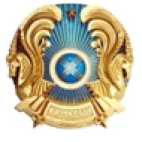 Заңды тұлғаның лицензияны және (немесе) лицензияға
қосымшаны
қайта ресімдеуге арналған өтінішіKZ45BFA00144661"Қазақстан Республикасы Білім және ғылым министрлігі Білім және ғылым саласында сапаны қамтамасыз ету комитетінің Атырау облысының білім саласында сапаны қамтамасыз ету департаменті" мемлекеттік мекемесі (лицензиардың толық атауы)"Атырау облысы Білім беру басқармасының "Қызылқоға аграрлы-техникалық колледжі" коммуналдық мемлекеттік қазыналық кәсіпорны, 950540000321(заңды тұлғаның толық атауы, бизнес-сәйкестендіру нөмірі)Білім беру қызметі(қызметгің түрі және (немесе) қызметтің кіші түрі (-лері) көрсстілсін)жүзеге асыруға лицензия және (немесе) лицензияға қосымшаны қайта ресімдеуді сұраймынЗаңды тұлғаның мекенжайы 060507, Қазақстан Республикасы, Атырауоблысы, Қызылқоға ауданы,Сағыз а.о., Сағыз а., улица Декеев Тотай, № 2 үй(тегі, аты, әкесінің аты (болған жағдайда))KYZYLKOGA.ATK@MAIL.RU8712387137787123871377(шот нөмірі, банктің атауы және орналасқан жері)Қызметтінемесе іс-қимылды (операцияларды мекенжайы(тегі, аты, әкесінің аты (болған жағдайда))2 парақта қоса беріліп отыркөрсетілген барлық деректердің ресми байланыстар болып табылатындығы және оларға лицензияны және (немесе) лицензияға қосымшаны беру немесе беруден бас тарту мәселелері бойынша кез келген ақпаратты жіберуге болатындығы;өтініш берушіге қызметтің лицензияланатын түрімен және (немесе) кіші түрімен айналысуға сот тыйым салмайтыны;қоса берілген құжаттардың барлығы шындыққа сәйкес келетіні және жарамды болып табылатындығы расталады;өтініш беруші лицензияны және (немесе) лицензияға қосымшаны беру кезінде ақпараттық жүйелерде қамтылған, заңмен қорғалатын құпияны құрайтын қолжетімділігі шектеулі дербес деректерді пайдалануға келісімін береді;И.о директор Касымов Шалкар (тегі, аты, әкесінің аты (болған жағдайда)Толтыру күні: 26.04.2021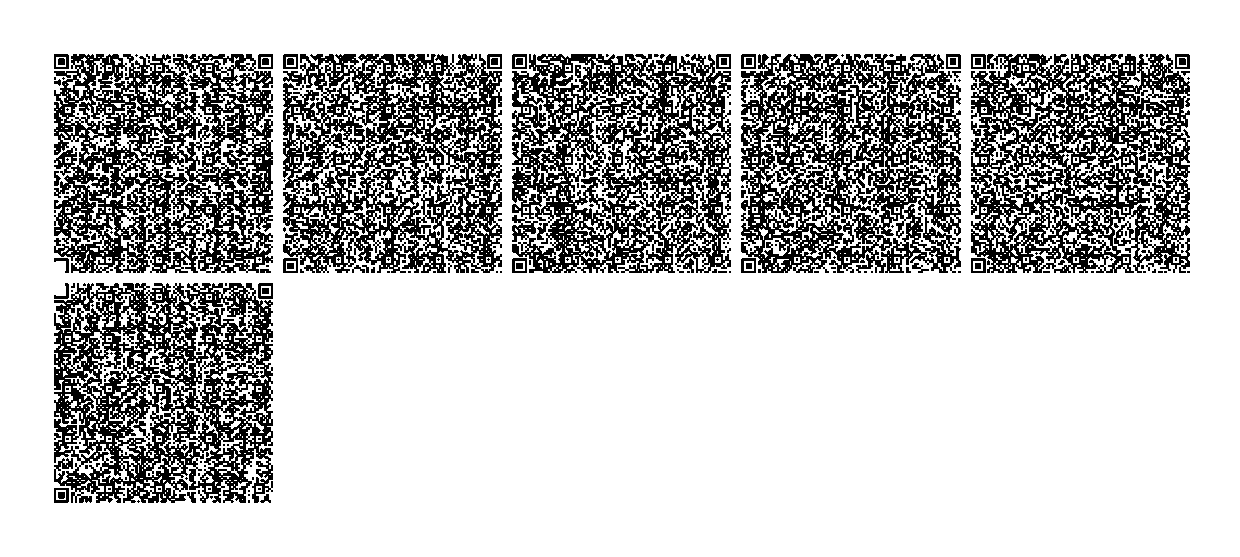 2-қосымшаҚызылқоға аграрлы-техникалық колледжі туралы жалпы мәлімет2-1 қосымшаОрынд: Б.МырзашеваТел: 870246262813-2- қосымшаОқу-жұмыс жоспарының құрылымы3-3- қосымшаОқу-жұмыс бағдарламаларының құрылымы3-4- қосымшаПәннің оқу-әдістемелік кешені (ПОӘК)Бағалау критерилері: Күшті-5                                         Қанағаттанарлық - 3                                         Жақсарту керек - 1                                         Қанағаттанарлықсыз-0Орынд:А.Абдигалиева, Б.Мырзашева Тел:870162374564-1 қосымша2021-2022 оқу жылына педагогикалық қызметкерлердің сандық сапалық көрсеткіштеріКестенің жалғасыОрындаған: А.Утегулова Тел: 877890296394-2 қосымшаОрындаған: А.Утегулова Тел: 87789029639Орындаған: А.Утегулова  Тел: 877890296Орындаған: А.Утегулова Тел: 87789029639Орынд: А.Абдигалиева87016237456Қызылқоға аграрлы - техникалық колледжі бойынша арнайы пән оқытушыларының біліктілікті көтеруі туралы ақпарат (ағымдағы жылды қосқанда, соңғы 3 жыл ішінде)Орынд: Г.Матжанова 87028064697Орындаған: А.Утегулова Тел: 87789029639Орындаған: А.Утегулова Тел: 87789029639Орынд: А.Абдигалиева87016237456Қызылқоға аграрлы - техникалық колледжі бойынша өндірістік оқу шеберлерінің біліктілікті көтеруі туралы ақпарат (ағымдағы жылды қосқанда, соңғы 3 жыл ішінде)Орынд: А.Абдигалиева87016237456Орынд: А.Абдигалиева 870162374562019 -2022 оқу жылдарында   біліктілікті  арттыру  курстарынан  өткен  инженер – педагог қызметкерлер туралы мәліметОрынд: Г.Матжанова870280646974-3 қосымшаОрынд: А.Абдигалиева Тел: 870162374564-4 қосымшаОрынд: Г.Матжанова87028064697Орынд:А.Утегулова Тел: 87789029639Бағалау критерилері: Күшті-5                                         Қанағаттанарлық - 3                                         Жақсарту керек - 1                                         Қанағаттанарлықсыз-0Орынд:А.Абдигалиева Тел:870162374565-1 қосымшаБілім алушылар контингенті (мамандықтар бөлінісінде)Орынд:Г.АрканбаеваТел:877823883945-2 қосымша Орынд: Б.Мырзашева Тел: 870246262815-3 қосымшаБІТІРУШІ  КУРСТАРДЫ  ТЕСТІЛЕУ ҚОРЫТЫНДЫСЫОрынд: Б.Мырзашева Тел: 870246262815-4 қосымшаМемлекеттік  мамандық беру-бітіру емтихан  қорытындылары:2018-2019 оқу жылы:Жалпы нәтижелері:2018-2019 оқу жылындағы мемлекеттік аттестаттау  комиссиясының қорытындылары:2019-2020 оқу жылы:                                               Жалпы нәтижелері:2019-2020 оқу жылындағы мемлекеттік аттестаттау комиссиясының  қорытындылары:2020-2021 оқу жылы:                                               Жалпы нәтижелері:2020-2021 оқу жылындағы мемлекеттік аттестаттау  комиссиясының қорытындылары:Орынд: Б.Мырзашева Тел: 870246262815-5 қосымша Орынд: Г. АрканбаеваТел.: 87782388394Халықаралық, облыстық кәсіби шеберлік байқауларына колледж студенттерінің қатысы «World Skills Kazakhstan» аймақтық чемпионатыОрынд:Б.МырзашеваТел:87024626281Орынд: Б.Мырзашева Тел: 87024626281Орынд: Б.Мырзашева Тел: 87024626281Орынд: Б.Килибаева Тел: 87751643405Орынд: Килибаева Б. Тел: 877516434056-3 қосымшадаКолледждің барлық қаржылық қызметі жөніндегі мәліметтерОрынд: Тәжімұратқызы Г. Тел:87785329188Орынд: Тәжімұратқызы Г. Тел:87785329188Орынд: Тәжімұратқызы Г.Тел:87785329188Орынд: Тәжімұратқызы Г.Тел:87785329188Орынд: Тәжімұратқызы Г.Тел:877853291886-4 қосымшаҚызылқоға аграрлы-техникалық колледжі кітапхана қоры(Ресурстар туралы ақпарат әрбір оқу тіліне қатысты жеке беріледі (қазақ тілінде оқыту үшін)Орынд: А.Абдигалиева Тел: 87016237456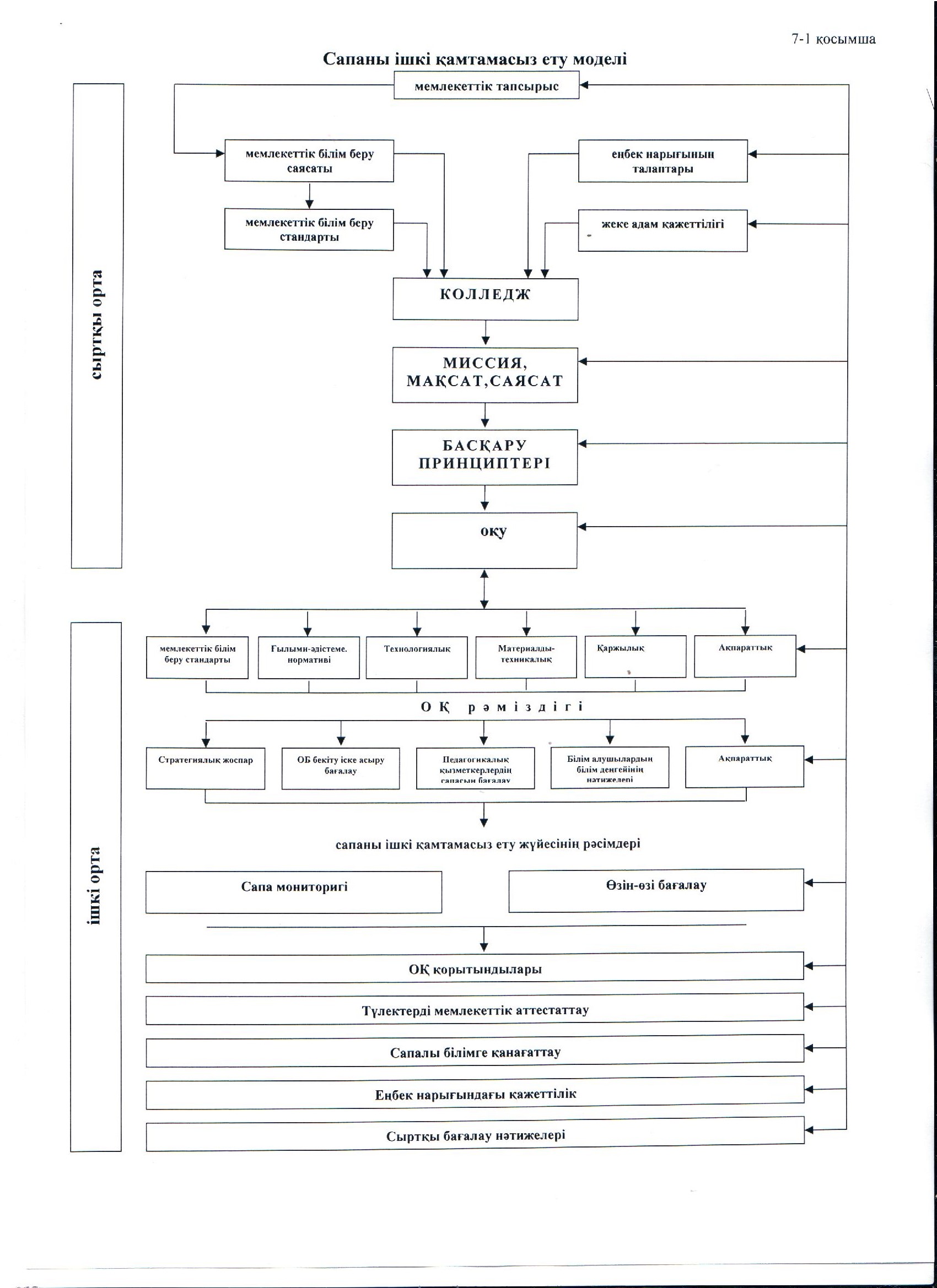 Орынд: А.Абдигалиева Тел: 87016237456ЛауазымыАты-жөні, тегіБайланыс ақпаратыЖұмыс тобының төрайымыДиректордың оқу ісі жөніндегі орынбасарыАбдигалиева Асел Абуталиповна8-701-623-7456Эл. пошта:assel.38@mail.ruЖұмыс тобының мүшесіДиректордың өндірістік оқу ісі жөніндегі орынбасарыМырзашева Бактылы Гафуовна8-702-462-6281Эл. пошта: bakosh.67@mail.ruЖұмыс тобының мүшесіДиректордың тәрбие жұмысы жөніндегі орынбасарыАрканбаева Гульфайруз Жолдасовна8-778-238-8394Эл. Пошта: gulnok.1999@mail.ruЖұмыс тобының мүшесіАға өндірістік оқыту шеберіНуркашев Магзом8-702-947-9247Эл. Пошта: dana_28.98@mail.ruЖұмыс тобының мүшесіШаруашылық меңгерушісіКилибаева Бактыгул Казахбаевна8-775-164-3405Эл. Пошта: bkilibaeva_0603@mail.ruЖұмыс тобының мүшесіКадр жөніндегі инспекторУтегулова Айман Муратовна8-778-902-9639Жұмыс тобының мүшесіӘдіскер міндетін атқарушыМатжанова Гулжанат Галимуллаевна8-702-806-4697Эл. Пошта: gulzhanat.matzhanova@gmail.comБөлімдер мен қосымшаларМазмұныБеті Белгілеулер мен қысқартулар5Кіріспе6-81 бөлімМиссия, мақсаттар және даму стратегиясы9-152 бөлімБасқару және менеджмент16-303 бөлімБілім беру бағдарламалары31-424 бөлімПедагогикалық жұмыскерлер мен оқыту тиімділігі43-505 бөлімБілім алушылар51-726 бөлімРесурстар: материалдық-техникалық, қаржылық, кітапханалық және ақпараттық73-817 бөлімСапаны ішкі қамтамасыз ету жүйесі82-868 бөлімҚоғамды ақпараттандыру87-88Қорытынды89Қосымшалар тізбесі1-қосымшаЛицензия90-912-қосымшаКолледждің жалпы мәліметі92-932-1-қосымшаКолледждің ұйымдық құрылымы942-2-қосымшаПәндік әдістемелік бірлестік құрылымы953-1-қосымшаБілім беру бағдарламалары тізімі953-2-қосымшаОқу-жұмыс жоспарының құрылымы963-3-қосымшаБілім беру бағдарламасынының структурасы963-4-қосымшаОқу-әдістемелік кешеннің құрылымы96-973-5-қосымшаБағдарламаның орындалу сапасын қамтамасыз ететін және шарттардың тиімділігін анықтайтын өлшемдер мен көрсеткіштер97-994-1-қосымша2021-2022 оқу жылына педагогикалық қызметкерлердің сандық сапалық көрсеткіштері100-1214-2-қосымшаЖББ және арнайы пән оқытушылары мен өндірістік оқыту шеберлерінің жасы, санаты, тілдері меңгеру, біліктілік арттыру курстарынан өтуі жөнінде мәліметтері122-1364-3-қосымшаОқытушылардың оқу жүктемесі137-1394-4-қосымшаИПК-ның семинар конференцияларға қатысу мәліметі140-1524-5-қосымшаОрынбасарлар мәліметі1534-6-қосымшаКолледж оқытушыларының тиімділігі мен сапасын бағалау критерийлері1545-1-қосымшаСтуденттер контигенті1555-2-қосымшаСоңғы бес жылдағы оқу сапасы туралы мәліметтер1565-3-қосымшаКәсіптік даярлық деңгейін бағалау бойынша тестілеу қорытындысы 156-1575-4-қосымшаБітірушілердің үлгерімі (қорытынды аттестаттау)158-1605-5-қосымшаСтуденттердің жетістіктері160-1635-6-қосымшаБітіруші түлектердің соңғы 5 жылда жұмысқа орналастыруы164-1666-1-қосымшаҒимараттар туралы ақпарат1676-2-қосымшаКАТК-ның аудиторлық қоры1686-3-қосымшаКолледждің барлық қаржылық қызметі жөніндегі мәліметтер168-1706-4-қосымшаКолледждің кітапхана қоры1706-5-қосымшаАқпараттық ресурстар170-1727-1-қосымшаСапаны ішкі қамтамасыз етудің моделі1738-1-қосымшаWeb-сайтта колледждің қызметін сипаттайтын ақпарат174ҚР БжҒМҚазақстан Республикасы Білім және ғылым министрлігіҚАТК      Қызылқоға аграрлы-техникалық колледжіӘКӘдістемелік кеңесББББілім беру бағдарламасыЖІЖКЖастар ісі жөніндегі комитетЖББПЖалпы білім беру пәндеріИПКИнженерлік-педагогикалық кадрларКДБжБТКәсіби дайындықты бағалау және біліктілікті тағайындауКДДБКәсіби дайындық деңгейін бағалауКТКәсіби тәжірибеКБКадрлар бөліміҚАКҚорытынды аттестаттау комиссиясыОҚОқытушылар құрамыОЖЖОқу - жұмыс жоспарыОЖБОқу - жұмыс бағдарламасыМАКМемлекеттік аттестациялық комиссияПӘБПәндік әдістемелік бірлестіктерТжКББМЖМСТехникалық және кәсіптік білім берудің мемлекеттік жалпыға міндетті стандартыҮОЖҮлгілік оқу жоспары№Шифр Кадрларды даярлау бағыттары13W04110101Бухгалтер-кассир23W07150501Электргазымен дәнекерлеуші33W07161603Ауыл шаруашылығы өндірісінің тракторист-машинисі43W07161602Ауыл шаруашылығы техникасын жөндеу шебері53W10130302Аспазшы63W07130101Электромонтер (түрлері және салалары бойынша)73W10130201Даяшы83W07161601Жөндеуші-слесарь93W06120101Компьютерлік аппараттық қамтамасыз ету операторы103W07320702Жол-құрылыс машиналарының машинисі113W10130202Бармен-бариста123W07230101ТігіншіS (strength) – күшті жақтары (әлеуетті оң ішкі факторлар)W (weakness) – әлсіз жақтары (жағымсыз ішкі факторлар)Колледж кәсіби ауыл шаруашылығы мамандарын даярлау аясында бірнеше жылдық тәжірибесі бар оқу орны болып табылады.білім беру қызметі нарығында тұрақты бедел;аймақта сұранысқа ие мамандықтар бойынша кадрлар даярлау;тұрақты жұмыс істейтін және жеткілікті кәсіби ұжым;колледждің жақсы оқу-материалдық базасы;әлеуметтік серіктестік және жұмыс берушілердің ұдайы артуы;курстық даярлауды, қайта даярлауды және біліктілік арттыруды жүргізу;қаржылық тұрақтылық;колледждің жеке оқу ғимараттары мен жатақханасы бар. ғимараттар санитарлық және өрт қауіпсіздігі нормаларына сәйкес келеді. колледж аймағы қоршалған. Колледж ресурстарын жоспарлау жөніндегі анық стратегияның жоқтығы. колледж имиджінің жеткіліксіз қалыптасуымамандығы бойынша жұмысқа орналасудың, ЖОО-на түсудің жеткіліксіз деңгейі;өндірістен ауыстырылған кәсіби кадрлар тапшылығымамандықтар, пәндер бойынша қағаз және цифрлі тасымалдауышта әдебиеттің жетіспеуікадрларды даярлауда жұмыс берушілердің жеткілікті қатыспауы (шәкіртақы, гранттар, ақылы тәжірибе);мектеп түлектерін колледжде білім алуды жалғастыруға қажетті дайындық деңгейінің жеткіліксіз болуыO (opportunity) – ұтымды мүмкіндіктері (сыртқы жағымды факторлар)T (threat) – қаупі (сыртқы негативті факторлар)түлектерді жұмысқа орналастыруға жәрдемдесу, үздіксіз білім алуына бағыттау;колледж оқытушыларының мемлекеттік тілде оқу-әдістемелік әдебиетті әзірлеу мүмкіндігі;оқытушыларды және студенттерді түрлі деңгейдегі ғылыми конкурстар мен басқа да шараларға қатыстыруға ынталандыру жүйесін әзірлеу;сапа менеджменті жүйесін енгізу білім беру қызметтері нарығындағы бәсекелестік;еңбек нарығында өзгермелі экономикалық жағдай, мамандардың көп болуы, 5 жылдан кейін жеке мамандықтарға сұраныстың болмауы;Ішкі нормативтік-құқықтық актілерСыртқы нормативтік-құқықтық актілерКолледж жарғысы, ішкі еңбек тәртібінің ережелері, еңбек шарты, құрылымдық бөлімшелер туралы ережелер, колледж қызметінің бағыттары бойынша ережелер мен қызметкерлердің лауазымдық нұсқаулықтары.Қазақстан Республикасының заңнамалық және нормативтік құжаттары№Пәндік әдістемелік бірлестіктер атауы1Арнайы пәндер және өндірістік оқыту әдістемелік бірлестігі2Жаратылыстану-ғылыми пәндер әдістемелік бірлестігі3Гуманитарлық пәндер және дене тәрбиесі әдістемелік пәндер бірлестігіКолледжді басқару аясындаОқу қызметін басқару шеңберіндеқатысады:педагогикалық кеңес жұмысына;әдістемелік кеңес отырыстарының жұмысына;      Пәндік әдістемелік бірлестіктер отырыстарының жұмысына.әзірлейді:пәндердің оқу-әдістемелік кешендерін (соның ішінде жұмыс бағдарламалары, күнтізбелік-тақырыптық жоспарлар);жаңа білім беру бағдарламасын;әдістемелік құралды, оқу құралдарын;практикумдарды және т. б .S (strength) – күшті жақтары (әлеуетті оң ішкі факторлар)W (weakness) – әлсіз жақтары (жағымсыз ішкі факторлар)Колледждің миссиясына, мақсаттарына және міндеттеріне сәйкес келетін ұйымдық басқару жүйесін құру және үздіксіз жетілдіру, сондай-ақ қазіргі заманғы стандарттар мен тиімді басқару ережелері;барлық қажетті құжатталған рәсімдердің, әдістемелік нұсқаулардың болуы;колледждің мақсаттары мен міндеттеріне сәйкес кадрлық саясатты үнемі жетілдіру;колледжді инженер-педагог қызметкерлер мен студенттердің басқаруына бірлесіп қатысу;колледж педагогтары мен білім алушыларының әкімшілік процестермен қанағаттану мониторингі жүйесінің болуы.білім алушылардың оқу үдерісінің сапасына және педагогтардың жұмыс жағдайларына қанағаттануының жеткілікті деңгейіүш тілді меңгерген ИПҚ үлесінің жеткіліксіздігі;жүйеленген электрондық құжат айналымының болмауы;мамандардың жетіспеушілігіколледждің имиджі мен рейтингін жақсарту;білім беру қызметінің заманауи нарығында техникалық және кәсіптік білімнің қажеттілігі;әкімшілік пен инженерлік-педагогикалық қызметкерлердің біліктілігін арттыру;аккредиттеу рәсімінен өту арқылы бәсекеге қабілеттілікті арттыру білім беру қызметтері нарығында жоғары бәсекелестік;білім беру жүйесінің жоғары тұрған ұйымдары сұрататын көп мөлшерде есептілікке байланысты жұмыс уақытының тапшылығы;қаржылық мотивацияның болмауына байланысты оқу процесін түзетуге әлеуметтік әріптестердің пассивтілігі және  қызығушылық танытпауы №Мамандықтар 2021-2022                    оқу жылы 2022-2023          оқу жылы 2023-2024          оқу жылы 13W07161603 - Ауыл шаруашылығы өндірісінің тракторист-машинисі+23W07161602  Ауыл шаруашылығы техникасын жөндеу шебері+33W07161601- Жөндеуші-слесарь+43W07320702- Жол-құрылыс машиналарының машинисі+53W07150501 -Электргазымен дәнекерлеуші+63W10130302- Аспазшы+73W10130201- Даяшы+83W10130202- Бармен-бариста+93W07230101- Тігінші+Пән атауыКурсыСағат саны ӨлкетануІ, ІІ  курс 36Дін мұраты - татулық І курс 48Қоршаған орта және экологияІ  курс 60Кәсіптік техникалық білім – өмір көкжиегіІІ курс48Сыбайлас жемқорлыққа қарсы күресІІІ курс30Қаржылық сауаттандыру ІІ курс 36Кәсіпкерлік негіздеріІІІ курс24№Мамандықтар 2017-2018           оқу жылы 2020-2021          оқу жылы 2021-2022 оқу жылы13W07161601-Жөндеуші-слесарь+20508000 Тамақтандыруды ұйымдастыру          ++S (strength) – күшті жақтары (әлеуетті оң ішкі факторлар)W (weakness) – әлсіз жақтары (жағымсыз ішкі факторлар)пәндердің қамтамасыз етілуі МЖББС, ТОЖ, типтік бағдарламалармен;компьютерлермен және Интернетке қолжетімділікпен қамтамасыз етілуі;білім беру бағдарламаларының мазмұнын жаңарту бойынша 77 қадамды іске асыру шеңберінде "Кәсіпқор" Холдингі КЕАҚ-мен ынтымақтастық.ҚР техникалық және кәсіптік білім беру парадигмасының жиі ауысуы, білім беру бағдарламаларыO (opportunity) – ұтымды мүмкіндіктері (сыртқы жағымды факторлар)T (threat) – қаупі (сыртқы негативті факторлар)білім алушылардың білім және зияткерлік деңгейін арттыру үшін жағдай жасау (кітапхана қоры, түрлі ұйымдастыру шаралары және т. б.)студенттердің эксперименттік бағдарламаларын іске асыруәлеуметтік әріптестерді ынталандыру шараларыпрактикалық оқытуды ұйымдастыруға әлеуметтік әріптестердің ортақ жауапкершілігінің болмауы.S (strength) – күшті жақтары (әлеуетті оң ішкі факторлар)W (weakness) – әлсіз жақтары (жағымсыз ішкі факторлар)Перспективаға және инновацияға бағытталған білікті мамандарды даярлау бойынша жоғары кәсіби сапасымен ерекшеленетін ОҚ сапалық құрамын қалыптастырудың тиімді жүйесі құрылды. бірінші және жоғары санатты педагогтардың динамикалық өсуі.Колледжде ұсынылатын білім беру қызметтерінің сапасына қанағаттану деңгейі жақсарады. ОҚ-н дамытуға ынталандыру және ынталандыру жүйесі жұмыс істейді.Оқытушылардың біліктілігін арттырудың жүйелі үрдісі (курстар, тағылымдама, қосымша кәсіби білім беру).Семинар-тренингтер өткізу арқылы "Кәсіпқор "Холдингі" КЕАҚ тәжірибесін трансляциялауКолледж өндірістік оқыту шеберлері мен оқытушыларының өндіріс орындарынан тағлымдамадан өту деңгейінің аздығы Педагогтардың арнайы пәндерді ағылшын тілін меңгеруінің жеткіліксіз деңгейіO (opportunity) – ұтымды мүмкіндіктері (сыртқы жағымды факторлар)T (threat) – қаупі (сыртқы негативті факторлар)ТМД-ның жетекші білім беру орталықтарында, жоғары оқу орындарында, "Кәсіпқор" Холдингі КЕАҚ ғылыми орталықтарында, шетелде КС біліктілігін арттыруОқытушылардың Интернет және Web - технологиялардағы жұмыс әдістерін, электронды оқу басылымдарын құру дағдыларын игеру, оқытудың заманауи технологияларын қолдану.бірінші және жоғары санаттағы оқытушылардың кандидаттары санының тұрақты өсуі.Білім беруді дамытудың әлемдік үрдістеріне колледждің білім беру ортасын интеграциялау.Еңбек нарығының талаптарына сәйкес жаңа мамандықтар ашуКолледж педагогтары үшін оқу орны және оқу орталықтары шеңберінде ағылшын тілін оқыту курстарынан өту.Қосымша ақының болмауына байланысты санаттар деңгейін арттыруда ОҚ ынталандыруының болмауы.Мемлекеттік білім беру тапсырысы бойынша білім алушыларды қабылдауМемлекеттік білім беру тапсырысы бойынша білім алушыларды қабылдауМемлекеттік білім беру тапсырысы бойынша білім алушыларды қабылдауМемлекеттік білім беру тапсырысы бойынша білім алушыларды қабылдауМемлекеттік білім беру тапсырысы бойынша білім алушыларды қабылдауМемлекеттік білім беру тапсырысы бойынша білім алушыларды қабылдауМемлекеттік білім беру тапсырысы бойынша білім алушыларды қабылдауМемлекеттік білім беру тапсырысы бойынша білім алушыларды қабылдауЖылыжоспар жоспар жоспар орындалысыорындалысыорындалысыОрындалу %Жылы9 сынып 11 сынып Барлығы9 сынып 11 сынып БарлығыОрындалу %2019-202060-6035-3558%2020-2021601575601575100%2021-2022601575601575100%Оқу жылы2019-20202020-20212021-2022Секция саны622S (strength) – күшті жақтары (әлеуетті оң ішкі факторлар)W (weakness) – әлсіз жақтары (жағымсыз ішкі факторлар)Жұмысшы мамандығына мемлекеттік тапсырыстың артуыМодульдық және дуальді оқыту бағдарламасының біртіндеп  іске асырылуыСтуденттерге қолайлы әлеуметтік-тұрмыстық жағдайдың  жасалуыСтуденттерді қолдау оларға көрсетілетін қызметтің сапалылығыБітіруші түлектердің жұмысқа орналасу деңгейінің өсуі.9-11 сынып бітірген жастардың көптеп қала колледжілеріне кетуіОқу сабақтарына оқытудың дәстүрлі, әдістерін қолдану.Мамандықтар бойынша әдістемелік жұмыстардың жеткіліксіздігіO (opportunity) – ұтымды мүмкіндіктері (сыртқы жағымды факторлар)T (threat) – қаупі (сыртқы негативті факторлар)Колледжге өндірістен білікті мамандарды шақыру арқылы білім сапасын арттыру. колледждің білім беру процесін халықаралық білім беру ұйымдарымен ықпалдастыру.Мамандықтар бойынша жаңа техникалар мен технологияларды қарқынды енгізу арқалы оқыту сапасын арттыру.Мектеп түлектерінің ақылы оқу орындарында білім алуы Мамандықтар бойынша әдістемелік көмектің жеткіліксіздігі.Облыстағы демографиялық жағдайдың қолайсыз өзгеруіне байланысты талапкерлердің жеткіліксіз саны;техникалық және кәсіптік білім беру саласындағы нормативтік-заңнамалық базаның тұрақсыздығы№Оқу кабинеттері, зертханалары, цехтары және т.бСаны1Оқу кабинеттері162Оқу зертханалары13Оқу цехтары14Компьютерлендірілген автожаттықтыру сыныбы15Компьютерлендірілген дәнекерлеу-жаттықтыру сыныбы16Жатақхана1/50 орын7Асхана1/100 орын8Салтанат залы1/200 орын9Спорт залы/спорт алаңы1/110АӘД жаттығу алаңы111Кітапхана112Дәрігерлік пункт113Автотрактродром114Оқу шаруашылығы (жер көлемі 1000 га.). жер учаскесінің кадастрлық нөмірі – 04-062-021-052.Жердің санаты: Елді мекендердің жерлері (қалалар, поселкелер және ауылдық елді мекендер.)Жер учаскесін нысаналы тағайындау: оқу шаруашылығын пайдалану үшін.Жер учаскесін пайдаланудағы шектеулер мен ауыртпашылықтар жоқ, жер учаскесінің бөлінуі – бөлінеді.1Жылы АтауыДанасы Барлық сомасы, тг2017Шевролет Нива автокөлігі14833000 2017«Дәнекерлеу ісі» мамандығына ыссы температурадан қорғайтын костюм8790962018 Жартылай автоматтандырылған дәнекер құралы2226 0002018 Жартылай автоматтандырылған дәнекер құралы22980002018 Дәнекерлеу бойынша жаттықтыру құралы ДТС-216200002018 «Тігін өндірісі және киімдерді үлгілеу» мамандығына Іс тігу машинасы JACK JK-F4 және т.б.55450002018 Оберлог21200002021 жКолледжде беріліп отырған мамандықтарға оқулықтар15541 570 000 2021 жМультимедпроектормен, компьютермен интербелсенді тақта, 2010 ж112000002021 жМультимедпроектормен, компьютермен интербелсенді тақта, 2012 ж112000002021 жМультимедпроектормен, компьютермен интербелсенді тақта, 2010 ж110400002021 жМультимедпроектормен, компьютермен интербелсенді тақта, 2010 ж110400002021 жМультимедпроектормен, компьютермен интербелсенді тақта, 2012 ж112000002021 жТрансформатор ТМД 303 YE/380-2006 ж185387,52021 жТрансформатор ТМД 303 YE/380-2006 ж11052712021 жТрансформатор ТМД 303 У2/1-2010/20 ж110002021 жТрансформатор ТМД 303 У2/1-2010/20 ж110002021 жТрансформатор ТМД 303 У2/1-2010/20 ж110002021 жАргон дәнекерлеу аппараты УДГ251АС/ДС16928752021 жДәнекерлеу агрегаты 380вт1415602021 жТрансформатор ТДМ 503/380-2006 ж1120232,52021 жГенератор 2-2006 ж145000Қызылқоға аграрлы - техникалық колледжі бойынша аудитория қорыҒимарат атауыОрналасқан жеріСаны Басты оқу корпусысыртқы1Басты оқу корпусыішкі3№2 оқу корпусындасыртқы1№2 оқу корпусындаішкі3№3 оқу корпусындаішкі1оқу шеберханасындасыртқы2оқу шеберханасындаішкі2тұрмыспен қамту ғимаратындасыртқы3тұрмыспен қамту ғимаратындаішкі4жылумен қамту ғимаратындасыртқы1жылумен қамту ғимаратындаішкі1жатақханаішкі1жатақханасыртқы1S (strength) – күшті жақтары (әлеуетті оң ішкі факторлар)W (weakness) – әлсіз жақтары (жағымсыз ішкі факторлар)қаржы ресурстарының негізгі көзі мемлекеттік бюджет қаражаты болып табылады;Студенттерге оқуға және персоналдарға еңбек етуге материалдық және тұрмыстық жағдайлар жсалған;Мамандықтар бойынша МТБ жақсы жабдықталған;Қауіпсіздікті қамтамасыз ету талаптарының сақталуы;Электронды каталогтың жеткіліксіздігіКейбір мамандықтар бойынша оқу әдебиеттің жетіспеуіЗаманауи жабдықтардың аздығыO (opportunity) – ұтымды мүмкіндіктері (сыртқы жағымды факторлар)T (threat) – қаупі (сыртқы негативті факторлар)колледждің материалдық-техникалық базасын нығайту үшін заманауи құрал–жабықтарды алдыру (виртуальды лаборатория, жаңа үлгідегі автомобиль, тракторлар);арнайы пәндер бойынша электрондық оқу құралдарын әзірлеу;Электронды каталогты жасақтауматериалдық-техникалық базаның тозуы;Қазақстанның кітап нарығында мемлекеттік тілде мамандықтар бойынша оқулықтардың санының  жеткіліксіздігіS (strength) – күшті жақтары (әлеуетті оң ішкі факторлар)W (weakness) – әлсіз жақтары (жағымсыз ішкі факторлар)Сапаны қамтамасыз етуге бағытталған құжаттамалардың болуыОқу, әдістемелік, тәрбие жұмысының бірлігі.Студенттердің ұсыныс шағымдары ескеріледі.Білім сапасына басқару сапасымен жетусапа менеджменті жүйесін енгізуO (opportunity) – ұтымды мүмкіндіктері (сыртқы жағымды факторлар)T (threat) – қаупі (сыртқы негативті факторлар)колледж  қызметкері өз рөлін және ұйым жұмысына қосатын үлесін нақты сезінуіБББ мен білім беру ортасын жақсартуАқпарттарды алу әдістерін жетілдіруСапасын қамтамасыз етудің бақылау тетіктеріің болуыЖұмыс берушілердің әлеуметтік жауапкершілігіСМЖ жүйесін енгізуге формальды түрде қарауқаржылық ресурстардың жеткіліксіздігіS (strength) – күшті жақтары (әлеуетті оң ішкі факторлар)W (weakness) – әлсіз жақтары (жағымсыз ішкі факторлар)Колледждің ресми сайтының жұмысы ұйымдастырылған, онда өткізілген іс-шараларды сайтқа енгізу ұсынылған.Студенттермен, ата-аналармен қашықтықтан өткізілетін іс-шараларды ұйымдастыру ұсынылған.Оқу үдерісін жандандыру мақсатында жекеленген жұмыс берушілердің қатысуы көрсетілген және әртүрлі сауалнамалар әзірленген.Ақпаратты қызметке сайттың мүмкіндіктерін кеңейту және техникалық қолдау көрсету мүмкіндігінің аздығыO (opportunity) – ұтымды мүмкіндіктері (сыртқы жағымды факторлар)T (threat) – қаупі (сыртқы негативті факторлар)Оқу-өндірістік бөлімінде колледж түлектерін жұмысқа орналастыруға жәрдемдесу мақсатында студенттер кәсіпорын және ұйым басшыларымен кездесулер, жұмыспен қамту және әлеуметтік қорғау бөлімінің қызметкерлерімен кездесулер өткізу, жастар тәжірибесі бағдарламасы бойынша түсіндіру жұмыстарын жүргізу.Мүдделі тараптардың кері байланыстарының төмен деңгейі.№ШифрКадрларды даярлау бағыттарының атауыОқу мерзімі13W04110101Бухгалтер-кассир23W07150501Электргазымен дәнекерлеуші33W07161603Ауыл шаруашылығы өндірісінің тракторист-машинисі43W07161602Ауыл шаруашылығы техникасын жөндеу шебері53W10130302Аспазшы63W07130101Электромонтер (түрлері және салалары бойынша)73W10130201Даяшы83W07161601Жөндеуші-слесарь93W06120101Компьютерлік аппараттық қамтамасыз ету операторы103W07320702Жол-құрылыс машиналарының машинисі113W10130202Бармен-бариста123W07230101Тігінші№Көрсеткіштер Өлшем бірлігі2019-2020 оқу жылы2020-2021 оқу жылы2021-2022 оқу жылыБілім алушылар туралы жалпы мәліметБілім алушылар туралы жалпы мәліметБілім алушылар туралы жалпы мәліметБілім алушылар туралы жалпы мәліметБілім алушылар туралы жалпы мәліметБілім алушылар туралы жалпы мәлімет1Барлық мамандық саныСаны 6762Білім алушылар контингенті, барлығы:Адам 1181461523Мемлекеттік тапсырыспен оқитындарАдам 1181461524Күндізгі оқу формасы бойынша оқитындарСаны 1181461525Қазақ оқыту тілдері бойынша оқитындар контингентіСаны %118146152Кадрлық потенциалКадрлық потенциалКадрлық потенциалКадрлық потенциалКадрлық потенциалКадрлық потенциал1Штаттық кесте бойынша педагог қызметкерлердің жабдықталуыСаны %29/10029/10028/1002Сабақты қазақ тілінде оқытатын педагог қызметкерлердің үлесіАдам %28/9628/9627/963Сабақты ағылшын тілінде оқытатын педагог қызметкерлердің үлесіАдам %1/31/31/34Базалық білімі жоқ оқытушылардың үлесіАдам %---5Оқу жылында біліктілікті арттыру курсынан өткен педагогтар саныАдам %12/41,416/55,211/39,3Оқу және ғылыми-әдістемелік жұмыстарОқу және ғылыми-әдістемелік жұмыстарОқу және ғылыми-әдістемелік жұмыстарОқу және ғылыми-әдістемелік жұмыстарОқу және ғылыми-әдістемелік жұмыстарОқу және ғылыми-әдістемелік жұмыстар1Оқу әдістемелік құжаттардың бар болуы%100100100Мамандық бойынша типтік оқу жоспары%100100100Мамандықтар бойынша жұмыс оқу жоспары%100100100Пәндер бойынша типтік оқу бағдарламалары%100100100Пәндер бойынша жұмыс оқу бағдарламалары%1001001002Оқу, оқу-әдістемелік және ғылыми әдебиеттердің кітап қорысаны476478748021Оның ішінде қазақ тіліндеСаны4249678276803Мамандықтар бойынша бітірушілердің еңбекке орналасуы, барлығы:Саны %24/5725/76,3-Мемлекеттік тапсырыспенсаны24/5725/76,3-Ғылыми-әдістемелік жұмысҒылыми-әдістемелік жұмысҒылыми-әдістемелік жұмысҒылыми-әдістемелік жұмысҒылыми-әдістемелік жұмысҒылыми-әдістемелік жұмыс1Оқу жылында оқу құралы, оқулық және т.б. шығарылу көлемісаны1--Материалдық-ресурстық базаМатериалдық-ресурстық базаМатериалдық-ресурстық базаМатериалдық-ресурстық базаМатериалдық-ресурстық базаМатериалдық-ресурстық база1Инженер-педагог қызметкерлердің орташа жалақысы:Мың тг101126135Оқу көмекші қызметкерлерМың тг33,369662Педагогикалық және әкімшілік қызметкерлердің білімін көтеруге арналған шығындарМың тг225,0220,0220,03Берілген контингент бойынша 1 білім алушыға шаққандағы пайдалы оқу алаңыШаршы м.405,8327,7314,84Оқулық, оқу-әдістемелік және ғылыми әдебиеттердің 1 білім алушыға шаққандағы қорыСаны38,753,952,85Студенттердің қамтамасыз етілуі:-спорттық нысандарСаны/шаршы м.1/398,61/398,61/398,6Емдік мекемелерСаны 111Жатақхана Орын саны505050Оқу бөлмелеріОрын саны380380380Кітапхана және оқу залыОрын саны202020Асхана Орын саны1001001006Жаңа буын компьютерлеріСаны 645959Оның ішінде интернетке қосылғанысаны121111Халықаралық байланысХалықаралық байланысХалықаралық байланысХалықаралық байланысХалықаралық байланысХалықаралық байланыс1Мамандарды дайындау туралы шет елдік колледждермен жасалған келісім-шарттарСаны 22Шет елге іс-сапарға барған педагогтарСаны 3Халықаралық ғылыми конференция, семинар, көрмелерге қатысСаны 254Шет елдік ғылым, білім мекемелерінде білім көтеру және тағылымдамадан өтуіСаны 2-2  қосымшаҚызылқоға аграрлы - техникалық колледжінің пәндік әдістемелік бірлестіктерінің құрылымыҚызылқоға аграрлы - техникалық колледжінің пәндік әдістемелік бірлестіктерінің құрылымыҚызылқоға аграрлы - техникалық колледжінің пәндік әдістемелік бірлестіктерінің құрылымыҚызылқоға аграрлы - техникалық колледжінің пәндік әдістемелік бірлестіктерінің құрылымы№Пәндік әдістемелік бірлестіктер атауыМамандық, пән атауыМамандық, пән атауы1Арнайы пәндер және өндірістік оқыту Тамақтандыруды ұйымдастыруТамақтандыруды ұйымдастыру1Арнайы пәндер және өндірістік оқыту Дәнекерлеу ісіДәнекерлеу ісі1Арнайы пәндер және өндірістік оқыту Фермер шаруашылығыФермер шаруашылығыАуылшаруашылығы техникасына техникалық  қызмет көрсету және жөндеуАуылшаруашылығы техникасына техникалық  қызмет көрсету және жөндеуАуыл шаруашылығын механикаландыруАуыл шаруашылығын механикаландыруТігін өндірісі және киімдерді үлгілеуТігін өндірісі және киімдерді үлгілеуЭлектр станциялары мен желілерінің электр жабдықтары (түрлері бойынша)Электр станциялары мен желілерінің электр жабдықтары (түрлері бойынша)2Жаратылыстану-ғылыми пәндер Математика, Физика, Информатика, Химия, ГеографияМатематика, Физика, Информатика, Химия, География2Жаратылыстану-ғылыми пәндер 3Гуманитарлық пәндер Қазақ тілі және әдебиеті, Орыс тілі және әдебиеті, Ағылшын тілі, Қазақстан тарихы, Дене тәрбиесі, Алғашқы әскери дайындық, Өзін-өзі тануҚазақ тілі және әдебиеті, Орыс тілі және әдебиеті, Ағылшын тілі, Қазақстан тарихы, Дене тәрбиесі, Алғашқы әскери дайындық, Өзін-өзі тану3-1 қосымшаҚызылқоға аграрлы - техникалық колледжінің іске асырылатын оқу бағдарламаларының тізіміҚызылқоға аграрлы - техникалық колледжінің іске асырылатын оқу бағдарламаларының тізіміҚызылқоға аграрлы - техникалық колледжінің іске асырылатын оқу бағдарламаларының тізіміҚызылқоға аграрлы - техникалық колледжінің іске асырылатын оқу бағдарламаларының тізімі№Мамандық атауыОқу траекториясының тізіміОқу траекториясының тізімі110130300 - Тамақтандыруды ұйымдастыру0508000 -Тамақтандыруды ұйымдастыруБарлық тамақтандыру орнында Даяшы,  Аспаз,  міндеттерін орындауБарлық тамақтандыру орнында Даяшы,  Аспаз,  міндеттерін орындау207150500 - Дәнекерлеу ісі (түрлері бойынша)1114000-Дәнекерлеу ісіӨндіріс орнында Газбен кесу, Электрмен және газбен дәнекерлеу жұмыстарыӨндіріс орнында Газбен кесу, Электрмен және газбен дәнекерлеу жұмыстары307161600 – Ауыл шұаруашылығын механикаландыру1504000 -Фермер шаруашылығыШаруа қожалықтары, өндірістік кооперативтерінде тракторшы-машинист, жөндеу шеберханаларында слесарь-жөндеуші және автокөлік жүргізуші  Шаруа қожалықтары, өндірістік кооперативтерінде тракторшы-машинист, жөндеу шеберханаларында слесарь-жөндеуші және автокөлік жүргізуші  41211000-Тігін өндірісі және киімдерді үлгілеуТігін цехтарында тігіншіТігін цехтарында тігінші50901000-Электр станциялары мен желілерінің электр жабдықтары (түрлері бойынша)Электр жабдықтары мен электр қондырғыларға жөндеу және оларға қызмет көрсетуші электромонтерЭлектр жабдықтары мен электр қондырғыларға жөндеу және оларға қызмет көрсетуші электромонтер607161600 – Ауыл шұаруашылығын механикаландыру1501000- Ауылшаруашылығы техникасына техникалық  қызмет көрсету және жөндеуАуылшаруашылығы техникасына техникалық  қызмет көрсету орындарында жөндеу жұмыстары, А/ш жұмыстарында тракторшы-машинст Ауылшаруашылығы техникасына техникалық  қызмет көрсету орындарында жөндеу жұмыстары, А/ш жұмыстарында тракторшы-машинст ІБасшылыққа алтын құжаттар1Техникалық және кәсіптік білім берудің мемлекеттік жалпыға міндетті стандарты2.ТжКБО мамандықтар жіктегіші3.«Техникалық және кәсіптік білім беру мамандықтары бойынша үлгілік оқу бағдарламалары мен үлгілік оқу жоспарларын бекіту туралы» Қазақстан Республикасы Білім және ғылым министрінің бұйрығыІІҚұрылымы1Негізгі бет2Оқу процесінің кестесі3Уақыт бюджеті бойынша жиынтық деректер4Оқу процесінің жоспары1Негізгі бетОқытушының аты-жөні, байланыс ақпараты (электрондық пошта мекен-жайы, веб-сайт Internet)2Түсіндірме жазба: пәннің атауы, пәннің уақыты (курс, семестр) және орны (ғимарат, аудитория), оқу бағдарламасы туралы қысқаша ақпарат, пәнді оқу мақсаты, пәнді оқыту мақсаттары3Пәнді оқытуда жоспарланған нәтижелер4Пәннің тақырыптық  жоспары 5Пәннің бағдарламасы6Бақылау 7Әдебиеттер мен оқу құралдарыБолу керек:1.Типтік оқу жоспары (қажетті компонент пәндері үшін)2.Жұмыс бағдарламасы3.Пәннің ұзақ мерзімді тақырыптық жоспары ПОӘК құрылымы1Негізгі беті2МазмұныІОқу-әдістемелік блокТеориялық бөлімі1Тақырыптың атауы, жоспар2Пәнді оқу-әдістемелік қамтамасыз ету картасы3Дәріс кешені (дәрістер тезистері, иллюстрациялық және үлестірмелі материалдар; ұсынылған әдебиеттер тізімі)4Студенттің өзіндік жұмысына арналған материалдар: үйге арналған мәтіндер жиынтығы, әр тақырып бойынша өзін-өзі бақылауға арналған материалдар, ағымдағы жұмыс түрлерін орындауға арналған тапсырмалар, рефераттар және басқа да үй тапсырмаларын күрделілігі мен әдебиеті көрсетілген.Практикум1Тақырыптың атауы, жоспар2Тапсырмалар мен сұрақтар3Жұмыстарды орындауға берілген нұсқаулықПәнді (модульді) оқыту жөніндегі әдістемелік ұсыныстар(оқытушыларға)1Пәнді (модульді) оқыту жөніндегі әдістемелік ұсыныстар(оқытушыларға)2.Пәнді оқып-үйренуге арналған әдістемелік ұсыныстар (білім алушыларға) 3Оқу, өндірістік және дипломдық практикадан өтуге арналған нұсқаулық, есеп құжаттамасының нысаныГлоссарий2.Диагностика-бақылаушы блок	Бақылау парағыОқушыларды бағалау әдістемесіТестлер , тапсырмалар, есептер, жаттығулар жинағы, емтихан материалдары3Көрнекі-дидактикалық материал блогы1Көрсету материалдары2Слайдтар, презентациялар, фильмдер3-5қосымша 3-5қосымша 3-5қосымша Қызылқоға аграрлы - техникалық колледжі бойынша бағдарламаның орындалу сапасын қамтамасыз ететін және шарттардың тиімділігін анықтайтын өлшемдер мен көрсеткіштерҚызылқоға аграрлы - техникалық колледжі бойынша бағдарламаның орындалу сапасын қамтамасыз ететін және шарттардың тиімділігін анықтайтын өлшемдер мен көрсеткіштерҚызылқоға аграрлы - техникалық колледжі бойынша бағдарламаның орындалу сапасын қамтамасыз ететін және шарттардың тиімділігін анықтайтын өлшемдер мен көрсеткіштерҚызылқоға аграрлы - техникалық колледжі бойынша бағдарламаның орындалу сапасын қамтамасыз ететін және шарттардың тиімділігін анықтайтын өлшемдер мен көрсеткіштерҚызылқоға аграрлы - техникалық колледжі бойынша бағдарламаның орындалу сапасын қамтамасыз ететін және шарттардың тиімділігін анықтайтын өлшемдер мен көрсеткіштер№КөрсеткішКөрсеткішБағалауЕскертуОқу бағдарламасының стратегиясыОқу бағдарламасының стратегиясыОқу бағдарламасының стратегиясыОқу бағдарламасының стратегиясыОқу бағдарламасының стратегиясы1Жақын арадағы жылдары бағдарламаның даму стратегиясын сипаттайтын құжаттың болуы қысқа мерзімді, орта мерзімді, ұзақ мерзімді).Жақын арадағы жылдары бағдарламаның даму стратегиясын сипаттайтын құжаттың болуы қысқа мерзімді, орта мерзімді, ұзақ мерзімді).32Бағдарламаның даму стратегиясы осы бағдарламаның түлектерін даярлау бағытындағы салалық тенденциялар,  аймақтық (мемлекеттік, жергілікті) еңбек нарықтарының даму перспективаларына сәйкес келеді.Бағдарламаның даму стратегиясы осы бағдарламаның түлектерін даярлау бағытындағы салалық тенденциялар,  аймақтық (мемлекеттік, жергілікті) еңбек нарықтарының даму перспективаларына сәйкес келеді.3Оқу бағдарламасын іске асыруды жоспарлау және мақсатыОқу бағдарламасын іске асыруды жоспарлау және мақсатыОқу бағдарламасын іске асыруды жоспарлау және мақсатыОқу бағдарламасын іске асыруды жоспарлау және мақсатыОқу бағдарламасын іске асыруды жоспарлау және мақсаты1Оқу бағдарламасының мақсаты бітірушінің оқу нәтижесіне қажетті міндетті кәсіби бағдарламаны ескереді. Оқу бағдарламасының мақсаты бітірушінің оқу нәтижесіне қажетті міндетті кәсіби бағдарламаны ескереді. 52Оқу бағдарламасының мақсаты мемлекеттік (аймақтық, жергілікті) еңбек нарығының сұраныстарымен сәйкес келеді. Оқу бағдарламасының мақсаты мемлекеттік (аймақтық, жергілікті) еңбек нарығының сұраныстарымен сәйкес келеді. 33Құжатталған бағдарламаның мақсаттары барлық мүдделі тұлғаларға қол жетімді.Құжатталған бағдарламаның мақсаттары барлық мүдделі тұлғаларға қол жетімді.3Оқу бағдарламасының құрылымы және мазмұныОқу бағдарламасының құрылымы және мазмұныОқу бағдарламасының құрылымы және мазмұныОқу бағдарламасының құрылымы және мазмұныОқу бағдарламасының құрылымы және мазмұны1Осы оқу бағдарламасындағы оқу нәтижесіне негізделген бітіруші моделі еңбек нарығының сұраныстарымен сәйкес келеді (кәсіби стандарттар, біліктілік мінездемелері)Осы оқу бағдарламасындағы оқу нәтижесіне негізделген бітіруші моделі еңбек нарығының сұраныстарымен сәйкес келеді (кәсіби стандарттар, біліктілік мінездемелері)32Оқу бағдарламасының мазмұны білім алушыларды бейіндерге дайындау бойынша аймақтық еңбек нарығының қажеттіліктерін ескере отырып жұмыс берушілермен келісу қарастырылған. Оқу бағдарламасының мазмұны білім алушыларды бейіндерге дайындау бойынша аймақтық еңбек нарығының қажеттіліктерін ескере отырып жұмыс берушілермен келісу қарастырылған. 33Бағдарлама мазмұны жұмыс берушілердің қатысуымен жасалған түлектің құзыреттілігін қалыптастыруға мүмкіндік береді. Жұмыс берушінің қатысуымен/ ұлттық кәсіби біліктіік шеңберінің шарттарымен/ кәсіби стандарттармен анықталған бітірушінің құзыреттілігін қалыптастыруға мүмкін оқу пәндерінің бар болуы және үлесі. Пәндердің мазмұнын әзірлеуге тартылатын жұмыс берушілер үлесі. Бағдарлама мазмұны жұмыс берушілердің қатысуымен жасалған түлектің құзыреттілігін қалыптастыруға мүмкіндік береді. Жұмыс берушінің қатысуымен/ ұлттық кәсіби біліктіік шеңберінің шарттарымен/ кәсіби стандарттармен анықталған бітірушінің құзыреттілігін қалыптастыруға мүмкін оқу пәндерінің бар болуы және үлесі. Пәндердің мазмұнын әзірлеуге тартылатын жұмыс берушілер үлесі. 54Аралық бақылауды өткізу және үлгерімді ағымдағы бақылау кезінде пайдаланылатын бағалау материалдары оқыту нәтижесінің кәсіби мәселелерін шешуін бағалауға бағытталған.   Аралық бақылауды өткізу және үлгерімді ағымдағы бақылау кезінде пайдаланылатын бағалау материалдары оқыту нәтижесінің кәсіби мәселелерін шешуін бағалауға бағытталған.   5 4ААралық бақылауды өткізу және үлгерімді ағымдағы бақылау кезінде пайдаланылатын бағалау материалдары нақты кәсіби практикалық  мәселелерді шешуге бағытталған материалдарды құрайды. Аралық бақылауды өткізу және үлгерімді ағымдағы бақылау кезінде пайдаланылатын бағалау материалдары нақты кәсіби практикалық  мәселелерді шешуге бағытталған материалдарды құрайды. 5 5Оқыту нәтижесі практиканың оқу бағдарламасында көрініс тапқан. Оқыту нәтижесі практиканың оқу бағдарламасында көрініс тапқан. 5 6Қорытынды бағалаудың сұрақтары мен тапсырмалары кәсіпорындар мен ұйымдардың сұраныстарын ескере отырып жасаладыҚорытынды бағалаудың сұрақтары мен тапсырмалары кәсіпорындар мен ұйымдардың сұраныстарын ескере отырып жасалады3 7Қорытынды бітіру емтиханының сұрақтары мен тапсырмалары оқыту нәтижесінің жетістігін бағалауға бағытталған. Қорытынды бітіру емтиханының сұрақтары мен тапсырмалары оқыту нәтижесінің жетістігін бағалауға бағытталған. 5 8Біліктілік жұмыстарының тақырыбы экономиканың бейінді саласының сұраныстарын ескереді. Біліктілік жұмыстарының тақырыбы экономиканың бейінді саласының сұраныстарын ескереді. 59Бағдарлама құрылымы студенттерге жеке оқыту тракториясын қамтамасыз етуге  мүмкіндік береді (бағдарламаны модульдік ұйымдастыру)Бағдарлама құрылымы студенттерге жеке оқыту тракториясын қамтамасыз етуге  мүмкіндік береді (бағдарламаны модульдік ұйымдастыру)5 10Оқу жоспарының пәндерінің және басқа да элементтерінің бөлінуі логикалық реттілікке негізделген. Оқу жоспарының пәндерінің және басқа да элементтерінің бөлінуі логикалық реттілікке негізделген. 511Кәсіби сфераның даму мәселелері мен еңбек нарығының өзекті қажеттіліктері тұрғысынан бағдарлама мазмұнының өзгеруі Кәсіби сфераның даму мәселелері мен еңбек нарығының өзекті қажеттіліктері тұрғысынан бағдарлама мазмұнының өзгеруі 112Пәндердің оқу жоспарларында (модульдерде) қорытынды оқу нәтижелері тұжырымдалады. Пәндердің оқу жоспарларында (модульдерде) қорытынды оқу нәтижелері тұжырымдалады. 5 Оқыту бағдарламасын іске асыруОқыту бағдарламасын іске асыруОқыту бағдарламасын іске асыруОқыту бағдарламасын іске асыруОқыту бағдарламасын іске асыру1Қолданылатын білім беру әдістемесінің қызметі және технологиялары мәлімделген оқу нәтижелерін қалыптастыруға және оқу пәндерінің / модульдерінің міндеттері мен мазмұнына сәйкес келеді. Қолданылатын білім беру әдістемесінің қызметі және технологиялары мәлімделген оқу нәтижелерін қалыптастыруға және оқу пәндерінің / модульдерінің міндеттері мен мазмұнына сәйкес келеді.  52Практика бағдарламасын жасақтауда жұмыс берушілер қатысады. Практика бағдарламасын жасақтауда жұмыс берушілер қатысады.  33Жұмыс берушілердің қатысуымен/жұмыс берушілер өткізетін оқу пәндерінің саныЖұмыс берушілердің қатысуымен/жұмыс берушілер өткізетін оқу пәндерінің саны 14Аралық аттестаттауды өткізуге және үлгерімді ағымдағы бақылауды өткізудің әдістемесі және технологиясы қалыптастырылатын оқу нәтижесін бағалауға бағытталған. Аралық аттестаттауды өткізуге және үлгерімді ағымдағы бақылауды өткізудің әдістемесі және технологиясы қалыптастырылатын оқу нәтижесін бағалауға бағытталған.  55Білім алушыларды қорытынды аттестаттауға жұмыс берушілер қатысады. Білім алушыларды қорытынды аттестаттауға жұмыс берушілер қатысады.  56Практикаға,  біліктілікті беру жұмыстарына жетекшілік ететін жұмыс берушілердің бар болуыПрактикаға,  біліктілікті беру жұмыстарына жетекшілік ететін жұмыс берушілердің бар болуы 57Оқытудың интерактивті әдістерін қолдануОқытудың интерактивті әдістерін қолдану5 8Оқытудың электронды және аралас технологиясын қолдануОқытудың электронды және аралас технологиясын қолдану19Білім алушалырға арналған оқу бағдарламасындағы практика орындары кәсіби құзіреттіліктерді қалыптастыру және дамыту мәселелеріне сәйкес келеді. Білім алушалырға арналған оқу бағдарламасындағы практика орындары кәсіби құзіреттіліктерді қалыптастыру және дамыту мәселелеріне сәйкес келеді. 3 10Білім алушылардың арасынан практика қорытындысы бойынша жұмысқа қабылдауға ұсыныс алған білім алушылардың бар болуы. Білім алушылардың арасынан практика қорытындысы бойынша жұмысқа қабылдауға ұсыныс алған білім алушылардың бар болуы. 1 11Әр пән бойынша қолданылатын технологиялар және әдістер оқу - әдістемелік кешендерде көрініс тапқанӘр пән бойынша қолданылатын технологиялар және әдістер оқу - әдістемелік кешендерде көрініс тапқан 3№Тегі, аты, әкесініңатыТуғанкүні, айы, жылыБіліміДиплом бойыншамамандығыҒылымидәрежесіҒылымидәрежесіҒылымидәрежесіЛауазымы(директор, директордыңорынбасары, әдіскер, оқытушы, арнайыпәноқытушысы, өндірістікоқытушеберіт.б.)Санаты, алғанжылыБіліктілікарттырукурсынанөтуі, өткенжылы(соңғы 3 жылбойынша)Біліктілікарттырукурсынанөтуі, өткенжылы(соңғы 3 жылбойынша)№Тегі, аты, әкесініңатыТуғанкүні, айы, жылыБіліміДиплом бойыншамамандығыҒылым кандидатыМагистрТағы басқаларЛауазымы(директор, директордыңорынбасары, әдіскер, оқытушы, арнайыпәноқытушысы, өндірістікоқытушеберіт.б.)Санаты, алғанжылы"Кәсіпқор" холдингі"КЕАҚ"Өрлеу"БАҰО1234567891011121Касымов    Шалкар   Ныгыметуллиевич  05.04.1970Жоғары «Электр мен дәнекерлеуші», «техник –механик өндіріс  оқу   шебері»,  «Тасымалдауды,   жол   қозғалысын  ұйымдастыру   және көлікті   пайдалану»  Директор     міндетін    атқарушы  ІІ  санатты  01.07.2017 ж. Бұйрық №117"Техникалық    және    кәсіптік   білім    беру    ұйымдарында  инклюзивті  оқыту   процесінің   негізгі   аспектілері    мен  шарттары"  18.10.2019   жыл     №01317 «Инновациялық    талаптарға    сай  арнай    пән    оқытушылары   мен   өндірістік   оқыту  шеберлерінің     кәсіптік   педагогикалық   біліктілігін    арттыру»   т/н 0009751  20.03.20142Абдигалиева    Асел  Абуталиповна  05.06.1983Жоғары  «Кәсіптік    жоғары   білімді  экономист – бухгалтер", «5В010900-математика»  Директордың    оқу    ісі    жөніндегі   орынбасары  І санатты 28.06.2016 ж. бұйрық №114"Модульдік-құзыреттілік тәсілдеме негізінде әзірленген тех.және кәсіптік білім беру  бағдарламаларын іске асыру" Тіркеу №0101901.06.2018  жыл 3Мырзашева    Бактылы   Гафуовна  07.02.1967Жоғары «техник –механик өндірістік   оқу  шебері»,  «педагогика және    психология»Директордың    өндірістік    оқу   жөніндегі   орынбасары   Жоғары   санатты  01.09.2020 ж. №146 бұйрық   өндірістік   оқыту    шебері "Модульдік-құзыреттілік тәсілдеме негізінде әзірленген тех.және кәсіптік білім беру  бағдарламаларын іске асыру" Тіркеу 01017  01.06.2018 ж.4Сактаганов    Кайрат  Туресикович 20.06.1982Жоғары  «Бастапқы    әскери    дайындық   және   дене  шынықтыру   мұғалімі»  Алғашқы   әскери    дайындық   жетекшісі   І санатты   01.07.2017 ж.  бұйрық №117-5Нуркашев     Магзом  10.02.1960Жоғары «Инженер-механик», «өндірістік оқыту   шебері» Аға өндірістік   оқыту    шебері  І санатты 01.07.2017 ж. бұйрық №117 "Worldskills  стандарттары  бойынша    аймақтық  чемптонаттарды  ұйымдастыру    және  өткізу    працесінің   негізгі  аспектілері"     №01174    02.11.2018   жыл6Арканбаева   Гульфайруз Жолдасовна   11.01.1973Жоғары «5В011400 Тарих»,   «Заңгер-кеңесші» Директордың     тәрбие   ісі    жөніндегі    орынбасары  7Успанова   Гульбану  Сабыровна 09.08.1978Жоғары «педагогикалық психология», «тарих және география  пәнінің    мұғалімі» педагог – психологІІ санатты 25.04.2018 жыл         №76 бұйрық 8Сайфолла    Гүлназ  Бердібекқызы   16.12.1999Жоғары 5В080100  «Ауыл   шаруашылығы», «Педагогика   және    психология»  (сырттай   оқып    жатыр)  Әлеуметтік    -педагог9Меделбай    Айгөлек  Серікбайқызы 04.07.1985Жоғары «Инжинер»,           6 разрядты электромонтер    Әдіскер  ІІ санатты  01.07.2017 ж. Бұйрық №117  «Арнайы    пәндерді  ағылшын  тілінде   CLIL, TBLT  әдістемелері   және     BOPPPS   моделінің  интеграциясы   негізінде   оқыту»  №01167   26.04.2019 ж. «Модульдік   -құзіреттілік  тәсілдеме  негізінде   әзірленген   техникалық  және кәсіптік  білім   беру    бағдарламаларын    іске   асыру»  №01018  01.06.2018 жыл    Кәсіби   мамандарды    даярлауда   интербелсенді  технологияларды    қолдану    №006793806.11.2015 ж.  10Әбілғазы    Ынтагүл Жақсығалиқызы 27.07.1964Жоғары Математика   пәнінің    мұғалімі Оқытушы ІІ   санатты  01.2017 ж. №117   Бұйрық "Техникалық   және    кәсіптік   білім   беру    ұйымдарының   оқыту    процесіне   критериалдық  бағалаудың  әдістерін   енгізу"   №04877   08.11.2019 ж.11Сатаев    Нурбек  Камзиевич 02.02.1979Жоғары «Химия пәнінің   мұғалімі» Оқытушы Жоғары   санатты   26.06.2019 ж.№128  бұйрық      «Педагогтердің   цифрлық    құзырлығын    дамыту» тіркеу  №175854 20.09.2021 жыл         Орта    білім   мазмұнын      жаңарту   аясында  «Химия»     жалпы    білім    беру     пәні    бойынша  колледж    оқытушыларының   біліктілігін   арттыру  курсы  тіркеу    №0441946000     08.11.2021  жыл12Жамбыл     Әйгерім   Ерболқызы   21.05.1997 Жоғары  5В021000  Шетел   филологиясы  Оқытушы --13Бақытжан   Бекжан   Бақытжанұлы  17.07.1998Жоғары  5В011400- ТарихОқытушы --Орта    білім    мазмұнын    жаңарту   аясында  «Тарих» жалпы     білім    беру    пәні    бойынша   колледж    оқытушыларының   біліктілігін   арттыру    курсы тіркеу   №0442061 22.11.2021  жыл 14Суйеуова   Балхаш Есжановна  24.05.1963Жоғары «Ауыл шаруашылық пәндерінің  инженер – мұғалімі» Арнайы пән   оқытушысы  Жоғары   санатты 25.04.2018 ж. №76 бұйрық «Білім   беру   ұйымдары,  оқу   әдістемелік    кабинеттер,   оқу   әдістемелік   орталықтар   әдіскерлерінің    және   облыстық    білім   басқармасының   техникалық    және    кәсіптік   білім  беру    бөлімдері   қызметкерлерінің    қызметіне   инновациялық   білім   беру   технологияларын   енгізу»  №01223  02.11.2018 жыл «Техникалық    және    кәсіптік   білім   беруде   заманауи  педагогикалық  және   ақпараттық  технологияларды   қолдану»  №0067665  09.10.2015 жыл 15Альжанов    Нурлан Кульбаевич  13.08.1989Жоғары «Дене   шынықтыру   және    спорт» Оқытушы ІІ санатты  10.07.2015 ж. бұйрық №124 Орта    білім     мазмұнын   жаңарту   аясында   «Дене    шынықтыру»  жалпы     білім    беру   пәні   бойынша   колледж   оқытушыларыныңбіліктілігін    арттыру   курсы тіркеу   №0492006  07.02.2022 жыл 16Матжанова    Гулжанат  Галимуллаевна 23.07.1984Жоғары «Бастауыш сыныпта    оқыту және қосымша   бастауыш    мектепте  информатиканы  оқыту», «Педагогика  және    психология», 5В011100 Информатика   Оқытушы     «Техникалық    және    кәсіптік   білім    беру    жүйесінде   оқыту   нәтижелерін   бағалаудың   негізгі  компоненттері»  т/н 0468  23.10.2020 жыл Орта    білім    мазмұнын    жаңарту   аясында   «Информатика»   жалпы   білім    беру     пәні    бойынша   колледж    оқытушыларының   біліктілігін   арттыру курсы тіркеу №0442540 03.08.2021 жыл  17Түркістан    Нұржамал Шәкірқызы  20.02.1974Орта  «Дене    тәрбиесі    және    спорт     пәнінің    мұғалімі»  ,  Сүт және    сүт   тағамдары  технологиясы  бойынша   «техник-технолог»Арнайы  пән   оқытушысы І санатты  01.07.2017 ж. №117  бұйрық «Техникалық  және    кәсіптік    білім   беру  жүйесінің  жаңа  формациядағы  педагогі»   24.05.2019 ж. №1244Орта   білім     мазмұнын    жаңарту   аясында   «Дене    шынықтыру»   жалпы    білім    беруц     пәні    бойынша   колледж    оқытушыларының  біліктілігін   арттыру    курсы   т/н 0442054  22.11.2021 18Елемесова    Нұргүл  Нұроллақызы 02.11.1983Жоғары «Қазақ тілі  мен   әдебиеті  мұғалімі» Оқытушы -Орта   білім    мазмұнын    жаңарту   аясында    «Қазақ   тілі   және    «Қазақ    әдебиеті»   жалпы     білім    беру   пәндері    бойынша    колледж    оқытушыларының  біліктілігін   арттыру    курсы  т/н 0492008  07.02.2022 жыл    19Маханова    Маржан    Атшыбаевна   08.08.1967Орта  Техник –механик, өндірістік    оқу     шебері, Екінші     разрядты    тігінші    мотаристшы    Арнайы    пән    оқытушысы   ---20Габдуллина   Акмарал Казиевна 04.09.1973Жоғары  5В010300 –Педагогика   және   психология,  «ұйымдастырушы    технолог» Өндірістік   оқыту   шебері  «Педагог –зерттеуші»   23.12.2021 жыл           №429  бұйрық  «Қазақстанның   техникалық   және   кәсіптік     білім   беру Жүйесіндегі    дуалдық   оқыту»№01082  28.09.2018 «Техникалық    және     кәсіптік   білім   беру    ұйымдарының   білім    беру    процесіне  ІТ-технологияларды  енгізу»   №01184  26.04.2019 ж.21Шинбаев    Ханыбек  Сатаевич 10.07.1968Орта «Техник-механик» жол    қозғалысының    ережелері, көлік    құралдарының    құрлысы  және   оларға    техникалық    күтім   жасау   бойынша   оқытушы»Өндірістік   оқыту    шебері  ІІ санатты  25.04.2018 ж. №76  бұйрық "Техникалық және кәсіптік білім беру ұйымдарында оқытудың кредиттік -модульдік тех.енгізудің ерекшеліктері Тіркеу№06647 03.11.2017 ж. «Модульдік   -құзіреттілік    тәсілдеме   негізінде   әзірленген    техникалық   және    кәсіптік   білім    беру    бағдарламаларын   іске   асыру»  №00907 26.05.2017 ж.22Досмагамбетова  Дамеш Куанышевна 24.05.1963Жоғары  Техника  және   технология, «Бухгалтерлік   есеп   және   а/ш ісіне   талдау» Өндірістік   оқыту   шебері  І  санатты  23.06.2021 ж.№103  бұйрық «техникалық    және     кәсіптік   білім   беру    ұйымдарында  оқытудың  кредиттік-модульдік  технологияларын  енгізудің  ерекшеліктері»  24.05.2019 ж  №0125023Мизанов   Айткали  Айтбаевич 31.01.1960 Орта  Техник – механик,  өндірістік   оқу    мастері Өндірістік   оқыту   шебері  ІІ санатты  25.04.2018 ж. №124 бұйрық "Мобилді  робототехника   жүйелерін  Woridskills  стандарттарына   сәйкес  әзірлеу"  т/н 01298  18.10.2019 ж.»Модульдік    құзіреттілік   тәсілдеме    негізінде   әзірленген     техникалық     және    кәсіптік     білім   беру   бағдарламаларын   іске   асыру»   т/н  01194.02.11.2018  жыл    24Маханова    Гулжихан Атчыбаевна 28.01.1981Жоғары  «инженер  электр механик» Өндірістік   оқыту    шебері   ІІ санатты  25.04.2018  № 76 бұйрық «Модульдік-құзыреттілік тәсілдеме негізінде әзірленген техникалық және кәсіптік білім беру бағдарламаларын   іске асыру»№00898  26.05.2017 ж.25Тлепбай   Ғаламат   Таңатұлы   21.04.1991Орта 0902000  «электрмен қамтамасыздандыру», ІІІ (үшінші) разрядты   электргазбен   дәнекерлеуші  Өндірістік   оқыту   шебері  ІІ санатты   26.06.2019 жыл  №128 бұйрық   «Woridskills  стандарттары   бойынша   аймақтық    чемпионаттарды  ұйымдастыру   және   өткізу    процесінің   негізгі    аспектлері»  №01202  26.04.2019 ж. "Инновациялық талаптарға сай арнайы пән оқытушылары мен өндірістік оқыту шеберлерінің кәсіптік педагогикалық біліктілігін арттыру" тіркеу №0009757 20.03.2014 ж.26Мейрамбекқызы    Аңсаған 21.09.1994Жоғары    5В012000 –Кәсіптік   оқыту,     1211000 «Тігін   өндірісі    және   киімдерді    үлгілеу»  Өндірістік   оқыту   шебері  -"Модульдік-құзіреттілік  тәсілдеме    негізінде   әзірленген    техникалық  және    кәсіптік   білім    беру    бағдарламаларын   іске   асыру» №04905   08.11.2019   жыл27Сатаева    Алтынай  Серикбаевна 16.08.1972Орта «техник-механик өндірістік   оқыту  шебері» Тәрбиеші -«Кәсіптік    білім    беру   ұйымдары   педагогтарының   кәсіби   құзіреттілігін   қалыптастыру»  №004236228Мусина   Роза   Нугмановна 10.08.1962Орта «техник-механик,  өндірістік    оқу    мастері» Өндірістік   оқыту   шебері  І санатты  23.06.2021 ж. №103  бұйрықКәсіби    мамандарды    даярлауда   интербелсенді  технологияларды    қолдану     №0067939  06.11.2015 жылБіліктілік арттыру курсынан өтуі, өткен жылы(соңғы 3 жыл бойынша)Тағылымдамадан өтуі, өткен жылы(соңғы 5 жыл бойынша)Тағылымдамадан өтуі, өткен жылы(соңғы 5 жыл бойынша)ЕңбекөтіліЕңбекөтіліСоңғы үш жылдағы жетістіктері (Атақтары,марапаттары)Соңғы үш жылдағы жетістіктері (Атақтары,марапаттары)Соңғы үш жылдағы жетістіктері (Атақтары,марапаттары)Педагогтың озат тәжірибесінің таратылуы(басылыпшыққанжинағы)Педагогтың озат тәжірибесінің таратылуы(басылыпшыққанжинағы)ТағыбасқаКәсіпорындарданШетелденЖалпыПедагогикалықОблыстықРеспубликалықХалықаралықТақырыбыШыққанжылы13141516171819202122"Педагогтердің   IT-құзіреттіліктерін   дамыту    және   жетілдіру" 21.09.2020 жыл  Т/ Н 28317  3426Атырау   облысы    Білім     және    ғылым   саласы   кәсіподақ    ұйымының   Алғыс   хаты 2017  жыл Жаңартылған     білім   беру   мазмұны   жағдайындағы   педагогикалық   менеджмент Т/н 002145  29.01.2021  жыл  «Техникалық     және    кәсіптік,  орта   білімнен    кейінгі   білоім   беру    ұйымдарындағы   қашықтықтан    оқыту:   контентін    құрудан    басатп    оқу   процесін   ұйымдастыруға    дейін»  т/н 24646  б/к 19.09.2020 ж.   "Педагогтердің   IT-құзіреттіліктерін   дамыту    және   жетілдіру" 07.08.2020 жыл тіркеу   №02783  TALAP «Техникалық    және    кәсіптік    білім    беру    жүйесінің   педагогтері    мен   әдіскерлерінің     кәсіби  құзіреттіліктерін    жетілдіру»  ТІРКЕУ  №0438 14.08.2020 жыл  TALAP  «Техникалық    және     кәсіптік    орта    білімнен   кейінгі    білім    беру    ұйымдарындағы  оқу   жұмысының   тиімділігі»   сериясы №21Б03440   26.11.2021 жыл    1717«Қазақстандық    салалық   білім    және     ғылым    қызметкерлері   кәсіптік    одағының    Атырау    облысытық     ұйымы» қоғамдық     бірлестігі ҚҰРМЕТ    ГРАМОТАСЫ  2019 жыл "Педагогтердің   IT-құзіреттіліктерін   дамыту    және   жетілдіру"    11.08.2020 жыл №062423434«Қазақстанның   Білім   және  Ғылым  әлемі»   Республикалық   ғылыми  - әдістемелік  педагогикалық   журналының   ҚҰРМЕТ   ГРАМОТАСЫ     Облыстық   кәсіподақтың   ҚҰРМЕТ   ГРАМОТАСЫҚР    педагогтар    қоғамының  шешімімен   «Ұстаз»    орденімен  марапатталған  куәлік   №036  2021  жыл ҚР Ақпарат    және   қоғамдық     даму   министрлігінің    ГРАМОТАСЫ   тіркеу №695 2020  жыл       «Жыл  -үздіктері» - 2021»  Республикалық   байқаудан   ДИПЛОМ   2021  жыл ҚР Ақпарат   және   қоғамдық    даму   министрлігі   «Ұлт Ұстазы» «Үздік педагог» ГРАМОТАСЫ  2020 жыл №706  «Жыл  үздіктері-2021» республикалық    байқау    ДИПЛОМ 2021  жыл "Педагогтердің   IT-құзіреттіліктерін   дамыту    және   жетілдіру"    11.09.2020  жыл тіркеу №07265    «Жаңартылған    білім    беру    мазмұны    аясында   эстетикалық     пәндерді   тиімді   оқыту»  (Алғашқы    әскери   және    технологиялық   дайындық)  тіркеу №003149 14.07.2021  жыл 1313Авиация   генерал-майоры  Талғат Бигелдінов медалімен   марапатталған  20.05.2015 жыл«Қазақстандағы    әлеуметтік   -экономикалық   жағдай: мәселелер    мен   болашағы»  тақырыбындағы  республикалық    ғылыми   -тәжірибелік   конференциясына   белсене    қатынасқан №0031  б/к2021  жыл   TALAP"Worldskills  стандарттары  бойынша    аймақтық  чемптонаттарды  ұйымдастыру    және  өткізу    працесінің   негізгі  аспектілері"  тіркеу   №0429 14.08.2020  жыл                                                                         "Педагогтердің  IT-құзіреттіліктерін  дамыту   және   жетілдіру" курсы  15.09.2020 жыл №26083                                                                 "Worldskills  стандарттары  бойынша    аймақтық  чемптонаттарды  ұйымдастыру    және  өткізу    працесінің   негізгі  аспектілері"  тақырыбында  курсы   №01174  берілді  02.11.2018   жыл   4412Атырау   облысы    білім   беру   басқармасы   Әдістемелік  орталығы  АЛҒЫС ХАТ 2016 жыл  Атырау   облысы    Білім    беру    басқармасы  ҚҰРМЕТ   ГРАМОТАСЫ  «Қазақстандық    салалық   білім   және    ғылым   қызметкерлері   кәсіптік   одағының   Атырау   облыстық   ұйымы»    қоғамдық    бірлестігіҚҰРМЕТ   ГРАМОТАСЫ2016  жылҚР ауыл   шаруашығы   және   қайта   өңдеу   ұйымы   І  дәрежелі  еңбек   даңқы    белгісіменмарапатталғанқаулы №1601.11.2007 ж TALAP  «Техникалық   және     кәсіптік   білім   беру    ұйымдарында   тәрбие    жұмысының   сапасын    басқару»  тіркеу   №0565  27.11.2020  жыл "Педагогтердің  IT-құзіреттіліктерін  дамыту   және   жетілдіру"тіркеу  №04330 09.08.2020 жыл «Табыстысабақжоспарынқұрастыру»  тіркеу  №00347  «Музыка    жетекшісінің   кәсіби    құзіреттілігін   арттыру»  21.01.2020  жыл 101«Қазақстандық    салалық    білім   және     ғылым   қызметкерлері   кәсіптік    одағының    Атырау    облысытық    ұйымы»  қоғамдық    бірлестігі ҚҰРМЕТ    ГРАМОТАСЫ  2017  жыл «Сабақтағы    іскерлік    ойын     технологиясы»   15.11.2021  жыл  «ҚР мемлкеттік    рәміздерін    насихаттау  және    ұлттық   стандартқа   сай   қолдану    бағытындағы   жұмыстар»  №0023433 08.10.2021  жыл   «Современный  педогогический  процес, содержание   методы, приемы,  формы»  №0077  12.05.2021  жыл «Научно-практические   основы  организации     работы   педагогов – психологов»  серия№187 25.12.2021 жыл               "Педагогтердің  IT-құзіреттіліктерін  дамыту   және   жетілдіру"тіркеу  №04059 09.08.2020 жыл   Педагогикалық     шеберлік    орталығы СЕРТИФИКАТ  06.12.2021  жыл 2016«ҚР мемлкеттік    рәміздерін    насихаттау  және    ұлттық   стандартқа   сай   қолдану    бағытындағы   жұмыстар»  №0023434   08.10.2021  жыл 7-"Педагогтердің  IT-құзіреттіліктерін  дамыту   және   жетілдіру"  №04009  19.08.2020  жыл «Педагогті    әдістемелік    қолдау"  №793 2020 ж.    Атырау   облысы    Білім   беру    басқармасының    Әдістемелік    орталығы  «Қазіргі     жағдайдағы    өндірістік   оқыту     шеберінің   әдістемелік     құзіреттілігінің   құрылымымен    мазмұны»  02.04.2021   жыл Меделбай  87«Мәртебелі    ұстаз – 2021»  №015  Алматы  2021  жыл «Үздік    педагогикалық   мақала»   І орын  №015   2021  жыл    Қазақстан   Республикасы    педагогтар    қоғамының   шешімімен   білім   беру    саласына   қосқан   елеулі    үлесі    үшін   "Үздік    жас    педагог"  төсбелгісі  куәлік   №019  Нұр-сұлтан қ,  2021  жыл "Жыл   үздіктері-2021»  Нұр-сұлтан қ. 2021 жыл"Педагогтердің  IT-құзіреттіліктерін  дамыту   және   жетілдіру"  №04978  10.08.2020  жыл ҚР   орта   білім   мазмұнын    жаңарту    аясында   «Математика»   жалпы    білім    беру    пәнінен   колледж    оқытушыларының   біліктілігін   арттыру   т/н 000102 28.08.2020 жыл                   «Современный  падагогический  процесс  содержание,  методы, приемы, формы»  01.05.2021 жыл   №0074  «Оқытушылардың     математикалық    және   оқу   сауаттылығын,   креативті    ойлауын    дамыту»  21.07.2020 ж.3030«Современный  педогогический   процесс   содержание,   методы,   приемы,   формы»  12.05.2021  жыл Благодарственное    письмо  ҚР   пеедагогтар    қоғамының     шешімімен   білім    беру    саласына    қосқан    елеулі    үлесі    үшін  «Ұстаз»  орденімен   марапатталды  Нұр-сұлтан,  2021 жыл куәлік   №062              «Жыл үздіктері-2021» Республикалық     байқауға    ұсынған    жұмыстары   үздік    деп    танылғаны    үшін  берілді 2021ж.»Үздік     ашық   сабақ»   І орын  иегері №012 2021 жыл   «Мәртебелі   ұстаз-2021» №012  2021 жыл"Педагогтердің  IT-құзіреттіліктерін  дамыту   және   жетілдіру"тіркеу  №05123 10.08.2020 жыл   «Оқушылардың    жаратылыстану -    ғылыми   және    оқу   сауаттылығын,   креативті    ойлауын    дамыту»  28.07.2020 жыл     «Химия»  жалпы    білім    беру    пәнінен   колледж   оқытушыларының   біліктілігін    арттырубілім   беру    бағдарламасы    бойынша   курс  тіркеу  №000165 28.08.2020 жыл 2120 \жыл  6 ай Қазақстандық    салалық    білім   және    ғылым   қызметкерлерінің   кәсіподағы ҚҰРМЕТ    ГРАМОТАСЫ   Нұр-сұлтан,  қыркүйек   2019 жыл  "Педагогтердің  IT-құзіреттіліктерін  дамыту   және   жетілдіру"  тіркеу  №29475  24.09.2020 жыл   Жамбыл   А. 4 жыл 4 жыл -1010«Қазақстан    Республикасының   спорт    шеберіне    үміткер»   спорттық   атағы     берілді  №94  Бұйрық   11.02.2021  жыл «Үздік     дене    шынықтыру  пәні    мұғалімі»   куәлік   №1159  08.11.2020  жыл                                  Дене    шынықтыру     пәні    мұғалімдері   арасында   өткен   республикалық    турнирден   І орын  2020  жыл  ҚР педагог    қызметкерлерінің   біліктілігін   арттырудың   деңгейлі    бағдарламалары   негізінде   әзірленген   жоғары  оқу    орындары   мен   колледждердің   студенттеріне   арналған   қосымша    кәсіби    білім   беру   бағдарламалары    бойынша  курс 06.12.2021 жыл «Сабақтағы    іскерлік     ойын    технологиясы»  вебинары 15.11.2021  жыл   Мемлекеттік    рәміздерді     насихаттау   және    ұлттық   стандартқа   сай    қолдану бағытында    жұмыстар   т/н 0023436  08.10.2021 жыл "Педагогтердің  IT-құзіреттіліктерін  дамыту   және   жетілдіру"  тіркеу  №28305  21.09.2020 жыл  ҚР    орта   білім     мазмұнын   жаңарту   аясында   «Информатика»    жалпы     білім    беру    пәнінен   колледж    оқытушыларының   біліктілігін    арттыру  курсы т/н 000037  28.08.2020 жыл     1514Мемлекеттік    рәміздерді     насихаттау   және    ұлттық   стандартқа   сай    қолдану бағытында    жұмыстар   т/н 0023438  08.10.2021 жыл   "Педагогтердің  IT-құзіреттіліктерін  дамыту   және   жетілдіру"  тіркеу  №03820  08.08.2020 жыл  «Дене    шынықтыру»    пәні    бойынша   педагог    кадрлардың   біліктілігін   арттыру   білім    беру   бағдарламасы    бойынша    курс  т/н 000239  28.08.2020 ж. 2415«Үздік   педагог»    төсбелгісі   куәлік    №035 Нұр-сұлтан, 2021 жыл «Жыл   үздіктері -2021»    республикалық    байқауына    ұсынған    жұмыстары   үздік     деп   танылғаны   үшін  2021  жыл «Мәртебелі   ұстаз-2021»   рег/№ 014 Алматы -2021 жыл  «Үздік    ашық   сабақ»   Алматы  -2021 жыл  "Педагогтердің  IT-құзіреттіліктерін  дамыту   және   жетілдіру"  тіркеу  №04815  10.08.2020 жыл  «Кәсіпкерлік    қызмет    негіздері»  №000101  маусым 2020  жыл   77-"Педагогтердің  IT-құзіреттіліктерін  дамыту   және   жетілдіру"  тіркеу  №28898  23.09.2020 жыл  22«Қазіргі    жағдайдағы   өндірістік   оқыту     шеберінің   әдістемелік    құзіреттілігінің   құрылымы мен    мазмұны»   02.04.2021  жыл "Педагогтердің  IT-құзіреттіліктерін  дамыту   және   жетілдіру"  тіркеу  №04416  09.08.2020 жыл   «Современный  падагогический  процесс  содержание,  методы, приемы, формы»  12.05.2021 жыл   №00762714«Қазақстандық    салалық   білім     және    ғылым    қызметкерлері  кәсіптік   одағының   Атырау   облыстық    ұйымы»   қоғамдық    бірлестігінің   ҚҰРМЕТ   ГРАМОТАСЫ 2021  ЖЫЛ   «Білім   беру    ісінің    үздігі» төсбелгісімен   2021  жыл куәлік   №040 «Ең үздік    маман-2021»  І дәрежелі    ДИПЛОМ №104   Нұр-Сұлтан қ, 2021  жыл  «Мәртебелі    ұстаз-2021»  т/н 013 2021 ж. «Жыл   үздіктері – 2021»  республикалық  байқауына ұсынған    жұмыстары   үздік   деп   танылғаны  үшін Нұр-сұлтан қ,   2021  жыл                    І дәрежелі  Диплом  «ULY DALA USTAZY» халықаралық   республикалық   жобасының   «Үздік    баяндама»  номинациясы  бойынша    І   орын   №2020  11(19)-157UK30  қараша   2020  жыл «Қазіргі     жағдайдағы   өндірістік    оқыту    шеберінің   әдістемелік    құзіреттілігінің   құрылымы    мен   мазмұны»   02.04.2021  жыл "Педагогтердің  IT-құзіреттіліктерін  дамыту   және   жетілдіру"  тіркеу  №28297  21.09.2020 жыл  31  жыл 19   жыл «Қазіргі    жағдайдағы   өндірістік    оқыту    шеберінің  әдістемелік    құзіреттілігінің   құрылымы  мен   мазмұны»   29.03.2021  жыл                    «Worldskills   стандарттары    бойынша    аймақтық    чемпионаттарды   ұйымдастыру    және   өткізу    процесінің   негізгі   аспектілері»   т/н 0537. 06.11.2020  жыл"Педагогтердің  IT-құзіреттіліктерін  дамыту   және   жетілдіру"  тіркеу  №04597  10.08.2020 жыл  36 жыл 20 жыл Қазақстандық   салалық    білім   және    ғылым  қызметкерлерінің   кәсіподағы ҚҰРМЕТ   ГРАМОТАСЫ қараша 2019 жыл АЛҒЫС ҚР   Білім    және    ғылым   министрлігі  ҚР  Білім    беру    жүйесін    дамытуға    қосқан   зор   жеке    үлесі   үшін     Нұр-сұлтан қ, 2020 жыл AY – 106588 «Үздік педагог»25.01.2021  жыл  «Білім    беру    ісінің    үздігі»  төсбелгісі  куәлік    №039  Нұр –сұлтан қ,  2021  жыл             «Жыл    үздіктері  - 2021» республикалық  байқауына    ұсынған   жұмыстары    үздік    деп    ранылғаны    үшін  Нұр – сұлтан қ, 2021 жыл   «Мәртебелі  ұстаз-2021»  атты   І    халықаралық  педагогикалық    шығармашылық   байқауның   «Үздік  мерекелік  сценарий»  номинациясының   І   орын   иегері  "Педагогтердің  IT-құзіреттіліктерін  дамыту   және   жетілдіру"  тіркеу  №28050. 18.09.2020 жыл  "44  жыл 36 жыл «Қазіргі     жағдайдағы    өндірістік   оқыту  шеберінің  әдістемелік   құзіреттілігінің   құрылымы мен  мазмұны»    02.04.2021  жыл                     "Педагогтердің  IT-құзіреттіліктерін  дамыту   және   жетілдіру"  тіркеу  №05090.  10.08.2020 ж.  11  жыл 8  жыл «Қазіргі    жағдайдағы    өндірістік   оқыту    шеберінің   әдістемелік   құзіреттілігінің   құрылымы  мен    мазмұны»  02.04.2021  жыл   8 жыл 8  жыл АЛҒЫС   ХАТ «Worldskills  Kazakhstan»2021 жыл  "Педагогтердің  IT-құзіреттіліктерін  дамыту   және   жетілдіру"  тіркеу  №04518.  10.08.2020 ж.   «Арнайы    пәндерді (модульдерді) CLIL,   TBLT әдістемелері  және    BOPPPS   моделін    қолдана   отырып   ағылшын     тілінде   оқыту»   т/н 0584  27.11.2020  жыл 3 жыл 3 жыл Мемлекеттік    рәміздерді     насихаттау   және    ұлттық   стандартқа   сай    қолдану бағытында    жұмыстар   т/н 0022693  27.09.2021 жыл   1814«Білім    берудегі    заманауи   инновациялар»  атты республикалық    конференциясына    қатынасты т/н 0000047    «Современный  падагогический  процесс  содержание,  методы, приемы, формы»  12.05.2021 жыл   №0075"Педагогтердің  IT-құзіреттіліктерін  дамыту   және   жетілдіру"  тіркеу  №06062.  11.08.2020 ж.   4125«Қазақстандық   салалық   білім    және    ғылым   қызметкерлері   кәсіптік    одағының   Атырау   облыстық   ұйымы» қоғамдық    бірлестігінің    ҚҰРМЕТ    ГРАМОТАСЫ   2021  ЖЫЛ  «Ең  үздік   маман-2021»  І дәрежелі    диплом  «Ең   үздік   маман-2021»  І    дәрежелі    диплом  т/н 058     2021  жыл   «Білім   беру    ісінің  үздігі»    төсбелгісімен   марапатталды  2021  жылы   куәлік    №038 ҚР   Білім    және    ғылым   министрлігі   АЛҒЫС ХАТ 2018  жыл «Жыл    үздіктері  - 2021»  республикалық    байқауына    ұсынған    жұмыстары   үздік    деп    танылғаны    үшін   2021 жыл №Атауы2019-2020 о/ж2019-2020 о/ж2020-2021 о/ж2020-2021 о/ж2021-2022 о/ж2021-2022 о/ж№АтауыШтаттық кесте бойынша саныШтаттық кесте бойынша саныШтаттық кесте бойынша саныНақты саныШтаттық кесте бойынша саныНақты саны1Басшы қызметкерлер5555442Оқытушылар, оның ішінде:2929292928283Жалпы білім беретін пән оқытушылары121277774Арнайы пән оқытушылары8877775Өндірістік оқу шебері7788886Оқу - көмекші қызметкерлер2244447Қызмет көрсетуші қызметкерлер4141383836368Басқа332233Қызылқоға     аграрлы - техникалық колледжі бойынша жалпы білім беретін пәндердің оқытушылары
жас ерекшеліктері, санаттары бойынша білім беру пәндерінің оқытушылары (соңғы 5 жыл, оның ішінде ағымдағы)Қызылқоға     аграрлы - техникалық колледжі бойынша жалпы білім беретін пәндердің оқытушылары
жас ерекшеліктері, санаттары бойынша білім беру пәндерінің оқытушылары (соңғы 5 жыл, оның ішінде ағымдағы)Қызылқоға     аграрлы - техникалық колледжі бойынша жалпы білім беретін пәндердің оқытушылары
жас ерекшеліктері, санаттары бойынша білім беру пәндерінің оқытушылары (соңғы 5 жыл, оның ішінде ағымдағы)Қызылқоға     аграрлы - техникалық колледжі бойынша жалпы білім беретін пәндердің оқытушылары
жас ерекшеліктері, санаттары бойынша білім беру пәндерінің оқытушылары (соңғы 5 жыл, оның ішінде ағымдағы)Қызылқоға     аграрлы - техникалық колледжі бойынша жалпы білім беретін пәндердің оқытушылары
жас ерекшеліктері, санаттары бойынша білім беру пәндерінің оқытушылары (соңғы 5 жыл, оның ішінде ағымдағы)Қызылқоға     аграрлы - техникалық колледжі бойынша жалпы білім беретін пәндердің оқытушылары
жас ерекшеліктері, санаттары бойынша білім беру пәндерінің оқытушылары (соңғы 5 жыл, оның ішінде ағымдағы)Қызылқоға     аграрлы - техникалық колледжі бойынша жалпы білім беретін пәндердің оқытушылары
жас ерекшеліктері, санаттары бойынша білім беру пәндерінің оқытушылары (соңғы 5 жыл, оның ішінде ағымдағы)Қызылқоға     аграрлы - техникалық колледжі бойынша жалпы білім беретін пәндердің оқытушылары
жас ерекшеліктері, санаттары бойынша білім беру пәндерінің оқытушылары (соңғы 5 жыл, оның ішінде ағымдағы)Қызылқоға     аграрлы - техникалық колледжі бойынша жалпы білім беретін пәндердің оқытушылары
жас ерекшеліктері, санаттары бойынша білім беру пәндерінің оқытушылары (соңғы 5 жыл, оның ішінде ағымдағы)Қызылқоға     аграрлы - техникалық колледжі бойынша жалпы білім беретін пәндердің оқытушылары
жас ерекшеліктері, санаттары бойынша білім беру пәндерінің оқытушылары (соңғы 5 жыл, оның ішінде ағымдағы)Қызылқоға     аграрлы - техникалық колледжі бойынша жалпы білім беретін пәндердің оқытушылары
жас ерекшеліктері, санаттары бойынша білім беру пәндерінің оқытушылары (соңғы 5 жыл, оның ішінде ағымдағы)Қызылқоға     аграрлы - техникалық колледжі бойынша жалпы білім беретін пәндердің оқытушылары
жас ерекшеліктері, санаттары бойынша білім беру пәндерінің оқытушылары (соңғы 5 жыл, оның ішінде ағымдағы)Қызылқоға     аграрлы - техникалық колледжі бойынша жалпы білім беретін пәндердің оқытушылары
жас ерекшеліктері, санаттары бойынша білім беру пәндерінің оқытушылары (соңғы 5 жыл, оның ішінде ағымдағы)Қызылқоға     аграрлы - техникалық колледжі бойынша жалпы білім беретін пәндердің оқытушылары
жас ерекшеліктері, санаттары бойынша білім беру пәндерінің оқытушылары (соңғы 5 жыл, оның ішінде ағымдағы)Қызылқоға     аграрлы - техникалық колледжі бойынша жалпы білім беретін пәндердің оқытушылары
жас ерекшеліктері, санаттары бойынша білім беру пәндерінің оқытушылары (соңғы 5 жыл, оның ішінде ағымдағы)Қызылқоға     аграрлы - техникалық колледжі бойынша жалпы білім беретін пәндердің оқытушылары
жас ерекшеліктері, санаттары бойынша білім беру пәндерінің оқытушылары (соңғы 5 жыл, оның ішінде ағымдағы)Қызылқоға     аграрлы - техникалық колледжі бойынша жалпы білім беретін пәндердің оқытушылары
жас ерекшеліктері, санаттары бойынша білім беру пәндерінің оқытушылары (соңғы 5 жыл, оның ішінде ағымдағы)Қызылқоға     аграрлы - техникалық колледжі бойынша жалпы білім беретін пәндердің оқытушылары
жас ерекшеліктері, санаттары бойынша білім беру пәндерінің оқытушылары (соңғы 5 жыл, оның ішінде ағымдағы)Р/с2019-2020 о.ж2019-2020 о.ж2019-2020 о.ж2019-2020 о.ж2019-2020 о.ж2020-2021 о.ж2020-2021 о.ж2020-2021 о.ж2020-2021 о.ж2020-2021 о.ж2021-2022о.ж2021-2022о.ж2021-2022о.ж2021-2022о.ж2021-2022о.жР/сОқытушылар саны,
соның ішіндеЖоғары сантты1 санатты2 санаттыСанатсызОқытушылар саны,
соның ішіндеЖоғары сантты1 санатты2 санаттыСанатсызОқытушылар саны,
соның ішіндеЖоғары сантты1 санатты2 санаттыСанатсыз1125142143335111325Р/с2019-2020о.ж2019-2020о.ж2019-2020о.ж2019-2020о.ж2019-2020о.ж2020-2021о.ж2020-2021о.ж2020-2021о.ж2020-2021о.ж2020-2021о.ж2020-2021о.ж2020-2021о.ж2020-2021о.ж2021-2022о.ж2021-2022о.ж2021-2022о.ж2021-2022о.ж2021-2022о.ж2021-2022о.ж2021-2022о.ж2021-2022о.ж2021-2022о.ж2021-2022о.жР/сОқытушылар саны,
соның ішіндеЖоғары сантты1 санатты2 санаттыСанатсызОқытушылар саны,
соның ішіндеЖоғары сантты1 санатты1 санатты2 санатты2 санаттыСанатсызСанатсызОқытушылар саны,
соның ішіндеОқытушылар саны,
соның ішіндеЖоғары санттыЖоғары сантты1 санатты1 санатты2 санатты2 санаттыСанатсызСанатсыз18152-722222117722222211Қызылқоға аграрлы - техникалық колледжі бойынша арнайы пәндерінің оқытушылары  тілдік дағдылар бойынша (ағымдағы жылға сәйкес)Қызылқоға аграрлы - техникалық колледжі бойынша арнайы пәндерінің оқытушылары  тілдік дағдылар бойынша (ағымдағы жылға сәйкес)Қызылқоға аграрлы - техникалық колледжі бойынша арнайы пәндерінің оқытушылары  тілдік дағдылар бойынша (ағымдағы жылға сәйкес)Қызылқоға аграрлы - техникалық колледжі бойынша арнайы пәндерінің оқытушылары  тілдік дағдылар бойынша (ағымдағы жылға сәйкес)Қызылқоға аграрлы - техникалық колледжі бойынша арнайы пәндерінің оқытушылары  тілдік дағдылар бойынша (ағымдағы жылға сәйкес)Қызылқоға аграрлы - техникалық колледжі бойынша арнайы пәндерінің оқытушылары  тілдік дағдылар бойынша (ағымдағы жылға сәйкес)Қызылқоға аграрлы - техникалық колледжі бойынша арнайы пәндерінің оқытушылары  тілдік дағдылар бойынша (ағымдағы жылға сәйкес)Қызылқоға аграрлы - техникалық колледжі бойынша арнайы пәндерінің оқытушылары  тілдік дағдылар бойынша (ағымдағы жылға сәйкес)№Барлығысоның ішінде тілдерде сөйлейдісоның ішінде тілдерде сөйлейдісоның ішінде тілдерде сөйлейдісоның ішінде тілдерде сөйлейдісоның ішінде тілдерде сөйлейдісоның ішінде тілдерде сөйлейді№Барлығықазақшаорысшақазақша-орысшақазақша-ағылшыншаорысша -ағылшыншақазақша-орысша-ағылшыншаЖалпы алғанда, АП оқытушыларыЖалпы алғанда, АП оқытушыларыЖалпы алғанда, АП оқытушыларыЖалпы алғанда, АП оқытушыларыЖалпы алғанда, АП оқытушыларыЖалпы алғанда, АП оқытушыларыЖалпы алғанда, АП оқытушыларыЖалпы алғанда, АП оқытушылары1Ол белгілі бір тапсырмаларды орындау үшін қажетті сөйлемдер мен тіркестерді түсінеді және қолдана алады.777---2Әдетте жұмыста, мектепте, бос уақыттарда және т.б. туындаған әртүрлі тақырыптар бойынша әдеби тілде жасалған анық хабарламалардың негізгі идеяларын түсінеді.777---3Ол кез-келген ауызша немесе жазбаша хабарламаны түсінеді, бірнеше ауызша және жазбаша дереккөздерге негізделген үйлесімді мәтін құра алады777---Қызылқоға аграрлы - техникалық колледжі бойынша арнайы пәндер оқытушылары мен білім алушылар санының қатынасы (ағымдағы жыл бойынша)Қызылқоға аграрлы - техникалық колледжі бойынша арнайы пәндер оқытушылары мен білім алушылар санының қатынасы (ағымдағы жыл бойынша)Қызылқоға аграрлы - техникалық колледжі бойынша арнайы пәндер оқытушылары мен білім алушылар санының қатынасы (ағымдағы жыл бойынша)Қызылқоға аграрлы - техникалық колледжі бойынша арнайы пәндер оқытушылары мен білім алушылар санының қатынасы (ағымдағы жыл бойынша)Қызылқоға аграрлы - техникалық колледжі бойынша арнайы пәндер оқытушылары мен білім алушылар санының қатынасы (ағымдағы жыл бойынша)№Мамандық атауыБарлық білім алушыларАрнайы пән оқытушылары, барлығыАрнайы пән оқытушысының 1 студентке шаққандағы саны10508000 (10130300) -Тамақтандыруды ұйымдастыру3870,1821114000-Дәнекерлеу ісі1570,4731504000 -Фермер шаруашылығы1670,4341211000-Тігін өндірісі және киімдерді үлгілеу1270,5850901000-Электр станциялары мен желілерінің электр жабдықтары (түрлері бойынша)1970,3661501000- Ауылшаруашылығы техникасына техникалық  қызмет көрсету және жөндеу1570,47707161600 – Ауыл шаруашылығын механикаландыру3770,18Барлығы1527Р/с2019-2020о.ж2020-2021о.ж2021-2022о.ж1243Қызылқоға  аграрлы - техникалық колледжі бойынша өндірістік оқыту шеберлері
жасы, санаты бойынша өндірістік оқыту шеберлері (соңғы 5 жыл, оның ішінде ағымдағы)Қызылқоға  аграрлы - техникалық колледжі бойынша өндірістік оқыту шеберлері
жасы, санаты бойынша өндірістік оқыту шеберлері (соңғы 5 жыл, оның ішінде ағымдағы)Қызылқоға  аграрлы - техникалық колледжі бойынша өндірістік оқыту шеберлері
жасы, санаты бойынша өндірістік оқыту шеберлері (соңғы 5 жыл, оның ішінде ағымдағы)Қызылқоға  аграрлы - техникалық колледжі бойынша өндірістік оқыту шеберлері
жасы, санаты бойынша өндірістік оқыту шеберлері (соңғы 5 жыл, оның ішінде ағымдағы)Қызылқоға  аграрлы - техникалық колледжі бойынша өндірістік оқыту шеберлері
жасы, санаты бойынша өндірістік оқыту шеберлері (соңғы 5 жыл, оның ішінде ағымдағы)Қызылқоға  аграрлы - техникалық колледжі бойынша өндірістік оқыту шеберлері
жасы, санаты бойынша өндірістік оқыту шеберлері (соңғы 5 жыл, оның ішінде ағымдағы)Қызылқоға  аграрлы - техникалық колледжі бойынша өндірістік оқыту шеберлері
жасы, санаты бойынша өндірістік оқыту шеберлері (соңғы 5 жыл, оның ішінде ағымдағы)Қызылқоға  аграрлы - техникалық колледжі бойынша өндірістік оқыту шеберлері
жасы, санаты бойынша өндірістік оқыту шеберлері (соңғы 5 жыл, оның ішінде ағымдағы)Қызылқоға  аграрлы - техникалық колледжі бойынша өндірістік оқыту шеберлері
жасы, санаты бойынша өндірістік оқыту шеберлері (соңғы 5 жыл, оның ішінде ағымдағы)Қызылқоға  аграрлы - техникалық колледжі бойынша өндірістік оқыту шеберлері
жасы, санаты бойынша өндірістік оқыту шеберлері (соңғы 5 жыл, оның ішінде ағымдағы)Қызылқоға  аграрлы - техникалық колледжі бойынша өндірістік оқыту шеберлері
жасы, санаты бойынша өндірістік оқыту шеберлері (соңғы 5 жыл, оның ішінде ағымдағы)Қызылқоға  аграрлы - техникалық колледжі бойынша өндірістік оқыту шеберлері
жасы, санаты бойынша өндірістік оқыту шеберлері (соңғы 5 жыл, оның ішінде ағымдағы)Қызылқоға  аграрлы - техникалық колледжі бойынша өндірістік оқыту шеберлері
жасы, санаты бойынша өндірістік оқыту шеберлері (соңғы 5 жыл, оның ішінде ағымдағы)Қызылқоға  аграрлы - техникалық колледжі бойынша өндірістік оқыту шеберлері
жасы, санаты бойынша өндірістік оқыту шеберлері (соңғы 5 жыл, оның ішінде ағымдағы)Қызылқоға  аграрлы - техникалық колледжі бойынша өндірістік оқыту шеберлері
жасы, санаты бойынша өндірістік оқыту шеберлері (соңғы 5 жыл, оның ішінде ағымдағы)Қызылқоға  аграрлы - техникалық колледжі бойынша өндірістік оқыту шеберлері
жасы, санаты бойынша өндірістік оқыту шеберлері (соңғы 5 жыл, оның ішінде ағымдағы)Қызылқоға  аграрлы - техникалық колледжі бойынша өндірістік оқыту шеберлері
жасы, санаты бойынша өндірістік оқыту шеберлері (соңғы 5 жыл, оның ішінде ағымдағы)Р/с2019-2020 о.ж2019-2020 о.ж2019-2020 о.ж2019-2020 о.ж2019-2020 о.ж2020-2021о.ж2020-2021о.ж2020-2021о.ж2020-2021о.ж2020-2021о.ж2021-2022 о/ж2021-2022 о/ж2021-2022 о/ж2021-2022 о/ж2021-2022 о/жР/сӨндірістік оқу шеберлерінің саны,соның ішіндеЖоғары сантты1 санатты2 санаттыСанатсызӨндірістік оқу шеберлерінің саны,соның ішіндеЖоғары сантты1 санатты2 санаттыСанатсызӨндірістік оқу шеберлерінің саны,соның ішіндеЖоғары сантты1 санатты2 санаттыСанатсыз17-3407123181241Қызылқоға  аграрлы - техникалық колледжі бойынша жұмыс тәжірибесі бойынша өндірістік оқыту шеберлері (ағымдағы жылды қосқанда соңғы 5 жыл ішінде)Қызылқоға  аграрлы - техникалық колледжі бойынша жұмыс тәжірибесі бойынша өндірістік оқыту шеберлері (ағымдағы жылды қосқанда соңғы 5 жыл ішінде)Қызылқоға  аграрлы - техникалық колледжі бойынша жұмыс тәжірибесі бойынша өндірістік оқыту шеберлері (ағымдағы жылды қосқанда соңғы 5 жыл ішінде)Қызылқоға  аграрлы - техникалық колледжі бойынша жұмыс тәжірибесі бойынша өндірістік оқыту шеберлері (ағымдағы жылды қосқанда соңғы 5 жыл ішінде)Қызылқоға  аграрлы - техникалық колледжі бойынша жұмыс тәжірибесі бойынша өндірістік оқыту шеберлері (ағымдағы жылды қосқанда соңғы 5 жыл ішінде)Қызылқоға  аграрлы - техникалық колледжі бойынша жұмыс тәжірибесі бойынша өндірістік оқыту шеберлері (ағымдағы жылды қосқанда соңғы 5 жыл ішінде)Қызылқоға  аграрлы - техникалық колледжі бойынша жұмыс тәжірибесі бойынша өндірістік оқыту шеберлері (ағымдағы жылды қосқанда соңғы 5 жыл ішінде)Қызылқоға  аграрлы - техникалық колледжі бойынша жұмыс тәжірибесі бойынша өндірістік оқыту шеберлері (ағымдағы жылды қосқанда соңғы 5 жыл ішінде)Қызылқоға  аграрлы - техникалық колледжі бойынша жұмыс тәжірибесі бойынша өндірістік оқыту шеберлері (ағымдағы жылды қосқанда соңғы 5 жыл ішінде)Қызылқоға  аграрлы - техникалық колледжі бойынша жұмыс тәжірибесі бойынша өндірістік оқыту шеберлері (ағымдағы жылды қосқанда соңғы 5 жыл ішінде)Қызылқоға  аграрлы - техникалық колледжі бойынша жұмыс тәжірибесі бойынша өндірістік оқыту шеберлері (ағымдағы жылды қосқанда соңғы 5 жыл ішінде)Қызылқоға  аграрлы - техникалық колледжі бойынша жұмыс тәжірибесі бойынша өндірістік оқыту шеберлері (ағымдағы жылды қосқанда соңғы 5 жыл ішінде)Қызылқоға  аграрлы - техникалық колледжі бойынша жұмыс тәжірибесі бойынша өндірістік оқыту шеберлері (ағымдағы жылды қосқанда соңғы 5 жыл ішінде)Қызылқоға  аграрлы - техникалық колледжі бойынша жұмыс тәжірибесі бойынша өндірістік оқыту шеберлері (ағымдағы жылды қосқанда соңғы 5 жыл ішінде)Қызылқоға  аграрлы - техникалық колледжі бойынша жұмыс тәжірибесі бойынша өндірістік оқыту шеберлері (ағымдағы жылды қосқанда соңғы 5 жыл ішінде)Қызылқоға  аграрлы - техникалық колледжі бойынша жұмыс тәжірибесі бойынша өндірістік оқыту шеберлері (ағымдағы жылды қосқанда соңғы 5 жыл ішінде)Қызылқоға  аграрлы - техникалық колледжі бойынша жұмыс тәжірибесі бойынша өндірістік оқыту шеберлері (ағымдағы жылды қосқанда соңғы 5 жыл ішінде)Р/с2019-2020о.ж2019-2020о.ж2019-2020о.ж2019-2020о.ж2019-2020о.ж2020-2021о.ж2020-2021о.ж2020-2021о.ж2020-2021о.ж2020-2021о.ж2021-2022о.ж2021-2022о.ж2021-2022о.ж2021-2022о.ж2021-2022о.жР/сБарлығысоның ішінде жұмыс тәжірибесісоның ішінде жұмыс тәжірибесісоның ішінде жұмыс тәжірибесісоның ішінде жұмыс тәжірибесіБарлығысоның ішінде жұмыс тәжірибесісоның ішінде жұмыс тәжірибесісоның ішінде жұмыс тәжірибесісоның ішінде жұмыс тәжірибесіБарлығысоның ішінде жұмыс тәжірибесісоның ішінде жұмыс тәжірибесісоның ішінде жұмыс тәжірибесісоның ішінде жұмыс тәжірибесіР/сБарлығы1-3 жыл4-10 жыл10-20 жыл20 жылдан жоғарыБарлығы1-3 жыл4-10 жыл10-20 жыл20 жылдан жоғарыБарлығы1-3 жыл4-10 жыл10-20 жыл20 жылдан жоғары702-5711-581115Қызылқоға аграрлы - техникалық колледжі бойынша өндірістік оқыту шеберлерінің тілдерді білуі бойынша (ағымдағы жылға сәйкес)Қызылқоға аграрлы - техникалық колледжі бойынша өндірістік оқыту шеберлерінің тілдерді білуі бойынша (ағымдағы жылға сәйкес)Қызылқоға аграрлы - техникалық колледжі бойынша өндірістік оқыту шеберлерінің тілдерді білуі бойынша (ағымдағы жылға сәйкес)Қызылқоға аграрлы - техникалық колледжі бойынша өндірістік оқыту шеберлерінің тілдерді білуі бойынша (ағымдағы жылға сәйкес)Қызылқоға аграрлы - техникалық колледжі бойынша өндірістік оқыту шеберлерінің тілдерді білуі бойынша (ағымдағы жылға сәйкес)Қызылқоға аграрлы - техникалық колледжі бойынша өндірістік оқыту шеберлерінің тілдерді білуі бойынша (ағымдағы жылға сәйкес)Қызылқоға аграрлы - техникалық колледжі бойынша өндірістік оқыту шеберлерінің тілдерді білуі бойынша (ағымдағы жылға сәйкес)Қызылқоға аграрлы - техникалық колледжі бойынша өндірістік оқыту шеберлерінің тілдерді білуі бойынша (ағымдағы жылға сәйкес)№Барлығысоның ішінде тілдерде сөйлейдісоның ішінде тілдерде сөйлейдісоның ішінде тілдерде сөйлейдісоның ішінде тілдерде сөйлейдісоның ішінде тілдерде сөйлейдісоның ішінде тілдерде сөйлейді№Барлығықазақшаорысшақазақша-орысшақазақша-ағылшыншаорысша -ағылшыншақазақша-орысша-ағылшыншаЖалпы алғанда, өндірістік оқыту шеберлері Жалпы алғанда, өндірістік оқыту шеберлері Жалпы алғанда, өндірістік оқыту шеберлері Жалпы алғанда, өндірістік оқыту шеберлері Жалпы алғанда, өндірістік оқыту шеберлері Жалпы алғанда, өндірістік оқыту шеберлері Жалпы алғанда, өндірістік оқыту шеберлері Жалпы алғанда, өндірістік оқыту шеберлері 1Ол белгілі бір тапсырмаларды орындау үшін қажетті сөйлемдер мен тіркестерді түсінеді және қолдана алады.888---2Әдетте жұмыста, мектепте, бос уақыттарда және т.б. туындаған әртүрлі тақырыптар бойынша әдеби тілде жасалған анық хабарламалардың негізгі идеяларын түсінеді.888---3Ол кез-келген ауызша немесе жазбаша хабарламаны түсінеді, бірнеше ауызша және жазбаша дереккөздерге негізделген үйлесімді мәтін құра алады888---Р/с2019-2020о.ж2020-2021о.ж2021-2022о.ж1773Қызылқоға аграрлы - техникалық колледжі бойынша өндірістік оқу шеберлері мен білім алушылар санының қатынасы (ағымдағы жыл бойынша)Қызылқоға аграрлы - техникалық колледжі бойынша өндірістік оқу шеберлері мен білім алушылар санының қатынасы (ағымдағы жыл бойынша)Қызылқоға аграрлы - техникалық колледжі бойынша өндірістік оқу шеберлері мен білім алушылар санының қатынасы (ағымдағы жыл бойынша)Қызылқоға аграрлы - техникалық колледжі бойынша өндірістік оқу шеберлері мен білім алушылар санының қатынасы (ағымдағы жыл бойынша)Қызылқоға аграрлы - техникалық колледжі бойынша өндірістік оқу шеберлері мен білім алушылар санының қатынасы (ағымдағы жыл бойынша)№Мамандық атауыБарлық білім алушыларӨндірістік оқу шебері, барлығыӨндірістік оқу шеберінің 1 студентке шаққандағы саны10508000 (10130300) -Тамақтандыруды ұйымдастыру3880,221114000-Дәнекерлеу ісі1580,5331504000 -Фермер шаруашылығы1680,541211000-Тігін өндірісі және киімдерді үлгілеу1280,6650901000-Электр станциялары мен желілерінің электр жабдықтары (түрлері бойынша)1980,4261501000- Ауылшаруашылығы техникасына техникалық  қызмет көрсету және жөндеу1580,53707161600 – Ауыл шаруашылығын механикаландыру3780,2Барлығы1528Қызылқоға аграрлы - техникалық колледжі бойынша инженер педагог қызметкерлердің  білім алушылар санына қатынасы (өндірістік оқу шеберлері мен оқытушыларды қоса алғанда)Қызылқоға аграрлы - техникалық колледжі бойынша инженер педагог қызметкерлердің  білім алушылар санына қатынасы (өндірістік оқу шеберлері мен оқытушыларды қоса алғанда)Қызылқоға аграрлы - техникалық колледжі бойынша инженер педагог қызметкерлердің  білім алушылар санына қатынасы (өндірістік оқу шеберлері мен оқытушыларды қоса алғанда)Қызылқоға аграрлы - техникалық колледжі бойынша инженер педагог қызметкерлердің  білім алушылар санына қатынасы (өндірістік оқу шеберлері мен оқытушыларды қоса алғанда)Қызылқоға аграрлы - техникалық колледжі бойынша инженер педагог қызметкерлердің  білім алушылар санына қатынасы (өндірістік оқу шеберлері мен оқытушыларды қоса алғанда)Мамандық атауыБарлық білім алушыларБарлық инженер - педагог қызметкерлер саныИнженер - педагог қызметкерлердің  1 студентке шаққандағы саны10508000 (10130300) -Тамақтандыруды ұйымдастыру38280,7421114000-Дәнекерлеу ісі15281,8731504000 -Фермер шаруашылығы16281,7541211000-Тігін өндірісі және киімдерді үлгілеу12282,350901000-Электр станциялары мен желілерінің электр жабдықтары (түрлері бойынша)19281,4761501000- Ауылшаруашылығы техникасына техникалық  қызмет көрсету және жөндеу15281,87707161600 – Ауыл шаруашылығын механикаландыру37280,75Барлығы15228№Инженер – педагог қызметкерлердің  тегі,  аты, әкесінің аты.Атқаратын  лауазымыКурстан  өту мерзіміҚұжаттың  тіркелу  номері  атауыӨткізген мекеме атауыКурстан өту  тақырыбы2019 жылы2019 жылы2019 жылы2019 жылы2019 жылы1Касымов Шалкар НыгыметтуллиевичДиректордың тәрбие ісі жөніндегі орынбасары7-18.10.2019 ж.№01317«Кәсіпқор» холдингі» коммерциялық емес акционерлік қоғамы.Кәсіптік білім беру орталығыТжКБ ұйымдарында инклюзивті оқыту процесінің негізгі аспектілері мен шарттары2Мизамов Айткали АйтбаевичӨндірістік оқыту шебері7-18.10.2019 ж.№01298«Кәсіпқор» холдингі» коммерциялық емес акционерлік қоғамы.Кәсіптік білім беру орталығыМобильді робототехника жүйелерін WorldSkills International стандарттарына сәйкес әзірлеу3Мусина Роза НугумановнаАрнайы пән оқытушысы7-18.10.2019 ж.№01279«Кәсіпқор» холдингі» коммерциялық емес акционерлік қоғамы.Кәсіптік білім беру орталығыТехникалық және кәсіптік, орта білімнен кейінгі білім беру ұйымдарында модульдік-құзыреттілік тәсіл негізінде оқыту процесін жобалау4Әбілғазы ЫнтагүлМатематика пәнінің  оқытушысы28.10-08.11.2019ж.№04877«Кәсіпқор» холдингі» коммерциялық емес акционерлік қоғамы.Кәсіптік білім беру орталығыТехникалық және кәсіптік білім беру ұйымдарының оқыту процесінде критериалдық бағалаудың әдістерін енгізу5Мейрамбекқызы АңсағанТоп жетекші28.10-08.11.2019ж.№04905«Кәсіпқор» холдингі» коммерциялық емес акционерлік қоғамы.Кәсіптік білім беру орталығыМодульдік-құзыреттілік тәсілдеме негізінде әзірленеген ТжКБ бағдарламаларын іске асыру6Досмагамбетова Дамеш КуанышевнаӨндірістік оқыту шебері13-24.05.2019Сертификат№01250«Кәсіпқор» холдингі» коммерциялық емес акционерлік қоғамы.Кәсіптік білім беру орталығыТехникалық және кәсіптік білім беру ұйымдарында оқытудың кредиттік-модульдік технологияларын енгізудің ерекшеліктері7Тұркістан Нұржамал ШәкірқызыАрнайы пән оқытушысы13-24.05.2019Сертификат№1244«Кәсіпқор» холдингі» коммерциялық емес акционерлік қоғамы.Кәсіптік білім беру орталығыТехникалық және кәсіптік білім беру жүйесінің жаңа формациядағы педагогі8Тілепбай Ғаламат ТаңатұлыӨндірістік оқыту шебері15-26.04.2019Сертификат№01202«Кәсіпқор» холдингі» коммерциялық емес акционерлік қоғамы.Кәсіптік білім беру орталығыWorldSkills стандарттары бойынша аймақтық чемпионаттарды ұйымдастыру және өткізу  процесінің негізгі аспектілері9Габдуллина Акмарал КазиевнаӨндірістік оқыту шебері15-26.04.2019Сертификат№01184«Кәсіпқор» холдингі» коммерциялық емес акционерлік қоғамы.Кәсіптік білім беру орталығы Техникалық және кәсіптік білім беру ұйымдарының білім беру процесіне ІТ –технологияларды енгізу10Меделбай Айгөлек СерікбайқызыӨндірістік оқыту шебері15-26.04.2019Сертификат№01167«Кәсіпқор» холдингі» коммерциялық емес акционерлік қоғамы.Кәсіптік білім беру орталығыАрнайы пәндерді (модульдерді) ағылшын тілінде CLIL, TBLT әдістемелері және BOPPPS моделінің интеграциясы негізінде оқыту11Камисбаев Жалгас Колледж директоры04-08.02.2019Сертификат№0253235Кәсіби өсу мен даму орталығыSTEM – білім беру негізінде жаратылыстану – ғылыми цикл пәндерін оқыту әдістемесі мен мазмұны2020 жыл2020 жыл2020 жыл2020 жыл2020 жыл2020 жыл2020 жыл1Елемесова Нұргүл НұроллақызыҚазақ тілі және әдебиеті пәні оқытушысыМаусым 2020 жСертификат№000101ҚР ҰКП Атамекен«Кәсіпкерлік қызмет негіздері» курсы оқытушысының кәсіби құзіреттілігін дамыту»2Әбілғазы Ынтагүл ЖақсығалиқызыМатематика пәнінің оқытушысы21.07.2020 жСертификат«Назарбаев Зияткерлік мектептері» ДББҰ Педагогикалық шеберлік орталығы«Оқушылардың математикалық және оқу сауаттылығын, креативті ойлауын дамыту»3Успанова Гульбану СабыровнаПедагог-Психолог09.08.2020 жСертификат№04059«Talap» коммерциялық емес акционерлік қоғамы. Оқу-тренингтік орталығы«Педагогтердің IT-құзіреттіліктерін дамыту және жетілдіру»4Габдуллина Акмарал КазиевнаӨндірістік оқу шебері09.08.2020 жСертификат№04416«Talap» коммерциялық емес акционерлік қоғамы. Оқу-тренингтік орталығы«Педагогтердің IT-құзіреттіліктерін дамыту және жетілдіру»5Досмагамбетова Дамеш КуанышевнаӨндірістік оқыту шебері10.08.2020 жСертификат№04597«Talap» коммерциялық емес акционерлік қоғамы. Оқу-тренингтік орталығы«Педагогтердің IT-құзіреттіліктерін дамыту және жетілдіру»6Елемесова Нұргүл НұроллақызыҚазақ тілі және әдебиеті пәні оқытушысы10.08.2020 жСертификат№04815«Talap» коммерциялық емес акционерлік қоғамы. Оқу-тренингтік орталығы«Педагогтердің IT-құзіреттіліктерін дамыту және жетілдіру»7Мейрамбекқызы АңсағанӨндірістік оқу шебері10.08.2020 жСертификат№04917«Talap» коммерциялық емес акционерлік қоғамы. Оқу-тренингтік орталығы«Педагогтердің IT-құзіреттіліктерін дамыту және жетілдіру»8Әбілғазы Ынтагүл ЖақсығалиқызыМатематика пәнінің оқытушысы10.08.2020 жСертификат№04978«Talap» коммерциялық емес акционерлік қоғамы.Кәсіптік білім беру орталығы«Педагогтердің IT-құзіреттіліктерін дамыту және жетілдіру»9Мырзашева Бактылы ГафуовнаДиректордың өндірістік оқу жөніндегі орынбасары11.08.2020 жСертификат№06242«Talap» коммерциялық емес акционерлік қоғамы. Оқу-тренингтік орталығы«Педагогтердің IT-құзіреттіліктерін дамыту және жетілдіру»10Мусина Роза НугумановнаАрнайы пән оқытушысы11.08.2020 жСертификат№06062«Talap» коммерциялық емес акционерлік қоғамы.Оқу тренингтік орталығы«Педагогтердің IT-құзіреттіліктерін дамыту және жетілдіру»11Абдигалиева Асел АбуталиповнаДиректордың оқу ісі жөніндегі орынбасары03-14.08.2020 жСертификат№0438«Talap» коммерциялық емес акционерлік қоғамы.Кәсіптік білім беру орталығы«Техникалық және кәсіптік білім беру жүйесінің педагогтері мен әдіскерлерінің кәсіби құзіреттіліктерін жетілдіру»12Нуркашев МагзомАға өндірістік оқу шебері03-14.08.2020 жСертификат№0429«Talap» коммерциялық емес акционерлік қоғамы.Кәсіптік білім беру орталығы«WorldSkills стандарттары бойынша аймақтық чемпионаттарды ұйымдастыру және өткізу  процесінің негізгі аспектілері»13Әбілғазы Ынтагүл ЖақсығалиқызыМатематика пәнінің оқытушысы28.08.2020 жСертификат№000102Атырау облысы Білім беру басқармасының Әдістемелік орталығыҚазақстан Республикасында орта білім мазмұнын жаңарту аясында «Математика» жалпы білім беру пәнінен колледж оқытушыларының біліктілігін арттыру білім беру бағдарламасы бойынша 80 академиялық сағат көлемінде оқыту онлайн курсын аяқтады14Мизанов Айткали АйтбаевичӨндірістік оқыту шебері18.09.2020 жСертификат№28050«Talap» коммерциялық емес акционерлік қоғамы. Оқу-тренингтік орталығы«Педагогтердің IT-құзіреттіліктерін дамыту және жетілдіру»15Матжанова Гулжанат ГалимуллаевнаИнформатика пәнінің оқытушысы21.09.2020 жСертификат№28305«Talap» коммерциялық емес акционерлік қоғамы. Оқу-тренингтік орталығы«Педагогтердің IT-құзіреттіліктерін дамыту және жетілдіру»16Маханова Маржан АтшыбаевнаАрнаулы пән оқытушысы23.09.2020 ж Сертификат№28898«Talap» коммерциялық емес акционерлік қоғамы. Оқу-тренингтік орталығы«Педагогтердің IT-құзіреттіліктерін дамыту және жетілдіру»17Жамбыл Әйгерім ЕрболқызыАғылшын пәнінің оқытушысы24.09.2020 жСертификат№29475«Talap» коммерциялық емес акционерлік қоғамы. Оқу-тренингтік орталығы«Педагогтердің IT-құзіреттіліктерін дамыту және жетілдіру»18Маханова Гулжихан АтчыбаевнаӨндірістік оқыту шебері12-23.10.2020 ж Сертификат№0500«Talap» коммерциялық емес акционерлік қоғамы.Кәсіптік білім беру орталығы«Техникалық және кәсіптік білім беру ұйымдарында инклюзивті оқыту процесінің негізгі аспектілері мен шарттары»19Досмагамбетова Дамеш КуанышевнаӨндірістік оқыту шебері26.10-06.11.2020 жСертификат№0537«Talap» коммерциялық емес акционерлік қоғамы.Кәсіптік білім беру орталығы«WorldSkills стандарттары бойынша аймақтық чемпионаттарды ұйымдастыру және өткізу  процесінің негізгі аспектілері»20Шинбаев Ханыбек СатаевичӨндірістік оқыту шебері26.10-06.11.2020 жСертификат№0531«Talap» коммерциялық емес акционерлік қоғамы.Кәсіптік білім беру орталығы«Техникалық және кәсіптік білім беру жүйесінде оқыту нәтижелерін бағалаудың негізгі компоненттері»21Мейрамбекқызы АңсағанӨндірістік оқу шебері16-27.11.2020 жСертификат№0584«Talap» коммерциялық емес акционерлік қоғамы.Кәсіптік білім беру орталығы«Арнайы пәндерді (модульдерді) CLIL, TBLT әдістемелері және BOPPPS моделін қолдана отырып ағылшын тілінде оқыту»22Маханова Маржан АтшыбаевнаАрнаулы пән оқытушысы16-27.11.2020 жСертификат№28898«Talap» коммерциялық емес акционерлік қоғамы.Кәсіптік білім беру орталығы«Техникалық және кәсіптік білім беру жүйесінде оқыту нәтижелерін бағалаудың негізгі компоненттері»2021 жыл2021 жыл2021 жыл2021 жыл2021 жыл2021 жыл2021 жыл1Мизанов Айткали АйтбаевичӨндірістік оқыту шебері29.03-02.04.2021 жСертификатАтырау облысы Білім беру басқармасының Әдістемелік орталығы«Қазіргі жағдайдағы өндірістік оқыту шеберінің әдістемелік құзіреттілігінің құрылымы мен мазмұны»2Габдуллина Акмарал КазиевнаӨндірістік оқу шебері29.03-02.04.2021 жСертификатАтырау облысы Білім беру басқармасының Әдістемелік орталығы«Қазіргі жағдайдағы өндірістік оқыту шеберінің әдістемелік құзіреттілігінің құрылымы мен мазмұны»3Габдуллина Акмарал КазиевнаӨндірістік оқу шебері12.05.2021 жСертификат№0076Методический центр управления образования Атырауской области Атырауский колледж энергетики и строительстваМеждународной научно-практической конференции «Современный педагогический процесс: содержание, методы, приёмы, формы»4Мусина Роза НугумановнаАрнайы пән оқытушысы12.05.2021 жСертификат№0075Методический центр управления образования Атырауской области Атырауский колледж энергетики и строительстваМеждународной научно-практической конференции «Современный педагогический процесс: содержание, методы, приёмы, формы»5Әбілғазы Ынтагүл ЖақсығалиқызыМатематика пәнінің оқытушысы12.05.2021 жСертификат№0074Методический центр управления образования Атырауской области Атырауский колледж энергетики и строительстваМеждународной научно-практической конференции «Современный педагогический процесс: содержание, методы, приёмы, формы»6Сактаганов Кайрат ТуресиковичАлғашқы әскери дайындық жетекшісі1-14.07.2021 жСертификат№003149Республикалық ғылыми-әдістемелік және педагогикалық біліктілікті арттыру орталығы«Жаңартылған білім беру мазмұны аясында эстетикалық пәндерді тиімді оқыту»7Матжанова Гулжанат ГалимуллаевнаИнформатика пәнінің оқытушысы03.08.2021 жСертификат№0442540«Өрлеу» біліктілікті арттыру ұлттық орталығы» акционерлік қоғамыОрта білім мазмұнын жаңарту аясында «Информатика»  жалпы білім беру пәні бойынша колледж оқытушыларының біліктілігін арттыру онлайн курсы8Сатаев Нурбек КамзиевичХимия пәнінің оқытушысы08.11.2021 жСертификат№0441946«Өрлеу» біліктілікті арттыру ұлттық орталығы» акционерлік қоғамыОрта білім мазмұнын жаңарту аясында «Химия»  жалпы білім беру пәні бойынша колледж оқытушыларының біліктілігін арттыру онлайн курсы9Абдигалиева Асел АбуталиповнаДиректордың оқу ісі жөніндегі орынбасары01-19.11.2021 жСертификат№21Б 03440«Talap» коммерциялық емес акционерлік қоғамы.Кәсіптік білім беру орталығы«Техникалық және кәсіптік, орта білімнен кейінгі білім беру ұйымдарындағы оқу жұмысының тиімділігі»10Габдуллина Акмарал КазиевнаӨндірістік оқу шебері2021 жСертификат№74Атырау облысы Білім беру басқармасының әдістемелік орталығыКаспий өңірінің қазіргі заманғы жоғары колледжі«Еңбек нарығының қазіргі заманғы тенденцияларын ескере отырып, ТжКБ-дағы инновациялық білім беру қызметінің өзекті бағыттары»11Суйеуова Балхаш ЕсжановнаАрнаулы пән оқытушысы2021 жСертификат№000232Атырау облысы Білім беру басқармасының әдістемелік орталығыС.Мұқашев атындағы Атырау политехникалық жоғары колледжі«Еңбек нарығының сұранысына сәйкес білім беру бағдарламаларының мазмұнын жетілдіру жолдары»12Матжанова Гулжанат ГалимуллаевнаИнформатика пәнінің оқытушысы6.12.2021 жСертификат«Назарбаев зияткерлік мектептері» ДББҰ Педагогикалық шеберлік орталығыҚазақстан Республикасы педагог қызметкерлерінің біліктілігін арттырудың деңгейлі бағдарламалары негізінде әзірленген жоғары оқу орындары мен колледждердің студенттеріне арналған қосымша кәсіби білім беру бағдарламалары бойынша 232 академиялық сағат көлеміндегі курсты аяқтады13Успанова Гульбану СабыровнаПедагог-Психолог, география пәнінің оқытушысы6.12.2021 ж Сертификат«Назарбаев зияткерлік мектептері» ДББҰ Педагогикалық шеберлік орталығыҚазақстан Республикасы педагог қызметкерлерінің біліктілігін арттырудың деңгейлі бағдарламалары негізінде әзірленген жоғары оқу орындары мен колледждердің студенттеріне арналған қосымша кәсіби білім беру бағдарламалары бойынша 232 академиялық сағат көлеміндегі курсты аяқтады14Абдигалиева Асел АбуталиповнаДиректордың оқу ісі жөніндегі орынбасары2021 жСертификат№207ҚР ҰКП Атамекен«Кәсіпкерлік қызмет негіздері» курсы оқытушысының кәсіби құзіреттілігін дамыту»15Досмагамбетова Дамеш КуанышевнаӨндірістік оқыту шебері2021 жСертификат№213ҚР ҰКП Атамекен«Кәсіпкерлік қызмет негіздері» курсы оқытушысының кәсіби құзіреттілігін дамыту»16Мырзашева Бактылы ГафуовнаДиректордың өндірістік оқу жөніндегі орынбасары2021 жСертификат№223ҚР ҰКП Атамекен«Кәсіпкерлік қызмет негіздері» курсы оқытушысының кәсіби құзіреттілігін дамыту»2022 ж2022 ж2022 ж2022 ж2022 ж2022 ж2022 ж1Альжанов Нурлан КульбаевичДене шынықтыру пәні оқытушысы07.02.2022Сертификат№0492006«Өрлеу» біліктілікті арттыру ұлттық орталығы» акционерлік қоғамыОрта білім мазмұнын жаңарту аясында «Дене шынықтыру»  жалпы білім беру пәні бойынша колледж оқытушыларының біліктілігін арттыру онлайн курсы2Елемесова Нұргүл НұроллақызыҚазақ тілі және әдебиеті пәні оқытушысы07.02.2022Сертификат№0492008«Өрлеу» біліктілікті арттыру ұлттық орталығы» акционерлік қоғамыОрта білім мазмұнын жаңарту аясында «Қазақ тілі» және «Қазақ әдебиеті» жалпы білім беру пәні бойынша колледж оқытушыларының біліктілігін арттыру онлайн курсы3Бақытжан Бекжан БақытжанұлыТарих пәнінің оқытушысы22.11.2021 жСертификат №0442061«Өрлеу» біліктілікті арттыру ұлттық орталығы» акционерлік қоғамыОрта білім мазмұнын жаңарту аясында «Тарих» жалпы білім беру пәні бойынша колледж оқытушыларының біліктілігін арттыру онлайн курсы4Арканбаева Гульфайруз ЖолдасовнаТарих пәнінің оқытушысы22.11.2021 жСертификат №0442059«Өрлеу» біліктілікті арттыру ұлттық орталығы» акционерлік қоғамыОрта білім мазмұнын жаңарту аясында «Тарих» жалпы білім беру пәні бойынша колледж оқытушыларының біліктілігін арттыру онлайн курсы№Бөлім атауы2019-2020 о/ж2020-2021 о/ж2021-2022 о/ж1Қазақ тілі және қазақ  әдебиеті3203604322Орыс тілі және әдебиеті 3204805763Кәсіби орыс тілі1941942204Мемлекеттік тілде іс жүргізу1845Ағылшын тілі2724805766Кәсіби ағылшын тілі1941822207Өзін-өзі тану1801801448Қазақстан тарихы, Дүние жүзі тарихы, Қоғам тану6375265049География20018021610Математика28854057611Физика28845043212Сызу1023613Электротехника2410614Информатика 32036028815Компьютер негіздері9616Ақпараттық-коммуникациялық технологиялар6017Информатика негіздері және өндірісті автоматтандыру2618Химия, Биология66045043219Материалтану286820Қоршаған ортаны  қорғау4821Алғашқы әскери дайындық23024027022Дене тәрбиесі 34761692023Кәсіби дене тәрбиесі30822025624Еңбекті қорғау646211425Слесарьлық жөндеу ісі1465826Тракторлар мен автомобильдер10018427Ауыл шаруашылық машиналары5610419228Машиналарға техникалық  қызмет көрсету және жөндеу22010414429Мал шаруашылығына арналған ауыл шаруашылық машиналары12030Алғашқы медициналық көмек2431Механикалық жұмыстар технологисы8232Агрономия негіздері3633Жолда жүру ережесі409634Тракторлар құрылысы16835Дәнекерлеу өндірісінің негізі461026036Қолмен доғалық дәнекерлеу547612037Газбен дәнекерлеу1910510838Контактілі, плазмалық дәнекерлеу және кесу7239Электр станциялары мен қосалқы станциялардың электр жабдығы104347040Стандарттау, сертификаттау және метрология негіздері24502441Тамақтану физиологиясы, санитария және гигиена негіздері6442Келушілерге қызмет көрсетуді ұйымдастыру7243Азық-түлік тауартану70764244Тамақтандыру кәсіпорынының жабдықтары458845Тамақ кәсіпорынның өндірісін ұйымдастыру4846Тамақ дайындаудың арнайы технологиясы1433212247Қоғамдық тамақтану экономикасы48484848Кәсіпорын экономикасы және кәсіпкерлік3649Энергетика экономикасы4050Кондитер өнімінің технологиясы3651Саудадағы есептеулер723652Энергетика экономикасы4053Нарықтық экономика негіздері267254Кәсіпкерлік негіздері (факультативті сабақ)1084855Электр материалтану және өлшеулер3056Энерго жүйелерінің электр тораптары2657Электр қондырғыларына қызмет көрсету және жөндеу96465058Кәсіпорындарды электрмен қамсыздандыру80305059Энергожүйелерінің релелік қорғанысы және автоматикасы206060Электрлік машиналар мен трансформаторлар64343061Күштік және жарықтандыру қондырғыларын монтаждау74205062Психология және кәсіби қызмет әдебі242463Іскерлік қарым-қатынас этикасы4864Тігін бұйымдарына арналған материалдар402065Арнайы сурет көркем графика4267Кәсіби этика және этикет3068Тігін өндірісінің жабдықтары 303069Тігін өндірісінің технологиясы 2219070Киімді құрастыру (конструкциялау) 2410271Киімдерді үлгілеу және көркем безендіру 36Инженер - педагог қызметкерлердің семинар - конференцияларға қатысы туралы мәліметИнженер - педагог қызметкерлердің семинар - конференцияларға қатысы туралы мәліметИнженер - педагог қызметкерлердің семинар - конференцияларға қатысы туралы мәліметИнженер - педагог қызметкерлердің семинар - конференцияларға қатысы туралы мәліметТегі, аты –жөніСеминар Конференция, мастер классБайқауКасымов    Шалкар   Ныгыметуллиевич  2019ж. «Кәсіптік білім берудегі инновациялар: оқытудың қазіргі заманғы әдістерімен озық технологиялары» облыстық семинар2017 ж. «Ұстаздың кәсіби іс-әрекеті педагогикалық этика» колледжішілік дөңгелек үстел2018ж. «Тәрбие ісіндегі жеке тұлғаның даму мәселелері» атты колледжішілік ғылыми-тәжірибелік конференциясы.Абдигалиева    Асел  Абуталиповна  2017 ж. С.Мұқашев ат. Атырау политехникалық жоғары  колледжінде өткен облыстық «Модульдік-құзыреттілік тәсілдеме негізінде әзірленген ТжКБ бағдарламаларын іске асыру» тақырыбындағы семинар-практикумЖылыой мұнай және газ технологиялық колледжінің базасында «Кәсіптік білім берудегі дуалдық оқыту жүйесі-заман талабы» атты облыстық семинар2018 ж. С.Мұқашев ат. Атырау политехникалық жоғары  колледжінде өткен облыстық «ТжКБ жүйесіндегі өзекті сұрақтар: озық тәжірибелер мен инновациялар» тақырыбындағы семинар-практикум2019 ж. Ұлттық білім беру деректері базасы (НОБД) және PLATONUS жүйесі бойынша оқыту семинары2018ж.«Просвещение» Республикалық ақпараттық-әдістемелік орталықтың ұйымдастыруымен өткен «Білім берудегі заманауи инновациялар» атты Республикалық конференция, І дәрежелі Диплом2019 ж.Атырау облыстық Білім беру басқармасы Әдістемелік орталығы ұйымдастырған «Агроөнеркәсіптік кешен: тәжірибе, проблемалар және келешегі» тақырыбындағы республикалық ғылыми-тәжірибелік конференциядан Сертификат.Үздік куратор – 2016 облыстық байқауы, «Алғыс хаты»2019 ж.«Astana bilim Academy» орталығы ұйымдастырған Республикалық сырттай байқауында ІІІ дәрежелі ДипломМырзашева    Бактылы   Гафуовна  2011ж «Мұғалім біліктілігін, кәсібилігін дамыту-өзекті мәселе» облыстық семинар2015ж «Техникалық және кәсіптік білімді дамыту және  біліктілік берудің Республикалық ғылыми-әдістемелік орталығы» АҚ «Кәсіптік стандарт құрылымын оқыту бағдарламаларына жобалық технологиясы» семинар-тренинг2018ж. «Техникалық және кәсіптік білімді дамыту және  біліктілік берудің Республикалық ғылыми-әдістемелік орталығы» АҚ «Институционалдық және мамандандырылған акредиттеу теориясы, әдістемесі және технологиясы» семинар-тренинг 2019ж. Атырау облыстық Білім беру басқармасы, О.Көшеков атындағы аграрлы-техникалық колледжі «Агроөнеркәсіптік кешені: тәжірибе, проблема және келешегі» тақырыбындағы республикалық ғылыми-тәжірибелік конференция 2001ж. «Жыл мұғалімі-2001» І орын диплом2003ж. «Жыл өндірістік оқыту шебері» сайысы ІІІ орын диплом2019ж. «Педагог-кәсіптік мамандық»республикалық сырттай байқауының І дәрежелі дипломы2019ж. Халықаралық инновациялық білім орталығының қашықтықтан өткізілген «Жыл мұғалімі-2019» сайысының І дәрежелі дипломы және сертификат2020ж. Халықаралық ғылыми педагогикалық білімді дамыту академиясының ІІ халықаралық «Мен-педагогпын» атты байқауының ІІ дәрежелі дипломыСактаганов    Кайрат  2017ж Атырау аймақтық дене тәрбиесін және спортты дамыту орталығы Алғашқы әскери дайындықкабинетінің ұйымдастыруымен өткен бастапқы әскери дайындық пәнінің оқытушысы – ұйымдастырушыларымен әскери-патриоттық клубтар жетекшілері үшін облыстық оқу-әдістемелік семинар, анықтама.2018ж. Халел Досмұхаммедов атындағы Атырау мемлекттік университетінің әскери кафедрасында алғашқы әскери дайындық оқытушы-ұйымдастырушыларымен өткізілген оқу-әдістемелік семинар, сертификат.2019ж. «Ұлағатты ұрпақ-ұлт болашағы» облыстық семинар сертификат2019ж. «Байтерек» әскери патриоттық клубының ұйымдастыруымен «Болашаққа бағдар: рухани жаңғыру » бағдарламасы бойынша «Ұлағатты ұрпақ – ұлт болашағы» атты облыстық семинар, сертификатНуркашев     Магзом  2016 ж. «Техникалық және кәсіптік білім беру модернизациялаудың басым бағыттары» облыстық ғылыми-тәжірибелік конференция, сертификатАтырау облысы Білім беру басқармасы Әдістемелік кабинеті «Үздік арнайы пән оқытушысы-2016» -Алғыс хатУспанова   Гулбану  Сабыровна 2019 ж.Атырау қаласы. «Жасөспірімдер денсаулығы мен өмірлік дағдыларын қалыптастыру және суицидтің алдын алу»бағдарламасы аясында «Терапиялық альянстағы қарым қатынас дағдылары» Семинар-практикумӘбілғазы    Ынтагүл Жақсығалиқызы 2016ж. «Сабақ сапасы ізденімпаздықта» колледжішілік семинар 2019 ж. Колледж психологы мен әлеуметтік педагогымен ұйымдастырылған «Көңілі көтеріңкі ұстаздың еңбегі де жемісті» колледжішілік семинар-треннинг2017 ж. «Ұстаздың кәсіби іс-әрекеті педагогикалық этика» колледжішілік дөңгелек үстел2021 ж «Қазіргі педагогикалық процесс: мазмұны, әдістері, тәсілдері, формалары» Халықаралық ғылыми-тәжірибелік конференцияның Сертификаты2017 ж. «Кәсіптік білім беруде инновациялық оқыту технологиясын оқу –тәрбие үдерісінде қолдану» атты колледжішілік педагогикалық оқу ІІ орын«Жыл үздіктері-2021» республикалық байқауының Дипломы«Мәртебелі ұстаз-2021» І Халықаралық педагогикалық-шығармашылық байқауы «Үздік ашық сабақ» І дәрежелі Диплом;«Мәртебелі ұстаз-2021» І Халықаралық педагогикалық-шығармашылық байқауы, СертификатСатаев    Нурбек  Камзиевич 2017ж. «Оқыту үдерісінде критериалды бағалау жүйесін қолдану» облыстық тәжірибелік оқыту семинарынан Алғыс хат 2013ж. Біліктілікті арттыруды ғылыми-әдістемелік қамтамасыз ету – педагогикалық кадрлардың кәсіби құзырлылығын қалыптастырудың басты шарты» тақырыбындағы республикалық ғылыми-тәжірибелік конференциясы, Сертификат2015ж.Облыстық «Үздік кураторлық сабақ» байқауынан Диплом ІІ дәрежелі2016ж. Облыстық «Үздік сабақ» байқауынан Диплом ІІІ дәрежелі2017ж. Облыстық 2017ж. «Үздік сабақ» байқауынан Диплом ІІ дәрежелі«Білім беру мазмұнын жаңарту жағдайындағы педагогикалық ізденіс» облыстық педагогикалық фестивальінен Алғыс хатСуйеуова   Балхаш Есжановна  2016 ж. «Арес РеtroТeсhnic жоғары техникалық мектеп» ЖШС-де  «Инновациялық технологияларды енгізудегі іс-тәжірибесімен таныстыру» облыстық семинар Атырау қаласы, СЕРТИФИКАТ 2017 ж.Атырау облысы Білім беру басқармасы Әдістемелік кабинеті. «Ауыл шаруашылығына маман дайындауда студенттердің кәсіби құзыреттілігін қалыптастыру жолдары» СЕРТИФИКАТ,2016 ж. Атырау облысы Білім беру басқармасы Әдістемелік кабинеті «Техникалық және кәсіптік білім беруді модернизациялаудың басым бағыттары» конференция, сертификат,Халықаралық «Білімділер» порталының СЕРТИФИКАТЫ №В00929 «Әртүрлі әдістер мен көрнекі құралдарды пайдаланып жүргізілетін аралас сабақтар» Атырау облыстық кадрлар біліктілігін арттыратын және қайта даярлайтын институты,  Кәсіптік білім беру ұйымдарының арнаулы пән оқытушыларының облыстық «Жыл оқытушысы-2004» байқауында АЛҒЫС  ХАТАтырау облыстық білім беру департаменті, Кәсіптік білім беру ұйымдарының арнаулы пән оқытушыларының облыстық «Жыл оқытушысы-2005» байқауында АЛҒЫС  ХАТ2009 ж.Атырау облыстық білім беру басқармасы. «Оқытудың педагогикалық технологиялары –білім беру жүйесінің мазмұнын жетілдірудің тетігі» тақырыбындағы Х облыстық педагогикалық оқуларында кәсіптік білім беру секциясы бойынша ІІІ дәрежелі ДИПЛОМҚызылқоға аграрлы-техникалық колледж ішілік «Үздік арнайы пән оқытушысы – 2017» байқауында ІІІ дәрежелі ДИПЛОМАльжанов    Нурлан Кульбаевич   2012 ж.Астана қ «Жасөспірімдер арасындағы суицид пен қатерге бейім мінез-құлықтың алдын-алу» семинар-тренинг2017 ж. Облыстық  «Педагог мамандардың бәсекеге қабілеттілігі, кәсіби ізденісі мен жаңашылдығы» атты ғылыми-тәжірибелік конференция 2013 ж.Ауған соғысының ардагерлері күніне арналған «Жігіт сұлтаны-2013» мекемеаралық сайысында ІІІ-ші дәрежелі дипломМатжанова    Гулжанат  Галимуллаевна 2015 ж. «Жаратылыстану-ғылыми пәндер бойынша білім беруде оқу-үрдісіне педагогикалық технологияларды енгізу тиімділігі» Мусина Роза Нугмановна2016ж. «Сабақ сапасы ізденімпаздықта» колледжішілік семинар 2019 ж. Колледж психологы мен әлеуметтік педагогымен ұйымдастырылған «Көңілі көтеріңкі ұстаздың еңбегі де жемісті» колледжішілік семинар-треннинг2018ж.«Просвещение» Республикалық ақпараттық-әдістемелік орталықтың ұйымдастыруымен өткен «Білім берудегі заманауи инновациялар» атты Республикалық конференция, І дәрежелі Диплом2016 ж. «Техникалық және кәсіптік білім беру модернизациялаудың басым бағыттары» облыстық ғылыми-тәжірибелік конференция, сертификат;2021 ж «Қазіргі педагогикалық процесс: мазмұны, әдістері, тәсілдері, формалары» Халықаралық ғылыми-тәжірибелік конференцияның Сертификаты2006 ж. Атырау облысы  Білім берудепартаменті, ҚР кәсіптік білім беру жүйесіне 65 жыл толуына орай ІІІ орын диплом2019 ж. «Менің педагогикалық тәжірибем» атты сырттай Республикалық конкурстан2-дәрежелі диплом2019 ж. «Үздік педагогикалық тәжірибем» атты колледжішілік байқаудан І- дәрежелі Диплом«Жыл үздіктері-2021» республикалық байқауының Дипломы;«Мәртебелі ұстаз-2021» І Халықаралық педагогикалық-шығармашылық байқауы «Үздік сынып сағаты» І дәрежелі Диплом;«Ең үздік маман-2021» облыстық онлайн байқауының «Арнайы пән оқытушысы» І дәрежелі Дипломы;«Ең үздік маман-2021» республикалық онлайн байқауының «Білім беру» І дәрежелі Дипломы;Габдуллина   Акмарал Казиевна 2008 ж. «RWCT тәжірибесіндегі инновациялық технологияларды техникалық оқу орындарында пайдаланудың тиімді жолдары» атты  облыстық семинар2014 ж. «Современные тенденции международной гастрономии и кулинарии» SES Senior	ExpertenServica Сертификат;«World Skills Kazakhstan-2020»өңірлік чемпионаттарын өткізу аясында 8-академиялық сағат көлемінде  сарапшыға арналған оқытудың өткендігін растайтын «Кәсіпкер» холдингі»  коммерциялық емес акционерлік қоғамынан Сертификат2016 ж.  «Оқытудағы интербелсенді әдістер» тақырыбында  Алматы қаласындағы «Даналық  оқу-білім орталығынан»  Сертификат2018 ж. «Білім берудегі заманауи инновациялар»  атты республикалық конференцияның сертификаты;	2018 ж.«Білім берудегі заманауи инновациялар» атты республикалық конференцияныңІ -дәрежелі дипломы;2021 ж «Еңбек нарығының қазіргі заманғы тенденцияларын ескере отырып, ТжКБ-дағы инновациялық білім беру қызметінің өзекті бағыттары» Халықаралық ғылыми-тәжірибелік конференцияның Сертификаты2021 ж «Қазіргі педагогикалық процесс: мазмұны, әдістері, тәсілдері, формалары» Халықаралық ғылыми-тәжірибелік конференцияның Сертификаты Облыстық  «Жыл оқытушысы-2011» байқауында «Ақпараттық технологияны меңгерген оқытушы»  номинациясы бойынша  диплом2011 ж. Тәуелсіздіктің 20 жылдығына орай  өткізген лицейішілік «Үздік топ жетекшісі мен өндірістік оқыту шебері» сайысында «Жаңашыл ұйымдастырушы» атты ДипломКолледжішілік өткен «Үздік кабинет -2015» байқауынан  ІІІ-дәрежелі дипломКолледжішілік «Үздік ашық сабақ -2017» байқауынан І-дәрежелі диплом2019 ж. «Менің педагогикалық тәжірибем» атты сырттай Республикалық конкурстан2-дәрежелі диплом«Үздік педагогикалық тәжірибем» атты колледжішілік байқаудан ІІ- дәрежелі Диплом«Тәжірибе, Жаңашылдық, Шығармашылық» атты колледжішілік педагогикалық  оқудан ІІ-дәрежелі дипломХалықаралық инновациялық білім орталығының  ұйымдастыруымен Халықаралық	  қашықтықтан оқыту конкурсынан  «Жыл мұғалімі -2019» байқауының І-дәрежелі  дипломы;«Жыл үздіктері-2021» республикалық байқауының Дипломы;«Мәртебелі ұстаз-2021» І Халықаралық педагогикалық-шығармашылық байқауы «Үздік ашық сабақ» Сертификаты;«Ең үздік маман-2021» облыстық онлайн байқауының «Өндірістік оқыту шебері» І дәрежелі Дипломы;«Ең үздік маман-2021» республикалық онлайн байқауының «Білім беру» І дәрежелі Дипломы;Меделбай    Айгөлек  Серікбайқызы 2016ж. «Сабақ сапасы ізденімпаздықта» колледжішілік семинар 2019 ж. Колледж психологы мен әлеуметтік педагогымен ұйымдастырылған «Көңілі көтеріңкі ұстаздың еңбегі де жемісті» колледжішілік семинар-треннинг «Үздік арнайы пән оқытушысы-2017» колледжішілік байқауының Алғыс хаты2018 ж. «Біліктілік көзқарас негізінде педагогтардың әдістемелік қызметін жетілдірудегі инновациялар» тақырыбында колледжішілік педагогикалық оқудың І-дәрежелі дипломы «Жыл үздіктері-2021» республикалық байқауының ДипломыДосмагамбетова  Дамеш Куанышевна  2016 ж. қ. Алматы «Даналық» оқу бөлімі «Оқытудағы интербелсенді әдістер»Шинбаев    Ханыбек  Сатаевич 2016ж. «Сабақ сапасы ізденімпаздықта» колледжішілік семинар 2019 ж. Колледж психологы мен әлеуметтік педагогымен ұйымдастырылған «Көңілі көтеріңкі ұстаздың еңбегі де жемісті» колледжішілік семинар-треннингМизанов   Айткали  Айтбаевич 2017 ж.Атырау облысы Білім беру басқармасы Әдістемелік кабинеті. «Ауыл шаруашылығына маман дайындауда студенттердің кәсіби құзыреттілігін қалыптастыру жолдары» СЕРТИФИКАТ, семинар 2016 ж. Атырау облысы Білім беру басқармасы Әдістемелік кабинеті «Техникалық және кәсіптік білім беруді модернизациялаудың басым бағыттары» конференция, сертификат,Түркістан    Нұржамал Шәкірқызы  2016ж. «Сабақ сапасы ізденімпаздықта» колледжішілік семинар 2019 ж. Колледж психологы мен әлеуметтік педагогымен ұйымдастырылған «Көңілі көтеріңкі ұстаздың еңбегі де жемісті» колледжішілік семинар-треннинг 2011 ж.Атырау облыстық кадрлар біліктілігін арттыратын және қайта даярлайтын институты.  «Үздік оқу кабинеті»облыстық сырттай байқау .   ІІІ-дәрежелі диплом;2016 ж. Атырау облысы Білім беру басқармасы Әдістемелік  кабинет  «Қазақстан 2050» Нұрлы болашақ» инновациялық идеялар байқауынан сертификат, Құрмет грамотасы («Қазақстандық салалық білім және ғылым қызметкерлері кәсіподағының Атырау облыстық ұйымы» қоғамдық бірлестігі).«Халықаралық инновациялық білім орталығы» ұйымдастырған сырттай байқау «Жыл мұғалімі-2019» І-орын«Жыл үздіктері-2021» республикалық байқауының ДипломыМаханова    Гулжихан Атчыбаевна 2016ж. «Сабақ сапасы ізденімпаздықта» колледжішілік семинар 2019 ж. Колледж психологы мен әлеуметтік педагогымен ұйымдастырылған «Көңілі көтеріңкі ұстаздың еңбегі де жемісті» колледжішілік семинар-треннинг«Үздік арнайы пән оқытушысы-2017»Колледж ішілік байқауы Алғыс хаты 2019 ж. «Білім берудегі инновациялар мен тәжірибе-уақыт талабы»Колледж ішілік педагогикалық оқу. Алғыс хат.«Үздік арнайы пән оқытушысы-2019» Колледж ішілік Диплом І-орын.«Үздік арнайы пән оқытушысы 2019» облыстық байқауында «Құрмет грамотасы», Алғыс хат.Тлепбай   Ғаламат   Таңатұлы   2017ж. Облықтық «Электрогазымен дәнекерлеу мамандығын даярлау үшін шетелдік үздік практиканы ескере отырып, жаңа мазмұндағы тәжірибені тарату» семинар 2017 ж. «Кәсіптік білім беруде инновациялық оқыту технологиясын оқу –тәрбие үдерісінде қолдану» атты колледжішілік педагогикалық оқу алғыс хатСатаева    Алтынай  Серикбаевна 2017ж «Білім беру мазмұнын жаңарту жағдайындағы педагогикалық ізденіс» облыстық педагогикалық фестивальМейрамбекқызы    Аңсаған 2019 ж. Колледж психологы мен әлеуметтік педагогымен ұйымдастырылған «Көңілі көтеріңкі ұстаздың еңбегі де жемісті» колледжішілік семинар-треннингЕлемесова    Нұргүл  Нұроллақызы 2019 ж. Колледж психологы мен әлеуметтік педагогымен ұйымдастырылған «Көңілі көтеріңкі ұстаздың еңбегі де жемісті» колледжішілік семинар-треннинг4-5 қосымша2019-2020 оқу жылы бойынша колледж директорының (оқу ісі жөніндегі, өндірістік оқыту ісі жөніндегі,ғылыми-әдістемелік ісі жөніндегі, тәрбие ісі жөніндегі т.б.) орынбасарлары туралы мәлімет4-5 қосымша2019-2020 оқу жылы бойынша колледж директорының (оқу ісі жөніндегі, өндірістік оқыту ісі жөніндегі,ғылыми-әдістемелік ісі жөніндегі, тәрбие ісі жөніндегі т.б.) орынбасарлары туралы мәлімет4-5 қосымша2019-2020 оқу жылы бойынша колледж директорының (оқу ісі жөніндегі, өндірістік оқыту ісі жөніндегі,ғылыми-әдістемелік ісі жөніндегі, тәрбие ісі жөніндегі т.б.) орынбасарлары туралы мәлімет4-5 қосымша2019-2020 оқу жылы бойынша колледж директорының (оқу ісі жөніндегі, өндірістік оқыту ісі жөніндегі,ғылыми-әдістемелік ісі жөніндегі, тәрбие ісі жөніндегі т.б.) орынбасарлары туралы мәлімет4-5 қосымша2019-2020 оқу жылы бойынша колледж директорының (оқу ісі жөніндегі, өндірістік оқыту ісі жөніндегі,ғылыми-әдістемелік ісі жөніндегі, тәрбие ісі жөніндегі т.б.) орынбасарлары туралы мәлімет4-5 қосымша2019-2020 оқу жылы бойынша колледж директорының (оқу ісі жөніндегі, өндірістік оқыту ісі жөніндегі,ғылыми-әдістемелік ісі жөніндегі, тәрбие ісі жөніндегі т.б.) орынбасарлары туралы мәлімет4-5 қосымша2019-2020 оқу жылы бойынша колледж директорының (оқу ісі жөніндегі, өндірістік оқыту ісі жөніндегі,ғылыми-әдістемелік ісі жөніндегі, тәрбие ісі жөніндегі т.б.) орынбасарлары туралы мәлімет4-5 қосымша2019-2020 оқу жылы бойынша колледж директорының (оқу ісі жөніндегі, өндірістік оқыту ісі жөніндегі,ғылыми-әдістемелік ісі жөніндегі, тәрбие ісі жөніндегі т.б.) орынбасарлары туралы мәлімет4-5 қосымша2019-2020 оқу жылы бойынша колледж директорының (оқу ісі жөніндегі, өндірістік оқыту ісі жөніндегі,ғылыми-әдістемелік ісі жөніндегі, тәрбие ісі жөніндегі т.б.) орынбасарлары туралы мәлімет4-5 қосымша2019-2020 оқу жылы бойынша колледж директорының (оқу ісі жөніндегі, өндірістік оқыту ісі жөніндегі,ғылыми-әдістемелік ісі жөніндегі, тәрбие ісі жөніндегі т.б.) орынбасарлары туралы мәлімет4-5 қосымша2019-2020 оқу жылы бойынша колледж директорының (оқу ісі жөніндегі, өндірістік оқыту ісі жөніндегі,ғылыми-әдістемелік ісі жөніндегі, тәрбие ісі жөніндегі т.б.) орынбасарлары туралы мәлімет4-5 қосымша2019-2020 оқу жылы бойынша колледж директорының (оқу ісі жөніндегі, өндірістік оқыту ісі жөніндегі,ғылыми-әдістемелік ісі жөніндегі, тәрбие ісі жөніндегі т.б.) орынбасарлары туралы мәлімет4-5 қосымша2019-2020 оқу жылы бойынша колледж директорының (оқу ісі жөніндегі, өндірістік оқыту ісі жөніндегі,ғылыми-әдістемелік ісі жөніндегі, тәрбие ісі жөніндегі т.б.) орынбасарлары туралы мәліметАты -жөнітуған жылы, айы, күніұлтыжалпы еңбек өтіліпедагогикалық өтілі директор орынбасары ретінде еңбек өтіліпәнісанатылауазымыдиректор орынбасарларына арналған біліктілік арттыру курс атауыӨткен айы, жылыҚайдан өттіСертификат нөмеріАты -жөнітуған жылы, айы, күніұлтыжалпы еңбек өтіліпедагогикалық өтілі директор орынбасары ретінде еңбек өтіліпәнісанатылауазымыдиректор орынбасарларына арналған біліктілік арттыру курс атауыӨткен айы, жылыҚайдан өттіСертификат нөмеріАбдигалиева    Асел  Абуталиповна 05.06.1983қазақ17 жыл17 жыл2  жыл  3  ай Арнайы   пән -Директордың оқу ісі жөніндегі орынбасары«Техникалық   және   кәсіптік, орта білімнен  кейінгі білім беру ұйымдарындағы оқу жұмысының тиімділігі»19.11.2021 жыл «TALAP» коммерциялық   емес акционерлік қоғамы 21Б03440Мырзашева     Бактылы  Гафуовна 07.02.1967қазақ32 жыл 32  жыл10 жылАрнайы пән Жоғары  санатты 01.09.2020 Бұйрық №146Директордың   өндірістік   оқу   жөніндегі орынбасары ----Арканбаева   Гуьфайруз  Жолдасовна  11.01.1973қазақ10  жыл 1 жыл 1 жыл 7 ай  Тарих пәнінің оқытушысы -Директордың тәрбие жұмысы жөніндегі орынбасары----4-6 қосымша4-6 қосымшаКолледждегі оқытушылардың қызмет сапасы және тиімділігін анықтау критерийіКолледждегі оқытушылардың қызмет сапасы және тиімділігін анықтау критерийіКолледждегі оқытушылардың қызмет сапасы және тиімділігін анықтау критерийіЫнталандыру көрсеткіштеріЫнталандыру көрсеткіштеріЖүктеменің орындалуыЖүктеменің орындалуы5Пәнді меңгерген білім алушылар % Пәнді меңгерген білім алушылар % 3 (100%) оқу тобындағы білім алушылардың пән бойынша меңгеру сапасы («4» және «5» бағалау) %  оқу тобындағы білім алушылардың пән бойынша меңгеру сапасы («4» және «5» бағалау) %  3(79,1%)Пәндер бойынша білім алушылардың үлгерімінің сандық көрсеткіштері % Пәндер бойынша білім алушылардың үлгерімінің сандық көрсеткіштері % 100%Қажетті құжатты жүргізу сапасыҚажетті құжатты жүргізу сапасы3 Уақытылы есеп беруУақытылы есеп беру 3Өзіндік білім алу және біліктілікті көтеруӨзіндік білім алу және біліктілікті көтеруӨзіндік білім алу және біліктілікті көтеруПедагогикалық кеңес және әдістемелік комиссия жұмыстарына қатысу (хабарлама, бандама жасау, өз қызметіне талдау жүргізу)Педагогикалық кеңес және әдістемелік комиссия жұмыстарына қатысу (хабарлама, бандама жасау, өз қызметіне талдау жүргізу)3 Өзіндік білім алу және біліктілікті көтеруге септігін тигізетін шараларға қатысу (тағлымдамадан өту, семинар, біліктілікті арттыру, қайта даярлау)Өзіндік білім алу және біліктілікті көтеруге септігін тигізетін шараларға қатысу (тағлымдамадан өту, семинар, біліктілікті арттыру, қайта даярлау) 5Өзіндік білім алу мен біліктілікті көтеру бойынша шараларға белсенді қатысуӨзіндік білім алу мен біліктілікті көтеру бойынша шараларға белсенді қатысу3 Колледж деңгейінде ашық сабақтар мен шараларды өткізуКолледж деңгейінде ашық сабақтар мен шараларды өткізу3 Колледждің бірыңғай әдістемелік тақырып аясында жеке тақырып бойынша жұмыс жасау Колледждің бірыңғай әдістемелік тақырып аясында жеке тақырып бойынша жұмыс жасау 3 Оқыту мен бақылаудың нысандары мен әдістерінің болуыОқыту мен бақылаудың нысандары мен әдістерінің болуы3 Кәсіби құзіреттілікКәсіби құзіреттілікКәсіби құзіреттілікЖаңа педагогикалық технологияларды қолдануЖаңа педагогикалық технологияларды қолдану5 АКТ құзіреттілігіАКТ құзіреттілігі5 Баяндамаларды жасау арқылы облыстық немесе республикалық деңгейдегі ресми басылымдар арқылы жұмыс тәжірибесін жалпылау және таратуБаяндамаларды жасау арқылы облыстық немесе республикалық деңгейдегі ресми басылымдар арқылы жұмыс тәжірибесін жалпылау және тарату3 Халықаралық, республикалық, облыстық, қалалық, аудандық олимпиадаларға, конкурстарға қатысқан студенттердің жүлделі орындарға ие болуыХалықаралық, республикалық, облыстық, қалалық, аудандық олимпиадаларға, конкурстарға қатысқан студенттердің жүлделі орындарға ие болуы3 Студенттер мен оқытушылардың халықаралық, республикалық, облыстық, қалалық, аудандық олимпиадаларға, конкурстарға қатысуыСтуденттер мен оқытушылардың халықаралық, республикалық, облыстық, қалалық, аудандық олимпиадаларға, конкурстарға қатысуы3 Топта оқу және сыныптан тыс жұмыстарды ұйымдастыруТопта оқу және сыныптан тыс жұмыстарды ұйымдастыруТопта оқу және сыныптан тыс жұмыстарды ұйымдастыруОқытушы мен студенттердің білім сапасы мен ата-аналармен өзара әрекеттесуі бойынша бірлескен жұмысыОқытушы мен студенттердің білім сапасы мен ата-аналармен өзара әрекеттесуі бойынша бірлескен жұмысы3 Колледждегі іс-шараларды басқаруКолледждегі іс-шараларды басқару3 Колледж базасында студенттер мен оқытушылардың қатысуымен облыстық, қалалық олимпиадалар, конкурстар, жобалар ұйымдастыру және өткізуКолледж базасында студенттер мен оқытушылардың қатысуымен облыстық, қалалық олимпиадалар, конкурстар, жобалар ұйымдастыру және өткізу3 №Мамандықтар атауы2019/2020              оқу жылы2019/2020              оқу жылы2019/2020              оқу жылы2019/2020              оқу жылыбарлығы2020/20212020/20212020/20212020/2021барлығы2021/20222021/20222021/20222021/2022барлығы№Мамандықтар атауыІ курсІІ курсІІІ курс10 ай курсбарлығыІ курсІІ курсІІІ курс10 ай курсбарлығыІ курсІІ курсІІІ курс10 ай курсбарлығы11504000 Фермер шаруашылығы013001318013031016001621501000 Ауылшаруашылығы 
техникасына техникалық қызмет көрсету және жөндеу
00140141600016015001530508000 Тамақтандыруды ұйымдастыру0151302823015038020002040901000 Электр станциялары менжелілерінің электр жабдықтары.220140360190019001901951114000 Дәнекерлеу ісі (түрлері бойынша)01200120012012000006 1211000 Тігін өндірісі және киімді үлгілеу көрсету, жөндеу және пайдалану15000150120012001201271402000 Жол құрылыс машиналарын техникалық пайдалану00000000151500000807161600 Ауылшаруашылығын механикаландыру Біліктілігі: 3W07161601 Жөндеуші слесарь00000000001700017907161600 Ауылшаруашылығын механикаландыру Біліктілігі: 3W07161602 Ауыл шаруашылығы техникасын жөндеу шебері000000000020000201010130300 Тамақтандыруды ұйымдастыруБіліктілігі: 3W10130302 Аспазшы000000000018000181107150500 Дәнекерлеу ісі Біліктілігі: 3W07150501 Электрогазбен дәнекерлеуші00000000000001515Барлығы:Барлығы:353740411185731401514655513115152р/сКөрсеткіштер атауы2019-2020 оқу жылы2020/2021 оқу жылы 2021/2022 оқу жылы Өзгерісі р/сКөрсеткіштер атауы2019-2020 оқу жылы2020/2021 оқу жылы 2021/2022 оқу жылы Өзгерісі 1Теориялық оқу 85%87%88%3 % -ға өсті 2Өндірістік оқу84%91%87 %3 %–ға кеміді3Колледж бойынша 84,5%89%87,5%3% -ға өсті №Курс,мамандық,кәсіп атауыЖурналдағы тізім бойынша оқушылар саныНақты қатысып отырған оқушылар саны «5»-тік баға алғандар саны«4»-тік баға алғандар«3»-тік баға алғандар«2»-тік баға алғандарОрташа баллҚанағаттанарлық бағалар,%123456789102018-2019 ж10901000-Электр стансаларының және желілердің электр жабдықтары;0901012-Электромонтер14     9-9--2,664                       Барлығы:149-9--2,6642019-2020 ж11501000-Ауыл шаруашылығында техникалық қызмет көрсету және жөндеу;Біліктілігі:1501022-Машина механизмдерін жөндеу және пайдалану шебері;1313-7--2,153,820901000-Электр стансаларының және желілерінің жабдықтары;Біліктілігі:0901012-Электромонтер;141412--3,485                   Барлығы:2727-19--2,7569,32020-2021 ж30508000 -«Тамақтандыруды ұйымдастыру» мамандығы бойынша, біліктілігі: 0508012-Аспаз:   1515-11--2,973,0                       Барлығы:1515-11--2,973,0№Мамандықтар атауыБарлығыЕмтиханға жіберілгендерАлған бағаларыАлған бағаларыАлған бағаларыАлған бағаларыОрташа баллБілім деңгейі  %№Мамандықтар атауыБарлығыЕмтиханға жіберілгендер«5»«4»«3»«2»Орташа баллБілім деңгейі  %11504000-Фермер шаруашылығы; 13-1111-4,092,320901000-Электр стансаларының және желілердің электр жабдықтары;142174-3,257,231211000-Тігін өндірісі және киімдерді үлгілеу152436-3,386                                     Барлығы42462111-3,078,5№мамандықтарОқу мерзіміБарлығыҚорытынды атестаттауға жіберілгендерДиплом алғандарДиплом алғандарКуәлік алғандарКөрсетті біліктілік деңгейіКөрсетті біліктілік деңгейіКөрсетті біліктілік деңгейіАнықтама берілдіескерту№мамандықтарОқу мерзіміБарлығыҚорытынды атестаттауға жіберілгендербарлығыОның ішінде үздіктерКуәлік алғандаржоғарылатылғанбекітілгентөмендетілгенАнықтама берілдіескерту11504000-Фермер шаруашылығы; 2ж 10 ай1313121------20901000-Электр стансаларының және желілердің электр жабдықтары;2ж 10 ай141212-99----31211000-Тігін өндірісі және киімдерді үлгілеу2ж 10 ай151313-------Барлығы424242199----№Мамандықтар атауыБарлығыЕмтиханға жіберілгендерАлған бағаларыАлған бағаларыАлған бағаларыАлған бағаларыОрташа баллБілім деңгейі  %№Мамандықтар атауыБарлығыЕмтиханға жіберілгендер«5»«4»«3»«2»Орташа баллБілім деңгейі  %11501000-Ауыл шаруашылығына техникалық қызмет көрсету және жөндеу; 1313-67-3,44620901000-Электр стансаларының және желілердің электр жабдықтары;1414176-3,65730508000-Тамақтандыруды ұйымдастыру;1313346-3,769,2                                     Барлығы404041719-3,557,4Топ №мамандықтарОқу мерзіміБарлығыҚорытынды атестаттауға жіберілгендерДиплом алғандарДиплом алғандарКуәлік алғандарКөрсетті біліктілік деңгейіКөрсетті біліктілік деңгейіКөрсетті біліктілік деңгейіАнықтама берілдіескертуТоп №мамандықтарОқу мерзіміБарлығыҚорытынды атестаттауға жіберілгендербарлығыОның ішінде үздіктерКуәлік алғандаржоғарылатылғанбекітілгентөмендетілгенАнықтама берілдіескерту1504000-Фермер шаруашылығы; 2ж 10 ай131313-77----0901000-Электр стансаларының және желілердің электр жабдықтары;2ж 10 ай141414-1212----0508000-Тамақтандыруды ұйымдастыру;2ж 10 ай1313132-----Барлығы40404021919----№Мамандықтар атауыБарлығыЕмтиханға жіберілгендерАлған бағаларыАлған бағаларыАлған бағаларыАлған бағаларыОрташа баллБілім деңгейі   %№Мамандықтар атауыБарлығыЕмтиханға жіберілгендер«5»«4»«3»«2»Орташа баллБілім деңгейі   %11504000-Фермер шаруашылығы; 1313274-3,86921114000-Дәнекерлеу ісі;1212273-3,97530508000-Тамақтандыруды ұйымдастыру;1515672-4,3871402000-Жол құрылыс машиналарын техникалық пайдалану1515-411-3,333                                     Барлығы5555102520-3,866№мамандықтарОқу мерзіміБарлығыҚорытынды атестаттауға жіберілгендерДиплом алғандарДиплом алғандарКуәлік алғандарКөрсетті біліктілік деңгейіКөрсетті біліктілік деңгейіКөрсетті біліктілік деңгейіАнықтама берілдіескерту№мамандықтарОқу мерзіміБарлығыҚорытынды атестаттауға жіберілгендербарлығыОның ішінде үздіктерКуәлік алғандаржоғарылатылғанбекітілгентөмендетілгенАнықтама берілдіескерту11504000-Фермер шаруашылығы; 2ж 10 ай131313-------21114000-Дәнекерлеу ісі;2ж 10 ай121212-------30508000-Тамақтандыруды ұйымдастыру;2ж 10 ай1515141------41402000-Жол құрылыс машиналарын техникалық пайдалану10 ай151515-1111----                              Барлығы55555411111----Студенттердің тәрбиелік шараларға қатысы Студенттердің тәрбиелік шараларға қатысы Студенттердің тәрбиелік шараларға қатысы Студенттердің тәрбиелік шараларға қатысы Оқу жылыҚатысушы Қатысқан шара тақырыбыЖетістігі2019-2020 оқу жылы"Тамақтандыруды ұйымдастыру" мамандығының студенті Құбайдолла Айкөркем«Конфераньсе – 2020» аудандық жүргізушілер байқауыІІІ орын2019-2020 оқу жылы«Тігін өндірісі және киімдерді үлгілеу» мамандығының студенті Мұратқызы Айнель«Сезім болып төгілген жібек сырлар» Ф. Оңғарсынованың өлеңдерін жатқа оқудан аудандық сайысІІ орын2019-2020 оқу жылы"Электр стансаларының және желілердің электр жабдықтары" мамандығының студентіАманкелді БекзатӘбу Насыр Әл – Фарабидің 1150 жыл толуына орай жастар арасында қашықтықтан ұйымдастырылған «Әлемнің екінші ұстазы» эссе байқауыІІІ орын2019-2020 оқу жылы"Электр стансаларының және желілердің электр жабдықтары" мамандығының студенті Мағзом Бауыржан Белбеу күресінен қазан айында Нұрсұлтан қаласында өткен Ресей, Белоруссия, Өзбекстаннан спортшылар қатынасқан белбеу күресінен Халықаралық турнирІІІ орын2019-2020 оқу жылыІ курс студенттері Мұратқызы Айнель, Дәріс Арайлым«Екі жұлдыз» өнер байқауыАлғыс хат2019-2020 оқу жылы"Тамақтандыруды ұйымдастыру" мамандығының студенті Құбайдолла Айкөркем«Сағындырған әндер - ай» ретро фетивальІІІ орын2019-2020 оқу жылы"Тамақтандыруды ұйымдастыру" мамандығының студенті Бағдабай НұршатСағыз ауылдық округі бойынша«Үздік студенттер» байқауы«Үздік студент» номинациясы2019-2020 оқу жылыІ курс №74 топ студенті Алиқызы Перизат, І курс №73 топ студенті Аюпов Айбек «Ауған соғысы – суретші көзімен» атты жас суретшілер байқауыІ орын, Алғыс хат2020-2021 оқу жылы"Тамақтандыруды ұйымдастыру" мамандығының студенті Сағынбай АйкөркемТехникалық және кәсіптік білім беру ұйымдарының арасында өткен облыстық «WorIdSkiIIs Atyrau-2021»  чемпионатыІІІ орын2020-2021 оқу жылы«Тігін өндірісі және оны үлгілеу» мамандығының студенті Сағынбай АқнұрАтырау облысы Білім беру басқармасы әдістемелік орталығының ұйымдастыруымен өткен «Менің болашақ отбасым» тақырыбындағы онлайн эсселер байқауы«Алғыс хат»2020-2021 оқу жылыКолледж студенттерінің командасыСағыз ауылдық округінің ұйымдастыруымен спорт мектебінде өткен волейбол жарысыІ орын"Тамақтандыруды ұйымдастыру", «Тігін өндірісі және оны үлгілеу», «Фермер шаруашылығы» мамандықтарының студенттері Сағынбай Ақнұр,Еркінқызы Аяжан,Асанәліұлы Әли,Нұрболұлы Данияр «Қазақстан» РТРК АҚ АОФ облыстық білім беру басқармасымен бірлескен «Миталас» зияткерлік-танымдық бағдарламасыКелесі кезеңге жолдама2021-2022 оқу жылы«Ауылшаруашылығын механикаландыру» мамандығының І курс студенті Тұманбай Сералы Қызылқоға аудандық Мәдениет,Тілдерді дамыту,дене шынықтыру және спорт бөлімінің ұйымдастыруымен өткен Қызылқоға ауданының 75 жылдығына орай жасөспірімдер арасында өткізілген аймақтық ашық турнирІ орын2021-2022 оқу жылы«Ауылшаруашылығын механикаландыру» мамандығының І курс студенті Тұманбай Сералы Ақтөбе облысының дене шынықтыру және спорт басқармасы мемлекеттік мекемесінің ұйымдастыруымен болған Ақтөбе облысы әкімінің Кубогіне арналған Джиу-Джитсудан республикалық турнирІ орын2021-2022 оқу жылы«Ауылшаруашылығын механикаландыру» мамандығының І курс студенті Тұманбай Сералы Жастар жылына орай Атырау облыстық Джиу-Джитсу федерациясының ұйымдастыруымен өткен Файтинг-систем және Неваза –системІ орын2021-2022 оқу жылыКолледж студенттері  мен қызметкерлері«Тәуелсіздік-мәңгілік елдің тұғыры» атты Тәуелсіздіктің 30 жылдығына орай өткізілген фестиваль«Алғыс хат»2021-2022 оқу жылы«Тігін өндірісі және оны үлгілеу» мамандығының студенті Сағынбай Ақнұр Сағыз ауылдық мектептері мен колледж студенттері арасында өткен «Еріктілердің елге пайдасы тиіп жүр ма?» тақырыбындағы дебатНоминация «Үздік спикер»2021-2022 оқу жылы«Ауылшаруашылығын механикаландыру» мамандығының І курс студенті Мағзом Бекзат ҚР Мәдениет және Спорт министрлігінің спорт және дене шынықтыру істері комитетінің ұйымдастыруыцмен өткен ҚР ашық чемпионатында Джиу-Джитсудан өткен Файтинг-системІ орын2021-2022 оқу жылы«Ауылшаруашылығын механикаландыру» мамандығының І курс студенті Мағзом Бекзат Ақтөбе облысының дене шынықтыру және спорт басқармасы мемлекеттік мекемесінің ұйымдастыруымен болған Ақтөбе облысы әкімінің Кубогіне арналған Джиу-Джитсудан республикалық турниріндеІ орын2021-2022 оқу жылы«Ауылшаруашылығын механикаландыру» мамандығының І курс студенті Мағзом Бекзат Атырау облыстық дене шынықтыру және спорт басқармасының ұйымдастыруымен Жас жеткіншектер,Кадет және Жасөспірімдер арасында Атырау облыстық іріктеу чемпионатында Неваза-системІ орын2021-2022 оқу жылы«Ауылшаруашылығын механикаландыру» мамандығының І курс студенті Мағзом Бекзат Жастар жылына орай Атырау облыстық Джиу-Джитсу федерациясының ұйымдастыруымен өткен Файтинг-систем және Неваза –системІІ орынОқу жылыМамандық атауыҰйымдастырушыНәтиже Нәтиже Нәтиже Нәтиже Оқу жылыМамандық атауыҰйымдастырушы1 орын2 орын3 орынАлғыс хат2018 – 2019 о/жФермер шаруашылығы«Үздік механизатор»Құрманғазы аграрлы – техникалық колледжіШоқан МаңғыстауІІІ к № 61 2018 – 2019 о/жЭлектр стансаларының және желілердің электрр жабдықтары«Болашақ инженерлері»Облыстық әдістемелік орталықЖаңабай Ахмет №64 топ, ІІІ курсОқу жылыҚұзіреттілік Нәтиже Нәтиже Нәтиже Нәтиже Оқу жылыҚұзіреттілік 1 орын2 орын3 орынСертификат2018-2019Дәнекерлеу жұмыстарыДосмағанбет Есенбек  Сағидоллаұлы2018-2019Электромонтаж-дық жұмыстар Ахмет Жаңабай ІІІ к №64 топ2019-2020Дәнекерлеу жұмыстарыДосмағанбет Есенбек  Сағидоллаұлы2020-2021Аспаз ісіСағынбай Айкөркем2020-2021Жеңіл автомобильдерді жөндеу және қызмет көрсетуМақсат Есенқұл2020-2021Дәнекерлеу жұмыстарыЖоламан Мэлс5-6 қосымша2018 - 2019 оқу жылы бітірген түлектердің еңбекке орналасу мәліметі5-6 қосымша2018 - 2019 оқу жылы бітірген түлектердің еңбекке орналасу мәліметі5-6 қосымша2018 - 2019 оқу жылы бітірген түлектердің еңбекке орналасу мәліметі5-6 қосымша2018 - 2019 оқу жылы бітірген түлектердің еңбекке орналасу мәліметі5-6 қосымша2018 - 2019 оқу жылы бітірген түлектердің еңбекке орналасу мәліметі5-6 қосымша2018 - 2019 оқу жылы бітірген түлектердің еңбекке орналасу мәліметі5-6 қосымша2018 - 2019 оқу жылы бітірген түлектердің еңбекке орналасу мәліметі5-6 қосымша2018 - 2019 оқу жылы бітірген түлектердің еңбекке орналасу мәліметі5-6 қосымша2018 - 2019 оқу жылы бітірген түлектердің еңбекке орналасу мәліметі5-6 қосымша2018 - 2019 оқу жылы бітірген түлектердің еңбекке орналасу мәліметі5-6 қосымша2018 - 2019 оқу жылы бітірген түлектердің еңбекке орналасу мәліметі5-6 қосымша2018 - 2019 оқу жылы бітірген түлектердің еңбекке орналасу мәліметі5-6 қосымша2018 - 2019 оқу жылы бітірген түлектердің еңбекке орналасу мәліметі5-6 қосымша2018 - 2019 оқу жылы бітірген түлектердің еңбекке орналасу мәліметі5-6 қосымша2018 - 2019 оқу жылы бітірген түлектердің еңбекке орналасу мәліметі5-6 қосымша2018 - 2019 оқу жылы бітірген түлектердің еңбекке орналасу мәліметі5-6 қосымша2018 - 2019 оқу жылы бітірген түлектердің еңбекке орналасу мәліметі5-6 қосымша2018 - 2019 оқу жылы бітірген түлектердің еңбекке орналасу мәліметіҚызылқоға аграрлы - техникалық колледжі           (жұмысқа орналасу пайызы – 40% )Қызылқоға аграрлы - техникалық колледжі           (жұмысқа орналасу пайызы – 40% )Қызылқоға аграрлы - техникалық колледжі           (жұмысқа орналасу пайызы – 40% )Қызылқоға аграрлы - техникалық колледжі           (жұмысқа орналасу пайызы – 40% )Қызылқоға аграрлы - техникалық колледжі           (жұмысқа орналасу пайызы – 40% )Қызылқоға аграрлы - техникалық колледжі           (жұмысқа орналасу пайызы – 40% )Қызылқоға аграрлы - техникалық колледжі           (жұмысқа орналасу пайызы – 40% )Қызылқоға аграрлы - техникалық колледжі           (жұмысқа орналасу пайызы – 40% )Қызылқоға аграрлы - техникалық колледжі           (жұмысқа орналасу пайызы – 40% )Қызылқоға аграрлы - техникалық колледжі           (жұмысқа орналасу пайызы – 40% )Қызылқоға аграрлы - техникалық колледжі           (жұмысқа орналасу пайызы – 40% )Қызылқоға аграрлы - техникалық колледжі           (жұмысқа орналасу пайызы – 40% )Қызылқоға аграрлы - техникалық колледжі           (жұмысқа орналасу пайызы – 40% )Қызылқоға аграрлы - техникалық колледжі           (жұмысқа орналасу пайызы – 40% )Қызылқоға аграрлы - техникалық колледжі           (жұмысқа орналасу пайызы – 40% )Қызылқоға аграрлы - техникалық колледжі           (жұмысқа орналасу пайызы – 40% )Қызылқоға аграрлы - техникалық колледжі           (жұмысқа орналасу пайызы – 40% )Қызылқоға аграрлы - техникалық колледжі           (жұмысқа орналасу пайызы – 40% )№Мамандық атауы Бітіруші түлектердің саныБітіруші түлектердің саныОның ішінде Оның ішінде Оның ішінде Оның ішінде Оның ішінде Оның ішінде Оның ішінде Оның ішінде Оның ішінде Оның ішінде Оның ішінде Оның ішінде Оның ішінде Оның ішінде №Мамандық атауы Бітіруші түлектердің саныБітіруші түлектердің саныОрналасқандар Орналасқандар ЖОО оқитындарЖОО оқитындарТжКБ ұйымында оқитындарТжКБ ұйымында оқитындарӘскери қызмет ету қатарына шақырылғандарӘскери қызмет ету қатарына шақырылғандарҚР тыс жерге кеткендерҚР тыс жерге кеткендерБала күтімі бойынша демалысБала күтімі бойынша демалысЖұмысқа орналасуы қажеттілеріЖұмысқа орналасуы қажеттілері№Мамандық атауы БарлығыОның ішінде мемлекеттік тапсырыспенБарлығы Оның ішінде мемлекеттік тапсырыспенБарлығы Оның ішінде мемлекеттік тапсырыспенБарлығы Оның ішінде мемлекеттік тапсырыспенБарлығы Оның ішінде мемлекеттік тапсырыспенБарлығы Оның ішінде мемлекеттік тапсырыспенБарлығы Оның ішінде мемлекеттік тапсырыспенБарлығы Оның ішінде мемлекеттік тапсырыспен11504000 Фермер шаруашылығы 1504062  Ауыл шаруашылығы өндірісінің тракторшы- машинисі131366552220901000 Электр станциялары мен желілердің электр жабдықтары 0901012 Электромонтер141455118831211000- Тігін өндірісі және киімдерді үлгілеу1211032- Тігінші1515661177Барлығы 4242171722131310102019 - 2020 оқу жылы бітірген түлектердің еңбекке орналасу мәліметі2019 - 2020 оқу жылы бітірген түлектердің еңбекке орналасу мәліметі2019 - 2020 оқу жылы бітірген түлектердің еңбекке орналасу мәліметі2019 - 2020 оқу жылы бітірген түлектердің еңбекке орналасу мәліметі2019 - 2020 оқу жылы бітірген түлектердің еңбекке орналасу мәліметі2019 - 2020 оқу жылы бітірген түлектердің еңбекке орналасу мәліметі2019 - 2020 оқу жылы бітірген түлектердің еңбекке орналасу мәліметі2019 - 2020 оқу жылы бітірген түлектердің еңбекке орналасу мәліметі2019 - 2020 оқу жылы бітірген түлектердің еңбекке орналасу мәліметі2019 - 2020 оқу жылы бітірген түлектердің еңбекке орналасу мәліметі2019 - 2020 оқу жылы бітірген түлектердің еңбекке орналасу мәліметі2019 - 2020 оқу жылы бітірген түлектердің еңбекке орналасу мәліметі2019 - 2020 оқу жылы бітірген түлектердің еңбекке орналасу мәліметі2019 - 2020 оқу жылы бітірген түлектердің еңбекке орналасу мәліметі2019 - 2020 оқу жылы бітірген түлектердің еңбекке орналасу мәліметі2019 - 2020 оқу жылы бітірген түлектердің еңбекке орналасу мәліметі2019 - 2020 оқу жылы бітірген түлектердің еңбекке орналасу мәліметі2019 - 2020 оқу жылы бітірген түлектердің еңбекке орналасу мәліметіҚызылқоға аграрлы - техникалық колледжі           (жұмысқа орналасу пайызы – 57,5% )Қызылқоға аграрлы - техникалық колледжі           (жұмысқа орналасу пайызы – 57,5% )Қызылқоға аграрлы - техникалық колледжі           (жұмысқа орналасу пайызы – 57,5% )Қызылқоға аграрлы - техникалық колледжі           (жұмысқа орналасу пайызы – 57,5% )Қызылқоға аграрлы - техникалық колледжі           (жұмысқа орналасу пайызы – 57,5% )Қызылқоға аграрлы - техникалық колледжі           (жұмысқа орналасу пайызы – 57,5% )Қызылқоға аграрлы - техникалық колледжі           (жұмысқа орналасу пайызы – 57,5% )Қызылқоға аграрлы - техникалық колледжі           (жұмысқа орналасу пайызы – 57,5% )Қызылқоға аграрлы - техникалық колледжі           (жұмысқа орналасу пайызы – 57,5% )Қызылқоға аграрлы - техникалық колледжі           (жұмысқа орналасу пайызы – 57,5% )Қызылқоға аграрлы - техникалық колледжі           (жұмысқа орналасу пайызы – 57,5% )Қызылқоға аграрлы - техникалық колледжі           (жұмысқа орналасу пайызы – 57,5% )Қызылқоға аграрлы - техникалық колледжі           (жұмысқа орналасу пайызы – 57,5% )Қызылқоға аграрлы - техникалық колледжі           (жұмысқа орналасу пайызы – 57,5% )Қызылқоға аграрлы - техникалық колледжі           (жұмысқа орналасу пайызы – 57,5% )Қызылқоға аграрлы - техникалық колледжі           (жұмысқа орналасу пайызы – 57,5% )Қызылқоға аграрлы - техникалық колледжі           (жұмысқа орналасу пайызы – 57,5% )Қызылқоға аграрлы - техникалық колледжі           (жұмысқа орналасу пайызы – 57,5% )№Мамандық атауы Бітіруші түлектердің саныБітіруші түлектердің саныОның ішінде Оның ішінде Оның ішінде Оның ішінде Оның ішінде Оның ішінде Оның ішінде Оның ішінде Оның ішінде Оның ішінде Оның ішінде Оның ішінде Оның ішінде Оның ішінде №Мамандық атауы Бітіруші түлектердің саныБітіруші түлектердің саныОрналасқандар Орналасқандар ЖОО оқитындарЖОО оқитындарТжКБ ұйымында оқитындарТжКБ ұйымында оқитындарӘскери қызмет ету қатарына шақырылғандарӘскери қызмет ету қатарына шақырылғандарҚР тыс жерге кеткендерҚР тыс жерге кеткендерБала күтімі бойынша демалысБала күтімі бойынша демалысЖұмысқа орналасуы қажеттілеріЖұмысқа орналасуы қажеттілері№Мамандық атауы БарлығыОның ішінде мемлекеттік тапсырыспенБарлығы Оның ішінде мемлекеттік тапсырыспенБарлығы Оның ішінде мемлекеттік тапсырыспенБарлығы Оның ішінде мемлекеттік тапсырыспенБарлығы Оның ішінде мемлекеттік тапсырыспенБарлығы Оның ішінде мемлекеттік тапсырыспенБарлығы Оның ішінде мемлекеттік тапсырыспенБарлығы Оның ішінде мемлекеттік тапсырыспен11501000-Ауыл шаруашылығында техникалық қызмет көрсету және жөндеу;1501022-Машина механизмдерін жөндеу және пайдалану шебері1313880022004420901000 Электр станциялары мен желілердің электр жабдықтары 0901012 Электромонтер1414551144004430508000-Тамақтандыруды ұйымдастыру0508012-Аспаз1313101011002200Барлығы 40402323226622882020 - 2021 оқу жылы бітірген түлектердің еңбекке орналасу мәліметі2020 - 2021 оқу жылы бітірген түлектердің еңбекке орналасу мәліметі2020 - 2021 оқу жылы бітірген түлектердің еңбекке орналасу мәліметі2020 - 2021 оқу жылы бітірген түлектердің еңбекке орналасу мәліметі2020 - 2021 оқу жылы бітірген түлектердің еңбекке орналасу мәліметі2020 - 2021 оқу жылы бітірген түлектердің еңбекке орналасу мәліметі2020 - 2021 оқу жылы бітірген түлектердің еңбекке орналасу мәліметі2020 - 2021 оқу жылы бітірген түлектердің еңбекке орналасу мәліметі2020 - 2021 оқу жылы бітірген түлектердің еңбекке орналасу мәліметі2020 - 2021 оқу жылы бітірген түлектердің еңбекке орналасу мәліметі2020 - 2021 оқу жылы бітірген түлектердің еңбекке орналасу мәліметі2020 - 2021 оқу жылы бітірген түлектердің еңбекке орналасу мәліметі2020 - 2021 оқу жылы бітірген түлектердің еңбекке орналасу мәліметі2020 - 2021 оқу жылы бітірген түлектердің еңбекке орналасу мәліметі2020 - 2021 оқу жылы бітірген түлектердің еңбекке орналасу мәліметі2020 - 2021 оқу жылы бітірген түлектердің еңбекке орналасу мәліметі2020 - 2021 оқу жылы бітірген түлектердің еңбекке орналасу мәліметі2020 - 2021 оқу жылы бітірген түлектердің еңбекке орналасу мәліметіҚызылқоға аграрлы - техникалық колледжі           (жұмысқа орналасу пайызы – 40% )Қызылқоға аграрлы - техникалық колледжі           (жұмысқа орналасу пайызы – 40% )Қызылқоға аграрлы - техникалық колледжі           (жұмысқа орналасу пайызы – 40% )Қызылқоға аграрлы - техникалық колледжі           (жұмысқа орналасу пайызы – 40% )Қызылқоға аграрлы - техникалық колледжі           (жұмысқа орналасу пайызы – 40% )Қызылқоға аграрлы - техникалық колледжі           (жұмысқа орналасу пайызы – 40% )Қызылқоға аграрлы - техникалық колледжі           (жұмысқа орналасу пайызы – 40% )Қызылқоға аграрлы - техникалық колледжі           (жұмысқа орналасу пайызы – 40% )Қызылқоға аграрлы - техникалық колледжі           (жұмысқа орналасу пайызы – 40% )Қызылқоға аграрлы - техникалық колледжі           (жұмысқа орналасу пайызы – 40% )Қызылқоға аграрлы - техникалық колледжі           (жұмысқа орналасу пайызы – 40% )Қызылқоға аграрлы - техникалық колледжі           (жұмысқа орналасу пайызы – 40% )Қызылқоға аграрлы - техникалық колледжі           (жұмысқа орналасу пайызы – 40% )Қызылқоға аграрлы - техникалық колледжі           (жұмысқа орналасу пайызы – 40% )Қызылқоға аграрлы - техникалық колледжі           (жұмысқа орналасу пайызы – 40% )Қызылқоға аграрлы - техникалық колледжі           (жұмысқа орналасу пайызы – 40% )Қызылқоға аграрлы - техникалық колледжі           (жұмысқа орналасу пайызы – 40% )Қызылқоға аграрлы - техникалық колледжі           (жұмысқа орналасу пайызы – 40% )№Мамандық атауы Бітіруші түлектердің саныБітіруші түлектердің саныОның ішінде Оның ішінде Оның ішінде Оның ішінде Оның ішінде Оның ішінде Оның ішінде Оның ішінде Оның ішінде Оның ішінде Оның ішінде Оның ішінде Оның ішінде Оның ішінде №Мамандық атауы Бітіруші түлектердің саныБітіруші түлектердің саныОрналасқандар Орналасқандар ЖОО оқитындарЖОО оқитындарТжКБ ұйымында оқитындарТжКБ ұйымында оқитындарӘскери қызмет ету қатарына шақырылғандарӘскери қызмет ету қатарына шақырылғандарҚР тыс жерге кеткендерҚР тыс жерге кеткендерБала күтімі бойынша демалысБала күтімі бойынша демалысЖұмысқа орналасуы қажеттілеріЖұмысқа орналасуы қажеттілері№Мамандық атауы БарлығыОның ішінде мемлекеттік тапсырыспенБарлығы Оның ішінде мемлекеттік тапсырыспенБарлығы Оның ішінде мемлекеттік тапсырыспенБарлығы Оның ішінде мемлекеттік тапсырыспенБарлығы Оның ішінде мемлекеттік тапсырыспенБарлығы Оның ішінде мемлекеттік тапсырыспенБарлығы Оның ішінде мемлекеттік тапсырыспенБарлығы Оның ішінде мемлекеттік тапсырыспен11504000-Фермер шаруашылығы131344000077002221114000-Дәнекерлеу ісі121255111133002230508000-Тамақтандыруды ұйымдастыру151577003300223341402000-Жол құрылыс машиналарын техникалық пайдалану1515990022000044Барлығы 55552525116610102211116-1 қосымша6-1 қосымша6-1 қосымшаКолледждің қарамағындағы ғимараттар мен құрылыстарКолледждің қарамағындағы ғимараттар мен құрылыстарКолледждің қарамағындағы ғимараттар мен құрылыстарКолледждің қарамағындағы ғимараттар мен құрылыстарКолледждің қарамағындағы ғимараттар мен құрылыстарр/сКөрсеткіштер атауыКөрсеткіштер атауыКөрсеткішм21 студентке шаққанда  ш.м.1Ғимараттар мен құрылыстардың жалпы ауданы, соның ішінде:Ғимараттар мен құрылыстардың жалпы ауданы, соның ішінде:47880405,01.1оқыту:оқыту:2043,317,31.2жатақхана ауданы:жатақхана ауданы:4513,81.3дене шынықтыру және спорт объектілерінің ауданы:дене шынықтыру және спорт объектілерінің ауданы:398,63,41.4тамақтану:тамақтану:368,1 3,11.5медициналық орталықтардың ауданы:медициналық орталықтардың ауданы:13,70,12Студенттік жатақханаСтуденттік жатақханаСтуденттік жатақханаСтуденттік жатақханаСтуденттік жатақханаСтуденттік жатақханаСтуденттік жатақханаЖатақхана атауыЖалпы ауданы (м2)Жөндеу жүргізілген жылыЖөндеу жүргізілген жылыЖатақхана атауыЖалпы ауданы (м2)Пайдалануға берілген жылыкүрделікосметикалықОрын саныСұраныс саныЖатақхана № 1 4511985--50- Спорт залСпорт залСпорт залСпорт залСпорт залСпорт залнөмер, атауыЖалпы ауданы (м2)Пайдалануға берілген жылыЖөндеу жүргізілген жылыЖөндеу жүргізілген жылынөмер, атауыЖалпы ауданы (м2)Пайдалануға берілген жылыкүрделікосметикалықОрын саныCпортзал №1398,619812020-30Медициналық кабинетМедициналық кабинетМедициналық кабинетМедициналық кабинетМедициналық кабинетМедициналық кабинетЖалпы ауданы (м2)Жөндеу жүргізілген жылыЖөндеу жүргізілген жылыОрын саныЖалпы ауданы (м2)күрделікосметикалықОрын саны13,7--16-2 қосымшаҚызылқоға аграрлы - техникалық колледжі бойынша аудитория қоры6-2 қосымшаҚызылқоға аграрлы - техникалық колледжі бойынша аудитория қоры6-2 қосымшаҚызылқоға аграрлы - техникалық колледжі бойынша аудитория қоры6-2 қосымшаҚызылқоға аграрлы - техникалық колледжі бойынша аудитория қорыр/сКөрсеткіштер атауыАудитория саныОрындар саны1Дәріс залдары, оның ішінде:24380Практикалық сабақтар мен семинарларға арналған кабинеттер13252Оқу цехтары1253Оқу шеберханасы5254Оқу алаң, полигондары1-5Компьютерлік сыныптар3106Оқу залдары (кітапхана)1207Мультимедиалық
- кабинеттер:
- кешендер:525Колледждің материалдық, білім беру-ғылыми-зертханалық, ақпараттық базасын, инфрақұрылымын дамытуға бөлінген  ресурстардың құрылымы Колледждің материалдық, білім беру-ғылыми-зертханалық, ақпараттық базасын, инфрақұрылымын дамытуға бөлінген  ресурстардың құрылымы Колледждің материалдық, білім беру-ғылыми-зертханалық, ақпараттық базасын, инфрақұрылымын дамытуға бөлінген  ресурстардың құрылымы Колледждің материалдық, білім беру-ғылыми-зертханалық, ақпараттық базасын, инфрақұрылымын дамытуға бөлінген  ресурстардың құрылымы Колледждің материалдық, білім беру-ғылыми-зертханалық, ақпараттық базасын, инфрақұрылымын дамытуға бөлінген  ресурстардың құрылымы Колледждің материалдық, білім беру-ғылыми-зертханалық, ақпараттық базасын, инфрақұрылымын дамытуға бөлінген  ресурстардың құрылымы Колледждің материалдық, білім беру-ғылыми-зертханалық, ақпараттық базасын, инфрақұрылымын дамытуға бөлінген  ресурстардың құрылымы р/сКөрсеткіштері2017жыл, мыңтг2018жыл, мыңтг2019жыл, мыңтг2020жыл, мыңтг2021 жыл, мыңтг1Кітапхананың кітап қорын жаңартуға және толықтыруға бөлінген қаражат--280440,00--2Компьютерлендіруге, цифрландыруға және репродукциялауға арналған қаражат-----3Оқу бөлмелерін күрделі жөндеуге бөлінген қаражат---199876,7-4Интернет байланысын кеңейтуге, сайтты жаңартуға, ақпараттық желіні дамытуға бөлінген қаражат-75,075,01136,8312,4№Көрсеткіштер2019жыл2020жыл2021жыл1Түскен қаржы көлемі, оның ішінде:2 оқу бағдарламасын іске асырғаннан1110191154501303003 басқаларды іске асырғаннан97702286025010БарлығыБарлығы120789,0138310155310,0№Көрсеткіштер2019жыл2020жыл2021жыл1Түскен қаржы көлемі, оның ішінде1207891383101553102 мемлекеттік бюджеттен1207891383101553103 жеке тапсырыстардан (кәсіпорын, ата - аналардан, білім алушылардан)---№Көрсеткіш2019жыл2020жыл2021жыл1Оқудың орташа құны9409781042№Көрсеткіш2019жыл2020жыл2021жыл1Барлық санаттағы жұмысшылар үшін орташа жалақы, оның ішінде, инженер - педагог қызметкерлер101  126135 2Құрылымдық бөлімшелер басшыларының орташа жалақысы1451802583Оқу көмекші қызметкерлердің орташа жалақысы33,315101161Штат (адам)Штат (адам)Штат (адам)Штат (адам)Штат (адам)Штат (адам)Штат (адам)Штат (адам)Штат (адам)11Жалпы (м2)Жалпы (м2)Жалпы (м2)Жалпы (м2)Жалпы (м2)Жалпы (м2)114м2114м2Ауданы Ауданы Ауданы Кітаптарды сақтау үшін (м2)Кітаптарды сақтау үшін (м2)Кітаптарды сақтау үшін (м2)Кітаптарды сақтау үшін (м2)Кітаптарды сақтау үшін (м2)Кітаптарды сақтау үшін (м2)14м214м2Ауданы Ауданы Ауданы Оқу залындағы орындар саныОқу залындағы орындар саныОқу залындағы орындар саныОқу залындағы орындар саныОқу залындағы орындар саныОқу залындағы орындар саны2020Оқытылатын мамандық саныОқытылатын мамандық саныОқытылатын мамандық саныОқытылатын мамандық саныОқытылатын мамандық саныОқытылатын мамандық саны66Кітап қоры Кітап қоры Кітап қоры Кітапхана қорыҚазақ тіліҚазақ тіліОрыс тіліАғылшын Ағылшын Кітап қоры Кітап қоры Кітап қоры Кітапхана қоры8021802180218021802180218021Жалпы білім беретін пәндер2980298029802980298029802980Оқытылатын мамандықтар1702170217021702170217021702Көркем әдебиет879879879879879879879Әдістемеліктер293293293293293293293Электронды оқулықтар80808080808080Жалпы білім беру пәндері бойынша жаңартылған басылымдар (соңғы 3жылда)1734173417341734173417341734Базалық пәндер бойынша жаңартылған басылымдар (соңғы 3 жылда)0000000Мазмұны сапасыМазмұны сапасыМазмұны сапасыЗаң актілерінің жинағы, нормативтік – құқықтық актілер және ҚР Кодекстері0000000Мазмұны сапасыМазмұны сапасыМазмұны сапасыҚоғамдық-саяси және ғылыми-көпшілік мерзімді басылымдар12121212121212Мазмұны сапасыМазмұны сапасыМазмұны сапасыЭлектрондық тасығыштардағы оқулықтар саны0000000барлығы76807680768076807680768076806-5  қосымша6-5  қосымша6-5  қосымша6-5  қосымша6-5  қосымшаҚызылқоға аграрлы - техникалық колледжі бойынша ақпараттық ресурстарҚызылқоға аграрлы - техникалық колледжі бойынша ақпараттық ресурстарҚызылқоға аграрлы - техникалық колледжі бойынша ақпараттық ресурстарҚызылқоға аграрлы - техникалық колледжі бойынша ақпараттық ресурстарҚызылқоға аграрлы - техникалық колледжі бойынша ақпараттық ресурстарҚызылқоға аграрлы - техникалық колледжі бойынша ақпараттық ресурстарҚызылқоға аграрлы - техникалық колледжі бойынша ақпараттық ресурстарҚызылқоға аграрлы - техникалық колледжі бойынша ақпараттық ресурстарҚызылқоға аграрлы - техникалық колледжі бойынша ақпараттық ресурстар(ағымдағы оқу жылы)(ағымдағы оқу жылы)(ағымдағы оқу жылы)(ағымдағы оқу жылы)(ағымдағы оқу жылы)(ағымдағы оқу жылы)(ағымдағы оқу жылы)(ағымдағы оқу жылы)(ағымдағы оқу жылы)Ақпараттық-коммуникациялық жабдықтың болуыАқпараттық-коммуникациялық жабдықтың болуыАқпараттық-коммуникациялық жабдықтың болуыАқпараттық-коммуникациялық жабдықтың болуыАқпараттық-коммуникациялық жабдықтың болуыАқпараттық-коммуникациялық жабдықтың болуыАқпараттық-коммуникациялық жабдықтың болуыАқпараттық-коммуникациялық жабдықтың болуыАқпараттық-коммуникациялық жабдықтың болуы№АтауыАтауыАтауыСаныСаныСаныШыққан жылыШыққан жылы1Дербес компьютерлер саны, соның ішіндеДербес компьютерлер саны, соның ішіндеДербес компьютерлер саны, соның ішінде595959Дербес компьютерДербес компьютерДербес компьютер99919901990Дербес компьютерДербес компьютерДербес компьютер14141420062006Дербес компьютерДербес компьютерДербес компьютер10101020082008Дербес компьютерДербес компьютерДербес компьютер12121220102010Дербес компьютерДербес компьютерДербес компьютер141414201120111.1Интернетке кіру мүмкіндігіИнтернетке кіру мүмкіндігіИнтернетке кіру мүмкіндігі111111 2015 20152Проекторлардың саныПроекторлардың саныПроекторлардың саны131313Мультимедиалық проекторМультимедиалық проекторМультимедиалық проектор44420112011Мультимедиалық проекторМультимедиалық проекторМультимедиалық проектор11120152015Проектор Проектор Проектор 22220102010ПроекторПроекторПроектор33320112011ПроекторПроекторПроектор22220072007Диапроектор Диапроектор Диапроектор 111200620063Интерактивті тақталардың саныИнтерактивті тақталардың саныИнтерактивті тақталардың саны444ActivBoard ActivBoard ActivBoard 22220072007ActivBoardActivBoardActivBoard11120102010ActivBoardActivBoardActivBoard11120112011Арнайы оқу бағдарламаларының болуыАрнайы оқу бағдарламаларының болуыАрнайы оқу бағдарламаларының болуыАрнайы оқу бағдарламаларының болуыАрнайы оқу бағдарламаларының болуыАрнайы оқу бағдарламаларының болуыАрнайы оқу бағдарламаларының болуыАрнайы оқу бағдарламаларының болуыАрнайы оқу бағдарламаларының болуы№АтауыАтауыАтауыСаныСаныСаныШыққан жылыШыққан жылы1Нақты пәндер бойынша компьютерлік білім беру бағдарламаларыНақты пәндер бойынша компьютерлік білім беру бағдарламаларыНақты пәндер бойынша компьютерлік білім беру бағдарламалары1.1Офистік бағдарламаларОфистік бағдарламаларОфистік бағдарламалар595959201020101.2GimpGimpGimp111111201220121.3Scribus Scribus Scribus 111111201320131.4InksckареInksckареInksckаре111111201320132Компьютерлік тестілеу бағдарламаларыКомпьютерлік тестілеу бағдарламаларыКомпьютерлік тестілеу бағдарламалары1112.1EasyQuizzyEasyQuizzyEasyQuizzy111201320133Таңдалған пәндер бойынша оқулықтардың электрондық нұсқаларыТаңдалған пәндер бойынша оқулықтардың электрондық нұсқаларыТаңдалған пәндер бойынша оқулықтардың электрондық нұсқалары1001001003.1Қазақ тілі оқыту әдістемесі CDҚазақ тілі оқыту әдістемесі CDҚазақ тілі оқыту әдістемесі CD111201520153.2Қазақ әдебиеті оқыту әдістемесі CDҚазақ әдебиеті оқыту әдістемесі CDҚазақ әдебиеті оқыту әдістемесі CD111201520153.3Қазақ әдебиеті 9-11 сынып CDҚазақ әдебиеті 9-11 сынып CDҚазақ әдебиеті 9-11 сынып CD111201520153.4История казахской литературы CDИстория казахской литературы CDИстория казахской литературы CD222201520153.5Қазақ тілі 11 сынып қазақ тіліндеҚазақ тілі 11 сынып қазақ тіліндеҚазақ тілі 11 сынып қазақ тілінде222201520153.6Русский язык и литература CDРусский язык и литература CDРусский язык и литература CD202020201520153.7Алғашқы әскери дайындық плакатАлғашқы әскери дайындық плакатАлғашқы әскери дайындық плакат111201520153.8Химия 10 сынып қазақ тіліндеХимия 10 сынып қазақ тіліндеХимия 10 сынып қазақ тілінде444201520153.9Химия қазақ тілінде 11 сыныпХимия қазақ тілінде 11 сыныпХимия қазақ тілінде 11 сынып222201520153.10Биология 11 сынып русский языкБиология 11 сынып русский языкБиология 11 сынып русский язык222201520153.11Дүниежүзі тарихы 11 сынып қазақ тіліндеДүниежүзі тарихы 11 сынып қазақ тіліндеДүниежүзі тарихы 11 сынып қазақ тілінде222201520153.12Всемирная история 11 класс учеб. русск.языкВсемирная история 11 класс учеб. русск.языкВсемирная история 11 класс учеб. русск.язык222201520153.13История казахстана 11 классИстория казахстана 11 классИстория казахстана 11 класс111201520153.14Адам және қоғам 11 сынып Адам және қоғам 11 сынып Адам және қоғам 11 сынып 111201520153.15Геометрия оқыту әдістемесі 10 сынып CDГеометрия оқыту әдістемесі 10 сынып CDГеометрия оқыту әдістемесі 10 сынып CD111201520153.16Альгебра және анализ бастамалары оқыту әдістемесі CDАльгебра және анализ бастамалары оқыту әдістемесі CDАльгебра және анализ бастамалары оқыту әдістемесі CD111201520153.17Информатика оқыту әдістемесі CDИнформатика оқыту әдістемесі CDИнформатика оқыту әдістемесі CD111201520153.18А1 class audio CD Macmillan А1 class audio CD Macmillan А1 class audio CD Macmillan 111201420143.19А2 class audio CD MacmillanА2 class audio CD MacmillanА2 class audio CD Macmillan111201420143.20В2 class audio CD MacmillanВ2 class audio CD MacmillanВ2 class audio CD Macmillan111201420143.21В1+ class audio CD MacmillanВ1+ class audio CD MacmillanВ1+ class audio CD Macmillan111201420143.22А1 Teachers book MacmillanА1 Teachers book MacmillanА1 Teachers book Macmillan111201420143.23А2 Teachers book MacmillanА2 Teachers book MacmillanА2 Teachers book Macmillan222201420143.24B1 Teachers book MacmillanB1 Teachers book MacmillanB1 Teachers book Macmillan111201420143.25B1+ Teachers book MacmillanB1+ Teachers book MacmillanB1+ Teachers book Macmillan222201420143.26Кәсіпкерлік және бизнес негіздері CDКәсіпкерлік және бизнес негіздері CDКәсіпкерлік және бизнес негіздері CD404040201520153.27МОП Сельскохозяиственные машины МОП Сельскохозяиственные машины МОП Сельскохозяиственные машины 111201320133.28МОП Автомобильдердің тежеу және басқару жүйелерін жөндеу және техникалық қызмет көрсетуМОП Автомобильдердің тежеу және басқару жүйелерін жөндеу және техникалық қызмет көрсетуМОП Автомобильдердің тежеу және басқару жүйелерін жөндеу және техникалық қызмет көрсету111201320133.29МОП Тракторларға техникалық қызмет көрсету және жөндеу  МОП Тракторларға техникалық қызмет көрсету және жөндеу  МОП Тракторларға техникалық қызмет көрсету және жөндеу  111201320133.30МОП  Автотракторлардың электрожабдықтарына диагностика жасау және жөндеуМОП  Автотракторлардың электрожабдықтарына диагностика жасау және жөндеуМОП  Автотракторлардың электрожабдықтарына диагностика жасау және жөндеу111201320133.31МОП Техническое обслуживание и ремонт сельскохозяйственных машинМОП Техническое обслуживание и ремонт сельскохозяйственных машинМОП Техническое обслуживание и ремонт сельскохозяйственных машин111201320134Оқытушылар мен студенттердің өзара әрекеттесуінің электрондық жүйесі (портал)Оқытушылар мен студенттердің өзара әрекеттесуінің электрондық жүйесі (портал)Оқытушылар мен студенттердің өзара әрекеттесуінің электрондық жүйесі (портал)2224.1www.kyzylkoga-coll.kz колледждің веб сайтыwww.kyzylkoga-coll.kz колледждің веб сайтыwww.kyzylkoga-coll.kz колледждің веб сайты111201720174.2EDUS платформасыEDUS платформасыEDUS платформасы111202020208-1 қосымша8-1 қосымшаВеб-сайтта колледждің қызметін сипаттайтын ақпараттың болуыВеб-сайтта колледждің қызметін сипаттайтын ақпараттың болуыВеб-сайтта колледждің қызметін сипаттайтын ақпараттың болуыВеб-сайтта колледждің қызметін сипаттайтын ақпараттың болуы№АтауыБолуы (бар/жоқ)Ақпаратты жаңартуға жауап береді1Іске асырылатын білім беру бағдарламаларыбарДиректордың оқу - ісі жөніндегі орынбасары2Әкімшілік туралы ақпаратбарКолледж директоры3Білім беру қызметі туралы есепбарДиректордың оқу - ісі жөніндегі орынбасары4Түлектердің жұмысқа орналасуы және бейімделуі туралы ақпаратбарДиректордың оқу - өндірістік жұмыстар жөніндегі орынбасары5Талапкерлерге қажетті ақпаратбарДиректордың тәрбие жұмыстары жөніндегі орынбасары6Қысқа мерзімді курстар туралы ақпаратбарДиректордың оқу - өндірістік жұмыстар жөніндегі орынбасары7Пән бірлестіктері туралы ақпаратбарКолледж әдіскері8Студенттердің жетістіктері туралы ақпаратбарДиректордың тәрбие ісі жөніндегі орынбасары